 ДніпропетровськаОбласнаУніверсальна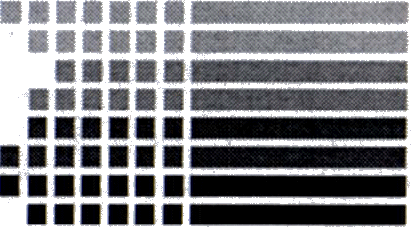 НауковаБібліотека імені Первоучителів слов’янських Кирила і МефодіяВідділ наукової організаціїІ методики бібліотечної роботиСерія «Бібліотечна практика»БібліотекиДніпропетровщини:літопис подій2014Інформаційний бюлетеньВипуск 10Дніпропетровськ2014Дніпропетровська обласна універсальна наукова бібліотека імені Первоучителів слов’янських Кирила і МефодіяВідділ наукової організації іметодики бібліотечної роботиСерія «Бібліотечна практика»БібліотекиДніпропетровщинилітопис подій2014Інформаційний бюлетеньВипуск 10Дніпропетровськ2014Бібліотеки Дніпропетровщини: літопис подій 2014 [Текст]: Інформаційний бюлетень. — Вип. 10/ Упоряд.  І.Луньова, І.Білоус. — Дніпропетровськ: ДОУНБ, 2014. —       с. – (Сер. «Бібліотечна практика»).Укладачі                                                                  І. Є. Луньова, І.М. БілоусКомп’ютерний набір                                              І.М. БілоусКоректор                                                                  Я.С. ТуровецьВідповідальна за випуск                                         Т.О. АбраїмоваПідписано до друку  Формат 6084/16Тираж        прим. Зам. №Видавничий центр ДОУНБм. Дніпропетровськ, вул. Ю. Савченка, 10Шановні колеги!Відділ наукової організації і методики бібліотечної роботи ДОУНБ продовжує випуск серії методичних видань «Бібліотечна практика» .Перед Вами десятий випуск цієї серії — інформаційний бюлетень «Бібліотеки Дніпропетровщини: літопис подій 2014». Основна мета його — оперативне висвітлення інформації про події, факти, що відбуваються в інформаційній, культурно-просвітницькій, рекламно-іміджовій, методичній та інших сферах діяльності публічних бібліотек області.Десятий випуск вміщує літопис подій 2014 року і адресований працівникам бібліотек, користувачам, громадськості, а також усім тим, кого цікавить сьогодення бібліотечної справи.Укладачі видання щиро вдячні всім, хто надав цікавий матеріал з хроніки бібліотечного життя області минулого року.Ваші думки, питання, пропозиції щодо цього видання, будь ласка, надсилайте за адресою:. Дніпропетровськвул. Ю. Савченка, 10обласна універсальна наукова бібліотека ім. Первоучителів слов’янських Кирила і Мефодія відділ наукової організації іметодики бібліотечної роботител./факс 770-84-68e-mail: metod@libr.dp.uawww.libr.dp.ua					     Січень	2 січня – в Марганецькій центральній міській бібліотеці ім. М. Островського проходила різдвяна благодійна акція «Кожний читач – меценат». Користувачі бібліотеки та мешканці міста з великим заохоченням дарували бібліотеці книги, які  в фонді бібліотеки отримали друге життя. В ході акції фонд бібліотеки поповнився на 108 примірників цікавих та корисних книг.	3 січня – у читальному залі бібліотеки-філіалу № 13 КЗК «Міська бібліотека для дорослих» (м. Кривий Ріг) для користувачів було підготовлено повідомлення «Інтернет у нашому житті». Бібліотечні працівники, використовуючи ноутбук, наочно показали користувачам, що на сьогоднішній день Інтернет включає і відображає майже всі сфери життя суспільства, а також надає різні послуги. Присутні мали можливість ознайомитися з сайтом «Вікіпедія» та багато іншими, після чого отримали інформацію про правила їх користування.	6 січня – у Варварівській сільській бібліотеці-філії №1  Юр’ївської районної ЦБС напередодні Різдва Христового разом з працівниками будинку культури був проведений  театралізований вертеп «Чари різдв’яних мелодій». На захід запросили учасників вокального ансамблю «Смерека», які привітали присутніх своєю задушевною піснею. Сільський голова звернувся до всіх з вітальним словом, побажавши наснаги та творчого натхнення. Під час свята згадали вікові традиції в святу вечерю.	6 січня – працівниками Верхньодніпровської центральної районної бібліотеки в Центрі слов’янської писемності і культури було  проведене народознавче свято «Новорічно-різдвяні свята слов’ян». Бібліотечне свято супроводжувалося розвагами, жартами та піснями. До заходу була презентована книжкова виставка «Сію, посіваю! З Новим роком вас вітаю!», яка містила книги про різнобарв’я з українських зимових свят та обрядів, народних прикмет, відродження традицій та звичаїв.	6 січня -  в читальному залі відділу для дорослих Першотравенської міської бібліотеки для користувачів була підготовлена вітрина – мистецтв - виставка робіт творчого об’єднання «Гармонія». Бібліотекар ознайомила присутніх з роботами аматорів народного мистецтва та розповіла про історію створення творчого об’єднання, про досягнення народних талантів міста Першотравенськ.	8 січня -  колектив юнацького відділу Дніпродзержинської центральної міської бібліотеки ім. Т.Г. Шевченка став лауреатом міської премії в галузі культури, мистецтва і літератури в номінації «Бібліотечна справа». 	10 січня  - в  читальній залі Покровської центральної районної  бібліотеки відбулося засідання літературно – мистецького  клубу  «В світі прекрасного» під назвою «Різдвяні зустрічі».  Так і цього року на «Різдвяні зустрічі» зібралися члени клубу. Відтворивши урочисту обстановку родинної різдвяної вечері в українській сім’ї, з Дідухом, обрядовими стравами, українськими рушниками, колядками, щедрівками, одягнені в святковий український одяг учасники вечора згадували традиції, звичаї, обряди, пов’язані з зимовими народними святами – Святками.	10 січня -   в Девладівській сільській бібліотеці КЗ «Софіївська центральна районна бібліотека» проведено мистецький захід: п’ять хвилин з мистецтвом «Дивовижний світ картин Марії Приймаченко». Учасники заходу із захопленням слухали розповідь бібліотекаря про самобутній талант майстрині із Полісся, яка залишила після себе сотні творів, що стали окрасою музеїв і приватних колекцій. Також слухачі переглянули відеопрезентацію репродукцій картин славетної художниці. 	10  січня – бібліотекарі Панасівської та Багатської бібліотеки-філіалу Новомосковської районної ЦБС  спільно з соціальною службою та клубами за інтересом «Надвечір’я» та «Вітрила» провели фольклорний колаж «Сяйво Різдвяної зірки». Завітали в Панасівський геріатричний пансіонат, привітали підопічних та керівництво зі святами. З піснями, колядками, віршами і гумором створили святковий настрій у запрошених на захід мешканців сіл Панасівки та Багатого, які зібрались у соціальному центрі. Доповнювали захід презентовані присутнім книжкові виставки та стенди «Український рік в народних звичаях та обрядах». 		12 січня  -  у лекційній залі Дніпропетровської центральної міської бібліотеки для дорослих відбулось. літературно-музичне свято «Мелодії Різдва і Нового року». В програмі заходу звучали Різдвяні колядки, щедрівки, українські народні та естрадні пісні у виконанні хору «Амурчани», сімейного ансамблю Твердунових, а також співаків Світлани Кириченко,  Олексія Мацкова, Алли Дзбецької та інших. Відомі пісні присутні співали разом з артистами. До заходу була оформлена книжкова виставка «Різдвяні свята в Україні».	13 січня – в Петропавлівській  центральній районній бібліотеці відбулась нарада працівників за участі заступника голови Петропавлівської райдержадміністрації Руденка В.А. з нагоди відзначення 200-річчя від дня народження Т.Г. Шевченка. Під час наради працівник читального залу Козинець О.Д. звітувала про стан підготовки і проведення в системі заходів щодо відзначення 200-річчя від дня народження Т.Г. Шевченка – геніального поета, прозаїка, драматурга, художника і мислителя, який стверджував суверенність свого народу і його літератури.	13 січня – в читальній залі Широківської районної бібліотеки було проведено нараду працівників культури району з приводу відзначення 200-річчя з дня народження Т.Г. Шевченка. Було затверджено план заходів, які проводитимуться протягом року в рамках Шевченківського літературного фестивалю на Широківщині «І вічно живе Шевченкове слово!».	13 січня -  у приміщенні читального залу Орджонікідзевської центральної міської бібліотеки для дорослих пройшло засідання круглого столу  «Нас єднає Шевченкове слово», яке відбулося з нагоди 200-річчя з дня народження Т. Шевченко. У процесі «круглого столу» учасники висловлювали власні думки та поділилися власним досвідом роботи щодо популяризації духовної спадщини Т. Шевченка. Цікава та актуальна тема викликала жваву дискусію серед учасників та гостей круглого столу. Засідання проводилось спільно з представниками міськвиконкома.13 січня -   в Тернівській міській бібліотеці для дорослих згідно реалізації в регіоні завдань Президента України щодо належної підготовки до відзначення 200-річчя від дня народження Т. Шевченка відбулася нарада бібліотечних працівників «Світоч української нації». Підтримуючи Державну Програму, всі міські бібліотеки працюють над виконанням завдань Президента України щодо відзначення 200-річчя дня народження Т. Шевченка у 2014 році.	15 січня  -  в Семенівській сільській бібліотеці Криничанської районної ЦБС відбулась зустріч з громадою та читачами «Чого бібліотека досягла за рік». Лаконічно і змістовно про роботу бібліотеки за 2013 рік розповіла завідуюча  книгозбірні Дробенко О.В.,  яка звернула увагу  на творчі пошуки та плани на 2014 рік. На зустрічі був присутній сільський голова Карпюк В.С., який наголосив, що бібліотека - це спілкування, віддушина та ціла низка цікавих, змістовних неординарних заходів.	15 січня – в приміщенні Широківської районної бібліотеки відбулося відкриття Шевченківського фестивалю «І вічно живе Шевченкове слово!», проведенням літературно-музичного вечору «Його весна довіку не зів’яне, його Кобзар ніколи не спалить». Допомогу в організації та проведенні вечора надали партнери – Широківська загальноосвітня середня школа №1, Широківський районний будинок культури та методичний центр Відділу культури, туризму, національностей та релігій Широківської районної держадміністрації. Також присутні мали змогу познайомитися з матеріалами відкритого перегляду «Йдемо до криниці Шевченкового слова», огляд літератури  якого проведено бібліографом. 	16 січня - працівники  Петриківської районної бібліотеки до року Т.Г. Шевченка в Україні з учнями професійно-технічного училища №79 провели  літературий огляд «Він був сином мужика – і став володарем в царстві духа»,  після чого була презентована виставка  «Ім’я Шевченка стукає в серцях». Мета заходу: показати світову велич Кобзаря, його значимість для всіх людей на планеті, розкрити неосяжність його таланту, визначити роль великого сина українського народу в літературній спадщині, культурі українського народу, виховувати почуття національної гідності та гордості за великого патріота України.            16 січня -  в Криворіжській центральній районній бібліотеці  було проведено  районний  семінар для  завідуючих  сільськими, селищними бібліотеками - філіями  з підготовки циклу заходів «Прославило Україну Тарасове слово»,   присвячений  200- річчю з дня народження Т.Г. Шевченка.  В роботі семінару  взяли участь заступник   голови районної    державної  адміністрації  Т.І. Семенова,  начальник  відділу культури, туризму, національностей  та релігій райдержадміністрації   С.П.  Лазарєва, заступник  Лозуватського сільського голови О.Р.Чорна. З  доповіддю  «Т.Г.Шевченко - людина і творець слова»  виступив кандидат  філологічних наук М.З.Кушпа, який окреслив  основні  вектори  роботи  з читачами різного віку та соціального статусу та зробив  короткий  бібліографічний огляд нової літератури про Т.Г.Шевченка. С.П.Лазарєва  запропонувала  бібліотечним працівникам  взяти участь  в  районній   акції  «Шевченко очима наших односельчан»,  що проходитиме з січня по грудень 2014року.   	16 січня -  у Дніпродзержинській центральній міській бібліотеці ім. Т.Г. Шевченка відбулася презентація ювілейного відеопроекту «Шевченкіана Дніпродзержинської родини», приуроченого до 200-річчя від дня народження Великого Кобзаря.	16 січня – в читальному залі Межівської районної бібліотеки в рамках святкування 200-річчя від дня народження великого сина українського народу проведено літературно-музичну композицію «І лине над землею Шевченкове святеє слово…». На захід завітали перший заступник голови Межівської райдержадміністрації П.В. Скляренко, начальник відділу культури, туризму, національностей та релігій Межівської райдержадміністрації Л.І. Кропив’янська, директор РКЗК «Межівська ЦБС» Л.Г. Давиденко, краєзнавці, громадськість району. Бібліотекарі за допомогою мультимедійних засобів ознайомили присутніх  з життєвим шляхом, через поетичне слово досліджували творчість поета, розкривали його людські чесноти: віру, надію, любов. Для відвідувачів була представлена розгорнута книжково-ілюстративна виставка «Тарас Шевченко: із минулого в майбутнє».  	16 січня -  в читальному залі Нікопольської міської бібліотеки відбулися голосні Шевченківські читання «Читаємо вірші Кобзаря», на якому головними діючими особами та декламаторами були учні 9 класів загальноосвітньої середньої школи №10.  Захід розпочався з перегляду відеофільму «Обличчя української історії» про творчість Тараса Шевченка і продовжився декламацією його віршів у виконанні учнів шкіл. Піснями на слова Великого Кобзаря «Думи мої думи», «Реве та стогне Дніпр широкий»  представники козацтва Нікопольської і Микитинської Січей привернули увагу учнів до пісенного репертуару на вірші Шевченка, провели вікторину на знання гетьманів України та нагородили призами кращих учасників читань. 	16 січня –  працівники Васильківської центральної районної бібліотеки  до 200–річчя від дня народження Т.Г. Шевченка провели презентацію книжкової виставки «Живий  у  правді віковій, піснях і в слові  Заповіту»  в рамках  «Шевченківських читань» за участю  школярів, представників влади та громадськості. Вступним словом відкрив захід директор  централізованої бібліотечної  системи С. Мазур. Потім до присутніх звернувся заступник голови  державної адміністрації, а завідуючий  сектором  інформаційної діяльності та комунікацій з громадськістю районної державної адміністрації О.М. Панасяк  підкреслив величність видатного  українського письменника, художника, громадського діяча, філософа, етнографа та історика Тараса Григоровича Шевченко.	16 січня – у Центрі слов’янської писемності і культури Верхньодніпровської центральної районної бібліотеки з метою відзначення Року Т.Г. Шевченка відбулась урочиста презентація книжково-іюстративної виставки «Ювілею Кобзаря присвячується». В заході взяли участь перший заступник голови райдержадміністрації В.В. Коваленко, заступник голови районної ради С.В. Сергеєва, представники трудових колективів міста, установ та організацій, учні та студенти навчальних закладів. По закінченню заходу була проведена флаєр-акція «Талант істинно народний». Присутнім були роздані інформаційні листівки з переліком заходів, що будуть проходити в бібліотеках району з популяризації багатогранної творчості Кобзаря.	16 січня – у читальній залі Павлоградської центральної міської бібліотеки ім. Г.П. Світличної відбувся круглий стіл «Тарас Шевченко – апостол правди і науки», який розпочав міську кампанію вшанування пам’яті Великого Кобзаря. Цього дня в бібліотеці зібралися представники міської влади, громадські діячі, викладачі української мови та літератури, представники письменницького дому «Дивоцвіт», члени бібліотечних клубів «Українська цивілізація» і «Культурне єднання». Заступник міського голови Шуліка О.О. передала привітання учасникам зустрічі від імені міського голови Метелиці І.С. та підкреслила визначну роль творчості  Т.Г. Шевченка для формування національної самосвідомості, культурного та громадського життя українського народу. Активіст громадської ради при міському голові Кир’ян П. змістовно розповіла про життєвий шлях поета, а директор і головний режисер Драматичного театру, почесний громадянин міста Рева А. звернув увагу на аспекти світського життя Кобзаря, його взаємовідносини з відомими діячами культури. Про міський бібліотечний проект у телевізійному інтерв’ю на міському кабельному телеканалі та на радіо «Самара» розповіла методист Т. Борисенко, а також інформація про нього була добре висвітлена у місцевих друкованих та інтернет-виданнях. 	17   січня - у Бабайківській сільській бібліотеці КЗК «Царичанська районна бібліотека» відбулася літературна експедиція «Літературними шляхами книжок-ювілярів», під час якої бібліотекар разом з присутніми здійснили літературний екскурс по ним. Учасники заходу прослухали розповідь про книгу «Апостол» Івана Федорова, перегорнули сторінки книг письменників У. Самчука, М. Рильського, М. Носова та інших. Бібліотекар презентувала слухачам  виставку «Письменники – ювіляри року».	17 січня - у бібліотеці - філіалі №18 КЗК «Дніпропетровська централізована система публічних бібліотек для дорослих» відбулось. фольклорне свято «Українські вечорниці - 2014», темою якого було ознайомлення з національними традиціями українського одягу. На захід були запрошені  учні та викладачі загальноосвітньої середньої школи №105, 123, 124; працівники соціальної служби, 4-ї дільниці «Дніпрогазу» та ін. Колективи шкіл та організацій підготували концертні номери, де лунали щедрівки, колядки та українські народні пісні. Наприкінці відбулось народне гуляння, під час якого можна було пригоститися кашею та пиріжками. 	17 січня - бібліотекарями Криворіжської центральної районної бібліотеки до Дня Соборності України проведено  низку лекцій   для   підприємців Лозуватської сільської ради «Соборність України:  від витоків до сьогодення». В бібліотеці для користувачів була презентована книжкова виставка «Україна є, була і буде».	18 січня – в Томаківській центральній районній бібліотеці в рамках роботи Центру слов’янської писемності і культури в міжнародний день обіймів пройшов урок єдності «Обіймімося, браття - слов’яни!». На заході бібліотекарі розповіли користувачам про історію виникнення цього свята, а також про спорідненість  історичної та духовної єдності слов’янських народів.	21 січня  - в Сурсько – Михайлівській сільській бібліотеці Солонянської районної ЦБС відбулися шевченківські читання «Покоління поколінню про тебе розкаже, твоя, Кобзарю, слава не вмре, не поляже».  В ході заходу читалися твори, присвячені дитинству Тараса, в театралізованій формі обіграно  діалог матері та малого Тараса. Після чого всі прийняли участь у  голосних читаннях віршів Т.Г. Шевченка.  	21 січня - в Петриківській районній бібліотеці до 95-річчя Дня Соборності проведений урок державності для старшокласників «Ідея української соборності: поступ крізь віки», після чого була презентована  тематична поличка  «Україна – соборна, незалежна держава».   Захід було проведено з метою поглиблення знань  молоді про історію виникнення свята Соборності України, про державну атрибутику та поглиблення  інтересу до вивчення історії України. 	21 січня – в Томаківській центральній районній бібліотеці пройшов віртуальний екскурс «Київ-Харків: історичні місця та події двох столиць», присвячений 80-ій річниці з дня перенесення столиці України з Харкова до Києва. Користувачі дізналися про деякі подробиці цієї історичної події, а також змогли зробити мандрівку видатними місцями двох великих міст.22 січня – працівниками відділу обслуговування Криворіжської центральної міської бібліотеки для дорослих на базі територіального центру Центрально-Міського району було проведено дайджест «Велична і свята ти, мати Україна, нам треба берегти тебе, соборну і єдину». Цікаві історичні відомості про тяжку і тривалу боротьбу нашого народу за національне визволення, утвердження власної державності межувалися з красивими віршами та піснями про Україну. 	22 січня -  в Тритузнянській сільській бібліотеці Солонянської районної ЦБС відбувся круглий стіл «Соборність рідної землі – основа нації і держави», присвячений до дня Соборності України. Напередодні заходу учасники отримали перелік питань обговорення, щоб скласти свою думку та позицію стосовно теми. Під час заходу було представлено історичну довідку події, викладено думки та погляди значних політичних діячів, після чого присутні сформулювали прогнози щодо соборності та незалежності країни в світі сучасних подій на Україні. На заході була презентовано  книжкову виставку «Міцній Україно, цвіти – розквітай». 22 січня – в Юр’ївській районній бібліотеці до дня Соборності України проведена година історії «Соборність – українська національна ідея» для учнів професійно - технічного навчального закладу №81. Присутнім провели екскурс в історичне минуле, ознайомилися з історичними постаттями, що стояли у витоків соборності української держави, після чого слухачі переглянули відео про події 22 січня 1919 року. Молоді люди висловили свої думки про соборність як історичний факт державотворення. Захід супроводжувала виставка матеріалів по даній тематиці. 	22 січня -   в Орджонікідзенській сільській бібліотеці Криворізької районної ЦБС, вшановуючи День Соборності в Україні,   було проведено інформаційну    годину  «Україна ,через терни, йшла до волі скільки літ» та книжковою викладкою-діалогом «95 років Акту злуки-утворення УНР і ЗУНР.Схід і Захід –завжди разом». Учасники заходу мали змогу переглянути відеоматеріали про святкування  Дня Соборності в регіонах, а також відвідати презентовану книжкову виставку, на якій були представлені нові видання та інформація про історію української держави.	22 січня – працівниками Миколаївської бібліотеки-філіалу Новомосковської районної ЦБС проведено усний журнал «Україно моя, мені в світі нічого не треба, тільки б голос твій чути і ніжність твою берегти». Під час заходу учні 6 класу ознайомились з історичними фактами воз’єднання України, прослухали інформацію про те, як збулося прагнення народу, за що страждали, віддали своє життя сини і доньки України. Метою заходу було поглиблення знань учнів про історичне минуле держави та формування національної свідомості юних користувачів. 	22 січня – в Новоіванівській сільській бібліотеці КЗК «Апостолівська районна бібліотека» пройшов урок державності «День Соборності та Свободи України». Завідуюча бібліотекою Пасічник Л. розповіла присутнім на заході про «Акт Злуки» 22 квітня 1919 року та про живий ланцюг, що люди утворюють в наші дні в цей день, відзначаючи це свято. Наприкінці заходу була проведена вікторина «Наскільки добре ти знаєш свою Україну». 	22 січня -   у Водянській сільській бібліотеці КЗ «Софіївська центральна районна бібліотека» до Дня Соборності України пройшов перегляд і обговорення мультимедійних проектів користувачів бібліотеки «День Соборності і Свободи в Україні: Ретроспектива у часі». В ході підготовки і проведення заходу учасники розширили та поглибили свої знання про одну з славних сторінок нашого минулого – боротьбу українського народу за соборність своїх земель. 	22 січня - в  Межівській районній бібліотеці зібралися представники громадських організацій, партнерських установ,  бібліотекарі  для того, щоб визначити основні напрямки і пріоритети діяльності бібліотек на 2014 рік. На нараді виступив директор РКЗК «Межівська ЦБС» Л.Г. Давиденко по питанню «Планування роботи бібліотек в контексті пріоритетних напрямків соціально-економічного розвитку України в 2014 році». Провідний методист закладу висвітлила питання «Трансформація ціннісних орієнтирів: від теорії до практики, від практики – до «успішної» бібліотеки».  Під час зібрання до присутніх звернулися голова Межівської районної держадміністрації Юрченко С.Г. та голова Межівської районної ради Халимендик П.О. На  нараді бібліотечні працівники ділилися знаннями, які отримали під час навчання за програмою «Бібліоміст», який приніс багато інновацій в наші бібліотеки, нові креативні ідеї, навчив мислити та працювати по-новому.	22 січня  - бібліотекар читального залу філії №3 Орджонікідзевської міської ЦБС приймала участь у засіданні наукового товариства «Думка» «Історичний урок єднання», який проходив в загальноосвітній середній школі №6. Присутні члени мали змогу більш детально дізнатися про величний Акт злуки, їхній увазі був продемонстрований документальний фільм. Присутні читали поезію, а також ознайомилися з книжковою виставкою.  		22 січня  - в  бібліотеці-філіалі №9 КЗК «Дніпропетровська централізована система публічних бібліотек для дорослих» проведена історична година «Наш край – історії скарбниця, тут б’ється серце Кобзаря», присвячена Дню Соборності і Свободи України. Провідний бібліотекар О.М. Чорноморець розповіла учням 8-х класів навчально-виховного комплексу № 103 про передумови виникнення свята та ознайомила їх з літературою, у якій йдеться мова про історію України, символіку, звичаї і традиції народу. Фінальним кроком у заході було створення присутніми «живого ланцюжка» як символу єдності.           22 січня  - в Новоруській сільській бібліотеці  КЗК «Павлоградська районна бібліотека» був проведений урок державності «Будь же в віках благословенна, соборна Україна суверенна!» для учнів 7-9 класів. Присутніх було ознайомлено з законодавчими актами, які були прийняті на шляху до створення соборної України. Ведучі заходу зупинилися більш детально на акті Соборності 22 січня 1918 року, завдяки чому слухачі поглибили свої знання про події, які відбувалися майже сторіччя тому. Присутні мали змогу згадати сторінки історії нашої держави та осіб, яки створювали історію. В ході заходу користувачам була презентована книжкова виставка «Моя Батьківщина – Соборна Україна»22 січня – в Верхньодніпровській центральній районній бібліотеці до Дня Соборності України бібліографом був проведений огляд літератури «Сучасна історія України: проблеми, версії, міркування», який включав в себе книги та статті з періодичних видань, що висвітлюють оцінки історичних подій сучасним суспільством, а учням-старшокласникам були запропоновані підручники з історії держави з розділами про національно-демократичні революції та інші.22 січня - в читальній залі  Покровської центральної районної бібліотеки в День Соборності та Свободи України зібралися за круглим столом учнівська молодь – учні професійно-технічного училища №75, викладачі та бібліотекарі. В проведенні заходу взяли участь керівник апарату районної держадміністрації Черненко А.А. та завідуюча сектором інформаційної діяльності та комунікацій з громадськістю Бодня А.П. Тема круглого столу – «Національна єдність та громадська злагода – запорука міцності держави».	22 січня -  завідуюча  Вільнівською сільською бібліотекою-філіалом П’ятихатської районної ЦБС провела інформаційну годину «День Соборності та Свободи України». Учасникам заходу – школярам місцевої школи в цікавій формі, використовуючи відеоматеріали було показано історію виникнення свята Соборності України. В ході заходу присутні відповідали на питання вікторини, що викликало живий інтерес до історії України.	23 січня - в читальному залі відділу для дорослих Першотравенської міської бібліотеки відбулось Шевченківське свято, присвячене 200 –й річниці з дня народження великого поета. Почесним гостем свята  був заступник міського голови С. Яковіненко. Працівники бібліотеки ознайомили гостей свята з життєвим і творчим шляхом видатного поета. На святі звучали вірші Т.Г. Шевченка, музика, відеоролик. Для користувачів був запропонований бібліографічний огляд літератури книжкової виставки «Шануймо у собі Шевченка».23 січня – в Петропавлівській центральній районній бібліотеці відбувся методичний день «З літопису Кобзаревої душі», присвячений 200-річчю від дня народження Т.Г. Шевченка. Відкрила зібрання директор Ляхімець В.В., яка розповіла про роботу, яку проводять бібліотеки району по популяризації життєвого та творчого шляху Великого Кобзаря. Змістовним та актуальним був виступ Міщенко Н.В., яка представила панораму нових інформаційних, інтерактивних форм роботи з користувачем,  підкресливши, що тільки професіоналізм, креативність, ентузіазм роблять книгозбірні привабливими для сучасної громади.          23 січня  - в КЗК «Павлоградська районна бібліотека» відбулася інформаційна година для користувачів Інтернет-центру «Соборна Україна: від ідеї до життя» з переглядом документальних фільмів. До заходу оформлено книжкову виставку «Соборна Україна: від ідеї до життя».23 січня -  в читальному залі  Новомосковської міської центральної бібліотеки разом зі студентами кооперативного коледжу економіки і права було проведено історичну годину до Дня Соборності України - «І Україна в нас одна -  соборна, вільна, незалежна». Згадуючи цю вікопомну дату присутні переглянули документальну стрічку «Велика Злука УНР і ЗУНР 22 січня 1919 року». Ведучі – Н. Пека, Н. Дегтяр та студенти декламували поезії та  говорили про важливість цієї дати, яка назавжди залишиться в історії українського народу.         24 січня -  в  Дніпропетровській центральній районній бібліотеці в рамках програми Центру слов’янської писемності і культури була проведена фольклорна година «День святого Сави» для учнів 4-Б класу загальноосвітньої середньої школи №2. Бібліотекар Голик А.О.  познайомила слухачів з великим святом духовності – Савіндан, який святкують в слов’янській країні Сербії.	24 січня  - в Межиріцькій сільській бібліотеці КЗК «Павлоградська районна бібліотека» відбулася святкова прес-мозаїка «Отже, її звали Тетяна», присвячена Дню Святої Тетяни. Обладнано інформаційний стенд, використано матеріали газети «Вісті Придніпров'я». На заході прозвучала цікава інформація про відомих Тетян – спортсменів, письменниць, акторів, принцес, літературних. Інформацію поєднано з краєзнавчим матеріалом про відомих Тетян села, яких і привітали в цей день особисто, або телефоном.	25 січня – в читальному залі бібліотеки-філіалу №10 КЗК «Міська бібліотека для дорослих» (м. Кривий Ріг) вже традиційно до Дня святої Тетяни відбулися краєзнавчі читання ім. Тетяни Воронової, Почесного громадянина м. Кривого Рогу, історика-краєзнавця під назвою «І поєдналося все чисте і високе…» .  До заходу було презентовано книжкову виставку «В обіймах «Червоного гірника». Особливе значення було надано спогадам криворізьких журналістів В. Штельмаха, М. Крамаренка та інших. Краєзнавчі читання пройшли цікаво та невимушено.   	25 січня – в Орджонікідзевській центральній міській бібліотеці для дорослих з  нагоди 82-ї річниці створення Дніпропетровської області відбувся єдиний урок «Жива пам'ять регіону» для учнів 5-9 класів Олександрівської загальноосвітньої середньої школи. Присутні ознайомилися з історією створення та розвитком Дніпропетровської області, після чого був продемонстрований документальний фільм, який висвітлював події, що  відбувалися безпосередньо на території Дніпропетровщини.  	26 січня   -  в лекційній залі Дніпропетровської центральної міської бібліотеки  відбулась музично-поетична програма «Ты в песнях, Днепр!» за мотивами віршів та мелодій дніпропетровського поета-пісняра В. Лук’яненка. Про життя та творчість поета розповів журналіст газети «Днепр вечерний» В. Дьомушкін. У заході брали участь актори Дніпропетровського театру ім. Т.Г. Шевченка – С. Дрожаков та Г. Самара; співаки – А. Дзюбецька, В. Горобець; тріо «Лідії», композитори-барди – О. Мелещук та І. Шевченко. Виступи супроводжувались показом на екрані визначних місць Дніпропетровська. Поетичні та нотні збірки В. Лук’яненка,  статті з періодичних видань були представлені на виставці «С песней по жизни».	27 січня – працівниками Марганецької центральної міської бібліотеки ім. М. Островського в Центрі слов’янської писемності та культури пройшла година народознавства « Гідний нащадок славного роду» до 175-річчя від дня народження П. Чубинського, українського етнографа, поета, фольклориста. Захід підготувала і провела бібліотекар Рак О.В. для учнів 9-10 класів «Школи-родини» №3. Присутні з вдячністю та пошаною сприйняли відомості про автора Гімну України, який актуальний для сьогодення і є одним із символів Української держави до теперішнього часу.28 січня -  у юнацькому відділі Новомосковської центральної міської бібліотеки до Дня вшанування подвигу Героїв  Крут відбувся вечір пам’яті «Коли  стають  до зброї  діти, народ цей не перемогти». На зустріч з учнями 10-х класів  загальноосвітньої середньої школи №6  прийшов історик, краєзнавець, член ради краєзнавчого музею Мітягін П.П., який висвітлив історичні факти, пов’зані з подвигом героїв Крут, та переконливо  довів молоді, що знати історичне минуле своєї Вітчизни – святий обов ‘язок кожного свідомого українця. Впродовж заходу присутні мали змогу прослухати літературно – музичну композицію та переглянути уривки з документального фільму «До дня пам‘яті Героїв Крут».          29 січня – в читальному залі Дніпропетровської  центральної районної бібліотеки була проведена літературно-музична композиція «П.Чубинський – творець державного гімну» для учнів 4-Г класу юнацької школи №2. Учні дізналися про автора вірша, який нині є державним гімном України. Бібліотекар Голик А.О. провела огляд виставки «Лине пісня – України слава».	29 січня -  в приміщенні КЗК «Павлоградська районна бібліотека» відбулася звітна конференція працівників культури «Складові успішної діяльності», в ході якого присутні – бібліотекарі, клубні та музейні працівники, викладачі музичних шкіл -  отримали інформацію про статистичні дані по результатам роботи закладів культури району за 2013 рік  та обговорювали плани на рік наступний. До конференції співробітниками бібліотеки було презентовано виставку видань бібліотек Павлоградського району «Давайте розповімо про себе: рекламно-інформаційна діяльність бібліотек Павлоградського району».	30 січня -   в Криничанській центральній районній бібліотеці для дорослих випущена інформаційна листівка-закладка «Шевченківське слово-нащадкам» до 200-річчя Т.Г. Шевченка. Ці листівки-закладки роздані користувачам  в організаціях, установах, де розповідається про життєвий і творчий шлях Кобзаря.	31 січня  - на базі філії №2 Нікопольської міської 	ЦБС на честь святкування 70-річчя визволення Нікополя від німецько-фашистських загарбників  урочисто відкрився Центр  національно-патріотичного виховання «Явір». Відкриття цього центру було передумовлено багаторічною роботою бібліотеки в краєзнавчому напрямку, спільною працею з краєзнавцями та істориками міста, а також необхідністю молодого покоління знати і берегти ту священну пам'ять про минуле наших батьків. В урочистому відкриття центру приймали участь вчителі і бібліотекарі шкіл, представники громади, преса та телебачення і обов’язково краєзнавці.	31 січня – у методичному відділі Томаківської центральної районної бібліотеки відбулась нарада «Підсумки 2013-го» для працівників сільських бібліотек. На нараді були підведені підсумки минулого року, і оголошені умови конкурсу «Он де, люде, наша слава, слава України!», присвячений 200-ій річниці ювілею Т.Г. Шевченка.	31 січня – в Марганецькій центральній міській бібліотеці ім. М. Островського на базі Центру слов’янської писемності і культури відбулось засідання міського об’єднання «Віра». На ньому зібралися місцеві поети, прозаїки, історики, музиканти та інші літературні діячі нашого міста. Вони ділилися новими творчими здобутками, обговорювали плани на майбутнє. Поети зачитували нові вірші, ділилися враженнями на майбутнє.                                    Лютий3 лютого -  працівниками Верхньодніпровської центральної районної бібліотеки в Інтернет-центрі була запропонована користувачам  віртуальна подорож «Мандруємо слов’янськими столицями», з якої вони дізналися, що слов’янська нація – найчисленніша на території сучасної Європи: вона об’єднує близько 400 мільйонів слов’ян. Після перегляду відеороликів користувачі зробили висновок, що спільними є не лише мова і історія, у наших народів схожі традиції, культура і менталітет.	3 лютого -  у відділі мистецтв Дніпропетровської центральної міської бібліотеки з нагоди 60-річчя члена Національної спілки художників України, викладача Дніпропетровського театрально-художнього коледжу В.І. Афанасьєва, відбулось урочисте відкриття виставки художніх робіт «Між Небом і Землею…». Захід був організований спільно з Дніпропетровською організацією Національної спілки художників України, Дніпропетровським театрально-художнім коледжем, Дніпропетровською консерваторією ім. М.І. Глінки та Дніпропетровською громадською організацією «День Культури Світу». У заході брали участь: заслужений художник України Г. Чернета та художник І. Коваленко,  мистецтвознавець В. Кулічіхін. Поезія «Золотого» та «Серебряного века» звучала у виконанні актриси Дніпропетровського театру ім. Т.Г. Шевченка – Галини Самари. Вокальні, класичні та народні пісні виконували викладачі та студенти Дніпропетровської консерваторії ім. М.І. Глінки. Захід був записаний ТВ каналами: Державним та ТРК «Регіон».	4 лютого - в Тритузнянській сільській бібліотеці Солонянської районної ЦБС відбулася  презентація краєзнавчого буклету «Звичаї і традиції села: сиві і сучасні». Присутні разом згадували звичаї та традиції свого села, говорили про те, як вони змінювалися з часом. Було зачитано спогади старожилів, які зібрав актив бібліотеки.    	6 лютого – в Петриківській районній бібліотеці підбито підсумки конкурсу «Місцеві адвокаційні кампанії», який проводився у співпраці з експертами Благодійного фонду «Фундація імені князів-благодійників Острозьких» м. Рівне та Бюро аналізу політики м. Суми.  Конкурсна комісія підтримала адвокаційну ініціативу, запропоновану РКЗК «Петриківська ЦБС» під назвою «Бібліотекам зелене світло». За консультативної підтримки експертів Петриківська районна бібліотека впроваджуватиме  адвокаційну кампанію, що підвищить їхню спроможність впливати на процес підготовки, прийняття та впровадження рішень, інформування  Петриківської громади про нові можливості бібліотеки  та пошук ресурсів для інституційного розвитку і реалізації інноваційних проектів.  Очікуваними результатами проведених кампаній буде залучення місцевих ресурсів  на створення сприятливих умов для розвитку бібліотек і впровадження нових послуг.  Ми сподіваємося, що реалізація кампанії призведе до загального підвищення іміджу бібліотек у громадах.	6 лютого – в читальному залі Апостолівської районної бібліотеки для юнацтва пройшла година пам’яті «Збережемо пам'ять про подвиг». Присутні дізналися про героїчні дні визволення Апотолівщини в роки війни. Також вони ознайомилися з фотоальбомами учасників та ветеранів, які приймали участь у бойових діях Апостолівського району та оглядом літератури, яка була рекомендована по темі. Учні зачитали вірші про Велику Вітчизняну Війну. 	6 лютого -  .в   Криворіжській  центральній   районній   бібліотеці   відбулася нарада   для    бібліотечних    працівників    району   на   тему: «Бібліотеки  Криворізької   ЦБС   у   2013 році:   підсумки  та перспективи  розвитку».  В нараді  взяла участь начальник відділу культури, туризму, національностей та релігій райдержадміністрація  С.П. Лазарєва. Були підведені підсумки роботи всіх структурних    підрозділів    системи.  Кращих  завідуючих було нагороджено  цінними подарунками.	8 лютого  - працівники Веселівської сільської бібліотеки Нікопольського району до 70-ї річниці його визволення від німецьких загарбників провели разом з Веселівською загальноосвітньою середньою школою краєзнавчу панораму «Є в пам’яті миттєвості війни». Присутні дізналися про героїчних визволителів Нікопольщини, про бої на Нікопольсько-Криворізькому плацдармі, після чого ознайомилися з тематичними папками з фонду бібліотеки та іншими книгами, представленими на книжковій виставці «Нечаєва могила – солдатів мужніх слава». 	9 лютого - у читальному залі Новомосковської міської центральної бібліотеки на вечір сімейних цінностей – «Сімейні традиції родини Косачів», присвячений Міжнародному року сім’ї, зібралося чимало прихильників творчості Лесі Українки, її матері Олени Пчілки і взагалі родини Драгоманових – Косачів – Кривинюків. Багато цікавого і нового дізналися присутні про принципи та традиції виховання в цих родинах, де діти зростали в пошані й любові до рідного краю, його історії, традицій, звичаїв та культури. Окрасою вечора став виступ народного вокального ансамблю «Черемха» та хору ветеранів під керівництвом М. Тетеріна. А справжньою родзинкою вокальної програми став виступ заслуженого артиста України, нашого земляка О. Мірошниченка. Його спів зачарував присутніх, і ще довго наші читачі не хотіли відпускати артистів.	10 лютого  -  в Петриківській районній бібліотеці  з нагоди відзначення у 2014 році 82-ї річниці створення Дніпропетровської області експонується виставка «Дніпропетровщина, мій краю, на світі кращого не знаю», спрямована на висвітлення місця Дніпропетровської області та її видатних діячів в історії, культурі, економіці, науці, у галузі ракетно-космічної техніки. Виставка містить інформацію про історію Катеринославщини,  видатних діячів, які внесли свій вклад у розбудову Дніпропетровської області. Після чого працівниками бібліотеки було проведено для молоді бібліотечний урок « Я вклонюся священній землі, тій землі, що для мене, як мати».          11 лютого -  в приміщенні «Вербківська сільська бібліотека» КЗК «Павлоградська районна бібліотека» була проведена бесіда з дітьми 6 класу «Інтернет в нашому житті». Бібліотекар розповіла присутнім про значення Інтернету в сучасному світі, після чого вони ознайомилися з програмним забезпеченням  для комп’ютера та з п'ятьма найпопулярнішими браузерами. Розглянули також технологію безпровідного доступу до Інтернету – Wi-Fi, його переваги та недоліки, ознайомилися з соціальними мережами, онлайн-іграми, словником інтернет-термінів. До заходу було презентовано книжкову виставку «Что такое «Интернет».	12 лютого – працівниками бібліотеки-філіалу №10 КЗК «Міська бібліотека для дорослих» (м. Кривий Ріг) на базі «Територіального центру соціального обслуговування» у Саксаганському районі було проведено свято рідної мови «Ми однієї долі, ми єдині. Особливо активну участь у святі приймали громади національних меншин «Криворізький міський союз поляків», «Криворізька громада вірменська ім.. Григорія Лусаровича». Представники цих громад читали вірші, розповідали історію країн, ділилися культурними традиціями своїх народів. 	12 лютого – працівники Новомосковської центральної районної бібліотеки   провели годину мужності для юнацтва «Не стерти довіку дорогу, якою пройшли юнаки», присвячену Дню пам’яті воїнів-інтернаціоналістів. Студенти І-ІІІ курсу Перещепинського професійного ліцею підготували поетичну добірку про події і участь наших співвітчизників у афганській війні, вшанували загиблих героїв.	13 лютого - в методико-бібліографічному відділі Дніпропетровської центральної районної бібліотеки  пройшов методичний четвер для працівників відділів бібліотеки. Провідний методист Володичева О.І. ознайомила всіх з випуском інформаційного бюлетеня «Бібліоміст» за січень  2014 року, бібліотекар Голик А.О.провела народознавчу хвилинку «Весняні свята», а бібліограф Решетило В.В. зробила перегляд інформації, яка надавалась на сторінку фейсбук  за 2013 рік.	13 лютого – Марганецька центральна міська бібліотека ім. М. Островського відзначила свій 70-річний ювілей з часу свого офіційного створення. На свято завітали органи влади, друзі, спонсори бібліотеки, волонтери, творчі люди та просто вдячні читачі. З привітальним словом виступила заступник міського голови Медяник О. В., помічник депутата Дніпропетровської обласної ради Т.В. Мороз та інші. А директор системи Пономарьова Л.В. подякувала колективу бібліотеки та вручила бібліотечним працівникам грамоти, подяки і квіти. Весь захід супроводжувався показом фото з творчої біографії бібліотеки, а також святковим відео. 	13 лютого -  Солонянська центральна районна бібліотека провела віртуальну годину пам’яті «Не всі повернулись з чужої війни…». Присутні з цікавістю слухали розповідь ведучих заходу бібліотекарів  Ходової М.Б. та Кислюк Л.В. про трагічні дні воєнних подій. Учні з цікавістю прослухали підготовлений матеріал, що супроводжувався мультимедійною презентацією.	13 лютого - Софіївська   центральна районна бібліотека провела урок-подорож «Катеринославськими шляхами Тараса» та бібліографічний огляд літератури «Його слова – це жар багаття, що опромінює весь світ» для працівників культури району.	13    лютого - в  читальному  залі  Царичанської районної  бібліотеки пройшов  вечір-реквієм «Вогнем  і  полум’ям  війни  чужої   охрещені,  опалені   навік». Масовий  захід  пройшов   у  вигляді   зустрічі   двох   поколінь, учнів  9-В  класу  Царичанської  загальноосвітньої середньої школи  та  воїнів-афганців.  Ведучі   розповіли  присутнім  про  страхіття  афганської  війни,  про  земляків,  які   загинули,  виконуючи  інтернаціональний  обов’язок   в  цій  далекій  країні.    Цікаво пройшов діалог учнів  з  воїнами-афганцями,  та  розповідь  вчителя  української  мови  та  літератури  про  земляка-поета  О.Стовбу,  який  загинув  смертю   хоробрих   в  далекому   Афганістані.	13 лютого -  в Криничанській центральній районній бібліотеці для дорослих пройшов день пам’яті «Час і досі не загоїв рани» до 25-річчя пам’яті воїнів інтернаціоналістів. У відділі обслуговування була оформлена книжкова виставка «1979-1989: як довго та війна тривала». Біля виставки пройшов огляд літератури 	«І знову сниться нам Афганістан». Пройшли хвилинки поезії - читалися вірші воїнів Афганців.	13 лютого – у  приміщенні  Дніпропетровської центральної міської бібліотеки  проведені бібліосутінки до Дня закоханих «Хай славиться любов». Програма була цікавою і насиченою: у відділі абонементу відвідувачам представили виставку «А тут вирують почуття» та навчили створювати бібліовалентинки; інформаційно-бібліографічний відділ став «Місцем пошуку любові», де книги про кохання навчили шукати в каталогах; в Інтернет-центрі показували і розповідали про історії кохання кіногероїв, яких потрібно було назвати; на шостому поверсі відвідувачів чекали театральні мініатюри «Серенада під балконом»; у відділі документів з питань мистецтв відвідувачам була представлена «Галерея кохання»; у читальній залі №2 на відвідувачів чекали у літературній кав’ярні «Давайте познайомимось ближче». На завершення всіх учасників заходу було запрошено до лекційної зали на музичну програму «Я хочу розповісти про любов».	14 лютого  - в Дніпродзержинській центральній міській бібліотеці ім. Т.Г. Шевченка у Валентинів день працював унікальний сервіс «Купідон», за допомогою якого можна було відправити віртуальну валентинку, відвідати бібліотечну сваху, зіграти в комунікативну гру «Швидке побачення». До Дня закоханих для присутніх бібліотекарі підготували чимало приємних сюрпризів і приємних несподіванок .	14 лютого -  в приміщенні Тритузнянської сільської бібліотеки Солонянської районної ЦБС знов запрацювала літературна кав’ярня, але цього разу вона носила назву «Під знаком Купідона», присвячена до дня св. Валентина. Під час заходу відбулася літературно-розважальна гра «Сузір’я симпатій», в ході якої молодь змагалась в ерудиції, знанні любовної лірики, творах любовної тематики та кінороманів. На заході була створена книжкова виставка «Топ-10 найкращих творів про любов», експонати якої були визначені учасниками заходу. Також хотілось би відмітити, що на заході бібліотеці було подаровано 2 нові книги про кохання. 	14 лютого - на юнацькому абонементі Павлоградської центральної міської бібліотеки ім. Г.П. Світличної був проведений нон-стоп «День вічного кохання», присвячений Дню Святого Валентина, що пройшов на території вільного спілкування «посиДЕЛОчки», яке розпочалося швидкими неінтернет-знайомствами «FlirtMania». Ведучі заходу запропонували всім зануритися в атмосферу нових знайомств та приємного спілкування. На «Дереві кохання» гості мали можливість залишити свої побажання та освідчення в коханні – у вигляді сердець та квітів. Присутні ознайомилися з історією виникнення свята та взяли участь у різноманітних цікавих конкурсах, а також читали вірші про кохання видатних поетів.	14лютого -  працівниками  Водянської сільської бібліотеки КЗ «Софіївська центральна районна бібліотека» організовано молодіжну акцію «Час читати книги про сім’ю настав». Захід проведено в рамках міні-проекту «Моя родина – мій скарб і оберіг». Учасники акції відповіли на запитання тесту «Який я чоловік(дружина)» та  взяли участь в пісенному конкурсі.	14 лютого -  Апостолівською районною бібліотекою та краєзнавчим музеєм був організований вечір-зустріч «Війну я бачив не в кіно...».  Учні загальноосвітньої середньої школи №3 зустрілися з воїнами-афганцями Пасевичем С.І. та Єгоровим С.М. Запрошені розповідали присутнім про своє нелегке служіння в Афганістані та найбільш яскраві моменти військової служби. Директор Апостолівської районної бібліотеки розповіла учням про Афганістан та причини виникнення війни, а завідуюча краєзнавчим музеєм розповіла присутнім про воїнів-земляків, які загинули під час  боїв в Афганістані.	14 лютого -  в Аполонівській сільській бібліотеці Солонянської районної ЦБС проведено  годину громадської свідомості «Афганістан – це серця мого біль», присвячена до  дня вшанування пам’яті учасників бойових дій на території інших держав. В ході заходу відбулася зустріч   учнів старших класів  з воїном – афганцем, який поділився спогадами про воєнні роки.  Наприкінці  користувачі  вiддали данину пам’ятi  полеглим воїнам-афганцям, схиливши голови під час  хвилині мовчання.	17 лютого – працівники Марганецької центральної міської бібліотеки ім. М. Островського взяли участь у запису телепроекту на міському телебаченні «Марганець читає Тараса Шевченка». Провідний бібліотекар Мархасіна Т.Ф. та бібліотекар юнацького абонементу Жданова В.В., бібліотекар бібліотеки для дітей  Марганецької міської ЦБС Середіна Л.П. особисто декламували вірші з «Кобзаря» Шевченка та підготували місцевих поетів, користувачів бібліотеки для участі у проекті. Телепроект вийшов на екрани місцевого телебачення 9 березня в день 200-річного ювілею Великого Кобзаря.	18 лютого - в приміщенні Криворіжської центральної районної  бібліотеки проходив районний  конкурс на кращого читця поезії Великого Кобзаря «Слухайте голос безсмертний Тараса!». Членів почесного журі на чолі з начальником відділу культури, туризму, національностей і релігій райдержадміністрації С.П. Лазарєвою  зустріли зі смачним короваєм учасники  гурту «Черемшина». До заходу була представлена книжкова виставка, де кожен охочий міг познайомитися з новинками книг про Т.Г.Шевченка.   Допомагала створювати   святковий настрій у присутніх      викладач по класу бандури «Криворізька районна музична школа»  М.В.Тищенко.  Та ось добіг кінця конкурс і  перед журі поставала важка задача визначити кращого з кращих. Жоден з виступаючих не залишився поза увагою   журі, які нагородили конкурсантів подяками.  Свято пройшло за фінансової підтримки   депутата районної ради О.А.Фастовця, завдяки Олександру Анатолійовичу, всі   переможці отримали грошові премії.	19 лютого -  методичний відділ Нікопольської міської ЦБС зібрав фахівців бібліотек системи на тренінг, присвячений найважливішим аспектам «Клієнтсько-сервісного обслуговування користувачів библиотек», слухачами якого були співробітники бібліотек міста. Тренінг складався з двох модулів: «Складові якісного обслуговування в бібліотеках» та «Робота з «трудними» та конфліктними ситуаціями».19 лютого -  в літературній вітальні Тернівської міської бібліотеки для дорослих пройшов фестиваль «Пропахла любистком і м’ятою мова моя», присвячений до Міжнародного дня рідної мови. На святі лунали пісні та вірші на різних мовах, а  Культура східних народів та циган була яскраво представлена в танцях. Яскраві костюми різних народів прикрасили свято та додали колориту. Свято підготували працівники бібліотеки спільно з вчителями та учнями середньої школи №6.  До заходу присутнім була презентована виставка «Мова спілкування без кордонів».19 лютого - на базі КЗК «Павлоградська районна бібліотека» відбулось районне свято «Шевченкове слово в віках не старіє», яке проходило  у формі читацької конференції. На захід, присвячений 200-річчю від дня народження Т.Г. Шевченка, були запрошені заступник голови Павлоградської районної ради Гримайло Н.В., начальник відділу культури, туризму, національностей та релігій Павлоградської райдержадміністрації Амірханова Л.О., заступник завідувача відділу освіти Павлоградської райдержадміністрації Чєнцов П.М., вчителі, шкільні і сільські бібліотекарі Павлоградського району. До всіх присутніх зі словами привітання звернулася заступник голови Павлоградської районної ради  Н.В. Гримайло, після чого у виконанні ансамблю бандуристів Дитячої музичної школи № 1 під керівництвом В.Ф.Заярної пролунали пісні на слова Т.Г. Шевченка «Думи мої, думи» і «По діброві вітер виє». Присутнім була презентована книжково-ілюстративна виставка-панорама «Я так її люблю, мою Україну…».  А учні Богданівської, В’язівоцької і Межиріцької шкіл  представили на розсуд всім слухачам свої перші поетичні проби, присвячені пам’яті Великого Кобзаря. Кульмінацією свята став флешмоб за мотивами поетичних творів Т.Г. Шевченка. Захід у форматі читацької конференції, який об’єднав творчі зусилля комунальних закладів «Павлоградський районний методичний кабінет», «Павлоградська районна бібліотека» та відділу освіти Павлоградської райдержадміністрації, відбувся вперше в Павлоградському районі. 	19 лютого – працівники Васильківської центральної районної бібліотеки разом з краєзнавчим музеєм  відбулася зустріч  учнів  8-Б, 9 –В та 11- А класів Васильківського навчально-виховного комплексу №1 з ветераном війни, підполковником, музикантом  М.П.  Пістерніковим з участтю  заступника  Васильківської районної держадміністрації О.В. Любчука. Зустріч  була приурочена 82-ій річниці заснування  Дніпропетровської області та 91–ій річниці  заснування  Васильківського району  з реалізації  завдань щодо  належного  вшанування  ветеранів  та інвалідів Великої Вітчизняної війни. Відкрила захід  директор музею Н.О. Атаманюк, після чого з уст ветерана  лунали пісні  на воєнну тематику. Бібліотекар  районної бібліотеки  Герасименко Т.М.  провела  огляд літератури. Зустріч пройшла  цікаво і змістовно. 	19 лютого -  на базі Криничанської центральної районної бібліотеки відбулась підсумкова нарада бібліотечних працівників району. На нараду була запрошена начальник відділу культури, туризму, національностей та релігій райдержадміністрації Швець О.С. Аналітичний огляд за звітами бібліотек району за 2014 «Бібліотечна практика: різноманітність і дієвість» зробила директор бібліотеки Т.І. Бобошко та директор центральної дитячої бібліотеки Л.В. Чехович, методист районної бібліотеки Н.Є. Лавренчук  презентувала виставку  «Бібліотека: світ нових можливостей». Кожен бібліотекар отримав перелік бібліотечних заходів на 2014 рік та методичні поради по їх проведенню.	19 лютого - у лекційній залі Дніпропетровської центральної міської бібліотеки відбулась краєзнавча година «Вивчаємо історію рідного краю в бібліотеці», на яку були запрошені учні 5-б класу навчально - виховного комплексу №33. Працівники бібліотеки познайомили школярів з історією Придніпров’я та провели бесіду «Давні мешканці на території сучасного Дніпропетровська». Значний інтерес визвала демонстрація мультимедійного посібника «Дніпропетровськ: від минулого до сучасності». Провідний бібліограф О. Козакова провела огляд літератури «Міфи і правда фортеці Кодак», за яким була проведена вікторина. Бібліотечний урок «Пошук інформації в електронній базі даних» провела головний бібліограф Н. Лагода. До краєзнавчої години працівниками відділу була презентована книжкова виставка-експозиція, яка розкривала зміст заходу.	20 лютого  - в читальному залі бібліотеці-філії №3 Нікопольської міської ЦБС в рамках роботи Центру народно-прикладного мистецтва «Майстри Нікополя» відбулася творча зустріч «Мистецтво – простір для спілкування», присвячена Міжнародному року сім’ї та підтримки поєднання роботи та сімейного життя. Був проведений невеличкий майстер-клас з виготовлення  ляльок-оберегів з ниток  та ляльок  «На здоров’я» і ляльок «Десятиручка».	20 лютого - в бібліотеці – філії №5 Дніпродзержинської міської ЦБС пройшов День бойової слави, який розпочався презентацією книжкової виставки «Гриміли бої в Придніпров’ї»,  після чого естафету пам’яті прийняли учні 4-х класів загальноосвітньої середньої школи №29, які почергово були присутні на годині мужності «Героїчний подвиг Дніпропетровщини в роки Великої Вітчизняної війни».	21 лютого – у Верхньодніпровській центральній районній бібліотеці з нагоди відзначення Міжнародного дня рідної мови у Центрі слов’янської писемності і культури відбувся літературний вечір «Рідній мові – шану всенародну». Зал був святково прикрашений плакатами з висловами видатних людей про мову, звучали у записах українські пісні у виконанні юних гітаристів та викладача музичної школи, які перепліталися з поезією відомих митців слова: Л. Костенко, К. Смотрич, В. Самійленка, Р. Завидовича у виконанні запрошених старшокласників міста, які самі і вели вечір. 	21 лютого – в Томаківській центральній районній бібліотеці пройшла коротенька поетична мандрівка до Міжнародного дня рідної мови під назвою «Велична, щедра і прекрасна». Для невеликої кількості користувачів було запропоновано послухати вірші, прочитані  на різних мовах – українській, російській, білоруській. 	21 лютого – завідуюча Тихоставської сільської бібліотеки РКЗ «Широківська районна бібліотека» до Дня рідної мови  підготувала та провела для молоді літературну світлицю «Мово моя барвінкова, диво калинове». На заході звучали вірші українських поетів про мову, проведено гру-вікторину знавців рідної мови «Мова – рідного краю духовна основа», презентовано книжкову виставку «Мова – то цілюще народне джерело».	21 лютого – працівники Марганецької центральної міської бібліотеки ім. М. Островського в Центрі слов’янської писемності і культури провели бесіду «Петро Сагайдачний – батько козацької України», присвячену 400-річчю гетьманства П. Сагайдачного в українському козацтві. На захід завітали учні загальноосвітньої середньої школи №2, під час якого були розкриті цікаві факти з життя гетьмана, його славу безстрашного воїна та перебування на Запоріжжі. На заході була використана мультимедійна презентація про життя гетьмана.         21 лютого -  в приміщенні Дніпропетровської центральної районної бібліотеки  бібліотекар  Голик А.О. провела літературну бесіду «І мови рідні – і душа одна», присвячену до 200- річчя від дня народження Т.Шевченко для учнів 3-Б класу загальноосвітньої школи №2, метою якої було сприяття мовній різноманітності світу і стимулювати вивчення рідної української мови, закріпити знання учнів про творчість Т. Шевченко, бажання читати його твори. Був зроблений огляд річної книжково-ілюстративної виставки «Вічний як народ».	24 лютого – працівниками бібліотеки-філіалу №4 КЗК «Міська бібліотека для дорослих» (м. Кривий Ріг) з нагоди 70-річчя визволення Кривого Рогу для учнів загальноосвітньої школи №87 було проведено годину мужності «Нескорений Кривий Ріг». Метою заходу було ознайомити присутніх з подіями тих часів та вшанувати пам’ять загиблих.25 лютого -  в Павлоградській районній бібліотеці відбувся цикл бесід для користувачів Інтернет-центрів під загальною назвою «Туристичними шляхами Дніпропетровщини» та наступними переглядами  відео презентацій «Центр зеленого туризму - Дніпропетровщина», «Дніпропетровщина: віхи історичного поступу».	25 лютого - в Томаківській центральній районній бібліотеці спільно з районним відділом освіти пройшов поетичний марафон «Скарби безсмертного Кобзаря», присвячений 200-річчю від дня народження Т.Г. Шевченка.	25 лютого - працівниками методико-бібліографічного відділу Томаківської центральної районної бібліотеки було організовано та проведено методичний день, присвячений 200-річчю від дня народження Т.Г. Шевченка. Під час заходу відбувся захист планів заходів відзначення ювілею поета серед бібліотекарів Томаківської ЦБС. Урок комп’ютерної грамотності по створенню буктрейлерів по творам Т.Г. Шевченка провела бібліотекар бібліотечного Інтернет-центру, а лектор картинної галереї презентувала перегляд книжкової виставки-експозиції «Т.Г. Шевченко – художник».	25 лютого – краєзнавчим сектором  Широківської районної бібліотеки до 82-ї річниці утворення Дніпропетровської області для громади селища проведено краєзнавчу панораму «Дніпропетровщина моя! Ти зірка величі країни». Під час заходу присутні мали можливість переглянути мультимедійні презентації «Моя Дніпропетровщина» та «Широківський край! Свій ювілей зустрічай!».26 лютого - в Центрі слов’янської писемності та культури Межівської центральної районної бібліотеки було проведено історико-краєзнавчу подорож «Сім чудес Дніпропетровщини». На зустрічі були присутні учні 8-их, 9-их класів Межівської загальноосвітньої середньої школи № 1 та постійні читачі бібліотеки.  Для них було здійснено подорож рідним краєм, під час якої присутні дізналися про сім чудес Дніпропетровщини.  Бібліотечні працівники підготували тематичну мультимедійну презентацію «Дніпропетровщина – мій край, моя земля!», метою якої було більш детально ознайомити присутніх з історичними цінностями та подіями нашого краю.26 лютого -  в читальній залі Покровської центральної районної бібліотеки зібралися учні професійно-технічного училища №75, щоб зустрітися з авторами книг наших земляків В. Процаном, Г. Мициком «Це моя  земля, неповторна і єдина…» , літописцями Покровщини , краєзнавцями В. Процан і Г. Мицик. Результатом їх багаторічного краєзнавчого пошуку і досліджень стала книга «Це - моя земля! Неповторна і єдина…». Під час  спілкування з учнями  Г. Мицик і В. Процан розповіли слухачам про ту велику роботу, що була проведена ними та краєзнавцями Покровщини, перш ніж книга побачила світ. Ведучі заходу, бібліотекарі Т.В. Перерва та Л.В. Таращук познайомили присутніх із змістом книги, в тому числі і використовуючи мультимедійні засоби. На екрані демонструвалися слайди , які ілюстрували розповіді ведучих.	26 лютого -  в Орджонікідзевській центральній міській бібліотеці для дорослих пройшов день пам’яті  «Нашу пам'ять обпалює вічний вогонь» з нагоди 70 – річчя визволення України від фашистських загарбників з метою вшанування пам’яті загиблих, ветеранів Великої Вітчизняної війни. У цей день лунали пісні воєнної пори. Бібліотекарі намагалися створити атмосферу співпричетності до сучасного й минулого Батьківщини, відповідальності за її майбутнє. До уваги присутніх були презентовані книжкові виставки, експозиції художньої літератури воєнної тематики, викладки краєзнавчого матеріалу про події та ветеранів нашого міста. 	27 лютого – в Петриківській районній бібліотеці для бібліотечних працівників району було проведено тренінг по створенню буктрейлерів, який провела Спіріхіна Н. В., завідуюча відділом методико-соціологічної роботи та сприяння соціалізації молоді Дніпропетровської обласної бібліотеки для молоді ім. М. Свєтлова. Під час тренінгу демонструвалася мультимедійна презентація «Редагування аудіо», після чого бібліотекарі вчилися працювати в спеціальних програмах. Цей тренінг  проводився з метою просування книг за допомогою використання комп’ютерних мультимедійних технологій. Подібні тренінги надзвичайно корисні, оскільки бібліотекарі активно намагаються пристосуватися до нових реалій та застосовувати в бібліотечне повсякдення новітні сучасні комп’ютерні технології. 	27 лютого -  в юнацькому відділі  Дніпродзержинської центральної міської бібліотеки ім. Т.Г. Шевченка відбулося засідання клубу майбутніх мам на тему «Підготовка до природних пологів» за участю акушера - гінеколога вищої категорії Наталії Староконь.27 лютого – в Юр’ївській районній бібліотеці з нагоди 82-річниці створення Дніпропетровської області в Центрі слов’янської писемності та культури відбулася зустріч за круглим столом, в якій прийняли участь голова райдержадміністрації, голова районної ради, голова районної ради ветеранів війни та праці, керівники організацій та підприємств, шановані люди району. Присутні заслухали коротку довідку з історії створення Дніпропетровської області, про її сучасні досягнення, переглянули уривок документального фільму «Серце України». Голова адміністрації проаналізував досягнення району, а заступник голови познайомив з людьми, що занесені до «Книги пошани Юр’ївського району».27 лютого -  в літературній вітальні Тернівської міської бібліотеки для дорослих до Дня краєзнавства  пройшов літературно – музичний вечір «В краю стихов, в каскадах песен наш «Феникс», присвячений чотирьохрічному  творчого клубу «Фенікс» та з нагоди 82-ї річниці Дніпропетровщини. Ведучі свята поети-земляки Л. Михайлова та С. Трофімов представляли членів клубу віршами та надавали їм слово. Поети читали свої вірші. По-особливому душевно звучали пісні у виконанні Жанни Арішаки та  хору «Ветеран» під керівництвом В. Патращука.	27 лютого – працівники Межівської районної бібліотеки провели конкурс на краще художнє читання творів Т.Г. Шевченка «Безсмертне слово Кобзаря», присвячений 200-річчю від дня народження поета. Виразність, майстерність виконання, особливість обраного літературного твору конкурсантів оцінювало компетентне журі у складі директора РКЗК «Межівська ЦБС» Л. Г. Давиденко, директора Будинку творчості школярів О. В. Черепахи; художнього керівника районного будинку культури Шемякіної М.М. Члени журі були одностайними у визначенні переможців. Звертаючи  погляди до поезії Тараса Григоровича Шевченка, учасники конкурсу та глядачі ще раз вклонилися видатному синові українського народу, з новою силою усвідомили велич його духу, силу могутнього таланту.          27 лютого - в Дніпропетровській центральній районній бібліотеці  відбулась година культури «Слов’янські обрії» в рамках програми Центру слов’янської писемності і культури для учнів 3-А класу загальноосвітньої середньої школи №2. Бібліотекар Голик А.О. познайомила учнів з країною Білорусь, з її мовою, національними традиціями і звичаями.  Був зроблений огляд  виставки «2014 рік – рік білоруської культури в Україні». 	27 лютого – в читальному залі Петропавлівської центральної районної бібліотеки було проведено краєзнавчу годину «Дніпропетровщина – мій рідний край, моя турбота і любов». Захід було присвячено 82-ій річниці утворення Дніпропетровської області.28 лютого -  у юнацькому відділі Новомосковської центральної міської бібліотеки відбувся вечір правової культури «Основа життя – мій Закон основний» за програмою юридичної агенції «Феміда». На захід  була запрошена оперуповноважена по справам неповнолітніх лейтенант Резніченко Тетяна Сергіївна. Захід пройшов у формі діалога. Розмова виявилася відвертою та корисною для молоді. Присутні взяли участь у бліц –турнірі з правознавства, який провела провідний  бібліотекар  Тур Н.П.   					Березень	4 березня – працівниками Верхньодніпровської  центральної районної бібліотеки у Центрі слов’янської писемності і культури пройшов літературно-музичний вечір «Тарасова доля – то правда жива». Шанувальники багатогранної творчості великого поета із задоволенням слухали чудову поезію Т. Шевченка у виконанні школярів. Поети Верхньодніпровщини І. Демченко, Н. Кременчуцька, Т. Тищенко читали свої вірші-присвяти Великому Кобзарю. Лунали пісні у виконанні ансамбля гітаристів дитячої музикальної школи. Атмосфера вечора була приємно теплою та святково піднесеною водночас. Зал гучними оплесками підтримував кожний виступ учасників.           4 березня - в Петриківській районній бібліотеці  директор  О.А.  Насонова  презентувала  третій випуск краєзнавчого видання  календаря знаменних і пам’ятних дат на 2014 рік «Моя Петриківщина». Календар постійно оновлюється щодо оформлення, наповнення змісту, але не відходячи  від основних завдань. В новий випуск ввійшли вірші  поета-земляка Григорія Кутурги, які побачили світ із сімейного архіву сестри Дубини Марії Несторівни. Відкрита рубрика «Муза молодих», де будуть друкуватися вірші та проза молодих талантів. 	4 березня – фахівцями Межівської  районної  бібліотеки проведено літературний вечір «Сяє геній Кобзаря», присвячений до 200-річчя від дня народження Т.Г. Шевченка. Ювілейна концертна програма не могла обійтися без виступу поетеси-митця Межівщини, співавтора міжнародної Шевченкової книги української діаспори «Та не однаково мені» Людмили Олександрівни Яцури. Посвяти, пісні, художнє читання та постановки творів Шевченка своєю правдивістю та красою повернули присутніх до творчих надбань Кобзаря, а й ще раз підтвердили  вічну актуальність Кобзаревих поем та віршів.	4 березня – Софіївською  центральною районною бібліотекою в рамках тижня Шевченкової книги «Велич Шевченкового слова» в бібліотеці  для основних категорій користувачів проведено літературно-музичну мозаїку «Благословен той день і час». В заході взяли участь викладачі і учні районної музичної школи, працівники районного Будинку культури.	4 березня -  в Нікопольській міській центральній бібліотеці  пройшла Шевченкознавча студія «Його благословила доля славою святою…». Вона зібрала в своїх стінах учнів-старшокласнів загальноосвітньої середньої школи  №20. Бібліотекарі презентували відеофільм про особистість Т. Шевченка з серії «Обличчя української історії», під час якої  донесли до користувачів всю велич його багатогранного таланту, розповіли про його нелегку долю,  та провели з присутніми відео веб-мандрівку «Шевченко в граніті» про пам’ятники Кобзареві в Україні та світі.4  березня  -  працівники   Новомосковської  міської  ЦБС   взяли участь у  телевізійному  проекті     «Мовою Кобзаря»,  присвяченному   200-річчю  від дня народження Т.Г. Шевченка, який пройшов в випусках 4, 5, 7, 11. Цю інформацію можна переглянути і в Youtube https://www.youtube.com/watch?v=7o_JuO3Bsko.	4 березня – в читальному залі бібліотеки-філіалу №2 КЗК «Міська бібліотека для дорослих» (м. Кривий Ріг) до 200-річчя від дня Т. Шевченка було проведено вечір «Свіча, запалена від серця». Вшанувати  Кобзаря, а також послухати його твори у виконанні учнівської молоді, поетів, бібліотечних працівників, у бібліотеці зібралися всі шанувальники полум’яного  слова поета. Бібліотечні працівники розповіли про маловідомі сторінки життєвого та творчого шляху Т.Шевченка. До заходу було презентовано книжкову виставку «Ми чуємо тебе, Тарасе, крізь століття».            5 березня  -  працівники Солонянської центральної районної бібліотеки для учнів Солонянського професійного аграрного ліцею провели усний журнал «І лине над землею Шевченкове слово…». Перша сторінка журналу «Життєвий шлях письменника» дала знання учням про тернисту долю Тараса, його дитинство, юність та зрілий вік. Друга сторінка мала назву «Стежками творчості генія» та розповіла учням про творчу спадщину, яку залишив нам невмирущий Т.Г. Шевченко.  Під час третьої сторінки журналу «Шевченко-художник» учні дізналися про мистецьку спадщину Т.Г. Шевченка. Четверта сторінка журналу «Кохані жінки поета» виявилася найцікавішою для юнаків та дівчат, адже вони дізналися про жінок, які надихали Тараса на створення нових творів. Остання сторінка журналу «Ми не забудемо Тебе, Тарасе…» була присвячена пам’яті  великого письменника.           5 березня - у бібліотеці - філії №7 Дніпродзержинської міської ЦБС відбулися фольклорні посиденьки «Як на Масляну неділю». Вже стало доброю традицією щорічно, напередодні Великого посту збирати в стінах бібліотеки її давніх друзів, вірних та щирих читачів, котрі не дивлячись ні на що, йдуть до бібліотеки і несуть з собою промінчики світла. Цього року працівники бібліотеки підготували разом з читачами цікаву програму з конкурсами, вікторинами, виставкою листівок,цікавими повідомленнями краєзнавців – Алексієвської Л.В. та Гречаниченко К.Г., презентаціями картин А.М. Жежера та О.В. Жежер, майстер-класом, який проводила волонтер бібліотеки Васильєва О.А. та в якому активно приймали участь усі запрошені на свято..	5 березня – працівники Новомосковської центральної районної бібліотеки провели літературний вечір для широкого кола користувачів  «Сіє зорі незгасні безсмертний Шевченко у криницю людської душі».  На заході були присутні представники і депутати райдержадміністрації Перещепинської міської ради, директори закладів освіти, студенти ліцею, шанувальники творчості Т. Шевченка. Працівники бібліотеки пройшли стежками життя Кобзаря, що знайшло відображення у поетичних рядках, учні шкіл та ліцею декламували вірші, лунали пісні на слова Тараса Шевченка у виконанні ансамблю «Надвечір’я», а окрасою став виступ учнів 4 класу Перещепинської загальноосвітньої середньої школи  №2, які представили танцювально-музичну композицію «Вінок пісень Кобзаря».        5 березня – в Томаківській центральній районній бібліотеці до 70-ї  річниці визволення Дніпропетровської області у Великій Вітчизняній війні пройшла патріотична година «Дніпро в вогні… І Перемога навесні». Бібліотекар читального залу, використовуючи фонд бібліотеки та Інтернет-ресурси  розповіла  про хроніку визволення області. 	5 березня -  в приміщенні Петриківської районної бібліотеки відбулося засідання громадської ради при Петриківській райдержадміністрації, приурочене святкуванню 200-річчя з дня народження Т.Г. Шевченка. У роботі взяли участь голова громадської організації професор К.Ю. Богомаз та її її члени.  Засідання розпочала бібліотекар читального залу районної бібліотеки Пікуш С. П., після чого присутні переглянули мультимедійну презентацію «Кобзар у кожному домі»,  яку підготувала бібліотекар абонемента районної бібліотеки Завалипіч Олеся Валеріївна. Оглядово було ознайомлено учасників засідання з цільовою бібліотечною програмою «Кобзар у Вашому домі», за якою працюють бібліотекарі вже другий рік. 	5 березня  - Нікопольська центральна  міська бібліотека продовжує активну роботу з підтримки народознавчих традицій слов’янських народів. Одним з таких заходів була фольк-вечірка  «Дівоча врода», яку  провели бібліотекарі для дівчат 9-11-х класів  загальноосвітньої середньої школи №24. Захід розпочався з відео-екскурсу в історію жіночої краси. Про вроду жінки в мистецтві відвідувачам розповіла веб-мандрівка по картинним галереям світу. А як бути привабливими і правильно доглядати за шкірою обличчя дівчатам роз’яснила косметолог-естетист  Антоніна Бойко.         5 березня – в Дніпропетровській центральній районній бібліотеці до 200-річчя  дня народження великого сина українського  народу Т.Г. Шевченка пройшов  літературний диліжанс «І лине над землею Шевченкове слово» для учнів 10-Б класу загальноосвітньої середньої школи №1. Метою заходу було: розширити знання молоді про Т.Г. Шевченка, ознайомити з визначними подіями в житті поета. На заході слухачі гарно  декламували вірші великого Кобзаря.	6 березня – в бібліотеці-філіалі №2 Марганецької міської ЦБС у рамках Року Тараса Шевченка було проведено віртуальну екскурсію «До Шевченкових джерел» для користувачів усіх категорій. Користувачі мали змогу відвідати музеї Великого Кобзаря, розташовані у різних куточках світу, що свідчить про велику повагу до митця не тільки на Батьківщині, але й далеко за її межами. Окрім того, бібліотекарі розпочали анкетування «Знаю його, знаю» в рамках Всеукраїнського анкетування до 200-річчя від дня народження Тараса Григоровича Шевченка. 	6 березня – на абонементі Павлоградської центральної міської бібліотеки ім. Г.П. Світличної користувачам бібліотеки та жителям міста було продемонстровано документальний фільм «Серце України. Павлоградська увертюра», присвячений визволенню Павлоградщини в ході Донбаської операції. Він є першою частиною п’ятисерійного циклу «Серце України», створеного до 70-річчя Перемоги. Присутні змогли почути і побачити учасників і очевидців тих далеких подій. 	7 березня - бібліотекарі Томаківської центральної районної бібліотеки до Міжнародного жіночого дня  8 Березня разом з працівниками картинної галереї та музею, а також Радою ветеранів, організували і провели свято для майстринь району «Без жінки й сонце б не світило!». Впродовж березня  з усіх структурних підрозділів Томаківської ЦБС надходили роботи на конкурсну обласну творчу лабораторію для молоді  «Як далі жить, підкаже нам Тарас». 	7 березня -  в Тритузнянській сільській бібліотеці Солонянської районної ЦБС пройшов ерудит-марафон знавців поетичних творів Т.Г. Шевченко «Його слово  живе між нами, гнівне і ніжне, полум’яне і міцне». На заході проводились різноманітні конкурси, вікторини, командні завдання, розгадування кросвордів, пов’язаних з творами та творчістю Т.Г. Шевченко. Завдяки ігровій формі проведення заходу діти та юнацтво з цікавістю дізнавались про нові факти та віхи життя великого українця.9 березня -  у читальному залі Новомосковської  міської центральної бібліотеки в день народження Т.Г. Шевченка, відбулось Шевченківське свято «І століття не зітруть його ім’я». Ведучі – провідні бібліотекарі Н. Дегтяр та Н.Пека ознайомили присутніх з висловами світових діячів культури і мистецтва про великого Кобзаря та значення його поезії в історії культури, а народний колектив «Черемха» та хор ветеранів під керівництвом М. Тетеріна разом з присутніми виконали пісні на слова  Т. Шевченка: «Думи мої», «Садок вишневий коло хати» та інші. Місцеві поети, суддя січового полку українського козацтва декламували вірші Т.Г. Шевченка.	На святі були підведенні підсумки літературного конкурсу «Шевченківські читання» і визначені переможці.	9 березня – в Павлоградській центральній міській бібліотеці ім. Г.П. Світличної пройшов поетичний флеш-моб «Звучать Шевченкові слова», учасниками якого стали відвідувачі бібліотеки, які з задоволенням декламували вірші поета. Відеозвіт про флеш-моб можна переглянути на бібліотечному блозі http://pavlogradccl.blogspot.com/.	10 березня - у юнацькому відділі Дніпродзержинської центральної міської бібліотеки  ім. Т.Г. Шевченка відбувся Шевченківський батл. Захід проходив в рамках цільової бібліотечної програми «Вічний для правнуків, безсмертний для нас», присвяченій 200 - річчю з дня народження Т.Г. Шевченко.	11 березня – в читальному залі Петропавлівської центральної районної бібліотеки в рамках шевченківського березня було проведено літературно- музичну композицію « Нетлінне Кобзареве слово». Під час заходу присутні читали вірші Великого Кобзаря, лунали пісні на слова Т.Г. Шевченка «Реве та стогне Дніпр широкий», «Думи мої, думи мої…» та інші.11 березня -  в бібліотеці №2 Тернівської міської бібліотеки для дорослих проведено годину спілкування «Сторінками життя і творчості Кобзаря». Бібліотекар з юними читачами, в  формі гри в журналіста і науковців, обговорювали найцікавіші епізоди з життя видатного національного поета. Кожен з користувачів розповідав про окремий випадок з життя Т.Г. Шевченка, який йому найбільш запам’ятався. Також читачі декламували найулюбленіші вірші написані Шевченком. Всі учасники залишились дуже задоволені проведеним заходом.11 березня - в читальній залі Покровської центральної районної бібліотеки до  200 – річчя від дня народження Т.Г. Шевченка було проведено  районний конкурс на краще читання  творів Т.Г. Шевченка «Шукаймо в собі Шевченка». На краще художнє читання творів Кобзаря змагалися 45 дітей – учнів шкіл району. Кожен з учасників конкурсу намагався  по-своєму донести шевченківське слово до всіх присутніх, під час якого оцінювало учасників конкурсу професійне журі.	11 березня – Широківською районною бібліотекою в рамках районного літературно-творчого фестивалю «І вічно живе Шевченкове слово!» для молоді селища  проведено творчий портрет «Ми чуємо тебе, Тарасе, крізь століття». Бібліотекарі підготували для учнів літературно-поетичну мандрівку про життя та творчість Кобзаря. На заході звучали вірші Т.Г. Шевченка, пісні на його поезії, демонструвалися його картини, автопортрети. 	11 березня – в юнацькому відділі абонементу бібліотеки-філіалу №2 Марганецької міської ЦБС в рамках святкування 70-річчя звільнення Дніпропетровської області від німецько-фашистських загарбників був проведений бібліографічний огляд «Ми нащадки Перемоги». Про долю людей, що змогли пережити ті страшні дні і йдеться в книгах, підготовлених до заходу.12 березня – в Юр’ївській районній бібліотеці в Центрі слов’янської писемності і культури відбулося літературно-мистецьке свято з нагоди 200-річчя Т.Г. Шевченка  «Вкраїна вітає Тарасові квіти, й віночок сплітає з його заповітів». На святі присутні переглянули інсценізований уривок з твору «Назар Стодоля» та послухали вірші у виконанні учнів училища. З великим задоволенням присутні послухали пісню «Реве та стогне Дніпр широкий» у виконанні педагогів районної дитячої музичної школи. Захід супроводжувала виставка матеріалів «Єднаймо душі словом Кобзаря».     	13 березня -  працівниками філії №2 Орджонікідзевської  центральної міської бібліотеки для дорослих з нагоди 200 – річчя з дня народження Т. Шевченко відбулася літературно – музична композиція «Тарасе! Нащадки твої словом тебе самі пом’януть». Бібліотекар розповіла про життєвий і творчий шлях видатного поета, мислителя, пророка українського народу. Лунали пісні на вірші Т. Шевченка у виконанні солістів колективу «Джерело» і вихованців музичної школи. Після чого присутнім було запропоновано прийняти участь у вікторині «Сторінками життя великого Кобзаря»,  кращі учасники якої в кінці заходу були нагороджені подарунками.	14 березня – у читальному залі  Верхньодніпровської  центральної районної бібліотеки відбулось засідання історико-краєзнавчого клубу «Переповіст» на тему «Моє місто: подорож у часі». Метою засідання була презентація книги місцевого краєзнавця М.Ф. Лавріненка «Верхньодніпровськ – моя колисанка». Автор книги поділився з учасниками засідання своїми спогадами довжиною в життя, а присутні вступали в активний діалог з письменником. Привернула увагу виставка картин Миколи Лавриненка, представлена в бібліотеці в рамках річного огляду місцевих умільців «Я презентую свою справу».	14 березня - в читальному залі Софіївської центральної районної бібліотеки відбулася конференція «Тарас Шевченко – світоч духовності, мудрості, поборник національної справи», присвяченої до 200-річчя від дня народження Т.Г. Шевченка. Конференцію відкрила директор КЗ «Софіївська центральна  районна бібліотека» І.А. Терехова, яка звернула увагу присутніх на те, що захід проходить у рамках обласного Шевченківського літературного фестивалю «От де, люде, наша слава, слава України!», який проходить у бібліотеках області до 200-річчя Великого Кобзаря. В роботі конференції взяли участь представники місцевої влади, соціальні партнери бібліотеки. В програмі заходу було представлено проекти учнів Софіївської  загальноосвітньої середньої школи №1 та вчителів-філологів. Присутні ознайомилися з презентаціями на теми: «Шевченко – національний герой»,   « Шевченко – наш сучасник», «Шевченко – художник», «Шевченкове слово – вічне!», «Шевченко і наш край». Завершилася конференція «Поетичним віночком Кобзарю» у виконанні працівників бібліотеки. Слухачі також ознайомилися з виставкою робіт майстрів селища та вчителів, учнів загальноосвітніх шкіл Софіївського району, матеріалами і виданнями книжково-предметної виставки «Тарас Шевченко: Поет. Художник. Мислитель». Викликали захоплення і подив матеріали книжкової виставки «Кобзар» - слово вічне, слово невмируще, невідцвітне правдою своєю», на якій було представлено видання безсмертної книги із власних бібліотек користувачів бібліотеки. 	14 березня -  на базі Васильківської центральної районної бібліотеки відбулося  засідання жіночого клубу «Берегиня» з нагоди 200-річчя  від дня народження Т.Г. Шевченка під назвою «У нього ми  бачимо  нашого сучасника, соратника». Працівники бібліотеки презентували книжкову виставку  «Тарасова спадщина  живе у віках». Традиційно відкрила  засідання голова клубу  М.Б. Розбіцька, після чого в світ поезії  Кобзаря  повела бібліотекар, заступник  голови клубу З.О. Магала. Вона не лише говорила про  життя і творчість поета, а й читала його вірші. До програми  засідання  долучилися і самі  учасниці  жіночого клубу – В.П. Демченко, Р.Д. Криськова, М.Б. Розбіцька, А.В Кошова. У програмі  засідання  звучали і пісні у виконанні «берегині» О.Г. Осняч. 	14 березня -  Царичанська  районна бібліотека спільно з  працівниками загальноосвітньої школи провела літературно-драматичну композицію «Ми чуємо тебе, Кобзарю, крізь століття».  Цей захід не залишив нікого байдужим. Композиція запам’яталася своєю насиченістю, кількістю цікавих фактів із життя Тараса Шевченка. Майстерно, старанно,  по-дитячому безпосередньо передавали юні актори почуття  героїв в сценках про дитячі роки Шевченка, читали свої улюблені вірші Кобзаря. Значущим доповненням до розповідей про поета були яскраві невеликі фільми, що демонструвалися на мультимедійному екрані на тлі пісень на слова самого Шевченка. Поетичні виступи бібліотекарів вдало доповнювали пісенні дуети бандуристів. Проникливо звучали пісні «Зацвіла в долині червона калина», «По діброві вітер віє», «Зоре моя вечірняя». Широко висвітлювалася і тема художньої спадщини Тараса Шевченка. Захід ще раз підтвердив вражаючу актуальність всього написаного Великим  Кобзарем.   	14 березня -  в Апостолівській районній  бібліотеці відбулась краєзнавча година «Шевченко і Апостолівщина», приурочена до 199-ї річниці від дня народження українського генія - Тараса Григоровича Шевченка, яка пройшла в історико-краєзнавчому музеї. Бібліотекарем кафедри юнацтва Жалман Т. був проведений бібліографічний огляд. Присутнім були представлені мало відомі факти із сторінок життя поета, а також прозвучали вірші, присвячені Тарасу Шевченку. Школярі разом з бібліотекарем розглянули книги з його поезією, творами і художніми ілюстраціями. 	14 березня  -   у Дніпропетровській центральній міській бібліотеці відбувся День краєзнавства «Фортеця на гранітах», організований працівниками інформаційно-бібліографічного відділу. Познайомитись ближче з історією краю змогли учні 5-а класу навчально-виховного комплексу №3. Завідувач  відділу Т. Глоба провела інформаційну бесіду «Давні мешканці на території сучасного Дніпропетровська». Значний інтерес визвала демонстрація мультимедійного посібника «Дніпропетровськ: від минулого до сучасності». Провідний бібліограф О. Козакова провела огляд літератури «Міфи і правда фортеці Кодак», після якого була проведена вікторина, під час якої учні активно відповідали на поставлені запитання та отримували подарунки. Бібліотечний урок «Пошук інформації в електронній базі даних» провела головний бібліограф Н. Лагода. П’ятикласники навчились знаходити інформацію про дніпропетровські пороги, фортецю Кодак, минуле Запорізької Січі. На завершення школярів чекали ігри на платформі XBOX 360 Slim+Kinect.	18 березня  - працівники Булахівської сільської бібліотеки КЗК «Павлоградська районна ЦБС» провели свято – вшанування «Шевченко – наш поет, художник, божий дар, відомий світові Кобзар». В проведенні заходу активну участь взяли вчителі літератури Булахівської загальноосвітньої середньої школи  та директор Булахівського будинку культури. На святі були присутні сільський голова М.О. Окселенко, місцеві поети В.Г. Позняк та А.О. Степаненко, керівник клубу авторської пісні Павлоградського письменницького дому «Дивосвіт» Ж.О. Арішака, солісти гуртів «Діброва» та «Козаки-запорожці». Слухачам була презентована книжкова виставка «Шевченко жити буде, поки на землі житимуть люди» та виставка малюнків вихованців художнього відділення Булахівської філії Павлоградської школи естетичного виховання.       18 березня - в читальному залі  Орджонікідзевської центральної міської бібліотеки для дорослих пройшли літературні читання під назвою «Вслухаючись в Шевченківські рядки», проведені з нагоди 200 - річчя з дня народження Т. Шевченка для учнів десятих класів загальноосвітньої середньої школи  №6. Метою заходу було популяризація творчості Т. Шевченка, мотивування учнів до читання творів письменника. Бібліотекар розповіла про значення творчості видатного українського поета, художника і мислителя. Присутні читали  уривки з творів Т. Шевченка та відповідали на запитання літературної вікторини.	18 березня -  в  читальному  залі  Царичанської районної  бібліотеки пройшов  літературно-мистецький  вечір «Уклін  тобі  Тарасе,  великий  наш  пророче».  У  заході   взяли  участь  учні  Аграрно-професійного  ліцею,  педагоги,  працівники   культури.   Увазі  присутніх  було  представлено  літературну  та  мистецьку  спадщину  Шевченка  -  поета,  письменника,  художника. На  вечорі  прозвучали  вірші  поета.  Дует  бандуристів  виконав  пісні  на  вірші  Тараса Григоровича. Увазі  присутніх  було  представлено  слайди  картин  Шевченка-художника. 19 березня -  в Тернівській центральній міській бібліотеці для дорослих  відбувся літературний конкурс  « Поезія – безсмертна, чудотворна фея», у якому взяли участь учні середніх шкіл міста та члени літературної студії «Зодіак» з метою ознайомлення користувачів з поетами м. Тернівки та їх творчістю; виховання любові до літератури та почуття до рідної землі.  Всіх шанувальників поетичного слова щиро привітав з днем поезії керівник літературної студії «Зодіак» В.В. Теплов та відкрив літературне змагання. Переможці нагороджені дипломами та цінними подарунками, учасники – подяками за активну участь. Конкурс завершився переглядом відеоуривків з фільмів про життя Тараса Григоровича. 	20 березня -  методичним відділом Нікопольської централізованої бібліотечної системи міста в рамках програми розвитку бібліотечного персоналу було проведено флеш-семінар для бібліотечних працівників міста «Сучасна бібліотека: формула успіху». У вступному слові к присутнім звернулась директор ЦБС Л.П. Шевцова, яка зачитала заяву президії Української бібліотечної асоціації. З методичним рекомендаціями про майбутнє публічних бібліотек, їх роль в інформаційному та громадському суспільстві перед бібліотекарями виступили завідуюча методичним відділом Стовба О.В., а з досвідом по соціологічним дослідженням ЦБС завідуюча відділом обслуговування Борисенко В.І. Цікавими виявилися флеш-досьє та флеш-портфоліо бібліотек-учасниць семінару. Мультимедійні презентації, відеофільми та слайд-шоу про успіх своєї бібліотеки запропонували кожен із присутніх.    	20 березня -    у Криничанській центральній районній бібліотеці для дорослих пройшла мандрівка життєвим та творчим шляхом Т.Г. Шевченка «Прославило Україну Тарасове слово» в рамках краєзнавчого клубу за інтересами  «Червона калина» для учнів 9-х класів загальноосвітньої середньої школи №1 та №2. Керівник клубу  Т.І. Бобошко презентувала книжково-ілюстровану виставку-вернісаж «Земний уклін тобі, Кобзарю». На заході учні декламували вірші поета. Порадували присутніх виступи вокального ансамблю районного Будинку культури «Душі Криниця», а у виконанні  Лілії Ніколенко, учениці загальноосвітньої середньої школи  №2 прозвучала пісня «Повій, вітре, на Вкраїну».   	20 березня - працівники публічних бібліотек КЗ «Софіївська районна бібліотека», Будинків культури і клубних закладів району присвятили Року Шевченка літературно-мистецький фестиваль «Вічна слава Кобзаря». Працівники культури змагались в трьох номінаціях: читання творів Т.Г. Шевченка; читання творів про Т.Г. Шевченка; конкурс інсценованої поезії чи пісні на слова Т. Шевченка.	20 березня – в Томаківській центральній районній бібліотеці до Всесвітнього дня Землі пройшов екологічний портрет «Земля хворіє… Повернись в турботі». Бібліотекарі абонементу підготували користувачам змістовну розповідь про проблеми екологічного стану планети Земля на сьогоднішній день.	20 березня – в читальному залі Апостолівської районної бібліотеки для юнацтва пройшла літературно-краєзнавча година «Щодня з любові воскресаю», присвячена до 80-річчя Г. Бідняка. Провідний бібліотекар читального залу Байрак Л. розповіла присутнім про нашого земляка та ознайомила присутніх з життєвим та творчим шляхом цієї визначної людини. На заході декламувалися вірші поета учнями ПТУ. 20 березня -  працівниками бібліотеки-філії №2 Новомосковської міської ЦБС було проведено Тарасову світлицю «Орлиний злет Шевченкового духу» для учнів загальноосвітньої середньої школи №4. Захід проходив у музеї-світлиці філії Новомосковського краєзнавчого музею при будинку культури ім. Кірова. Ведучі розповіли про основні періоди життя Т.Г. Шевченка, його любов до рідної України, яка знайшла яскраве відображення в малюнках та поетичних творах великого Кобзаря.  Вірші поета прозвучали у виконанні школярів, а учасники дитячого вокального ансамблю виконали пісні на слова Т.Г. Шевченка «Зоре моя вечірняя», «Віє вітер по діброві», «Зацвіла в долині червона калина». 	21 березня -  працівники  Криничанської центральної районної бібліотеки для дорослих та районної бібліотеки для дітей у будинку культури на районному святі «Нас єднає Шевченкове слово» презентували книжково-ілюстровану виставку - вернісаж «Вшанування Кобзаря криничанцями». На виставці були представлені вироби умільців-односельчан: майстринь – вишивальниць, майстрів художників, малюнки юних  художників 1-5 класів та поезія мешканців району.         21 березня -  в приміщенні Богданівської сільської бібліотеки КЗК «Павлоградська районна бібліотека» відбулося районне свято в формі літературно-музичної композиції «Ми чуємо тебе, Кобзарю, крізь століття» для широкого кола  читачів, на якому були присутні заступник голови Павлоградської райдержадміністрації Л.М. Комаркова, начальник відділу культури, туризму, національностей та релігій Л.О. Амірханова, директор КЗК «Павлоградська районна бібліотека» С.О. Сисолятіна. До свята була підготовлена мультимедійна презентація «Літопис життя і творчості Т.Г.Шевченка». Окремою окрасою заходу стала виставка дитячих малюнків «Тарасова мрія». Наприкінці свята всі учасники  зачитували віршовані рядки, записані на пелюстках зроблених власноруч паперових квітів,  якими прикрасили портрет Т.Г .Шевченка.  Таким чином гості сплели вінок з віршів та квітів Кобзарю. 23 березня - в Центрі слов’янської писемності і культури Новомосковської центральної міської бібліотеки «Пісня буде поміж нас» відбулась музична вітальня, присвячена 65-річчю від дня народження Володимира Івасюка.  На захід завітало багато шанувальників творчості  відомого українського поета, композитора, співака. Присутні прослухали  найвідоміші вокальні твори композитора «Пісня буде поміж нас», «Я піду в далекі гори», «Водограй»,  «Червона рута» у  виконанні учасників  вокального  ансамблю  «Слов’яни»  клубу  міського  управління культури  під  керівництвом  М.М.Тетеріна. Переглянули  відеофрагменти фільмів та телепередач: «Червона рута», «Відлуння його життя», «Життя моє – обірвана струна…», «Н.Яремчук. Пісня пам’яті В. Івасюка», телевізійну розповідь про історію створення пісні «Червона рута» . 	24 березня – працівники Межівської районної бібліотеки провели Тиждень книги «Книги – кращі друзі моєї душі». Під час Тижня були проведені  екскурсія «Мандрівка книжковою країною»;  літературний калейдоскоп «Подорожуючи сторінками української книги»; інформаційна година «Бібліотека – центр інформації»; презентовано присутнім книжкову виставку «Комп`ютерна телефонія – нові можливості безмежного спілкування» та книжкову виставку-рекламу «Книги, що знають  УСЕ»; проведено анкетування «Вітрила книг дарують нам знання» та інтернет-мандрівку «В країні улюблених героїв»; книжковий бібліоподіум «Книга мудрий добрий друг, книга знає все навкруг». Під час літературного калейдоскопу юнаки та дівчата знайомилися із  сторінками сучасної української книги. Проаналізувати відношення молодого покоління до  районної бібліотеки  та книг зокрема, допомогло анкетування, яке було проведене для молоді.  Заохотити юнаків та дівчат до систематичного читання, виховувати шанобливе  ставлення до  книги і культурних надбань народу, виявляти читацькі уподобання  допоміг книжковий бібліоподіум – користувачі отримали поради, як правильно читати і користуватися книгами, брали участь у змаганні  на краще знання творів української літератури,  а також  рекомендували ровесникам свої улюблені  книги.	25 березня – в читальному залі бібліотеки-філіалу №26 КЗК «Міська бібліотека для дорослих» (м. Кривий Ріг) було проведено поетичний батл «На висоті окрилених сердець». На захід прийшли не тільки початківці поетичного слова профтехосвіти, а й шанувальники поезії, поети Криворіжжя, люди, що цінують і розуміють силу поезії. Учасники конкурсу мали можливість отримати оцінку свєї творчості від професіоналів. Визначали переможців суворе журі – поети Криворіжжя Мамут Ф.З., Кан Р.І., Терещенко А.М. Також учасники нагороджувалися грамотами за номінаціями «Неповторність», «Сонячні кларнети», «Патріот Дніпропетровщини», «З Кобзарем у сердці». Традиційно був вручений приз бібліотечних симпатій. До заходу було презентовано книжкову виставку «Поезіє, ти сило чарівна…, де можна було ознайомитися з віршованими творами поетів різних епох.	25 березня – на площі перед Верхньодніпровською центральною районною бібліотекою було проведено флаєр-акцію «Читай і будь успішним». Юнакам і дівчатам були запропоновані  списки літератури з історії, психології, соціології, якісної художньої літератури. На думку бібліотекарів, золоте правило бути успішним – читати одну книгу на тиждень, що і дозволить повернути своє життя на краще.	26 березня - бібліотекарі Солонянської центральної районної бібліотеки  презентували  медіа-досьє поетів слов’янських народів «Перлини слов’янської поезії». Учні Солонянського професійного аграрного ліцею пригадали три гілки слов’янського братерства: східну, західну та південну, які пішли з єдиної праслав’янської мови, а також ознайомилися з найвідомішими слов’янськими поетами. Юнаки та дівчата особливо захопилися поезією українських та російських поетів: Т. Шевченка, І. Франка, Л. Українки, О. Пушкіна, М. Цвєтаєвої, А. Ахматової, М. Лермонтова. Під мультимедійний супровід портретів вищезгаданих постатей учні читали їхні вірші, доповнювали розповідь працівників бібліотеки цікавими фактами з біографії поетів.	27 березня – в Петропавлівській центральній районній бібліотеці пройшов День інформації. Бібліограф представила інформаційні видання, присвячені соціальному захисту малозабезпечених, одиноких матерів з дітьми, соціального захисту споживачів та інші. Присутні отримали інформацію, яким чином можна знайти ті чи інші відповіді на запитання засобами Інтернет.	27 лютого - в читальному залі відділу для дорослих Першотравенської міської бібліотеки бібліотекарі підготували краєзнавчу годину «Рідний серцю край», присвячений до 82-ї річниці Дніпропетровської області. Гостем свята був заступник міського голови С. Яковіненко. Бібліотекар підготувала історичні факти розвитку міста. Члени літературного кружка «Джерело» читали свої вірші, які присвятили рідному краю.      	27 березня - в Криворіжській центральній районній  бібліотеці    проходило чергове засідання «Університету ІІІ віку», на якому    відбулася зустріч з криворізьким  поетом – гумористом , на якій   він розповів про свою творчість та життєвий шлях, а потім   читав свої гуморески.	27 березня -  в читальному залі Апостолівської районної бібліотеки в рамках засідання народознавчого клубу «Криниченька» пройшов  етнографічний вечір «Щоб не замулилось народне джерело». Провідний бібліотекар читального залу Байрак Л. ознайомила присутніх з одним із найдорожчих національних надбань – українськими народними святами та обрядами.  Слухачі здійснили «мандрівку» від місяця до місяця важливих народних річних свят. На заході звучали щедрівки, колядки, веснянки. читальний зал.	27 березня – в Межівській районній  бібліотеці відбулося засідання краєзнавчої вітальні. Творчий вечір поетеси з села Преображенки  «Поетична мозаїка Валентини Самотуги»  зібрав усіх, хто небайдужий до краси поетичного слова. Під час заходу присутні –  начальник відділу культури, туризму національностей та релігій Межівської райдержадміністрації Л.І.Кропив’янська, член Національної спілки журналістів України Олександр Винник, поетеса Людмила Яцура, директор РКЗК «Межівська ЦБС» Л.Г.Давиденко, краєзнавці, поціновувачі  поетичного слова, друзі, колеги, громадськість району – познайомилися з життєвим і творчим шляхом нашої землячки. Особливої атмосфери цій зустрічі додали пісні у виконанні Мирослави Ярової, Світлани Гриценко та інших. Вірші Валентини Миколаївни читали працівники районної бібліотеки Світлана Данилова, Олена Канівець, учні Межівської загальноосвітньої середньої школи №1 та сама поетеса. Працівники бібліотеки підготували  збірку творів Валентини Самотуги  «Вибране», до якої увійшли поетичні твори Валентини Миколаївни, котрі на протязі тридцяти років друкувалися на сторінках районної газети «Червона зірка». 	28 березня  -  у лекційній залі Дніпропетровської центральної міської бібліотеки відбулась Школа професійної майстерності «Вектор успіху» за темою «Бібліотека як полігон для реалізації інноваційних бібліотечних проектів», організована організаційно-методичним відділом.  У програмі був виступ завідувача організаційно-методичним відділом Ваганової Н.В. «Програмно-проектний розвиток бібліотеки як інструмент її модернізації і фактор успіху». Проекти 2013 року презентували Степанюк О.Л. з відділу документів іноземними мовами «Центр слов’янської культури та писемності» та завідуюча бібліотекою-філіалом № 24 Ковальова Т.І.  розповіла про Фестиваль творчості дітей з обмеженнями у життєдіяльності «Відкрий себе для світу». Презентували свої реалізовані проекти учасники Школи під час ярмарки творчих проектів, а опісля, за «Бланками-замовленнями проекту», був визначений переможець. Приз «Симпатії колег» був вручений бібліотекарю філіалу № 2 Головатюк О.К.	28 березня  - в Центрі слов’янської писемності і культури Межівської центральної районної бібліотеки відбувся конкурс читців творчості Т.Г. Шевченка «Учітеся брати мої, думайте, читайте…», присвячений 200-річчю від дня народження великого українського Кобзаря.   Присутні читали  вірші, уривки з поем великого майстра слова та співали пісні, слова яких – вірші поета, покладені на музику.  Майстерність виконання обраного літературного твору конкурсантів оцінювало компетентне журі Для слухачів бібліотекарями  було підготовлено мультимедійні презентації «Пам’ять про Шевченка», «Світова велич українського поета Тараса Шевченка», «Тарас Шевченко… Художник з душею поета», «Творчість Шевченка періоду заслання» та проведено літературні вікторини «Вінок слави Кобзаря», «Тарас Шевченко в творах і картинах». Конкурсанти були нагороджені грамотами районного конкурсу «Учітеся брати мої, думайте, читайте…» та отримали солодощі за участь в ньому.     	  28 березня  -    на базі бібліотеки-філіалу №9 КЗ «Дніпропетровська центральна районна бібліотека» пройшла виїзна творча лабораторія для завідуючих бібліотек-філіалів Дніпропетровського району «Все починається з дитинства: сільська бібліотека і діти». Завідуюча філіалом Сафонова І.Г. провела екскурсію-знайомство з бібліотекою. Відкрила виїзну творчу лабораторію директор КЗ «Дніпропетровська центральна районна бібліотека» Гаврилова Г.І. Заступник директора по роботі з дітьми  Рухлінська Т.Г. зробила консультацію «Літературні вікторини та конкурси для учнів середнього та старшого віку». Наприкінці заходу в теплій обстановці відбувся літературно-музичний вернісаж «Шлях  Кобзаря – це шлях народу», який спільно підготували працівники філіалу №9, будинка культури с. Дослідне та учні Дослідницької початкової школи. Змістовним   завершенням заходу була краєзнавча екскурсія  «Визначні та пам’ятні місця с. Дослідне», яку провів Матюха В.Л. – старший науковий співробітник, кандидат сільськогосподарських наук, доктор філософських наук інституту  зернового господарства. 	31 березня – на юнацькому абонементі Павлоградської центральної міської бібліотеки ім. Г.П. Світличної на території вільного спілкування «посиДЕЛОчки» до Тижня дитячого та юнацького читання в рамках корпоративного проекту «Весняний бібліомарафон «Прийшов час читати? No problem!», була представлена виставка-перегляд «Бібліотека передплачує». На виставці були представлені періодичні видання для молоді, з якими із задоволенням ознайомились користувачі бібліотеки.	31 березня -   в Сергіївській сільській бібліотеці КЗ «Софіївська центральна районна бібліотека» проведено конкурс відео презентацій «Тарас Григорович Шевченко – велика і невмируща слава українського народу» присвячено 200-літньому ювілею Т.Г. Шевченка. До заходу було організовано книжково-ілюстративну виставку «І милосердному молюсь,щоб ви лихим чим не згадали…».                             		 Квітень1 квітня - в читальному залі Вільногірської міської бібліотеки відзначили 205-річчя від дня народження М.В. Гоголя. Літературний вечір «Горьким смехом моим посмеюся», який підготували працівники бібліотеки, пройшов за участю дев’ятикласників загальноосвітньої середньої школи  №2. Гості відкрили для себе малознайомі сторінки біографії видатного письменника, взяли участь у вікторині за творами М.В. Гоголя, а також розглянули  презентовану до заходу книжкову виставку «Мученик высокой мысли», присвячену творчості автора.1 квітня – в читальному залі  Петропавлівської центральної районної бібліотеки  проведено літературний колаж «З роду шляхетного, з роду українського». Захід присвячено Н.В. Гоголю з нагоди його 205-річчя від дня народження. 	1 квітня – в читальному залі  Межівської  районної бібліотеки  проведений день письменника «Микола Васильович Гоголь: життя і творчість». Бібліограф Данилова С. провела інформаційну годину «Цей таємничий Гоголь». Присутні отримали вичерпну інформацію про життя та творчість   письменника-ювіляра. Під час заходу була презентована книжкова виставка «Гоголь: 205 років безсмертя».	2 квітня – в Орджонікідзевській центральній міській бібліотеці для дорослих працівники читального залу провели конкурс креативної фотографії серед молоді міста Орджонікідзе «Я так читаю». Метою конкурсу було виявлення творчих здібностей молоді та їх спрямування на розвиток особистості, привернення уваги до бібліотеки та її послуг. Вік учасників конкурсу -  від 14 років до 30 років. У конкурсі взяли участь 12 респондентів. Інформацію про конкурс було розташовано на сайті бібліотеки, сторінки в ВКонтакті, «сообщество города Орджоникидзе», бібліотеки міста та шкільні бібліотеки. За творчу вигадку та активну участь у конкурсі було нагороджено  подякою та цінним призом переможницю Іванову Євгенію. Інформацію про результати конкурсу опубліковано в соціальних мережах Інтернет.	2 квітня – у Васильківській районній бібліотеці вже стало традицією кожного року  проводити районний літературно – мистецький конкурс«Через роки, через віки, ми чуєм голос твій, Тарасе!», присвячений 200 – річчю від дня народження Т.Г. Шевченко, який проходив в рамках  Шевченківського літературного фестивалю «От де, люде, наша слава, слава України!».  Учасники конкурсу, одягнені в українські костюми, декламували вірші поета, звучали пісні на слова Т.Шевченка та читали власні вірші – посвяти поет. 	2 квітня -  в Тритузнянській сільській бібліотеці  Солонянської районної ЦБС проведено Тиждень дитячої та юнацької книги «Книжкові перлини». В рамках Тижня відбулись родинні бібліотечні зустрічі «У нашій родині   Книга – господиня», під час яких діти молодших класів та їх батьки розповідали про улюблені книги своєї родини та  створювали виставки – колекції. Також пройшов турнір уважних читачів «Свято Книжкової загадки». За кожну правильну відповідь команда отримувала літеру – підказку, з яких наприкінці заходу потрібно було скласти крилатий вислів про книги. 	3 квітня – у юнацькому відділі Дніпродзержинської центральної міської бібліотеки ім. Т.Г. Шевченка відбувся тренінг з бібліотечної журналістики для групи з 12 - ти представників міської бібліотечної системи.	3 квітня – в Апостолівській районній бібліотеці  для молоді відбувся  літературний вечір – «Творчість - як доля», присвячений  до 95-річчя від дня народження Олеся Гончара. Присутні переглянули слайд-презентацію «Олесь Гончар - син Придніпров'я», фільм «Зодчий душі людської», після чого затамувавши подих слухали вірші, написані Олесем Гончарем в роки Великої Вітчизняної війни. Під час заходу стало відомо багато цікавих фактів з біографії письменника, пов'язаних з Придніпров'ям - землею, в яку він вріс корінням і духовно був пов'язаний все життя. 	3 квітня  - у міні-галереї відділу документів з питань мистецтв  Дніпропетровської центральної міської бібліотеки для дорослих для юних користувачів проведена презентація книги «Петриковка – жемчужина Украины» відомого українського письменника Євгена Білоусова. Автор надав багато цікавої інформації з історії Петриківки та її майстрів.  Організовані виставка робіт та майстер-клас з виконання петриківського розпису від молодої майстрині з Петриківки Олени Ярмолюк.3 квітня  - працівниками юнацького відділу Новомосковської міської центральної бібліотеки проведене  виїзне засідання клубу   за  інтересами «Дивосвіт»  на базі спортивного клубу «Атлет» під гаслом «Здоровому все здорово!», яке  було присвячене  Всесвітньому дню здоров’я. 	Для членів клубу, учнів 8 - 9 класу загальноосвітньої середньої школи №15, бібліотекарі підготували цікаву інформацію про історію виникнення свята та спортивні досягнення українських спортсменів, після чого провели  спортивний  конкурс «Здоровье в порядке – спасибо зарядке!», де присутні, виконуючи різні вправи та завдання,  змогли продемонструвати свою відмінну фізичну підготовку, а в конкурсі «Здоров’я не  купиш  - його розум дарує»  показати інтелектуальні здібності та начитаність. В кінці зустрічі гості спробували свої сили на тренажерах спортивного центру під керівництвом тренера Севастьянова  В.Р.	4 квітня – у бібліотеці-філії №1  Нікопольської міської ЦБС відбулася церемонія нагородження переможців ІI Відкритого міського поетичного та художнього  конкурсу «Край п’яти Січей»,  проведеного з метою популяризації історичної спадщини Нікопольщини та розвитку туризму у регіоні та підтримки талановитої молоді, який був оголошений 01 грудня 2013 року. У поетичному та художньому  конкурсі «Край п’яти Січей» прийняло участь 111 юних художника, які надіслали 126 малюнків, та 11 юних поетів, надіславших 13 віршів. Учасники конкурсу були розділені на 3 вікові категорії, у кожній з яких, за допомогою журі, визначалися переможці.         4  квітня -   в Калинівській сільській бібліотеці  Солонянської районної ЦБС відбулася віртуальна подорож по творчості Гоголя М. В.  «Духовна велич України», присвячена до 215-річчя від дня  його народження. Присутні ознайомилися з життєвим шляхом письменника та залюбки прийняли участь у вікторині на знання творчості письменника. 		4 квітня  - працівниками Старовишневецької бібліотеки-філії Синельниківської районної ЦБС було проведене свято книги під назвою «Шевченківськими  стежинами». Захід був організований і проведений завдяки тісній співпраці бібліотекаря з працівниками будинку культури та школи.   Музичне оформлення свята забезпечила директор будинку культури Станкевич Тетяна Григорівна. 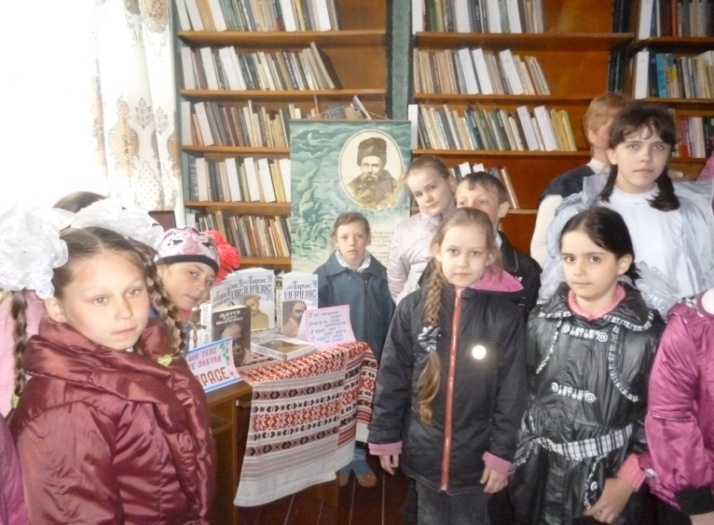 	5 квітня -   в Чкаловська сільська бібліотека пройшли шевченківські читання «Шануймо слово Кобзаря»  В заході взяли участь школярі 5-7 класів, юнацтво та доросле населення. Безсмертні твори Т.Г. Шевченка, його велика мистецька спадщина стали дорогоцінним надбанням української  культури, золотим фондом всенародної культурної скарбниці. Присутні  мали змогу ознайомитися з книжковою виставкою «Наша гордість - великий Кобзар». 	6 квітня – в Павлоградській центральній міській бібліотеці  ім. Г.П. Світличної сміх і жарти не вщухали протягом зустрічі молоді, де під час проведення території вільного спілкування «ПосиДЕЛОчки» проходив кураж-вечір «Смійтеся на здоров’я». Присутні студійці з культурологічної студії «Арт-толока», члени літературної студії «Зоряна», актори естрадного театру «Елен» ознайомились з творчістю В.Г. Ніколаєнка, письменника-гумориста, керівника театральної студії «Зорецвіт». Колишні актори Т. А. Верба і М. А. Заремба з гумором ділилися спогадами про театральне життя. А від гуморесок П. Глазового та В. Ніколаєнка заряд оптимізму та гарного настрою отримали всі присутні. 	6 квітня – КЗ «Павлоградська міська ЦБС» реалізує цільовий міні-проект «Незгасний вогонь поетичного слова Ганни Світличної» до 75-річчя видатної павлоградської поетеси, члена Спілки письменників України Г.П. Світличної. Це ціла низка цікавих різноманітних заходів, які проводитимуться всіма бібліотеками системи протягом року та спрямовані на популяризацію поетичної спадщини талановитої землячки. В рамках проекту на початку квітня в мистецько-краєзнавчому відділі було оформлено тематичну ілюстровану виставку «Рух і дерзання, і поклик високий». На виставці представлені всі 16 збірок, які вийшли за життя поетеси, збірка «Іній» та прозовий твір «Незакінчена повість», опублікованих вже після смерті поетеси; світ її літературних уподобань, улюблених пісень, а також статті-спогади про саму Г.П. Світличну. 7 квітня – в Вільногірській міській бібліотеці було проведено годину спілкування «Наркоманія – пастка для юні», яку бібліотекарі присвятили Дню здоров’я, куди були запрошені учні десятих класів. Цей захід мав за мету привернути увагу до проблем молодого покоління, пов’язаних із вживанням наркотиків. Бесіда, вікторина, комп’ютерна презентація та відеоролики дозволили наочно продемонструвати молоді не тільки жахливу небезпеку, яку завдають наркотики, а й знайти їм альтернативу в подальшому здоровому житті.	7 квітня  – в Дмитрівській сільській бібліотеці Нікопольського району спільно з будинком культури проведено народознавчу годину до свята Івана Купала «Чарівна купальська ніч». Бібліотекар ознайомила присутніх з народними традиціями святкування та провела вікторину «Свята нашого народу».   7 квітня – в Петриківській центральній районній бібліотеці  з метою координації роботи  методичної функції бібліотек для сільських бібліотекарів Петриківського району було проведено семінар бібліотечних працівників «Управління змінами».    Директор РКЗК «Петриківська ЦБС» Насонова О.А. наголосила на модернізації бібліотек, яка пов’язана з активним впровадженням у їх роботу новітніх інформаційних технологій. Знайомство з бібліотечними інноваціями можливо здійснювати під час «Методичних серед», які започатковані для сільських бібліотекарів Петриківською районною бібліотекою..Постійно діють виставки новинок літератури з бібліотечної діяльності, які відображають стан і перспективи розвитку бібліотечної справи, передовий досвід вітчизняних та зарубіжних бібліотек.  Професійне консультування та піклування про професійний ріст бібліотечних кадрів є однією з основних функцій методичної роботи. Воно ставить за мету розширення та поглиблення професійних знань бібліотекарів у відповідності з посадою та обов'язками, освоєння нового у зв'язку із змінами в роботі. Діє «Методична невідкладна допомога», яка полягає в стажуванні новопризначених бібліотекарів, а також у наданні консультацій спеціалістами районних бібліотек.8 квітня -  в читальній залі центральної бібліотеки КЗК «Жовтоводської ЦБС» відбулася фольклорно-ювілейна композиція «Роки летять, минають – журавчині пісні живуть і процвітають», яка була присвячена 20-річчю творчої діяльності самодіяльного гурту народної пісні «Відродження» під керівництвом берегині традицій жовтоводського краю Ганні Антонівні Горіновій. Від імені територіальної громади Жовтих Вод учасниць колективу привітала та подякувала за багаторічну плідну діяльність заступник міського голови А.Л. Говор. Про вагомий внесок у розквіт та розвиток культури нашого міста гурту «Відродження» підкреслила начальник відділу культури О.А. Кузьмінська. Із щирими привітаннями колективу виступили: депутат обласної ради, голова Жовтоводської організації ветеранів України Л.В. Кучер, депутат Жовтоводської міської ради В.В. Тарасенко, директор телерадіокомпанії «Степ» Л.В. Сандрацька та директор КЗК «ЖЦБС», заслужений працівник культури В.Д. Палій. На честь ювіляра пролунали музичні вітання від учнів дитячої музичної школи під керівництвом І.В. Ушенко. Особливого ж колориту фольклорній композиції додали яскраві та неперевершені виступи самого гурту. Учасниці гурту не тільки порадували усіх присутніх у залі найкращими зразками української народної пісенної творчості, а й в котрий раз довели, що мають дуже великий запас творчої енергії, яка дає їм натхнення творити, працювати, віддаючи вогонь свого серця усім жовтоводцям. 	9 квітня  - в Томаківській  центральній  районній  бібліотеці  пройшла година  взаємних порад для бібліотечних  фахівців  ЦБС. Програма заходу включала себе виступи 
начальника Томаківського районного відділу культури, туризму, національностей та релігій «Бібліотека – як осередок культурного життя на селі» Леперди  С.В. «Ділимося своїми враженнями». Про поїздку до Львівської області на навчання під час зимової школи молодих бібліотекарів  розповіла завідуюча Михайлівською сільською бібліотекою-філією  Рядчик Л.Я. Завідуюча методико-бібліографічним відділом  Томаківської ЦБС Сіромашенко Т.П. виступила з консультативною начиткою «Наявність документації: належний стан». Також дана була  практична допомога фахівця -  бібліотекаря методико-бібліографічного відділу Томаківської ЦРБ Рубльової Ж.Л. про ведення та оформлення документації, використовуючи при цьому сучасне обладнання та комп’ютерну техніку.  З протипожежна безпека в будівлях закладів культури ознайомив слухачів головний державний інспектор з пожежної техногенної безпеки Томаківського районного сектору Легкоступ О.А.10 квітня - у бібліотеці - філії №1 КЗК «Жовтоводська ЦБС» для молоді відбулася година народознавства «Шати Великодні одягла Земля», на яку було запрошено учнів 7 класу середньої загальноосвітньої школи №10. Бібліотекар розповіла учням про святкування Великодня в Україні, про українську писанку, відмітивши, як народний звичай розмальовувати писанки з плином часу перетворився у вишукане народне мистецтво. Також користувачі дізналися про значення символів, які зображувалися на писанках, з повір'ями та легендами, пов'язаними з ними, і не забули про пам'ятники та музеї, присвячені писанці на Україні та у світі. Чудово доповнили захід поетичні висловлювання про Великдень у виконанні учнів та підготовлений бібліотекарем огляд літератури.		10 квітня   - в Дніпропетровській центральній міській бібліотеці для дорослих для всіх мешканців міста відбувся День правової інформації, організований працівниками інформаційно-бібліографічного відділу. У лекційній залі присутнім була представлена слайд-презентація завідувача інформаційно-бібліографічного відділу Глоби Т.І. «Інформаційно-правова система «ЛІГА:ЗАКОН». Провідний бібліограф Козакова О.О. провела огляд періодики з фондів читального залу «Правовий орієнтир», а огляд нових матеріалів з інфотеки «Інфотека: новинки та коментарі» - головний бібліограф ІБВ Лагода Н.П. З лекцією «Спадкове право в Україні» виступали провідний спеціаліст Сурженко К.О. та головний спеціаліст Пивовар А.В.  відділу з правових питань Дніпропетровського міського управління юстиції. Бібліограф Піддубцева Н.Ф. презентувала буклет «Для тих, хто потрапив у скрутне становище» з нової серії «Швидка соціальна допомога». Шебальова Л.В., бібліотекар Інтернет-центру, представила присутнім мультимедійну презентацію «Популярні електронні ресурси з правових питань». Головний бібліотекар відділу абонементу ЦМБ Петренко О.В. розповіла про новинки детективної літератури «Кримінальне чтиво». Відеоролик «Спадкування» представив завідувач ВЕВІР центральної міської бібліотеки Ошега О.С. До уваги присутніх оформлена книжкова виставка «Спадкові правовідносини».10 квітня -  у Ляшківській сільській бібліотеці КЗК «Царичанська районна бібліотека» була проведена літературна година «Кобзар – книга мудрості народна» в рамках проведення  Шевченківського літературного фестивалю «От де, люде, наша слава, слава України!». Захід був проведений для учнів 7 класу. Йшлося також про дивовижну долю книги «Кобзар»: як писались поезії, що входять до неї, про особистий внутрішній світ Тараса Шевченка, який постав у ліриці й поемах «Кобзаря». Також була запропонована літературна вікторина «Знавці творів Тараса Шевченка» та був представлений  присутнім альбом «Тарас Шевченко».10 квітня - бібліограф Марганецької центральної міської бібліотеки ім. М. Островського О.В. Забенько створила і презентувала буктрейлер з нагоди 200-річчя Т.Г.  Шевченка «Я так її, я так люблю …». Цей буктрейлер був запропонований відвідувачам офіційного сайту центральної міської бібліотеки ім. М. Островського  та віртуальної газети «Марганець бібліотечний», а також поданий на обласний конкурс буктрейлерів «Тарас Шевченко в кадрі», який проводиться Дніпропетровської обласної універсальної наукової бібліотеки ім. первоучителів Кирила і Мефодія.	10 квітня  -  у Криничанській  центральній районній бібліотеці для дорослих проведено корисні розмови «Не будь собі ворогом» у рамках Всеукраїнського дня здоров’я», для старшокласників загальноосвітньої середньої школи  №2, членів клубу за інтересами «Червона калина». На заході виступив лікар-нарколог центральної районної лікарні, який розповів про шкідливі звички, відповідав на численні запитання учасників та запропонував переглянути фільм «Чижик-пыжик где ты был» про шкідливість наркоманії, алкоголізму і куріння. Учасники заходу показали літературно-поетичний флешмоб «Хто  здоровий – той сміється…». Працівники бібліотеки для дорослих презентували книжкову виставку «Фізкультура. Спорт. Здоров’я».	10 квітня – Широківська районна бібліотека в  рамках святкування 200-річчя славного сина України Т.Г. Шевченка провела літературну вікторину «Ми чуємо тебе, Тарасе». Молоді були запропоновано відповісти на питання про життєвий  та творчий шлях Кобзаря,  переглянути матеріали персональної виставки «Усе знесла й перемогла його любові сила. Того великого вогню і смерть не погасила» та прослухати огляд творів Т.Г.Шевченка «Слово, якому звучати вічно».	10 квітня - в Бабайківській сільській бібліотеці КЗК «Царичанська районна бібліотека» пройшла інформаційна година «Шевченко і наш край». На заході бібліотекар презентувала книгу «Вінок великому Кобзареві», в якій розповідається про подорож Т.Г. Шевченка на Катеринославщину. Була продемонстрована мультимедійна презентація, де були представлені малюнки Т. Г. Шевченка «На Орелі» та краєвиди сіл Шедієво та Бурти. Учасник заходу прочитав вірш «На Орелі» В. Кібця. 	11 квітня – в П’ятихатській центральній районній бібліотеці  згідно програми по підвищенню кваліфікації бібліотекарів району відбувся районний семінар для бібліотекарів ЦБС «Інновації в роботі бібліотек: пошук і досвід». Директор ЦБС зробила аналіз роботи за перший квартал 2014 року. Завідуюча відділом обслуговування провела літературний квест «Бібліотечний калейдоскоп». Учасники квесту повинні були пройти заданим маршрутом знаходячи, розгадуючи та використовуючи  підказки. В результаті заходу бібліотекарі знайшли скарб і ознайомились на практиці з проведенням квесту. Крім цього своїм досвідом роботи поділилася завідуюча Зорянською сільською бібліотекою-філіалом по нестандартному оформленню книжкових виставок.	11 квітня -  бібліотекарі відділу для дорослих КЗ «Першотравенської міської бібліотеки» підготували та провели для відпочиваючих  пенсіонерів у територіальному центрі годину пам’яті «Чорнобиль: біль України, її незагоєна рана». Бібліотекарі розповіли про страшну трагедію ХХ століття та презентували  книжкову виставку «Попіл Чорнобиля у наших серцях». 		11 квітня - організаційно-методичним відділом Дніпропетровської міської бібліотеки для дорослих на базі бібліотеки-філіалу № 15 проведено творчу лабораторію «Створення комфортного бібліотечного середовища». До уваги присутніх були виступи: «Єдиний інформаційний простір публічної бібліотеки: сучасне бачення та тенденції розвитку», з яким виступила завідуюча організаційно-методичним відділом Ваганова Н.В. Також прозвучали виступи  на тему «Сучасні тенденції організації інформаційного простору публічної бібліотеки», «Організація простору бібліотеки: виставка як елемент бібліотечного інтер’єру» та інші Про організацію простору у філіалі № 15 розповідала провідний бібліотекар Соловей А.Є. З досвідом роботи у цьому напрямку поділились працівники філіалів № 3,18,19,30. Гостями рубрики «Запрошуємо на зустріч з цікавою людиною» були читач бібліотеки Кривошеєв С.А. та місцевий поет Ковалевський С.М. Майстер-клас «Плетися, коса – добрішай, душа!» з плетення ажурної коси був проведений А.Є. Соловей. Наприкінці заходу всі присутні взяли активну участь у професійному діалозі «Як вдихнути нове життя в уже існуючу бібліотеку».	14 квітня – на базі бібліотеки-філії №6 Нікопольської міської ЦБС було відкрито дитячий Центр духовного відродження «3ернятко», що було передумовлено багаторічною працею бібліотекарів з користувачами на тему морально-естетичного виховання. На відкриття Центру прийшли учні 8-х класів загальноосвітньої школи №20 та представники бібліотечної спільноти міста. Мультимедійні презентації супроводжували виступ бібліотекарів. Запрошуючи до свого центру, персонал бібліотеки розповів, що робота з громадаю буде проходити за такими пріоритетними напрямками діяльності, як формування моральної культури та культури спілкування, ознайомлення слухачів з християнською та морально-естетичною культурами формування культури читання та любові до книги як важливих елементів формування духовної особистості.	14 квітня -  в КЗ «Палоградська міська  ЦБС» дуже продуктивною стала участь бібліотек системи у конкурсі проектів «Бібліомоста» «Партнерство бібліотеки та громади». Кожна бібліотека написала проекти, які могли б втілити у життя, і реалізація яких буде необхідною для жителів міста. Це створення і медіа-центру для молоді, і соціального онлайн-кіоску, інтернет-майстерні для дошкільників, патріотичного клубу «Спадкоємець», бібліотечного віртуального турбюро тощо. Дочекавшись результатів дуже зраділи. Три проекти з восьми було схвалено,  після чого система отримає від «Бібліомоста» два ноутбука, відеокамеру, комп’ютер. Так, у Павлоградській центральній міській бібліотеці ім. Г.П. Світличної на території вільного спілкування «посиДЕЛОчки» у юнацькому абонементі розпочне роботу молодіжний медіа-центр «ЗМІ» (здібності+можливості+ініціатива). Бібліотека-філія № 6 для дітей відкриє для дошкільнят інтернет-майстерню «КІТ»(комп’ютер+інтелект+творчість). Бібліотека-філія № 5 у соціальному «Онлайн-кіоску» зможе надати підтримку і допомогу людям і громаді у розширенні або відновленні їхньої здатності до соціального функціонування. вони подарували односельцям.	 15 квітня – щомісяця бібліотечні працівники РКЗ «Широківська районна бібліотека» відвідують заходи з підвищення професійної компетенції, що проходять на базі Широківської районної бібліотеки. Цього дня методико-бібліографічним відділом районної бібліотеки була підготована та проведена творча лабораторія «Орієнтація на клієнта», в ході якої завідуючі сільськими бібліотеками познайомилися з новими методами та засобами організації бібліотечного обслуговування користувачів, клієнтсько-центристським підходом та його складовими. Присутнім було запропоновано взяти участь в заняттях з елементами тренінгу, які розкривають складові якісного обслуговування користувачів.  16 квітня – в Юр’ївській районній бібліотеці напередодні Великодня відбулася година духовності «Іде Великдень в кожну хату». Присутні  познайомились з  традиціями святкування Великодня в Україні, дізналися про традиції писанкарства Дніпропетровщини. Із задоволенням присутні взяли участь в майстер-класі по виготовленню писанок в техніці деку паж. Власноруч виготовили вітальні листівки для своїх знайомих. Кожен учасник заходу отримав у подарунок писанку. Ілюстрацією заходу була виставка-перегляд «Дороге яєчко к  великому дню» та відео «Великдень на Україні».	16 квітня – в бібліотеці-філії №3 Нікопольської міської ЦБС на базі Центру народно-прикладного мистецтва «Майстри Нікополя» працювала творча лабораторія «Школа писанкарства». Присутні ознайомилися з традиціями оформлення писанок та крашанок до Великодня. Оздоблювати писанки можна не тільки традиційно, але і так, щоб створити просто гарний настрій, що і спробували зробити учасники нашої зустрічі.	17 квітня - в читальному залі бібліотеки-філіалу №2 Марганецької міської ЦБС відбувся урок  народознавства «Великодня радість землю обіймає». На уроці прозвучала  розповідь про традиції святкування Великодня  в Україні, яку запропонувала учасникам бібліотекар Мащенко І.І. Учні середньої школи №1 декламували вірші, присвячені даному святу. При читанні віршів були продемонстровані яскраві слайди із зображенням Великодніх картинок та писанок, після чого мали змогу погортати книги про народні свята, традиції, звичаї українців на Великдень та пов’язані з ними символічні дійства, представлені на тематичній поличці «Великдень всіх нас на гостину просить». 	17 квітня -  в Томаківській центральній районній бібліотеці та в були організовані фолк-виставки «Великодня радість землю обіймає». Наповненням виставок стали друковані матеріали, а також предмети побуту та вжитку, які використовують під час величних свят.17 квітня -  в Покровській центральній районній бібліотеці до Всесвітнього Дня здоров’я був проведений усний журнал «На порозі дорослого життя» для старшокласників навчально-виховного комплексу № 2. Присутнім цікаво було послухати бесіду фахового психолога,  який провів декілька тестів та психологічний тренінг . Бібліограф Л.В. Таращук свій виступ присвятила бібліотерапії. У читальній залі для присутній була презентована виставка «Молодість. Краса. Здоров’я». 	18 квітня – в  Оріхівській сільській бібліотеці Солонянської районної ЦБС пройшли голосні читання «Нас єднає Шевченкове слово». Учні зацікавлено слухали розповідь поетеси – землячки Д.В. Калинової про життя Т.Г. Шевченка, а також читали вірші «Заповіт», «Зоре моя вечірня», «Мені тринадцятий минало». 	 18 квітня – в читальному залі Томаківської центральної районної бібліотеки пройшла презентація інформаційної теки «Томаківщина історична», присвячена до дня пам’яток історії та культури. Бібліограф детально зупинилася на розповіді про історичні пам’ятки, що збереглися для нащадків в нашому селищі. Під час презентації було також надано слово лектору Томаківської картинної галереї Колихалова Л.О., яка зробила віртуальний екскурс по історичним місцям рідного краю.	18  квітня -  в читальному залі Апостолівської районної бібліотеки для юнацтва відбулось літературне свято «Щоб світився вогник», який було проведено разом з учнями Апостолівської загальноосвітньої школи №1. Воно було присвячене до 95-річчя від дня народження Олеся Гончара – видатного і мислячого сина Придніпров’я. Провідний бібліотекар читального залу Байрак Л. та бібліотекар кафедри юнацтва Жалман Т. розповіли про життєві уроки талановитого прозаїка, героя України, про його книжки-події, які залишають яскравий слід не лише в душі окремого читача, а й у серці цілого народу. Кожен твір цього Майстра ставав явищем літературного життя. Саме тут, у Дніпропетровську, Олесь Гончар здобувся на таку духовну висоту, що його в двадцять вісім літ, українська література назвала наймолодшим своїм класиком. 	18   квітня – в Покровській центральній районній бібліотеці до Дня Землі та Дня довкілля з метою екологічної просвіти молоді була проведена екологічно – пізнавальна година «Не запізнись врятувати світ», під час якої мова йшла про загрозливу екологічну обстановку, що склалася в Україні і в світі в результаті бездумного ставлення до природи, до навколишнього середовища. Кожен присутній мав змогу висловити свою думку про природу, про шляхи подолання екологічної кризи. В читальній залі районної бібліотеки презентовано книжково – ілюстративну  виставку «Земля на долонях турботи».      21 квітня - завідуюча  Христофорівською селищною  бібліотекою Криворіжської районної ЦБС проведела  святковий захід «Українська писанка – як дитяча пісенька», присвячений Великоднім святам,   ході якого провела майстер-клас з розписування крашанок та конкурс дитячих малюнків «Українська писанка». А після заходу  глядачі та учасники  куштували смачні паски, їли свячені крашанки та пили запашний чай.  	22 квітня - в бібліотеці філіалі №2 Тернівської міської ЦБС проведено огляд літератури  «Біографічна поезія Г. Світличної» до 75-річчя від дня народження української поетеси. Були розглянуті кращі твори поетеси, в яких затверджується всепереможна любов до життя, філософські роздуми над його сенсом, почуття відповідальності за моральну чистоту духовного світу сучасника. 	22 квітня -  в юнацькому відділі Дніпродзержинської центральної міської бібліотеки ім. Т.Г. Шевченка проходив Тиждень православної книги. У її проведенні активно включилася Дніпродзержинська єпархія і Центр культури і мистецтв «Златоуст».	22 квітня -  бібліотекар Керносівської бібліотеки-філіалу Новомосковської районної ЦБС провела  екологічний брейн-ринг«Земля – планета, на якій я живу»  до Дня довкілля з групою юних натуралістів. Під час брейн-рингу дві команди змагались в ерудиції та відповідали на запитання вікторини «Дивосвіт». Переможців нагороджено призами від редакції журналу «Яблунька».  	22 квітня - бібліотекарями читального залу Орджонікідзевської центральної міької бібліотеки для дорослих   з нагоди 200-річчя з дня народження Т. Шевченко для пересічних громадян міста  проведено соціально-орієнтовану акцію «У кожній думці Кобзаря живе могуття України» з метою пропаганди українського слова через твори Т. Шевченко, вшанування пам’яті автора та популяризації його творчості.   Кожний з учасників акції висловлював своє особисте відношення до творчості письменника. Майже всі висловлювали думку, що Шевченко для свідомості українців – не просто література. Явище Шевченка – виправдання України перед людством, підтвердження нашої національної гідності. Пересічні громадяни відповідали на запитання вікторини стосовно творчості письменника та знання його творів. У рамках цієї акції в соцмережах, таких як «сообщество города Орджоникидзе», сторінка Орджонікідзевської центральної міської бібліотеки,  ВКонтакте, працівники бібліотеки провели відкрите голосування на запитання «Хто для Вас є Т. Шевченко?».	23 квітня -  працівники бібліотек  КЗ «Павлоградська міська ЦБС» приймали активну участь у конкурсі Дніпропетровської обласної універсальної наукової бібліотеки ім. Первоучителів слов’янських Кирила і Мефодія  «Шевченко в кадрі». Освоївши процес виготовлення буктрейлерів, було представлено 7 буктрейлерів на конкурс. 23 квітня – Юр’ївська районна  бібліотека приєдналася до Всеукраїнської молодіжної бібліоночі «Книгою призначена зустріч». Відвідувачі бібліотеки взяли участь в літературно-краєзнавчому квесті  «Історія, закарбована в книзі» і продемонстрували свої знання з історії рідного краю. Для любителів фантастики в Центрі слов’янської писемності та культури демонструвався фільм «Обитаемый остров». Для тих, хто любить створювати гарні речі, працював майстер-клас «Подарунок власноруч», де  учасники навчились виготовляти квіти з цукерок. Цієї ж ночі відвідувачі бібліотеки взяли участь в флешмобі «Ми за мир».  	   23 квітня - працівники Новомосковської центральної районної бібліотеки представили слухачам літературний портрет Миколи Васильовича Гудима «Співець рідного краю».. На початку заходу ліцеїстів -  студентів та педколектив Перещепинського професійного ліцею,  привітала директор ліцею Вайло О. О. та звернула увагу на те, що М. Гудим є автором «гімну Перещепинського ліцею». Бібліотекарі розповіли присутнім про поета-земляка, а студенти декламували його вірші. 	23 квітня - в бібліотеці-філії №1 для молоді КЗК «Жовтоводська ЦБС» з нагоди Всесвітнього дня книги вперше в нашому місті, в рамках акції Всеукраїнська молодіжна бібліоніч «Книгою призначена зустріч», відбувся захід в форматі бібліотечного надвечір’я, присвячений молодим талантам міста Жовті Води. Нікого із присутніх не залишила байдужим програма заходу, починаючи з літературного перфомансу від міської літературної студії «Горицвіт», що працює при міській Центральній бібліотеці КЗК «Жовтоводська ЦБС» під керівництвом відомого жовтоводського письменника Комара С.Г. До музичного антре «Зорепад талантів» ввійшли виступи юних музикантів Федусова Сергія, Швеця Владислава, дуету Троян Катерини і Сідея Іллі. Із захватом сприйняла аудиторія яскраві виступи молодіжного рок – гурту «Ret Rock». Любителі сучасної літератури оцінили «книжковий делікатес» (новинки літератури), який продегустували разом з бібліотекарем Стороженко А. Кожний бажаючий зміг прийняти участь у фотосесії та відчути себе справжньою зіркою. Фіналом заходу стала кава-паті «У колі друзів», під час якої досвідчені майстри поетичного пера Шевченко О.В., Мокрушина М. Я., Шевчук І. Г., Рачковська А.І. поділилися з молоддю своїми творчими надбаннями. Наприкінці заходу учасники не могли не згадати талановиту поетесу Ганну Смольську. Із великим задоволенням присутні слухали вірші Ганни у виконанні Воленко А.О.	23 квітня -  працівниками читального залу Орджонікідзевської центральної міської бібліотеки для дорослих у рамках обласної мистецької акції «Гарний настрій – запорука миру» та з нагоди  Всесвітнього дня книги та авторського права було проведено соціальну акцію на площі ім. С. Орджонікідзе з метою привернення уваги до книги, читання, бібліотеки Бібліотеки під відкритим небом – це новий формат роботи бібліотеки по обслуговуванню наших користувачів.. Бібліотекарями було оформлено розгорнуту книжкову виставку нових надходжень останніх років. Пересічним громадянам було запропоновано  відповісти на запитання вікторини «Книга і бібліотека:сторінки історії». За правильні відповіді  громадяни отримували маленькі призи. Також на дошці для малювання кожний мав змогу написати назву своєї улюбленої книги. Мешканцям міста роздано флаєри з послугами  та адресами бібліотек ЦБС. 	 25  квітня  -  Криничанською центральною районною бібліотекою для дорослих в рамках Всеукраїнської молодіжної бібліоночі «Книгою призначена зустріч» була проведена зустріч під назвою «Бібліотечне надвечір’я», присвячена Всеукраїнському дню книги й авторського права. До бібліотеки завітали молоді люди: читачі бібліотеки віком від 15 до 35 років та музичні гурти «Душі криниця», «Надія», дитячий ансамбль «Веселі нотки». Програма ночі була різноманітна, цікава і весела.  Екскурсійний гід «Бібліоночі» Бобошко Т.І.   розпочала презентацію бібліотеки на «бібліотечних сходинках». Під час заходу відбулись презентації книжкових виставок: «Земний уклін тобі Кобзарю»; «Галерея видатних особистостей»; «Вподобання наших читачів»; «Краса своїми руками»; «Велика Вітчизняна у далі поколінь»; «Бібліотека: світ нових можливостей», презентацію яких провела завідуюча відділом обслуговування Криничанської центральної районної бібліотеки для дорослих Гаврющенко О.В. Активним читачем бібліотеки Олександром Микитенком, студентом 4 курсу     Дніпродзержинського енергетичного технікуму, була вперше здійснена віртуальна подорож бібліотеками світу.  Під час заходу всі присутні отримали чудову можливість доторкнутися до струн вишуканої поезії молодих авторів.  На протязі вечора працював вільний поетично-музичний мікрофон. Учасники свята читали вірші Т.Г. Шевченка, А. Ахматової, Л. Костенко, В. Сосюри, В. Стуса, Ю. Друніної. Присутніх читачів цього вечора частували чаєм, кавою з печивом та цукерками. 	25 квітня -  у Цибульківській сільській бібліотеці КЗК «Царичанська районна бібліотека» пройшов екологічний екстрим під назвою «Ми люди, поки є природа». Використовуючи записи з Інтернет, учні з бібліотекарем мандрували екологічними стежками, відомими заповідниками, дізнавались про єдність людини з природою, дізнавались про екологічні проблеми , які стоять сьогодні  перед людством і перед кожним зокрема. Сподобалася учасникам інтелектуальна пауза «Чи знаєте ви що…?  Книжкова виставка, презентована до заходу «Світ навколо тебе», розкрила книги та періодику екологічної тематики.          25 квітня -  в Богданівській  сільській бібліотеці КЗК «Павлоградська районна ббібліотека» відбулася інформаційна година «Чорнобиль – біль нашої Землі». Учні 7-8 класів уважно прослухали інформацію про Чорнобильську трагедію та її наслідки, про шкідливий вплив радіаційного забруднення на здоров'я людини. Всі присутні  вшанували пам'ять героїв-ліквідаторів хвилиною мовчання. Закінчився захід читанням віршів та знайомством з книжкової виставкою «Чорнобиль  - біль нашої душі».	25 квітня – в читальному залі Петропавлівської центральної районної бібліотеки проведено урок екології «Вічна біль України». До уваги користувачів представлено одноімнну виставку і проведено її огляд. Захід було присвячено дню Чорнобильської трагедії.	29 квітня -  на абонементі відділу для дорослих КЗ «Першотравенська міська бібліотека»  бібліотекарі підготували та провели для учнів 11 класу бібліографічний огляд літератури «Література війни, війна в літературі», після чого присутнім була запропонована ілюстрована книжкова виставка «Шляхами мужності і славі»,  книги з якої були запропоновані для читання.	29 квітня - для учнівської молоді працівниками бібліотеки-філіалу №2 КЗК «Міська бібліотека для дорослих» (м. Кривий Ріг) було проведено презентацію другого літературно-краєзнавчого альманаху «Символ». Другий випуск «Символу» присвячений маловідомим сторінкам історії Криворіжжя: молодіжний клуб 80-х років «Сплав», криворізька філателія початку епохи минулого століття, розкопки давніх святилищ. А ще, звичайно, в ньому представлені цікаві твори та оригінальні вироби криворізьких літераторів та митців. 	30 квітня – в Дніпродзержинській міській центральній бібліотеці ім. Т.Г. Шевченка пройшла презентація книги та майстер - клас з Петриківського розпису по Skype. Директор центральної бібліотеки ім. Т.Г.  Шевченко Тетяна Герасюта представила читачам - учням колегіуму № 16 нову книгу Євгена Білоусова «Петриківка - перлина України», яка має особливе значення після надання Петриківського розпису статусу нематеріальної культурної спадщини людства. Майстер - клас провела Надія Іванівна Кондратюк - майстер петриківського розпису. Учням 7 класу колегіуму № 16 Надія Іванівна пояснювала ази Петриківського розпису, починаючи від карандашного начерку, до розфарбовування елемента розпису фарбою.30 квітня  -  читальний зал  Петриківська районна бібліотека перетворилася на художню майстерню. До неї завітали діти-користувачі  Центральної міської бібліотеки ім. Т.Г. Шевченка міста Дніпродзержинська , щоб пізнати український декоративний живопис. Навичкам петриківського декоративного розпису навчалися онлайн, завдяки використанню комп*ютерів програми «Бібліоміст». Вчила автентичному мистецтву  майстер – художник вищого класу Кондратюк Надія  Іванівна.. Поки діти невпевнено тиснуть пальцями на папір, досвідчена майстриня  надихала гарним петриківським розписом - у своєму виконанні.Організатори майстер-класу побажали такі уроки зробити для школярів постійними. 	30 квітня -  в Синельниківській районній центральній бібліотеці був проведений семінар для бібліотечних працівників «Так ми працюємо: актуальні  і корисні поради», на якому були розглянуті питання розвитку процесу трансформації сільських бібліотек із формату традиційних бібліотек-книгозбірень у інформаційні, соціокультурні та комунікативні центри громад». Прозвучало  повідомлення про участь в обласній квітневій школі  для методистів ЦБС «Ярмарок бібліотечних ідей», показана презентація буктрейлерів, створених для участі в обласному конкурсі « Шевченко в кадрі», після чого відбувся обмін досвідом завідуючих сільських бібліотек.	30 квітня – в Межівській районній бібліотеці був проведений районний семінар для бібліотечних працівників «Сучасна публічна бібліотека: нові можливості для користувачів і медіа освіти». Перед бібліотечними працівниками району по питанню «Сучасна бібліотека - соціально-культурний та інформаційно-просвітницький центр місцевої громади» виступила  директор закладу Л.Г.Давиденко. З консультаціями перед присутніми виступили провідні працівники РКЗК «Межівська ЦБС» Л.В. Коваленко, О.П. Острянин, С.А. Данилова, О.І. Канівець. 30 квітня – в Новомосковській  міській центральній бібліотеці пройшов семінар працівників бібліотек Новомосковської міської централізованої системи, присвячений темі краєзнавства. Відкрила семінар директор Новомосковсбкої міської ЦБС Драненко Г.І. З лекцією «Особистості в історії: почесний громадянин Новомосковська Є.С.Березняк» виступила перед учасниками семінару науковий співробітник міського історико-краєзнавчого музею ім. П. Калнишевського  Гаврюшина Л.В. За круглим столом провідні фахівці системи поділилися досвідом  і кращими інноваційними наробками в краєзнавчій діяльності бібліотеки. Учасники семінару переглянули слайд-презентації своїх колег по краєзнавству: «Видатні сучасники Дніпропетровщини», «Сім чудес Дніпропетровщини», «Т.Г.Шевченко в творчості поетів Придніпров’я», «Моє місто – Новомосковськ» тощо. Зацікавила бібліотекарів і виставка краєзнавчих видань, презентована працівниками бібліотеки «Мій край легендами і славою овіяний», на якій було представлено інформаційні та історичні буклети, рекомендаційні покажчики і списки, літературні збірки місцевих авторів.	30 квітня - в Межівській районній бібліотеці було проведено районний конкурс «Кращий за фахом і покликанням. Бенефіс «Бібліородзинки». Перед присутніми своїми досягненнями - бібліородзинками поділилися завідуюча відділом обслуговування Л.О.Варюха «Любительське об’єднання «Межівська сторона – відкриває нові імена»; провідний бібліотекар пункту публічного доступу до Інтернет Кобець О.А. «Сучасна бібліотека – сучасні послуги». Директори сільських бібліотек виступили з презентаціями де представили свої бібліородзинки. Кожна бібліотека підготувала методичні видання, буклети про свою історію успіху. Переможці  конкурсу були нагороджені солодощами.					Травень	1 травня - працівники відділу для дорослих КЗ «Першотравенська міська бібліотека» до 60 – річчя м. Першотравенськ підготували та провели виставку - ярмарку  для мешканців міста аматорів народного мистецтва «Гармонія». Дійство проходило яскраво і наповнено, і всім присутнім дуже сподобалось. Виставку відвідали депутати та мер м. Першотравенська.	5 травня – в Нікопольській центральній міській бібліотеці учні профтехліцею відвідали годину-пошану «Немеркнуще світло Великого подвигу», під час якого бібліотекарі розповідали про події окупації фашистами українських земель, демонструючи при цьому слайд-шоу, відеоролики та кадри старої кіно-хроніки, особливу увагу при цьому приділивши своїм землякам - нікопольцям.  	5  травня  -  у Криничанській центральній районній бібліотеці для дорослих до Дня Перемоги для користувачів бібліотеки проведено годину пам’яті «Пам’ятаємо, славимо, вшановуємо».Після чого для слухачів було презентовано книжкову виставку «Велика Вітчизняна у долі поколінь». 	5 травня – працівниками Межівської районної  бібліотеки напередодні Дня Перемоги організовано і проведено справжнє свято патріотизму «Подвиги всенародні:  69 років перемоги у Великій Вітчизняній війні». Воно згуртувало довкола себе покоління сучасників і тих, хто в буремні роки Великої Вітчизняної війни захищав Батьківщину від німецько-фашистських загарбників. Присутні вшанували подвиг ветеранів на фронтах Великої Вітчизняної війни, працівників тилу, солдатських вдів, дітей війни, які самовідданою працею наближали День Перемоги. 	5 травня  - колектив Солонянської районної бібліотеки напередодні Дня Перемоги організував зустріч з ветеранами війни та праці «Достойні пам'яті і слави, всі односельці ветерани». Для гостей був накритий стіл з кавою та солодощами. Присутніх привітала зі святом голова районної ради Саліженко Л.М. В ході зустрічі говорили про незабутні сторінки минулого нашого народу та переглянули документальний фільм про реконстурцію битви за Дніпро «Горькое зернышко Победы».         5 травня -  у В'язівоцькій сільській бібліотеці КЗК «Павлоградська районна бібліотека» проведено віртуальну мандрівку «Пам'ятники радянським воїнам в Європі». Присутні, переглянувши слайди, дізналися про 4 тисячі пам’ятників та меморіалів, встановлених на могилах загиблих воїнів та вшанували пам'ять загиблих хвилиною мовчання. 	6 травня - у читальному залі бібліотеки-філіалу № 10 КЗК «Міська бібліотека для дорослих» (м. Кривий Ріг) було проведено краєзнавчий квест «Покоління, обпалене війною». На заході було представлено пошуковий матеріал : документи, відео, фото, літературу – про Героя Радянського Союзу І. Бикова, Героя Соціалістичної Праці А. Петрука та інших кіровчан. Протягом останніх місяців бібліотекарі та юнацька молодь разом з ветеранами Саксаганського району провели роботу з пошуку родичів воїнів – гірників РУ ім. Кірова, які загинули на фронтах Великої Вітчизняної та в честь яких поставлено пам’ятник по вул. ім.Мелешкіна. Зустріч поколінь пройшла цікаво та змістовно.	7 травня  -  на базі музичної школи № 10 працівниками  бібліотеки-філіалу № 25 КЗК «Міська бібліотека для дорослих» (м. Кривий Ріг)  було проведено літературно-музичну сторінку «Гідні пам’яті і слави». У рамках заходу було проведено авторський вечір-конкурс поета А.Н.Ликова та автора і виконавця своїх пісень Н.Ю. Должанської-Трофімюк. Поет, член Криворізького літературного об’єднання «Лотос», А.Н. Ликов познайомив присутніх зі своєю творчістю, яку присвятив подіям Великої Вітчизняної війни. Н.Ю. Должанська-Трофімюк здивувала присутніх своїм чарівним голосом та прекрасною тематикою пісень, які вона виконала під власний супровід на фортепіано. Наприкінці заходу усі присутні вшанували пам’ять загиблих визволителів хвилиною мовчання.	7 травня -  працівниками Криворіжської центральної районної бібліотеки до 70 - річчя визволення України від німецько – фашистських загарбників для працівників соціального відділення територіального центру № 2 була проведена історична година «Невмируще світло великого подвигу». Бібліотекар ознайомила з книгами, документами, фотоматеріалами по краєзнавству. Мандрували сторінками книги «Свіча пам’яті», в яку навічно вписані імена  жителів  села Лозуватки, які загинули в боях.         7 травня -  в Богданівській сільській бібліотеці КЗК « Павлоградська районна бібліотека» було проведено огляд літератури «Письменники Павлоградщини» для учнів 7 класу. Присутні  прослухали інформацію про письменників рідного краю, познайомилися з фактами їх біографії, виданнями творів, читали поетичні рядки поетів-земляків.	7 травня -  бібліотекарями читального залу Орджонікідзевської  центральної міської бібліотеки для дорослих з метою виявлення обдарованої і творчої молоді, привернення уваги, популяризації їх творчості, спілкування, обміну творчими ідеями відбулася творча зустріч за круглим столом з молодими, починаючими поетами міста «Поезії висока хвиля». Кожний з присутніх розповідав про себе, читав свої твори та висловлював свою думку з приводу тематики своїх віршів. Головне у таких заходах, як для авторів, так і для слухачів – живий відгук, небайдужість, розуміння того, що, які б негативні зміни не відбувалися у нашому житті, поезія завжди була і буде необхідна суспільству. Особливо – підростаючому поколінню.  Гостем заходу була керівник гуртку «Юний журналіст» , яка зазначила, що наше місто багате на молоді, обдаровані таланти і дуже важливо, щоб вони якомога частіше збиралися разом, ділилися попитом, обмірковували свої творчі плани, популяризували свою творчість і не зупинялися на досягнутому.	7 травня - в Марганецькій центральній міській бібліотеці ім. М. Островського був проведений «круглий стіл» «Пам'ять про подвиг у серцях поколінь», проведений з нагоди 69-ї річниці Перемоги у Великій Вітчизняній війні. Ініціатором його проведення стали депутат Дніпропетровської обласної ради Тетяна Володимирівна Мороз і начальник відділу культури виконкому Марганецької міської ради Олена Владиславівна Мухіна.  За «круглим столом» зібралися члени правління міської Ради ветеранів та праці, воїни -«афганці», депутати міської ради, викладачі історії, бібліотекарі, представники місцевих ЗМІ, поети, музиканти. На заході обговорювалися питання патріотичного виховання молодого покоління, зв’язок навчальних закладів міста з громадськими організаціями саме в цьому напрямку. Кожний з присутніх зміг поділитися досвідом роботи з юними марганчанами, розповісти про свої проблеми і плани. Голова Марганецької  міської Ради ветеранів війни та праці Валентин Олександрович Мірошниченко підкреслив,    що тільки в координації роботи в даному напрямку можна досягти якихось позитивних результатів. 	8 травня - в бібліотеці - філії №3 КЗК «Жовтоводська ЦБС» для учнів 7 класу загальноосвітньої середньої школи №8 було проведено годину мужності «Ворогам ніколи не добитись, щоб схилились герої війни». Учні були активними розповідачами віршів, приймали участь в інсценівках та згадуючи своїх дідусів та бабусь, які були учасниками бойових дій в роки Вітчизняної війни. Захід був спрямований на виховання патріотичних почуттів та активної громадянської позиції, щодо вшанування воїнів, подарувавщих перемогу та мир наступним поколінням. До уваги читачів було запропоновано бібліографічний огляд літератури «Хай пам’яті нашій не буде кінця».		8  травня   - працівниками бібліотеки-філіалу № 20 Дніпропетровської централізованої системи публічних бібліотек для дорослих була проведена промоакція «Возвеличим, тебе Перемого!». Захід мав  за мету  привернути увагу до бібліотеки та познайомити мешканців мікрорайону з книгами про Велику Вітчизняну війну, які має бібліотека. Промоакцію супроводжували пісні воєнного періоду, які лунали у запису відомих виконавців.  На заході розповсюджувались рекламні листівки з графіком роботи бібліотеки.8 травня – у Жемчужненській бібліотеці-філії №4 Юр’ївської районної ЦБС напередодні Дня Перемоги проведено вечір-пам’яті «І знов весна на білім світі». Ведучі розповіли про трагічні сторінки цих подій. Згадали та вшанували загиблих односельчан, та тих, хто захищав нашу землю. Люди зі сьозами на очах зустріли поштарку з листами -  воєнними трикутниками. Зворушливим був виступ матері, яка чекає із доріг синів своїх додому. Захід супроводжувався книжковою виставкою «Дні важкі, болючі дороги» та мультимедійною презентацією «Незабутня весна».         8 травня  - у В'язівоцькій сільській бібліотеці КЗК «Павлоградська районна бібліотека» проведено засідання клубу «Гармонія» для юнацтва та підлітків «Незабуте українське мистецтво». Члени клубу оглянули онлайн- роботи майстрів художньої вишивки, відвідали майстер-клас, де ознайомилися зі способами їх виконання та багатством традицій української народної вишивки. Завершилось засідання оглядом вишитих робіт мам та бабусь присутніх і розповіддю пов’язаних з ними сімейних легенд.	8 травня - Вишневою сільською бібліотекою КЗ «Софіївська районна бібліотека» разом з Будинком культури та школою проведено літературно-музичний вечір «І знову білим цвітом вкрилися сади, і знов приходить свято Перемоги». На початку заходу зі світлим святом Перемоги присутніх односельців привітали голова Софіївської районної ради В.В.Ащаулов та голова Кам’янської сільської ради В.О.Ткачук. Протягом свята лунали пісні, поезія про нелегкі дороги війни і про прекрасну мить Великої Перемоги.	9  травня – у взаємодії бібліотекаря Знаменівської бібліотеки-філіалу №15 Новомосковської районної ЦБС, працівників будинку культури, вчителів та учнів загальноосвітньої середньої школи № 1 пройшла  вахта Пам’ят і«Будь славен, день Перемоги!», присвячена 9 травня. Біля меморіалу в центрі села зібралися жителі с. Знаменівки, які з задоволенням слухали літературно-музичну композицію. Особливий наголос було зроблено на вшануваннІ ветеранів Великої Вітчизняної війни, про кожного з яких було сказано окреме слово та висловлені слова подяки за особистий вклад в справу Перемоги.	10 травня – Широківська районна бібліотека в рамках акції «Гарний настрій – запорука миру» для громади селища та його гостей представила виставку-вернісаж «Легка крилатість пензля». Представникам громади було запропоновано ознайомитися з роботами, життєвим і творчим шляхом відомих художників В.Наконечного, М.Приймаченко, С.Васильківського, М.Пимоненка, І.Айвазовського, які сьогодні є окрасою багатьох картинних галерей світу.Один з розділів виставки  був присвячений місцевим художникам: О.Борисенку, В.Журбі, А.Баю, роботи яких неодноразово виставлялися як на районних, так і обласних виставках.	10 травня  - у Долинській сільській бібліотеці – філіалі П’ятихатської районної ЦБС  пройшла  зустріч за самоваром до Дня матері   «Як під сонцем квітам, там з матір’ю дітям». Захід готувався для мам і бабусь членів  клубу «Віночок», для яких були виготовлені запрошення. Але так  сталося завітали і мами – читачі. Зустрічали всіх  мам  короваєм, присутні з цікавістю переглянули інсценізацію легенди «Як мама стала зозулькою».Художній керівник сільського Будинку культури  підготував цілу низку пісень для мам.  	12 травня – у Дніпродзержинській центральній міській бібліотеці ім. Т.Г. Шевченка відкрилася дебютна фотовиставка Марини Михайлик «Фотооб'єктив - вікно у світ».П’ятдесят фоторобіт виконаних у стилі макро були представлені на суд глядачів.	13 травня – у  міській дитячій бібліотеці КЗК «Жовтоводська ЦБС»  вже стало традиційним проведення навесні міського бібліографічного чемпіонату, у якому приймають участь учні загальноосвітні заклади нашого міста. Його організація відбувається у тісній творчій співпраці міського відділу культури та міського відділу освіти. У цьому році бібліографічний чемпіонат пройшов під назвою «Бібліографія – портал у світ книг». Він проводився з метою залучення дітей до вивчення бібліотечно-бібліографічних знань, сприяння самоосвіті, зміцнення зв’язків бібліотек КЗК «Жовтоводська ЦБС» зі шкільними бібліотеками. Це сприяє підвищенню інформаційної культури підростаючого покоління, популяризації видавничої продукції та читання. Міський бібліографічний чемпіонат був проведений у гарній, веселій атмосфері. Діти вели себе невимушено та виявили себе справжніми бібліографознавцями. Журі міського бібліографічного чемпіонату «Бібліографія – портал у світ книг» визначило переможців. Ними стали учениці загальноосвітньої середньої школи №8  Казакова Діана та Чернявська Тетяна. Саме вони продемонстрували найвищий рівень знань з основ бібліотечно-бібліографічних знань та високий рівень інформаційної культури. До участі у міському бібліографічному чемпіонаті їх підготувала шкільний бібліотекар Караповська Людмила Григорівна. 	13 травня  -  працівниками бібліотеки-філіалу №13 КЗК «Міська бібліотека для дорослих» (м. Кривий Ріг)  було проведено дайджест «Жіноча доля в творчості Т.Шевченка». Працівник бібліотеки-філіалу №13 розповіла присутнім про прекрасний своєю моральною силою і чистотою образ матері, сестри, дівчини, коханої, який проходить через усю творчість Тараса Шевченка, ознайомила з творами про жінок «Відьма», «Сова», «Слепая», «Мар'яна-черниця», «Причинна», «Тополя», «Русалка», «Утоплена», «Лілея». Більш детально бібліотекар зупинилась на трьох знаменитих поемах: «Катерина», «Наймичка», «Марія». Захід дав змогу дослідити особливості жіночої долі у творчості Тараса Шевченка.	13 травня – в  центральній бібліотеці КЗК «Жовтоводська ЦБС» при пункті європейської інформації пройшла Unconference «Можливості навчання в країнах Європейського Союзу». Метою Unconference було ознайомлення та підвищення знань про навчання в країнах ЄС, сприяння вихованню поваги до прав та основних свобод людини, шляхом повного та достовірного інформування молоді Жовтих Вод про умови, правила та можливості вступу у вищі навчальні заклади зарубіжних країн. На Unconference піднімались гострі питання членами європейського клубу «Мрія» щодо навчання в Польщі та Чехії. Яскраві презентації висвітлювали питання про сплату за навчання, про методики навчання за кордоном. Юрист-правознавець Сулима О.М. дав напрямки правового характеру, куди можна звернутися при оформленні документів для виїзду, як правильно обрати професію, як поводити себе в чужій країні, не порушуючи її законодавчу базу. Присутні були вражені від майстер-класу по виготовленню обкладинок для паспорту, який провела Шевчук О. майстер по скрапбукінгу та кардмейкінгу. По закінченню Unconference всі присутні ознайомились з книжковою виставкою «Європейська освіта в контексті світового розвитку». Доречно сказати, на виставці було презентовано журнал «Magazin Deutschland», який безкоштовно отримує Центральна бібліотека КЗК «Жовтоводська ЦБС» від Посольства Федеративної Республіки Німеччина, яке знаходиться в Україні. Хочемо виразити подяку Чопікяну Г.Г. голові общини вірменської діаспори, за спонсорську допомогу в придбанні гарних видань з тематики Європейського Союзу та відносин ЄС і України.	14  травня  -  у Криничанській центральній районній бібліотеці для дорослих  до Дня Європи присутні здійснили Інтернет-круіз «Країнами Європи». В ході круїзу бібліограф ознайомила гостей з визначними містами Європи. Користувачі ознайомились з презентованою до заходу виставкою «Наш дім Європа».	14 травня  - в Тернівській  міській бібліотеці для дорослих пройшов круглий стіл «В світі усе починається з батька і мами»  до Дня сім’ї. Розпочався він з пісні «Рідна мати моя» у виконанні Валентини Ільїчової. Про значення сім’ї в житті суспільства та цікаву легенду про материнське серце розповіла бібліотекар Фількіна Валентина. Всі разом співали пісні, ділилися цікавими моментами в житті кожної сім’ї. Свято пройшло  цікаво та весело. 	14 травня – працівники Межівської районної бібліотеки провели урочисте відкриття меморіальної дошки на вшанування пам’яті письменника-земляка,  Почесного громадянина Межової – Івана Сергійовича Костирі. За матеріальної підтримки мецената Віктора Георгійовича Харламова з участю влади і друзів письменника меморіальну дошку встановили  на  будівлі районного будинку культури. З урочистою подією межівчан привітали голова районної ради Халимендик П.О., селищний голова Василенко В.М., місцева поетеса Яцура Л.О., журналіст та краєзнавець Винник О.В., директор РКЗК «Межівська ЦБС» Давиденко Л.Г. Свято з нагоди відкриття меморіальної дошки відомому українському письменнику, нашому земляку Івану Сергійовичу Костирі зібрало працівників організацій та установ райцентру, культпрацівників, побратимів по перу, шанувальників творчості митця. Почесним гостем свята була племінниця Івана Сергійовича Костирі – Людмила Євгенівна Коваль. Під час відкриття меморіальної дошки прозвучали пісні у виконанні Марини Шемякіної, Дмитра Макари та Сергія Черепахи. 15 травня -  в Новомосковській центральній міській бібліотеці для студентів 1 курсу кооперативного коледжу економіки і права ім. С. Литвиненка був проведений європейський діалог до Дня Європи: «Європейські цінності - Україні». Ведучі – Н.А. Пека та Н.А. Дегтяр розповіли молоді про те, скільки незалежних держав входить до Євросоюзу, чому Україна хоче приєднатися до ЄС, а також звернули увагу на головні європейські цінності. Наприкінці зустрічі бібліотекарі провели конкурс «Чи добре ви знаєте Європу?».	15 травня -  працівники КЗК «Царичанська районна бібліотека» провели правовий колаж «Світ без насилля в сім’ї» для бібліотекарів району. Дуже корисним виявився перегляд відеороликів про запобігання цих проблем у сучасних сім’ях. Бібліотека проводить роботу з правового виховання у тісній співпраці з фахівцями цього напрямку, тому на захід було запрошено волонтера-правознавця Сахнову Н.Ю., яка висвітлила правові аспекти проблеми насильства в сім’ї. Із задоволенням бібліотекарі виготовили «Колаж почуттів», де виразили свої думки щодо насильства за допомогою слів та фото. З метою закріплення матеріалу для учасників заходу були проведені тренінги «Скульптура», «Передай імпульс по колу», «Закінчи речення». Цікавою виявилася книжкова виставка-етажерка «Стоп насильству», де були представлені книги по психології, статті з періодики та плакати правової тематики.	15 травня  - працівниками  Солонянської центральної районної бібліотеки проведено літературно – краєзнавчий екскурс «Співець народної долі» біля пам’ятника – барельєфа Т.Г. Шевченку. Учні професійно – аграрного ліцею познайомилися з історією встановлення пам’ятного знаку та вшанували пам'ять видатного сина українського народу. 	15 травня -  працівники КЗК «Царичанська районна бібліотека» провели правовий колаж «Світ без насилля в сім’ї» для бібліотекарів району. Перед аудиторією виступила бібліотекар відділу обслуговування для дорослих Різун Ж.В., яка подала інформацію про насильство над дітьми та жінками.. Дуже корисним виявився перегляд відеороликів про запобігання цих проблем у сучасних сім’ях. Бібліотека проводить роботу з правового виховання у тісній співпраці з фахівцями цього напрямку, тому на захід було запрошено волонтера-правознавця Сахнову Н.Ю., яка висвітлила правові аспекти проблеми насильства в сім’ї. Із задоволенням бібліотекарі виготовили «Колаж почуттів», де виразили свої думки щодо насильства за допомогою слів та фото. З метою закріплення матеріалу для учасників заходу були проведені тренінги «Скульптура», «Передай імпульс по колу», «Закінчи речення». Цікавою виявилася книжкова виставка-етажерка «Стоп насильству», де були представлені книги по психології, статті з періодики та плакати правової тематики.15 травня -  в Вільногірській міській бібліотеці відбувся літературно-мультимедійний екскурс «Подорож по країнах Європи». Гостями заходу стали випускники загальноосвітньої середньої школи №2, які із задоволенням взяли участь в цій подорожі. Географічно-історичний екскурс був доповнений розповіддю про відомих класиків-казкарів європейської літератури. Старшокласники мали можливість ознайомитись з маловідомими сторінками біографії добре відомих їм з дитинства письменників, таких як Сельма Лагерлеф, Олександр Мілн, Астрід Ліндгрен, Ганс Крістіан Андерсен та інші. а також змогли по-новому поглянути на творчість цих видатних особистостей. 15 травня –  працівники Покровської центральної районної бібліотеки у парку селища  взяли участь у проведенні районного родинного свята «Від родини йде життя людини», присвяченого Міжнародному дню сім’ї. На Покровщині працюють і примножують славні традиції хороші сім’ї, династії, цілі родини, які є прикладом у праці і житті. У родинному колі з нагоди 57-річного ювілею подружнього життя  учасники свята  піснею і короваєм привітали Лідію Яківну і Миколу Григоровича Лемешів. У парку лунали пісні про батьків, дитинство, рідний край, які від щирого серця подарували глядачам учні музичної школи, учні Покровської гімназії, учасники хореографічної студії «Експресія», вихованці дитсадка «Казка», І. Казидуб, С. Бурнін. Було представлено для присутніх книжково-ілюстративну виставку «З родини йде в життя людина».	15 травня - на базі бібліотеки-філіалу  №26 КЗК «Міська бібліотека для дорослих» (м. Кривий Ріг)  в рамках засідання клубу за інтересами , який працює було здійснено експедицію – велосипедні мандри разом з майстром спорту України з велотуризму Яковом Волковим. З цікавістю слухали історію відкриття велосипеда та нюанс «Неоценимый-нисчем не сравнимый» студентки КНУ Катерини Лисенко. Взяли до уваги рекомендації щодо оздоровлення «На велосипеде – за здоровьем» лікаря Ніни Остроглазової. Затамувавши подих знайомилися з виданнями з питань велотуризму «Счастье на двух колесах» провідного бібліотекаря Лілії Довгальової. Всю експедицію насолоджувалися велосипедними мандрами: мальовничими краєвидами, історичними пам’ятками, унікальними подіями країн Європи, переглядаючи фільм «Километры пути» та захоплюючі фотографії велотурів. Мандри на велосипеді… Подаруйте собі чудову нагоду приємно відпочити, оздоровитися та отримати нові враження від побаченого.	16 травня -  в Інтернет-центрі Томаківської центральної районної бібліотеки пройшов віртуальний фото-коллаж  «Формат: Україна-Європа». Бібліотекарем були відібрані цікаві знімки на тему європейського вибору України і українців. Використовуючи Інтернет-ресурси, користувачі здійснили віртуальну подорож по значним видатним місцям європейських столиць.	16 травня -  в Солонянській центральній районній бібліотеці відбувся віртуальний круїз «Здійсни  подорож Європою», присвячений до дня Європи. Учнів професійно – аграрного ліцею зацікавила мандрівка визначними місцями країн Європи, їх столицями. Присутні значно поглибили свої знання про ЄС, його історію, гімн, прапор, головні керівні інституції. Молоді було запропоновано огляд літератури «Європа – обличчя нової епохи».	16  травня - працівники  Новомосковської центральної районної бібліотеки провели комплексний захід «Тільки тим історія належить, хто сьогодні бореться й живе»  для студентів Перещепинського професійного ліцею, присвячений Дню Європи  разом з солістами районного будинку культури, викладачами та активістами ліцею. Бібліотекарями було оформлено євро куточок, де було представлено інформаційну виставку «Україна – ЄС: діалог триває», після чого проведено євро годину «Європа: історична спадщина і сучасність»,  де прозвучали євро огляди: «Славетні імена Європи», «Митці європейського живопису», «Роман, на якому виховувалась Європа». А проведена євро вікторина додала додаткових знань про країни Європи та розширила знання про письменників та їх твори. Із заключним словом до присутніх звернулась директор Перещепинського професійного ліцею Вайло О. О. Настрою присутнім задали пісні у виконанні працівників районного будинку культури.	17 травня -  працівники Орджонікідзевської центральної міської бібліотеки для дорослих організували і провели вуличний університет на тему європейських цінностей «Я поділяю європейські цінності» до Дня Європи у форматі «Бібліотека під відкритим небом» на площі міста , для пересічних громадян міста. вийшли у цей святковий день   на вулицю з метою привернути увагу громадян міста до європейських цінностей та стандартів. Ми хочемо, аби європейська інтеграція і європейські цінності були зрозумілими громадянам. Разом з  бібліотекою на вулицю вийшли усі навчальні заклади міста. До заходу було оформлено книжкову виставку, пропоновано громадянам заповнити анкету «За яким інтеграційним напрямком повинна йти Україна?», яка містить вісім питань з євроінтеграції. Роздано листівки, буклети по європейському союзу. Організатором цього заходу виступив Дніпропетровський Центр європейської інформації та Дніпропетровська обласна молодіжна організація «АМІКС».	17 травня – в Юр’ївській районній  бібліотеці  в день Європи відбулася віртуальна подорож «Багатолика Європа». Присутні за допомогою відеофільмів зазирнули до Європейського Парламенту, пройшлися залами відомих європейських музеїв та бібліотек, прогулялися стародавніми замками Італії. Працівники бібліотеки розповіли про європейські цінності та традиції, про різнобарвний світ та багато іншого.17 травня -   в Апостолівській районній бібліотеці відбулась єврогодина «Зближення з Європою». Бібліотекар кафедри юнацтва Жалман Т. разом з учнями 10 класу загальноосвітньої середньої школи №3 святкували День Європи. Учні прослухали історію створення Європейського Союзу, проаналізували рівень життя європейців. Активно приймали участь у вікторинах: «Що я знаю про Європейський Союз?» та «Знайомтесь Європа». Також молоді була продемонстрована слайд-презентація фото красивих та знаменитих місць і пам'яток Європи.	17 травня – в бібліотечних Інтернет-центрах Томаківської центральної районної бібліотеки та Мирівської сільської бібліотеки-філіалу в день народження Інтернету пройшли інформаційні хвилини «Інтернет без меж», на яких користувачам була підготовлена розповідь про можливості Інтернету і його значення у сучасному світі нано-технологій.	18 травня – в Павлоградській центральній міській бібліотеці для дорослих ім. Г.П. Світличної на території вільного спілкування «посиДЕЛОчки» юнацького абонементу пройшла зустріч з психологом «переZAпуск», темою якої стали «Конфлікти між батьками і дітьми». У зустрічі прийняли участь посиДЕЛОчники та психолог Павлоградського відділу міліції К. Д. Артеменко. Учасники зустрічі обмінялися думками та своїм власним досвідом поведінки у конфліктних ситуаціях. Молоді психолог порадила: все повинно бути спільне - і радість, і сльози, і сміх. Спільні переживання, надії, мрії – все це згуртовує родину, зміцнює її. Нехай підліток рівноправно бере участь у всіх нарадах, рішеннях сім'ї. І його поведінка буде обговорюватися так само. Обмеження і заохочення необхідно обговорювати разом, всі мають висловити свою думку.	18 травня – в Тернівській в міській бібліотеці для дорослих до дня Європи проведено вікторину  «Подорож до країн Європи»  серед юнацької категорії користувачів бібліотеки. Бібліотекар Тимченко Валентина підготувала цікаві запитання з метою поглибити знання про країни Європи, підкреслити приналежність нашої держави до європейської сім’ї народів, виховувати повагу до національних, духовних та культурних надбань європейських народів.	19 травня - в Марганецькій центральній бібліотеці ім. М. Островського відбувся усний журнал «Слово писемне – безцінний здобуток слов’ян», присвячений Дню слов’янської писемності та культури. В заході взяли участь протоієрей Храму Святого Духу отець Ігор, який розповів про значення української мови в нашому суспільстві  та любов до рідного народу. На честь вшанування пам’яті святих рівноапостольних братів Кирила та Мефодія слухачі прослухали «Гімн святим Кирилу та Мефодію», присвячений просвітителям слов’ян. Ведучі заходу В .В. Жданова та О. В. Рак розповіли присутнім про важливу роль книги у розвитку культури, про світогляд слов’янських народів, який зберігає думки, почуття і досягнення цілих поколінь. Учні почули, що найбільшим скарбом народу є його національна мова. Ведуча розповіла, відкіля веде свій відлік сучасна літературна мова, а також про її родоначальника Івана Котляревського, автора славнозвісної «Енеїди». Розповідаючи про видатних українських письменників та поетів, ведучі не забули і про сучасних талановитих літераторів, які вносять свій вклад у розвиток сучасної літературної української мови. Шанованим гостем заходу став Володимир Харлантійович Пугач – член української Асоціації письменників художньо-соціальної літератури, головний спонсор і технічний редактор, меценат для всіх поетів і прозаїків м. Марганця. Захід супроводжувався цікавими відеоматеріалами про життєвий шлях братів Кирила та Мефодія, про загадкову бібліотеку Ярослава Мудрого та інше, які підготувала і показала бібліограф О.В. Забенько. До Дня слов’янської писемності та культури бібліотекар читального залу В.В. Фіалковська представила книжкову виставку, на якій були представлені книги з Центру слов’янської писемності та культури.	19 травня -   в  Юр´ївській сільській бібліотеці КЗК «Царичанська районна бібліотека»  відбулася     літературна мандрівка « Вічне і живе  Шевченкове слово».  Присутні   разом   з    ведучою  мандрували   сторінками  життя та  творчості поета, активно  відповідали   на    запитання     вікторини: «Чи знаємо ми Шевченка». Викликав у користувачів цікавість поетичний марафон, під час якого вони  декламували вірші Кобзаря. 	19 травня -  в читальному залі відділу для дорослих КЗ «Першотравенська міська бібліотека» бібліотекарі провели для учнів 10 класу бібліографічний огляд літератури «День святих Рівноапостольних Кирила і Мефодія, вчителів слов’янських».  Працівники бібліотеки запропонували літературу для читання по даній темі та Інтернет довідку «Творці слов’янської писемності».		20 травня – працівниками бібліотеки-філіалу №5 «Дніпропетропетровської централізованої системи публічних бібліотек для дорослих» була проведена  презентація літнього читального залу «Бібліотечний пленер». Вітрини і столи були заповнені «Пресою від нудьги і стресу». Цього дня робота читального залу була присвячена відзначенню Дня Європи. Бібліотекарі проводили вікторини та конкурси біля виставки-подорожі «Європейський калейдоскоп», а також присутні здійснили «Подорож країнами Європи» за матеріалами журналу «Наталі». До проведення заходу були залучені учні музичної школи № 2, які співали пісні на українській, російській та англійській мовах. У програмі концерту звучали музичні твори відомих композиторів країн Європи. Викладач музичної школи Жила Є. підкорив всіх виконанням «Чардашу» та «Кумпарсіти». Родзинкою заходу було те, що на протязі заходу неодноразово звучав гімн бібліотеки, який написав читач Глущенко Є. та пройшов флешмоб, присвячений читанню.	20 травня – в Дніпродзержинській  центральній міській бібліотеки ім. Т.Г. Шевченко співробітниками абонемента була організована зустріч жителів міста з одним з найяскравіших і талановитих художників сучасної України - Анатолієм Жежера.	20 травня – працівниками Межівської центральної районної бібліотеки було проведено районну нараду працівників культури за участю голови райдержадміністрації Зражевського Володимира Миколайовича на базі Слов’янської сільської ради.  Засідання наради розпочав Слов’янський сільський голова Кукало Іван Іванович, після чого до слова був запрошений голова Межівської районної державної адміністрації Зражевський Володимир Миколайович Також. до слова були запрошені директор СКЗК «Слов’янський будинок культури» Лизогуб Віктор Миколайович; директор Новопідгороднянської бібліотеки Туєва Ірина Василівна; Писарчук Надія Миколаївна – директор Антонівської бібліотеки; Олійник Любов Григорівна – директор Новогригорівської бібліотеки та Мелешко Вікторія Леонідівна – директор Богданівської бібліотеки. Всі вони звернули увагу на досягнення та основні проблеми своїх комунальних закладів.    Прослухавши всі доповіді, виступила директор РКЗК «Межівська ЦБС» Давиденко Лідія Григорівна, яка звернула увагу на основні проблеми умов праці в бібліотеках, а також представила  презентацію «Бібліотеки Межівщини у новому часі і просторі». З доповіддю про головні проблеми культури виступила начальник відділу культури, туризму, національностей та релігій Межівської районної державної адміністрації Кропив’янська Людмила Іванівна.  	20 травня -  працівниками Криворіжської центральної районної бібліотеки для учнів старших класів Лозуватської загальноосвітньої середньої школи №1 була проведена  літературна година «Свято слов’янської єдності».  Бібліотекар розповіла про історію виникнення слов’янської  писемної культури та мови та ознайомила з пам’ятками слов’янської писемності: «Евангеліе», «Повість врем’яних літ», «Велесова книга», «Слово о полку Ігоревім».  Була підготована і роздана інформаційна листівка про творців  слов’янської абетки Кирила та Мефодія «Кирило та Мефодій – корифеї просвітництва».  Учні читали вірші та розповідали легенди  про мову.  Підсумком заходу стала вікторина, запропонована бібліотекарем.	21 травня – в відділі комплектування Нікопольської центральної міської бібліотеки відбувся практикум для бібліотекарів міста «Складання бібліографічного опису документів за ДСТУ 7.1-2006». На професійному заході для фахівців бібліотечної справи бібліотекарі прослухали консультації на тему  «Загальні правила складання бібліографічного опису. Перелік та характеристика основних областей та елементів бібліографічного опису» та «Нові орієнтири. Нові стандарти (аналітично-бібліграфічний опис різних видань) завідуючої відділом комплектування і бібліографа ЦБС. Практичні заняття по складанню бібліографічного опису документів допомогли бібліотекарям зорієнтуватися в нових вимогах.	21 травня – Широківською районною бібліотекою спільно з районним будинком культури в рамках акції «Гарний настрій – запорука миру» для молоді селища було проведено бібліотечний кінозал «Шерлок Холмс на екрані». Присутнім було запропоновано переглянути художній фільм «Гра тіней», ознайомитися з творами письменника, які були представлені на виставці «Письменник, лікар, журналіст – А.Конан Дойль» та прослухати огляд літератури «Майстер детективу – А.Конан Дойль». 	21 травня -  в читальному залі Апостолівської районної бібліотеки проведено літературно-музичну годину «Плекаймо рідне слово» до дня слов’янскої писемності, культури та вшанування святих рівноапостольних Кирила і Мефодія. Провідний бібліотекар читального залу Байрак Л. розповіла учням загальноосвітньої середньої школи № 4 10-Б класу про запровадження 1150 років тому слов’янської абетки первоучителями Кирилом та Мефодієм, про життєвий шлях двох братів та створення ними слов’янської літературної мови. На заході учнями декламувались вірші про слово, мову, та святих рівноапостольних Кирила і Мефодія. До заходу була оформлена виставка «Слава слов’янському слову». 	21 травня - в Марганецькій центральній міській бібліотеці ім. М. Островського зібралися всі спеціалісти Марганецької міської централізованої бібліотечної системи за «круглим столом» на майстер-клас «Патріотичне виховання дітей та молоді». .Відкрила «круглий стіл» директор Марганецької міської ЦБС Лідія Віталіївна Пономарьова. Цікавим виступом стала консультація бібліотекаря бібліотеки для дітей Марганецької міської ЦБС Любов Петрівни Середіної щодо патріотичного виховання дітей та підлітків. Провідний бібліотекар бібліотеки для дітей Ірина Миколаївна Малікова розповіла про роботу бібліотеки для дітей з нагоди 70-річчя звільнення нашого міста та України від фашистських загарбників, після чого для присутніх булла  презентувана виставка «Пам'ятаємо. Славимо. Вшановуємо». .Про досвід проведення в цьому році молодіжної бібліоночі в центральній міській бібліотеці ім. М. Островського розповіла бібліотекар юнацького абонементу Вікторія Василівна Жданова.	22 травня - працівники відділу  обслуговування Васильківської районної бібліотеки провели  літературно – музичну годину  «І  голос  предків  чути крізь роки», приурирочену    святкуванню  Дню Слов’янської писемності та  культури . В  рамках заходу  для      учнів  9- х  класів  була проведена бесіда – розповідь  «Кирило та  Мефодій – апостоли  – подвижники», прозвучало  інформаційне повідомлення «Походження   східно – слов’янської   писемності»,  та пройшов огляд літератури біля  книжкової виставки «День  словянської  писемності  та культури». 	22 травня – в Тернівській  міській бібліотеці для дорослих проведено інформаційну  годину «Головна бібліотека Дніпропетровщини»  з нагоди відзначення 180 – річчя Дніпропетровської обласної універсальної наукової бібліотеки ім. Первоучителів слов’янських Кирила і Мефодія.   Мета заходу: ознайомлення з історичною долею бібліотеки, показати її значення для користувачів в отримання корисної інформації, підвищення рівня освіченості, втілення у виробництво оригінальні інноваційні розробки, ознайомлення з творчістю письменників, художників,  композиторів. Для присутніх  підготовлено інформаційні листівки «Дивосвіт книжкових скарбів».         22 травня -  в Привовчанській сільській бібліотеці КЗК «Павлоградська районна бібліотека» відбулося свято українського слова і писемності «Слово рідне – України слово». Бібліотекар розповіла про засновників  слов'янської писемності Кирила та Мефодія, створивших  слов'янську азбуку. Присутні читали вірші про українську мову, рідне слово.22 травня –в Покровській центральній районній бібліотеці напередодні Дня слов’янської писемності в центрі слов’янської писемності і культури, відбувся тематичнй вечір «Шевченко у колі слов’янської культури». Письменники й літературознавці у своїх працях про Шевченка підкреслювали його великий вплив на слов’янську літературу і його велике значення для українського народу і для всіх народів світу, свідченням чого є розкриття ідеї єдності слов'янських народів у ряді його творів.23 травня -  в читальному залі Вільногірської міської  бібліотеки відбувся усний журнал «Творці слов’янського письма» до Дня слов’янської писемності та культури. В цей день учні 7-8 класів разом з бібліотекарями гортали «сторінки» усного журналу, які познайомили їх з історією виникнення свята, з деякими біографічними фактами та просвітницькою діяльністю Кирила та Мефодія. Присутні також ознайомились з видами стародавнього письма, за допомогою якого були написані рукописи IX - XV сторіч. Додатковими «сторінками» усного журналу стали тематична поличка «Апостоли рідної мови»; виставка-реклама книг «Повість минулих літ» та «Велесова книга»;відео-майстер-клас з написання слів кирилицею.23 травня – в читальному залі Петропавлівської центральної районної бібліотеки було проведено бесіду «Кирило і Мефодій –просвітники слов’ян». Захід проведено на база клубу «Цікаві зустрічі» й присвячено дню словЗахід проведено на база клубу «Цікаві зустрічі» й присвячено дню слов’янської писемності та культури».23 травня -  у Хутірській сільській бібліотеці Петриківської ЦБС відбулося свято до 200 річчя Т.Г. Шевченка.	Присутні виготовляли книгу про Тараса Григоровича і презентували її назаході. Також слухачі читали вірші про Шевченка та ділились своїми враженнями про них.		24 травня - у бібліотеці-філіалі №20 «Дніпропетропетровської централізованої системи публічних бібліотек для дорослих» пройшов літературний квест «Спочатку було слово», присвячений Дню слов’янської писемності. У заході могли взяти участь всі, хто завітав цього дня до бібліотеки. Бажаючим пропонувалось відповісти на питання та для підтвердження вірної відповіді знайти у фонді відповідну книгу. Мета заходу – викликати і підтримати інтерес до читання у мешканців міста.	26 травня -  працівники Солонянської центральної районної бібліотеки презентували учням професійно-аграрного ліцею історико-літературний круїз «Вклад Кирила і Мефодія у становлення писемності» присвячений Дню слов’янської писемності. Під час заходу юнаки та дівчата ознайомилися з діяльністю Кирила і Мефодія - слов'янських просвітителів, творців слов'янської азбуки, проповідників християнства.	26 травня – в читальному залі Петропавлівської центральної районної бібліотеки було проведено відкритий перегляд літератури «Історичний романіст». Захід присвячено життю та творчості українського письменника Романа Іваничука, з нагоди його 85-річчя від дня народження. 		27 травня  - в читальному залі Дніпродзержинської центральної міської бібліотеки ім. Т.Г. Шевченка відбулося відкриття туристичної агенції «На екскурсію разом з бібліотекою», яка дасть можливість всім бажаючим  ознайомитися з історією міста, визначними подіями, цікавими людьми  нашого краю. Екскурсійна програма включає віртуальні, пішоходні  та тематичні екскурсії.	27 травня -  в читальній залі Павлоградської центральної міської бібліотеки для дорослих ім. Г.П.  Світличної відбулася творча зустріч міської громадської організації «Письменницький дім «Дивосвіт» з студентами Павлоградського технікуму і учнями загальноосвітньої середньої школи № 17. Поетично-музична присвята «І знову линуть до нас думи Кобзаря» поєднала поезію і мистецтво слова в ім’я неперевершеної краси поезії Т. Г. Шевченка. Гостей зустрічали у святково прибрашеній залі, вбраній вишитими рушниками, під портретом Тараса Григоровича на книжковій виставці «Тернистими шляхами долі». Музичним подарунком для присутніх став виступ хору «Єднання», який виконав пісню на слова поета «Заповіт». Зворушливою була театралізована композиція за творами Шевченка фольклорно-обрядового театру «Вертеп Марії», лунали пісні павлоградських бардів С. Урсуляка, Н. Андрєєвої та О. Чайки. Авторські поетично-пісенні композиції прозвучали у виконанні павлоградської поетеси і композитора Ж. Арішаки у дуетах з С. Дружи​нінською та Д. Маслюк. 	28 травня - в Софіївській центральній районній бібліотеці в  рамках діяльності літературно-мистецького салону «Натхнення» в центрі слов’янської писемності і культури відбувся фестиваль слов’янської пісні «Сузір’я талантів», присвячений Дню слов’янської писемності і культури. Захід провели спільно з працівниками районного будинку культури, які подарували запрошеним гостям відомі та улюблені пісні слов’янських народів. 	28 травня – в методичному відділі Петропавлівської центральної районної бібліотеки відбувся майстер-клас «Організація сімейного читання – основа успішної роботи бібліотеки», на якому із консультаціями виступили: директор дитячої бібліотеки Лисенко Л.І., бібліограф Міщенко Н.В. Про свій досвід роботи в цьому напрямку розповіли завідуюча Миколаївською сільською бібліотекою Федоренко Л.Г. та завідуюча Петрівською сільською бібліотекою Шульга М.В.	29 травня - до бібліотеки-філії №9  Дніпродзержинської міської ЦБС завітали учні середньої школи №40 на екскурсію «Ростемо разом з книгою». Присутні дізнались про структурні підрозділи бібліотеки, про функції кожного з них. Бібліотекар Чуйкова Лариса Іванівна  представила найменшу і найбільшу книги бібліотеки, ознайомила дітей з правилами користування бібліотекою, показала, як правильно користуватись книгою, щоб вона якомога довше прослужила читачеві.		29 травня - в бібліотеці-філіалі № 26 «Дніпропетропетровської централізованої системи публічних бібліотек для дорослих» провідним бібліотекарем Гриценко   О.О. разом з активістами бібліотеки проведена інформаційно-пізнавальна година «В бібліотеку завітай та журнал там погортай». У дворі бібліотеки, на початку заходу відбувся флешмоб «Бібліотека запрошує літом» та були проведені різноманітні конкурси. В приміщенні користувачі ознайомились з правилами користування бібліотекою. У відділі абонементу  присутні, відгадуючи загадки, дізнались про різні жанри літератури; у читальному залі разом з бібліотекарем оформили виставку-пропозицію «В бібліотеку завітай…»  та власноруч писали назви розділів виставки. Після такого знайомства з бібліотекою  більшість учнів прийшли записуватись до бібліотеки з батьками.					ЧервенЬ	1 червня - на площі біля Васильківської центральної районної бібліотеки пройшов   Міжнародний  день захисту дітей, який розпочався іграми, танцями, піснями, конкурсами.  Відкрилося святкування  вітальним словом  голови районної   державної адміністрації  Т.Г. Мозгової. Потім стартувала  традиційна естафета  -     одна з форм  роботи при  райбібліотеці, що завжди проходить на «Ура» Завдяки працівникам районної бібліотеки  кожен охочий  мав можливість  долучитися  до світу образотворчого  мистецтва, відтворюючи  свої мрії, бажання та почуття мовою малюнків.   Поруч -  десятки глядачів  збирало  «Літературне казино», де юні знавці  казок шукали відповіді на запитання бібліотекарів. А ось садиба  «Просто неба» біля краєзнавчого музею перетворилася на справжню  творчу майстерню , де працівники  Васильківського центру  позашкільної освіти на чолі з директором  А.В.Карпенко  давали майстер – класи з різних  видів декоративно – прикладного мистецтва… Найактивнішим  учасникам  свята було  вручено  головою районної державної адміністрації Т.Г. Мозговою та директором  ЦБС С.В.Мазуром  пам’ятні подарунки та солодощі.	1 червня -    Миролюбівська бібліотека  Синельниківської районної ЦБС спільно з клубом до Дня захисту дітей підготували та провели розважально-ігрову подорож по «островах»  для дітлахів різного віку. Розпочалась подорож  з «Острова любителів книги», де всі приймали активну участь у казковій вікторині. На «Острові казкових художників» присутні малювали фарбами свої картини, тільки замість пензлика вони малювали пальчиками. На «Острові загадок» учасників зустріла королева цього острова, в якій всі впізнали шкільного бібліотекаря Зуб К.А. За кожну відгадану загадку команди, як і в попередніх завданнях, отримували жетончики. Завзято потрудилися всі і на «Острові цікавих завдань»: складали пазли, чудернацькі конструктори, розгадували заплутані слова. Подорожуючи далі учасники потрапили на «Острів справжніх талантів», на якому була представлена виставка дитячих робіт з пластиліну, квілінгу, а також вироби із круп, вишивка та в’язання дорослих. Зморені, але іще бадьорі учасники добрались до «Острова спортивних змагань». Команди приймали активну участь у іграх з м’ячами і скакалками. Адже за кожну перемогу у скарбничку команди додавався жетончик. Але яким би не був кінцевий результат – перемогла дружба.	1 червня  -  в бібліотеках Криничанського району до Міжнародного дня захисту дітей пройшли свята, конкурси малюнків, маленькі посиденьки. Так, у Новопушкарівській сільській бібліотеці створено тематичну поличку «На допомогу батькам», після чого працівниками бібліотеки  був представлений рекомендований  список  літератури про виховання дітей «Що посієш – те й пожнеш» та годину розваг «Діти  - найбільша радість у світі».		 1 червня -    до Дня захисту дітей у лекційній залі Дніпропетровської центральної міської бібліотеки для дорослих відбулась літературно-музична програма «Ювілейна фантазія». Музичні привітання зі святом виконували дитячі колективи та юні виконавці. У їх виконанні звучали твори до ювілеїв Т. Шевченка, В. Шекспіра та ін. Дніпропетровський поет О. Дьомін декламував вірші про мир, про чудову пору дитинства. До заходу бібліотекарями презентована виставка нотних видань «Мелодії дитинства».	2 червня -  у Залеліївській сільській бібліотеці КЗК «Царичанська районна бібліотека» була проведена розважальна  програма «Дитинства  яскравого  мить», присвячена до  Міжнародного дня захисту  дітей.   В рамках програми була проведена літературна естафета, бібліотечний квест «Із книг я знаю все на світі». Зустріч  з  дітьми  супроводжувалась  сміхом,  хорошим  настроєм, розповідями  про  мрії, як  відпочити  на  канікулах. Діти розповідали  веселі вірші, скоромовки. Наприкінці свята всі присутні створили «квітку дружби» з яскравих кольорових листочків, яка залишилася в бібліотеці на згадку.  	2 червня  -  у дитячому відділі Царичанської районної бібліотеки діяв читальний зал під відкритим небом «Книга збирає друзів». Свято було присвячене Міжнародному дню захисту дітей. Бібліотекарі облаштували для читачів імпровізоване бібліомістечко на зеленій галявині біля бібліотеки. Туди міг завітати кожний бажаючий і вибрати собі заняття до душі. Веселі назви говорили самі за себе: «Ігровий майдан», «Казковий двір», «Квартал розумників», майстерня «Умілі ручки». Присутні мали змогу і почитати, і позмагатися у вправності виготовити поробки, погратися м’якими іграшками, покататися на гойдалках, взяти участь у спортивних іграх. Усе розважальне дійство супроводжувалося дитячими піснями. А працівники бібліотеки були у ролях і казкаря, і розумників, а також тренерами на ігровому майдані.	2 червня -  в Жовтянській сільсьській бібліотеці-філіалі № 9 П’ятихатської районної ЦБС до Дня захисту дітей відкрився дитячий центр « Світ краси, надії і добра – це дитинства щаслива пора». Для найменших читачів бібліотеки  тут є «Куточок для синів та дочок», де діточки можуть малювати, розфарбовувати, складати пазли. Казковий куточок «Вас вітає казка» запрошує взяти казкову книгу і поринути і чарівний світ. А книжкова виставка «Літо на книжковій галявині» нікого не залишила  байдужим. Діти на  галявині разом з казковими героями, іграшками знайомились з книгами – крихітками. Книжкова виставка «Поличка розумних книг» спонукала дітей ознайомитися з довідковою літературою, де було зібрано серію книг «Я пізнаю світ» та «Світ навколо нас».Також діти мали змогу ознайомитись з правовою інформацією в куточку «Права дитини. Діти з радістю брали участь у вікторині «Казковий світ – чудовий, таємничий…», під час експрес-подорожі «Дитячі письменники – дітям» ознайомились з творчістю Ш. Перро, Братів Грімм, Г. Андерсена. На згадку присутні пов’язали на читацьке дерево стрічки та повісили листочки із своїми прізвищами.	2 червня -  у дитячому відділі Царичанської районної бібліотеки почав свою роботу  читальний зал під відкритим небом «Книга збирає друзів». Свято було присвячене Міжнародному дню захисту дітей. Бібліотекарі облаштували для читачів імпровізоване бібліомістечко на зеленій галявині біля бібліотеки. Туди міг завітати кожний бажаючий і вибрати собі заняття до душі. Веселі назви говорили самі за себе: «Ігровий майдан», «Казковий двір», «Квартал розумників», майстерня «Умілі ручки». Діти мали змогу і почитати, і позмагатися у вправності виготовляння поробок, погратися м’якими іграшками, покататися на гойдалках, взяти участь у спортивних іграх. Усе розважальне дійство супроводжувалося дитячими піснями. А працівники бібліотеки були у ролях і казкаря, і розумників, а також тренерами на ігровому майдані.2 червня – Покровська центральна районна бібліотека в парку селища у перший літній день прийняла активну участь в проведенні Дня захисту дітей. В рамках свята «Дітям світу сонце й мир» провела для присутніх  презентацію книжково-ілюстративної виставки «Дитинства яскравого мить», літературне карооке «Щасливе дитинство моє». Діти з задоволенням прийняли участь у флеш-мобі «Разом з бібліотекою».2 червня - Вільногірська міська бібліотека запросила до себе в гості вихованців літніх оздоровчих таборів для участі в інформаційно-літературній вікторині «Права дитини й казкова країна», яка була присвячена Міжнародному дню захисту дітей. Віртуальна подорож до країн, які стали засновниками цього дитячого свята, знайомство з традиціями його святкування, казкова вікторина про права дитини, перегляд веселого мультика – ось далеко не весь перелік складових заходу, які стали запорукою гарного настрою присутніх. Цим заходом міська бібліотека розпочала спільну роботу з літніми дитячими оздоровчими таборами, що стало у практиці дорослої бібліотеки новим направленням в роботі, але дуже перспективним.	4 червня - в комплексі «Пуща Лісова», що знаходиться в Київській області, розпочав свою роботу підсумковий семінар для обміну досвідом за проектом програми «Бібліоміст» для регіональних піар - офісів сучасних бібліотек. Дніпропетровський піар - офіс став одним з найкращих в Україні.	4 червня -  в Зорянській сільській бібліотеці-філіалі П’ятихатської районної ЦБС відбулося свято дитинства «Дітям світу – сонце й мир».  У програмі заходу була представлена розважальна програма «Лине пісня», веселі вікторини, рухливі ігри, конкурс дитячого малюнку «Я малюю радість», яке поклало  початок роботі дитячого літнього бібліотечного майданчика. Згідно літньої програми діяльності було проведено книжковий диліжанс, творча  та театральна майстерня, а також бліц-турнір на кращий вірш чи пісню.	4 червня - у читальному залі Межівської районної бібліотеки відбувся круглий стіл «Використання електронних послуг – пріоритет розвитку», який пройшов за участю учнів старших класів. В ході засідання бібліограф Данилова  С.А. розповіла про сайти, які допоможуть їм у навчанні. Учні приймали активну участь: відповідали на запитання вікторини, працювали в Інтернеті.	5 червня -  Солонянською центральною районною бібліотекою на відкритому майданчику проведено огляд – діалог «Вічний як народ», присвячений до Року Т.Г. Шевченка в Україні. Присутніх знайомили з літературою, яка висвітлює  основні віхи життєвого шляху, з митецькою та творчою спадщиною великого Кобзаря. Особливо всіх зацікавила інформація про перебування поета  у 1843 році в нашому краї. 	5 червня - у дитячому відділі Царичанської районної бібліотеки пройшла година казки «У лукомор’я дуб зелёный…». Захід був проведений для читачів молодшого шкільного віку, присвячений 215-ій річниці від дня народження О.С. Пушкіна. Бібліотекар познайомила юних читайликів з ілюстративно-книжковою виставкою «Казкові герої творів О.Пушкіна». Книги, представлені на виставці, дали змогу читачам згадати свої улюблені казки Пушкіна та, читаючи уривки з казок, відповісти на запитання вікторини.5 червня - в читальному залі Марганецької центральної міської бібліотеки ім. М. Островського відбувся тематичний вечір «В епіцентрі подій - журналіст», присвячений Дню журналіста. На ньому зібралися всі члени Марганецької первинної організації Національної спілки журналістів України, що працюють в газетній, візуальній, теле-, радіо-, інтернет- та фотожурналістиці.  Від імені міського голови м. Марганця О.Г. Бідняка і всіх працівників міськвиконкому з Днем журналіста присутніх привітала керуюча справами виконкому О.М. Максименко, яка  урочисто вручила Золоту медаль української журналістики Ткаченко А. І. - журналісту-ветерану, головному редактору міської газети «Шахтар Марганця», члену правління Дніпропетровської обласної організації Національної спілки журналістів України, керівнику марганецької первинної організації Національної спілки журналістів України. Цього вечора марганецьких журналістів сердечно привітали зі святом: ансамбль скрипалів - викладачів міської музичної школи під керівництвом С. Д. Скрипкіної; найкраща пара студії бально-спортивного танцю «Лідер» Назар Зайцев та Ірина Глуховченко; провідний стоматолог нашого міста, поет, прозаїк, історик-краєзнавець, керівник міського літературного об'єднання «Віра» А. А. Антоненко; поет, композитор, виконавець М. Р. Нех.  Бібліотекар читального залу Фіалковська В. В. презентувала  до Дня журналіста виставку з однойменною назвою, де показала читачам останні видання місцевих газет, фотографії журналістів-ветеранів нашого міста і колективні фотографії журналістів засобів масової інформації міста Марганця та провела її огляд. 7 червня – працівники Покровської центральної районної бібліотеки відкрили літню читальну залу, яка традиційно відкривається в парку селища. Покровчани вже звикли до того, що влітку частина фондів бібліотеки «перекочовує» на вулицю, а присутні радо долучаються до заходів в рамках «Літньої читальної зали». Серед постійних гостей - школярі, які в цей час відвідують дитячі учнівські табори, сім’ї з дітьми та пенсіонери. На відкритті читальної зали гості могли взяти участь у майстер-класі по плетінню вінка з трав і квітів на Зелені свята, прослухати бесіду про свято Трійці, взяти участь у народознавчий вікторині, прослухати українські веснянки, русальні пісні.	7 червня – у  читальному залі Софіївської центральної районної бібліотеки  бібліотекар юнацького абонементу В.І. Сабецька підготувала і провела годину народознавства «Зелена неділенько, зелена». Присутні  дізналися багато цікавого про одне з улюблених народних літніх свят – свято Трійці. Під час заходу Вікторія Іванівна ознайомила присутніх з історією виникнення свята та розповіла про твори художньої літератури і мистецтва, побудованих за фольклорними сюжетами.	7 червня – бібліотекар Новостепанівської бібліотеки-філіалу Новомосковської районної ЦБС разом з працівниками будинку культури підготували свято села «Рідну землю барвінкову славимо в своїх піснях». Для присутніх було презентовано виставку «Умільці нашого села», проведено конкурс «Кращий кухар села». Жителі приймали активну участь у різноманітних вікторинах, конкурсах.9 червня – працівники Межівської районної бібліотеки провели бібліотечний мікс для користувачів-підлітків 14-16 років на тему «Чому приймають наркотики?». Він складався з огляду книжково-ілюстративної виставки-шоку «Наркоманія: від відчаю до надії»,  інтерактивної розмови з присутніми про шкідливість наркотиків, перегляду відеороликів  про здоровий спосіб життя. Присутні прийшли до висновку, що найкращий спосіб кинути вживати наркотики – це не починати взагалі. 10 червня -  бібліотекарі Вільногірської міської бібліотеки підготували та провели слайд - бесіду «Зроби свій вибір» до Дня молоді України. Гостями бібліотеки в цей день були старшокласники з табору «Колосок», який працював на базі міського Центру профільного навчання та юнацької творчості. Слайд-бесіда пройшла в цікавій формі. Молоді люди висловлювали свої думки, задавали запитання. Під час заходу молоді люди мали можливість замислитись над своїм майбутнім, а також отримати декілька необхідних порад.10 червня  – в Юр’ївській районній бібліотеці пройшло громадське обговорення змін до Конституції України «Конституція – компас для суспільства». Зміни до конкретних статей Конституції України роз’яснила присутнім начальник відділу культури, туризму, національностей та релігій Олена Карпенко. Працівники бібліотек підтримали запропоновані зміни і висловили надію на подальше покращення і стабілізацію стану в країні.	11 червня  - у Петриківській центральній  районній бібліотеці відбулося засідання клубу бібліотечних працівників «Професіонал» за темою «Бібліотека для дітей - територія ідей». Там  були присутні заступник директора Дніпродзержинський ЦБС Тетяна Дороніна та провідний бібліотекар Інна Табакова. 	 11 червня - працівниками відділу обслуговування Криворіжської центральної  міської бібліотеки в рамках проекту «Історичні походеньки» для учнів КЗ «Міжшкільне виробниче об'єднання» було проведено цікаву прогулянку «Оновлена Карла Маркса». Завітавши в читальний зал бібліотеки,  юні користувачі ознайомилися з історією цієї вулиці, бібліотекар Зикова С.М. продемонструвала фотоальбоми, цінні матеріали, на яких вулиця Карла Маркса була представлена у різні роки. А потім бібліотекар провела учнів по найбільш цікавим місцям центральної вулиці міста, де вони мали змогу побачити, як змінилася вулиця Карла Маркса.	11 червня -  на базі бібліотеці-філії №3 Нікопольської міської ЦБС в Центрі народно-прикладного мистецтва «Майстри Нікополя» в рамках обласної акції «Гарний настрій – запорука миру» відбулося відкриття виставки-ярмарки власноручних виробів «Офеня». «Hend Made» - сучасний, модний напрямок рукоділля. Прикраси та аксесуари, виготовлені своїми руками, дедалі стають популярнішими. П’ятнадцять майстрів та аматорів «хендмейкерів» представили на виставку біля 120 робіт. Серед них майстри виробів зі стрічок: Людмила Олексіїва, Тетяна Горобинська, Оксана Кононова. Цікавинкою виставки були різноманітні  ляльки: нитяні, мотанки, інтер’єрно-декоративні (тряпієнса, тільда, товстоніжка). Над ними працювали Яна Зобара, Валентина Маленко, Марина Туровець. Наталя Фурсова одна з тих умільців, що своєю фантазією та творчістю продемонструвала, як можна прикрасити своє життя, навіть не витрачаючи на це багато коштів. Авторські  каблучки, намисто, шамбали, браслети, шкатулки, органайзери та ще багато цікавого можна побачити  та придбати. У відкритті виставки прийняв участь волонтер Центру, юний музикант Василь Балобін. Музичні композиції, які виконав Василь на фортепіано та кларнеті, дали змогу присутнім насолодитися звуками живої музики. На ярмарку панувала атмосфера творчості та чарівності, в якій кожен з присутніх знайшов щось собі до душі: сувеніри та подарунки, декоративно-прикладні вироби, прикраси для волосся та інше.	12 червня -  бібліотека-філія №2 Нікопольської міської ЦБС в рамках обласної акції «Гарний настрій – запорука миру» в парку біля Еліт-клубу розгорнула бібліошатер гарного настрою. Імпровізована палатка була прикрашена «сушкою»з дитячих книг та плакатами про користь читання. Тут розмістилась бібліотечна корзинка для матусь і спеціально оформлена шкатулка побажань для бібліотеки. Присутні прийняли активну участь в казковій вікторині, яку провела Олена Каракуша. Діти наперебій відповідали на питання бібліотекаря, а за правильні відповіді отримували символічні призи. А ось символічна корзинка з журналами  і підготовленими бібліотекарями корисною «Для вас, матусі!» привернула увагу матусь та педагогів – кожен знайшов щось цікаве для себе і залишив собі на пам’ять. Не залишились без уваги і відпочиваючі у сквері жителі мікрорайону. На лавочках з’явились журнали та книги для бажаючих почитати та поділитись враженнями з іншими.Але особливо всім сподобалось займатись оформленням картин  квітковими полянками. 		12 червня - працівниками організаційно-методичного відділу Дніпропетровської центральної міської бібліотеки для дорослих була організована Школа професійної майстерності «Вектор успіху» за темою «Адвокаційна діяльність: практичний досвід». До уваги присутніх була представлена консультація-візуалізація «Адвокація як система захисту інтересів бібліотек, бібліотекарів, користувачів», з якою виступилазавідуюча відділлу Ваганова Н.В. та виступ «ЗМІ та їх використання в адвокаційній діяльності бібліотек» заступника директора ЦБС для дорослих Мілкіної Н.І. Головний бібліотекар організаційно-методичного відділу Боярунець В.О. провела майстер-клас «Прес-реліз: загальні правила складання». Ваганова Н.В. провела практичні заняття «Бібліотечна адвокація: що може публічна бібліотека». Другого дня відбувся професійний тур «Місце зустрічі – бібліотека-філіал № 18» на базі бібліотеки-філіалу № 18. Учасники брали участь у годині практичного фандрейзингу «Біблітека і влада: партнерство для розвитку»; здійснили бібліовізит «Партнерство бібліотеки з громадою – позитивна тенденція в умовах сучасності» до партнерів філіалу № 18; взяли участь у польових дослідженнях методом опитування населення; заслухали звіт перед громадою «Для всіх, хто цінує читання і бібліотеку» провідного бібліотекаря філіалу № 18 Г.І. Цумер. Також були організовані «Світове кафе», «Відкритий мікрофон», «Бібліотечні посиденьки» та «Бібліотечний фотосалон: фото на згадку».	13 червня - працівники відділу обслуговування Криворіжської центральної міської бібліотеки та Криворіжської центральної дитячої бібліотеки прийняли участь у інформаційно-просвітницькій акції «Євроавтобус: об'єднаймо Україну», яка відбулася на АРТ-майдані в Центрально-Міському районі. Програма акції була досить насиченою: дискусійний куточок «Про Європу з кавою», майстер-клас з плетіння українського прапору, фотовиставка «ЄВРОсушка» тощо. Присутніх зацікавила «вулична бібліотека з обміну книжок» -тобто буккросинг. Книжки були представлені сучасними авторами та класикою, на різних мовах, різного формату — на любий смак. Також бібліотекарі мали змогу отримати листівк.	 13 червня  - на базі Синельниківської центральної районної бібліотеки пройшов семінар для завідуючих селищними і сільськими бібліотеками-філіями «Сучасні бібліотеки - провідники правової інформації».          Відкрила семінар директор Синельниківської РЦБС Нікішова Н.А. виступом  « Правова освіта населення – шлях до правової держави». Зав. організаційно-методичним    відділом Сердюченко Л.О. розповіла про «Бібліотечні електронні послуги з правових питань», а завідуюча бібліотекою-філією №18 Ремісник Ю.М. виступила з доповіддю  «Партнерство бібліотеки з громадою».	13 червня  - працівники та користувачі Межівської районної бібліотеки взяли  участь у конкурсі WikiDay – фінальному заході в рамках проекту "Вікіпедія". Цьому заходу передувала значна підготовча робота. За два тижні до конкурсу у читальному залі районної бібліотеки був оформлений інформаційний стенд «Долучайтеся до WikiDay». На стенді було розміщено літературу, яка містить інформацію про Межівщину, її історію та сучасність, видатних людей регіону. Про місце та час проведення заходу громадськість району була заздалегідь проінформована. Оголошення про конкурс були розміщені у соціальних мережах, в учбових закладах райцентру, на дошках оголошень в громадських місцях. Стати дописувачами Вікіпедії виявили бажання більше 20 осіб, з них 6 працівників бібліотеки. З об’єктивних причин – кількість комп’ютерів, часовий інтервал, вимоги до оформлення статей –  свої статті на сторінках Вікіпедії розмістили 7 учасників Вікідня. У Вікіпедії було розміщено статті про видатних людей краю, про заповідні куточки природи Межівщини. Велику допомогу у поясненні принципів редагування Вікіпедії надав її представник Анатолій Сергійович  Ротт.	14 червня - працівники відділу обслуговування П’ятихатської районної бібліотеки згідно доручення голови обласної державної адміністрації про проведення акції «Гарний настрій – запорука миру» підготували та провели в міському парку бібліоквест «Мандрівка країнами Європи». Учасникам бібліоквесту було запропоновано на машину часу повернутися у далеке минуле та спробувати вполювати звіра, ловити рибу, малювати наскельні малюнки. А далі розпочалася мандрівка. Учасникам потрібно було відгадати, про яку країну йде мова і рухатися далі.  В процесі мандрівка діти дізналися багато цікавого та корисного, а добрий гном відкрив їм таємницю захованого скарбу, яким діти й поласували.	14 червня –  працівники Покровської центральної районної бібліотеки та шість їхніх читачів прийняли участь у  конкурсі «WikiDay», організаторами якого виступили програма «Бібліоміст» у співпраці з «Вікіпедіа Україна».  З метою поширення знань про Покровський район та його визначних діячів,  завдяки використанню онлайн ресурсів Вікіпедії, сприяння поширенню інформації про ресурси вікіпедії, а також популяризації величезного масиву краєзнавчого матеріалу, накопиченого в бібліотеці, залучення мешканців району для творчого інтелектуального відпочинку бібліотекарі активно включились у цю роботу. Корисну і результативну допомогу у поясненні принципів створення статей і редагування вікіпедії надав її представник, бібліотекарі зробили огляд-презентацію інформаційного стенду «Бібліотечний WikiDay», «Покровський краю, степова перлина…». Учасники обговорили тему WikiDay і  обрали собі тему статті. Хоча всі учасники вікіпедистами були вперше, та  результатом стало створення восьми статей про Покровський край та  його видатних людей.	16 червня - працівники Дніпродзержинської центральної міської бібліотеки  ім. Т.Г. Шевченка взяли участь у конкурсі WikiDay.	16 червня – в Павлоградській центральній міській бібліотеці ім. Г.П. Світличної на території вільного спілкування «посиДЕЛОчки» пройшла літературно-драматична варіація «Хто Шевченка прочитав, той багатший серцем став» за участю культурологічної студії «Арт-Толока» та всіх, хто шанує Шевченкове слово. Керівник клубу «Арт-Толока» О. Ватуля розповіла присутнім про Т. Г. Шевченка, як великого поета, генія українського народу. Захід почався виступом учасників молодіжного естрадного театру «Елен», у виконанні яких прозвучав уривок з поеми «Гамалія». Далі присутні продовжили святочитанням віршів. Пам’яті Великого Кобзаря присвятили свої виступи В. Степаненко, М. Заремба та інші гості бібліотеки. 	17 червня  - у відділі мистецтв Новомосковської центральної міської бібліотеки для школярів, що відпочивали у літньому таборі «Сузір’я» центру позашкільної роботи, було проведено відеоогляд «Кіношевченкіана». Такі  твори великого Кобзаря, як «Назар Стодоля», «Наймичка», «Гайдамаки»  були свого часу екранізовані,  а також про Т. Шевченка було знято фільми «Сон» та «Тарас Шевченко». Присутні переглянули уривки з цих картин та взяли участь у слайд-вікторині «Крилаті вислови Т. Шевченка».  Провідний бібліограф Новомосковської міської ЦБС Недзієльська Н.І. рекомендувала присутнім альбоми та монографії про життя і творчість великого поета, що представлені  у відділі мистецтв на книжково-ілюстративній виставці «Живопис Т.Г.Шевченка у віддзеркаленні часу».	17 червня – в Інтернет-центрі Томаківської центральної районної бібліотеки пройшла віртуальний урок мистецтвознавства «Гуцульське різьбярство: від батька до сина», на якому користувачам бібліотекар повідала про Девдюка Василя Григоровича, засновника Вижницької школи столярства, токарства, металевої орнаментики,різьбярства.	17 червня – бібліотека- філія №1 Нікопольської міської ЦБС в цьому році працює за програмою «Бібліотечно-інформаційний центр «Слово» на допомогу розвитку туризму на Нікопольщині». Одним з підрозділів цієї програми є «На зустріч туристичному майбутньому Нікопольщини», в якому багато уваги приділяється профорієнтаційній роботі. І в цьому році це стало науково-вирибниче об’єднання «Трубосталь», на якому працюють велика кількість наших земляків. Бібліотекарі проводять екскурсії з учнями 11-х класів загальноосвітніх шкіл міста  за згодою керівництва заводу. Також працівники проводили майстер-класи з розпису пряників і вироблення шкіряних браслетів.	17 червня -  в Тритузнянській сільській бібліотеці Солонянської районної ЦБС пройшла  літературно – книжкова акція «Бібліотечне літо», в рамках якої відбулися різноманітні заходи, які охопили різні вікові категорії. Це і флеш – моб «Бібліотека – острів фантазії і творчості», під час якого учасники розповідали у цікавій формі про необхідність читати односельцям, які прийшли за покупками до магазину. Також був проведений конкурс малюнку на асфальті «Діти – восьме диво світу». На площі біля будинку культури замайоріли різнокольорові малюнки, на яких діти виразили своє бачення світу. Присутнім була представлена віртуальна подорож «Бібліотеками світу». На заході були використані технічні засоби активу бібліотеки, за допомогою яких молодь ознайомилась з бібліотеками Росії, Великобританії, Франції, США. По закінченню обговорили побачене та запланували певні кроки по удосконаленню роботи бібліотеки.	18 червня - у читальному залі відділу обслуговування  П’ятихатської центральної районної бібліотеки  у рамках заходів підвищення кваліфікації пройшов майстер – клас для завідуючих сільськими бібліотеками «Адже це так просто!» з ціллю впровадження сучасних інформаційних технологій у бібліотеках. Кожен завідуючий мав змогу за окремим комп’ютером опанувати комп’ютерний набір, пошук інформації у мережі Інтернет, навчитися друкувати буклети та інші види друкованої продукції.	18 червня -  у приміщенні читального залу Орджонікідзевської центральної міської бібліотеки  для дорослих відбулося обговорення за круглим  столом проекту Закону України «Про внесення змін до Конституції України» під назвою  «Конституція України – новий відлік часу», під час якого були внесені пропозиції,  підготовлені на реалізацію реформ місцевого самоврядування. Учасники засідання круглого столу ознайомились з основними змінами, висловили свою думку з приводу питання створення державних представництв з контрольно-наглядовими і координаційними функціями. Були підтримані запровадження трьохрівневої системи адміністративно – територіального устрою України – область, район, громада з повсюдністю місцевого самоврядування. Учасниками засідання було проведено порівняння статей чинної редакції Конституції України з пропозиціями змін до Конституції України. Ми переконані, що прийняття відповідних змін до Конституції забезпечить правову основу для схвалення низки законодавчих актів, необхідних для реалізації реформи місцевого самоврядування. До заходу презентовано книжкову виставку «Майбутнє держави твориться сьогодні».	19 червня - для бібліотеки – філії №7 Дніпродзержинської міської ЦБС літній період, як і для всіх бібліотек, період напруженої роботи. До нього готувались ще з весни. Була підготовлена програма «Літо. Книга. Я. » , за якою працюють бібліотекарі. Діти першої зміни, більш як 300 чоловік, з пришкільних закладів відпочинку «Дружба», «Барвінкова країна», «Сонцеграй», «Вітамін» стали постійними відвідувачами бібліотеки. Щоб відпочинок дітей був змістовно наповненим, бібліотекарі використовували різні форми та напрямки роботи.	19 червня - в читальному залі Марганецької центральної міської бібліотеки ім.М.Островського відбулося засідання літературного об’єднання «Віра». На ньому були присутні місцеві поети та прозаїки. Вони розглянули і обговорили завдання, які стоять перед літературним об’єднанням «Віра» і їх виконання в найближчий час. Почалося засідання з привітання головою літературного об’єднання «Віра» А.О.Антоненком місцевої поетеси Лариси Григорівни Гончарової з 85-річчям. В ході засідання було розглянуто питання про вшанування пам’яті відомої марганецької письменниці, журналістки, лідера студії «Боян» Віри Павлівни Хвостик. Голова об’єднання Анатолій Олексійович Антоненко дав завдання всім членам «Віри» обрати найкращі свої роботи для опублікування в запорізькому часопису «Хортиця». Заступник голови літературного об’єднання «Віра» Олександр Миколайович Багаутдінов розповів про роботу на базі навчально-виховного ліцею №10 молодіжної студії поетів, зачитав роботи юних поетів та свої власні поетичні твори. 	19 червня - працівники відділу обслуговування Криворіжської центральної міської бібліотеки  для дорослих в рамках Школи соціальних працівників провели інтерактивну бесіду «Як уникнути професійного вигорання» для соціальних працівників Криворізького району. Запропонована працівниками бібліотеки «Програма профілактики емоційного вигорання соціальних працівників» призначена для підвищення психологічної компетентності соціальних працівників, для освоєння прийомів і методів самовідновлення і надання допомоги собі і колегам, що значно поліпшить самопочуття фахівців, підвищить ефективність їх праці та якість обслуговування підопічних. Навчання основам психологічних знань з попередження та подолання синдрому професійного вигорання здійснюватиметься в ході тематичних зустрічей, що проходять у формі інтерактивних бесід, міні-тренінгів.	21 червня – Широківська районна бібліотека в рамках акції «Гарний настрій – запорука миру» для жителів та гостей селища підготувала бібліомікс «ТРИ Д: Дивлюсь. Дивуюсь. Дізнаюсь». Матеріали виставки знайомили відвідувачів з таємницями Всесвіту, з найвеличнішими храмами та найвизначнішими місцями України, з дивовижними фактами з життя рослин і тварин. Особливою увагою користувалися книги із серії «100 великих…», адже саме тут зібраний  матеріал про найзнаменитіших людей планети та інші цікаві факти у світі природи, техніки, мистецтва.	22 червня  - в Інтернет-центрі в Павлоградської центральної міської бібліотеки ім. Г.П. Світличної відбувся турнір зі «Своєї гри». За право представляти Павлоград на чемпіонаті Дніпропетровскої області змагалися дев’ять павлоградських інтелектуалів. Ведучий турніру І. Кузьмін пояснив учасникам та глядачам, що завдяки торішньому успішному виступу павлоградців в області кількість учасників від нашого міста збільшено до трьох чоловік. За право зайняти призові місця розгорнулася запекла боротьба.  Участники турніру відповідали на численні запитання з різних галузей знань. Кожен із гравців провів чотири бої по сім тем у кожному. Було важливо не тільки знайти відповідь на запитання, а й встигнути натиснути на кнопку раніше за супротивника. Інтрига зберігалася до самого кінця турніру, оскільки двом гравцям, які набрали рівну кількість балів, прийшлося провести додатковий бій за третє місце. За підсумками турніру переможцем “Своєї гри” став І. Гусаківський, на другому місті – Є. Яцков, “бронзу” завоювала Т. Юдіна. Саме вони і будуть представляти Павлоград на липневому чемпіонаті області. 	24 червня  - на базі Лихівської сільської бібліотеки-філіалу П’ятихатської районної ЦБС пройшов виїзний майстер – клас «Адже це так просто!» по впровадженню сучасних інформаційних технологій у бібліотеках П'ятихатської ЦБС. Завідуюча бібліотекою поділилася з колегами досвідом роботи у сучасних умовах, адже з появою у бібліотеці трьох комп'ютерів обслуговування користувачів стало більш якісним. Також присутні почули інформацію про досвід Дніпропетровської ОУНБ як центру неформальної освіти (по матеріалам журналу «Бібліотечна планета»),  а завідуюча відділом обслуговування провела майстер – клас по роботі на комп’ютері, створенню видавничої продукції, пошуку інформації в Інтернеті.	25 червня - в бібліотеці-філії№1 для молоді КЗК «Жовтоводська ЦБС» відбулося засідання правового майданчика «Україно, я твій громадянин». Юнацьку аудиторію протягом заходу ознайомлено з історією основного Закону України – Конституцією, її розвитком, починаючи з першої Конституції Пилипа Орлика і до нашого часу, основними правами та обов’язками громадянина України. Доповненням до заходу став перегляд літератури, де були представлені видання із питань законодавства України та публікації з періодичних видань.25 червня – на базі Юр’ївської районної бібліотеки відбувся районний семінар для бібліотечних працівників «Вдосконалення бібліотечно – інформаційного сервісу в умовах побудови громадянського суспільства в Україні».  В роботі семінару взяли участь заступник директора по роботі з дітьми і провідний методист, які  виступили з методичними порадами: «Сучасні тенденції бібліотечно-інформаційного обслуговування користувачів-дітей» та «Принципи і технологія організації інформаційного обслуговування». Також до програми семінару увійшли: доповідь «Основи вдосконалення бібліотечно-інформаційного обслуговування», практичні заняття – розгляд можливих ситуацій. Відбулася презентація книжкової виставки «Громадянське суспільство в Україні: проблеми загальні і особисті».26 червня -  в Тернівській міській бібліотеці для дорослих відбулася бесіда «Моя Україно – єдина і вільна, я з нею пов’язую долю свою», присвячена  до дня Конституції України. З метою поглиблення знань користувачів про свою державу, історію українського народу, виховати гордість за свою батьківщину. Знання історико – правових традицій стражденного шляху, пройденого нашою Україною, є надзвичайно корисним та вкрай необхідним. Під час бесіди виникла дискусія на тему виборів та територіальної цілісності країни.	26 червня - працівники Криворіжської центральної районної бібліотеки  провели  урок права «Конституцію вивчаємо, пам’ятаємо, поважаємо». Також  в бібліотеці організовано книжкову  виставку «Головний оберіг і гарант». З книг, представлених на ній можна дізнатися про права та обов’язки громадян а також ознайомитись з біографічними фактами з життя  видатного українського  гетьмана,  одного  з авторів першої української Конституції – Пилипа Орлика.	26 червня - у Центрі слов’янської писемності і культури та читальному залі Орджонікідзевської центральної міської бібліотеки для дорослих пройшли хвилини вшанування пам’яті «Пам’яті загиблих «Небесної сотні», 49 загиблих десантників». Події, які відбулись в Україні з початку 2014 року  18- 20 лютого, змінили не тільки нас, а ще і наше уявлення про те, якими ми повинні бути, щоб нам не було соромно перед своїми дітьми за їх майбутнє. Ми знаємо одне: ми ніколи не забудемо цих кровавих хронік нашої батьківщини. Небесна сотня загинула за свободу та незалежність України, а їх подвиг, подібний подвигу героїв Крут. До портретів героїв Майдана вони додали фотографії загиблих 49 військових десантників у збитому 14 червня літаку Іл – 76. Присутні вшанували пам'ять про загиблих хвилиною мовчання і запалили свічі у пам'ять загиблих бійців. До заходу презентовано виставку статей з періодичних матеріалів   під назвою «Пам’яті загиблих в Україні».	26 червня – Широківською районною бібліотекою  до Дня Конституції України для відвідувачів Інтернет-центру проведено відкритий мікрофон «Конституція України – новий відлік часу»..На заході було послідовно розглянуто основні етапи становлення української конституційної ідеї, починаючи з найдавнішої пам’ятки давньоруського княжого законодавства  «Руської Правди» –  і закінчуючи Універсалами Центральної Ради. Захід закінчився оглядом літератури «За буквою закону» та знайомством з  юридичною літературою, яка є в бібліотеці.	27 червня – в Межівській районній бібліотеці  проведено цикл заходів до 18-ї річниці Конституції України, а саме правовий диспут «Конституція: міф чи реальність», хвилинка історії «Конституція – коріння держави». Цього дня відвідувачі бібліотеки мали змогу ознайомитися з книжковою виставкою «Тріумф державної думки». Видання, представлені на ній,  допоможуть уміло користатися своїми правами і добре виконувати свої обов’язки, адже від обізнаності молоді з правових питань залежить,  наскільки ефективно молоді люди зможуть дотримуватися правових норм. Користувачі отримали нові знання з питань правової культури, правового захисту, законодавства та набули певного досвіду застосування цих знань на практиці в сучасному житті.	27 червня - в бібліотеці - філії №5 Дніпродзержинської міської ЦБС День Конституції України відзначили проведенням правового калейдоскопу. Відпочиваючі дитячого санаторію та пришкільного табору «Сонячні промінці» протягом двох днів знайомилися з історією створення Конституції України, її основними розділами та статтями, обговорювали правові ситуації. Отриманні знання присутні з успіхом використали в правовій грі «Закон, за яким ми живемо» та у відповідях на запитання вікторини «Правова абетка».27 червня  - в читальній залі Покровської центральної районної бібліотеки напередодні святкування Дня Конституції України та в рамках обговорення проекту Закону України «Про внесення змін до Конституції України щодо децентралізації влади» відбувся круглий стіл  «Конституція України»,  в якому взяли участь керівники та спеціалісти районних служб, управлінь та відділів райдержадміністрації. Під час проведення заходу завідуюча відділом обслуговування О.І. Котенко зробила невеличкий екскурс у минуле, перегорнувши сторінки історії становлення  Конституції. Із запропонованими владою змінами до Основного Закону присутніх ознайомила бібліограф Л.В. Таращук. В ході обговорення учасники заходу підтримали проект Закону. Слухачам була представлена книжково-ілюстративна виставка «Конституція України – компас держави».	27 червня - в бібліотеці - філії№3 КЗК «Жовтоводська ЦБС» пройшла правознавча подорож «Бережи мене мій Законе», на заході були присутні діти зош№8, літній майданчик. Захід було присвячено дню Конституції України. Бібліотекарі надали дітям інформацію про найголовніший документ України – Конституцію. Завдяки урочистості заходу був прослуханий гімн України в музичному супроводі, та зроблено огляд літератури біля книжкової виставки «Конституція – гарант справедливості».	28 червня  - працівники бібліотеки-філії №7 Нікопольської міської ЦБС на День Конституції України в рамках обласної акції «Гарний настрій – запорука миру» для мешканців свого мікрорайону на 3-й дільниці разом з клубом «Оберіг» провели чудову гумористичну програму «Смійтесь на здоров’я», головною подією якого стала розважально-пізнавальна гра «Чарівна парасолька Андерсена». В рамках цього заходу присутнім було запропоновано прийняти участь у вікторині по казкам на грайливому килимі, сміхової вікторині по віршам П. Глазового і Г. Бойко, в конкурсі дитячих фокусів та подорожі по мистецтву клоунади. А малюнки на асфальті добавили доброго настрою всім присутнім. Волонтери заходу підготували власноруч бібліотечні, солодкі та медольовані призи для учасників, а художні номери за допомогою клубу «Оберіг» зробили захід ще більш привабливішим.	28 червня – працівники  Мар’є-Дмитрівської  сільської бібліотеки провели тематичну годину «Україно, моя Україно! Я для тебе на світі живу» до 18-ї річниці Конституції України. Такі заходи сприяють формуванню національної свідомості, вихованні поваги до історії, традицій своєї Батьківщини.	28 червня – в Петропавлівській центральній районній бібліотеці пройшли заходи, присвячені до 18-ї річниці на честь прийняття Конституції України. Було проведено тематичний перегляд «Право мати права», та презентовано виставку видань «Чинна Конституція – сильна Україна».	28 червня -  бібліотекарі Марганецької центральної міської бібліотеки ім. М. Осторовського Олена Василівна Рак та Вікторія Василівна Жданова з  нагоди відзначення 28 червня 18-ї річниці прийняття Конституції України   підготувала і провелав урочистий мітинг в сквері Шевченка. Розпочався він хвилиною мовчання по загиблим внаслідок військових дій на сході нашої країни. Ведучі розповіли про прийняття Конституції України в 1996 році та про значення цієї події в становленні Української держави. Далі ведуча зачитала привітання від голови облдержадміністрації І. В. Коломойського. Вже стало доброю традицією в День Конституції урочисто вручати паспорти юним марганчанам, яким виповнилося 16 років. Для церемонії була запрошена керуюча справами виконкому О. М. Максименко та депутати міської ради В. І. Мироненко та В. Т. Шевченко. Завершився мітинг покладанням квітів до пам’ятника Т.Г. Шевченка.	29 червня  - в юнацькому відділі Томаківської центральної районної бібліотеки до дня молоді пройшла віртуальна розважальна година «Фестиваль книги для молоді». Бібліотекар провела екскурс по книжковим новинкам для молоді та юнацтва, використовуючи при цьому віртуальні ресурси бібліотечного Інтернет-центр.	29 червня – в Орджонікідзевській центральній міській бібліотеці для дорослих з нагоди Дня молоді в Україні було проведено підведення підсумків і нагородження переможців та учасників літературного конкурсу серед молодих поетів міста Орджонікідзе «Де ллється витончене слово».  Конкурс започатковано працівниками бібліотеки задля виявлення і заохочення талановитих молодих поетів – початківців, орієнтованих у своїй творчості на загальнолюдські цінності, національні культурні й літературні традиції, любов до рідного міста й краю, а також з метою подальшого сприяння розвиткові їхніх творчих здібностей. Учасниками конкурсу стали молоді жителі  міста Орджонікідзе, а також прилеглих селищ, віком до 30 років. На конкурс приймалися поетичні твори без обмеження тематики, а також без жанрових чи типологічних обмежень, оформлені як цілісна  добірка. 					Липень	2 липня - бібліотекарем юнацького абонементу бібліотеки - філіалу №2 Марганецької міської ЦБС Козловською В.П. до Дня Хрещення Київської Русі було проведено інформ-досьє «Екскурс в історію. Як це було». На заході були присутні учні загальноосвітніх середніх шкіл №1, №3. Бібліотекар розповіла присутнім, що Хрещення Київської Русі стало видатною подією не тільки в історії нашої Церкви, але й в історії нашого народу. Воно мало важливі наслідки для нашої країни. Хрещення Київської Русі завершило початий у першому столітті багатовіковий процес становлення християнства в нашій державі.	2 липня - в бібліотеці-філії №4 Дніпродзержинської міської ЦБС серед різноманітних розваг, що готують бібліотекарі для своїх відвідувачів, які відпочивають у пришкільних таборах, достойне місце посідають віртуальні екскурсії. Одну з таких екскурсій «Де сині гори, де гори Карпати», запропонували  дітям  «Веселкової країни» з пришкільного табору загальноосвітньої середньої школи №4.          2 липня  - в Покровській районній бібліотеці відбулася презентація збірки поезій Яни Сілецької-Васильєвої «Паралелями Вічності». Проникливо звучали вірші Яни у виконанні бібліотечних працівників Лариси Таращук, Ольги Котенко, Тетяни Перерви та учнів Покровської гімназії, що супроводжувалося вдало підібраною музикою та демонструванням на екрані слайдів по тематиці віршів. Зворушливо виконали пісню на слова Яни Катя Жукова та Давид Коновалюк «Паралелями вічності» та племінники поетеси Аня та Іванко виконали пісню «Ой над полем». Нікого не залишив байдужим продемонстрований авторський ролик Яни Сілецької – Васильєвої, вдалий зразок відео поезії. Тепла і щира розмова, найкращі побажання молодій поетесі, спілкування присутніх, враження від віршів – все це було присутнє на презентації збірки молодої поетеси Покровщини.         3 липня – в Малоолександрівській сільській бібліотеці КЗК «Павлоградська районна бібліотека» була проведена тематична година   «Знай свої права», яка була присвячена до дня  Конституції. Бібліотекар Євсеєва Н.М. ознайомила користувачів з законами України, які актуальні на даний час. Така бесіда сприяла  формуванню свідомості  присутніх стосовно поваги до прав та свободи людини. 3 липня - Солонянською центральною районною бібліотекою традиційно проводиться  літня акція на відкритому майданчику - книго-мандри « Проведи дозвілля з цікавою книгою», під час якої обслуговуються користувачі, проводяться вікторини, презентації книжкових виставок, новинок літератури з метою привернення уваги мешканців району до книги та бібліотеки.	3 липня -  працівниками Орджонікідзевської центральної міської бібліотеки для дорослих на площі ім. І. Сірка для молоді міста Орджонікідзе був проведений показовий міський квест«Орджо-Квест ( Ordzo-Quest)».  Метою проведення заходу було підвищення загального рівня ерудиції та розвитку логічного мислення, розвиток творчості, сприяння формуванню дозвіллєвої культури дітей та учнівської молоді. Захід проведено за допомогою волонтерів, які приймають активну участь у суспільному житті нашого міста.	4 липня  - в Вільногірській міській бібліотеці пройшов тематичний усний журнал «Наші витоки», присвяченого літньому народному святу – дню Івана Купала. Гостями заходу стали вихованці літнього табору «Веселка». Гортаючи сторінки усного журналу, присутні знайомились з історією свята, з особливостями його святкування, а також стали активними учасниками слайд – вікторини «Іванів день прийшов, траву збирати пішов». З великою зацікавленістю присутні переглянули відеоролик про святкування Івана Купала на Дніпропетровщині в наш час. В подарунок гості отримали чималий перелік купальських ігор та забав, які вони зможуть провести в своєму таборі. 	4 липня - в Криничанській центральній районній бібліотеці для дорослих відбулася нарада бібліотечних працівників району. Директор Т.І.Бобошко відкрила та проінформувала присутніх про питання, які вирішувалися на нараді. Начальник відділу культури, туризму, національностей та релігії райдержадміністрації О.С.Швець проінформувала присутніх щодо обговорення проекту Закону України «Про внесення змін до Конституції України», про розвиток бібліотек району. Спеціалістами районної бібліотеки були надані консультації з питань: «Формування, використання та збереження бібліотечних фондів у бібліотеках району», «Аналіз роботи книгозбірень району», «Групові форми   роботи з користувачами бібліотеки». На протязі усього часу роботи семінару бібліотекарі спілкувалися з колегами, обмінювалися досвідом роботи, обговорювали проблемні питання. По закінченню семінару було намічено основні напрямки подальшої роботи бібліотек району, а також основні шляхи зацікавлення користувачів до читання. Директор підвела підсумок  виконання основних показників роботи бібліотек району за І півріччя.	5 липня – в Томаківській центральній районній бібліотеці до дня Івана Купала була організована бібліотека під відкритим небом «В чарівну ніч під кронами дерев». Родзинкою заходу стало те, що бібліотекарі зустрічали своїх користувачів на вулиці, коло будівлі бібліотеки, в тіні віття дерев, де пропонували переглянути літературу про свято Івана Купала та переглянути журнали і книги іншої тематики.Також в більшості бібліотек системи була організована книжкова виставка-інсталяція «В пошуках квітки папороті», де серед книг були викладені вінки, квіти, букети з різнотрав’я, тощо.	6  липня  - бібліотекар читального залу бібліотеки-філіалу №2 Марганецької міської ЦБС Мащенко І.І. провела презентацію ресурсів та можливостей Інтернет-центру «Інтернет – вікно у світ». Мета цього заходу: забезпечити доступ усіх користувачів бібліотеки до всесвітньої мережі Інтернет, створити рівні можливості у пошуку інформації для різних соціальних верст населення, максимально сприяти зростанню рівня інформованості користувачів. 	6 липня – працівники Великокостромської сільської бібліотеки КЗК «Апостолівська районна бібліотека» провели народознавчий урок « Ой наша Купалиця та навколо славиться». Захід проходив в рамках засідання клубу «Дивосвіт». Завідуюча бібліотекою Л.Гукова розповіла присутнім про українські традиції святкування Івана Купала. Члени народознавчого клубу сплели собі віночки із квітів і прийняли участь у народознавчому святі, яке відбулося на ганку Будинку культури «Жовтень». 	6 липня – працівники Орджонікідзевської центральної міської бібліотеки в рамках програми «Гарний настрій – запорука миру» провели вуличну акцію  «Свята, традиції і звичаї нашого народу» в  найближчій парковій зоні, присвячено святкуванню в нашому краї Івана Купала. Метою заходу було знайомство пересічних громадян з народними звичаями та обрядами українців.	7 липня - в бібліотеці-філії №1 для молоді КЗК «Жовтоводська ЦБС» проведено годину народознавства «Купальські вогні» для широкого загалу читачів. Присутні познайомилися з витоками цього стародавнього слов’янського свята, традиціями святкування що прийшли до нас з часів язичества, а також пов’язаними з ними легендами та повір’ями, що мали своє продовження на сторінках книг класиків, які були представлені переглядом літератури.	7 липня – працівниками Верхньодніпровської центральної районної бібліотеки   у рамках акції «Гарний настрій – запорука миру» та з нагоди свята Івана Купала для молоді міста була організована виносна книжкова виставка «Купала на Івана: давні коріння свята»  та  проведено  бесіду про купальські обряди.   Після чого було проведено вуличне бліц-опитування      «    Що ви знаєте про свято Івана Купало»? 	Відпочиваючим та перехожим пропонувалися питання, вірні відповіді, які оцінювалися невеличкими сувенірами, виготовленими бібліотекарями власноруч.7 липня - на абонементі Новомосковської міської центральної бібліотеки відбувся літературний дебют поетів – аматорів, членів клубу «Роксолана» Агнії Матвіївни Клименко та Лідії Рубенівни Цікнасарової, які презентували свої творчі доробки: «Воспоминания Клименко Агнии Матвеевны о прожитом и пережитом» та збірки віршів «Акации цвет». 	7 липня – в РКЗК «Межівська централізована бібліотечна система» розпочав свою роботу  «Читаючий майданчик»  просто неба. Гостями майданчика були не лише маленькі місцеві читачі бібліотеки, а й приїжджі. Кожному знайшлося тут місце. Хтось читав періодику, розміщену на книжковій виставці «Наша преса на всі інтереси», хтось підбирав книги із валізи «Літня Одіссея книголюба», щоб взяти щось з собою, хтось придивлявся до книг, представлених для книгообміну. Найбільше літня читальня  припала до душі найменшим відвідувачам: вони малювали на асфальті, ліпили з пластиліну, а трохи старші  користувалися Інтернетом, наданим дитячою бібліотекою через WI-FI.	8 липня – працівники Інтернет-центру Верхньодніпровської центральної районної бібліотеки була проведена віртуальна подорож «Мандруємо слов’янськими столицями». Для перегляду були підготовлені короткі відеоролики та презентації, які привернули увагу користувачів різного віку. Присутні дізналися багато нової інформації про народну обрядовість, пісні та колядки, які належать до найдавніших часів.          8 липня – для учнів Покровської гімназії проведено медіа-урок «Від сім’ї стежина від роду до народу». Під час заходу учні ще раз впевнилися, що серед усіх духовних надбань людства одне з провідних займає сім’я, родина. Сім’я -  святиня людського духу. Це невсипуща хранителька національних звичаїв і традицій, пам’яті  предків. Рід, сім’я – ці поняття святі для кожної людини, що плекає найвищу цінність людства – дітей, цвіт нації, майбутнє народу, завдяки яким кожен батько й мати мають реальну можливість повторити й продовжити  себе у своїх дітях.	8 липня - працівники відділу обслуговування Новомосковської центральної районної бібліотеки  разом з районним Будинком культури підготували та провели літературно-музичний вечір для широкого кола користувачів. Розпочався захід з виступу заступника Перещепинського міського голови Погорілої Н С., яка привітала всіх зі Святом родини.На захід були запрошені родини, які взяли на виховання дітей, батьки, які виховали п’ятеро і більше дітей.Звучали вірші, пісні, пройшов обмін думками. У виконанні народного фольклорного ансамблю «Надвечір’я» прозвучали пісні про матір, батькову турботу, рідний дім. А продовжився захід за столом з солодощами і чаєм, який організували за підтримки Перещепинського міського голови Малицького В. В.	8 липня -   у Щорській селищній бібліотеці Криничанської районної ЦБС проведено ектнографічну мандрівку «Звичаї українського народу». Під час зустрічі користувачі дізнались  про історію  свята Івана Купала та про традиції його проведення. Гості свята з цікавістю переглянули відеосюжети купальської ночі.	8 липня  -  у  бібліотеці - філії №7 Дніпродзержинської міської ЦБС пройшло Свято шоколаду. Співробітники бібліотеки намагалися урізноманітнити відпочинок дітей та долучити їх до читання в цей день за допомогою шоколаду.  	11 липня – працівники Орджонікідзевської центральної міської бібліотеки провели вуличну акцію «Літо. Спека. Бібліотека» у найближчій парковій зоні, кафе, розташованого поряд з бібліотекою. Акцію проведено з метою привернення уваги до бібліотеки, читання, популяризації нових видань та послуг бібліотеки.           	9 липня  - в Варварівській сільській бібліотеці Синельниківської районної ЦБС пройшла літературна година «Родина, родина – від батька до сина», на яку були запрошені різні вікові групи читачів. Готуючись до заходу, бібліотекар підібрала матеріал про видатних діячів України – політиків, акторів, музикантів, художників, воєннослужбовців, землеробіб, які династіями продовжують справи батьків і дідів. Та більш детально Надія Григорівна розповіла про сім’я односельців, династії, яких навчають дітей, вирощують хліб, захищають нашу країни. Учасники заходу доповнювали розповіді бібліотекаря своїми спогадами і думками.	9 липня – працівники КЗ «Павлоградської міської ЦБС» постійно підтримували зв’язки з місцевими періодичними та інтернет-виданнями. Так, у місцевій пресі були висвітлені проекти, які бібліотека запровадила завдяки перемозі трьох бібліотечних міні-проектрів у конкурсі «Партнерство бібліотеки та громади»за програмою «Бібліоміст». Всього на всеукраїнський конкурс ЦБС надала 8міні-проектів і одержала від «Бібліомосту» два ноутбуки, компміні-проектів і одержала від «Бібліомосту» два ноутбуки, комп’ютер та відеокамеру.11 липня – в П’ятихатській центральній районній бібліотеці для користувачів була презентована книжкова виставка «Шоколадна країна», яка була  присвячена  Дню шоколаду, що відзначається. Книги, яскраві малюнки, рецепти,  фото, кавові чашечки, коробки шоколадних цукерок – все це незвично виділялось та приваблювало увагу. З цікавості всім хотілося заглянути в коробку з цукерками, та замість цукерок читач міг ознайомитись  з історією виникнення шоколаду, з цікавими історіями, пов’язаними з ним. На виставці був представлений навіть пам’ятник, присвячений шоколаду у вигляді великої шоколадки.	12 липня – працівниками Верхньодніпровської центральної районної бібліотеки було проведено Інтернет-опитування під назвою «Книга та комп’ютер»,  з ціллю ваявлення актуальності значення ролі   книги в своєму класичному вигляді, яке було проведене в соціальних мережах для користувачів Інтернет-центру. Інтернет-простір зараз пропонує безліч книг різних авторів та жанрів та будь-який смак. В соціальній мережі «Вконтакті» бібліотекарі запропонували своїм користувачам відвідати електронну бібліотеку з добіркою цікавих книг, де зручно можна обрати для себе книгу за алфавітом чи жанром.	12 липня -  працівниками КЗ «Софіївська центральна районна бібліотека» проведено годину мудрості «На шані тримається рід людський».  Є скарби, до яких скарбів пам’ять роду, його звичаї, традиції, прадідівська молитва любові і доброти.  Мамина пісня, батьківська хата, бабусина вишиванка, дідусева казка, пожухлий від часу лист-трикутник — все це наша родинна пам’ять, наші символи, наша історія. Отож, і метою цієї зустрічі було зачерпнути води із джерела роду нашого, звернутися до народної мудрості, вчитися шанувати своїх батьків і цінувати рідну землю, до якої приросли корінням.	14 липня - у бібліотеці-філії №1 для молоді КЗК «Жовтоводська ЦБС» відбулася фольклорна година «Співаймо в дружньому колі», в якій взяли участь вихованці дитячого майданчику. Захід проведено у рамках програми читання «Літо з книгою». Мета заходу: ознайомити дітей з жанрами української народної пісні, прилучаючись до народних джерел, пізнаючи красу і самобутність українського фольклору. Присутні співали пісні, відчуваючи себе справжніми співаками, а наприкінці заходу були ознайомлені з оглядом літератури.	14 липня – бібліотека-філія №6 КЗ «Павлоградська міська ЦБС» пропонувала всім охочим дізнатися про прості правила безпечного відпочинку під час інформаційної години «Відпочиваємо безпечно» в рамках роботи над цільовою міні-програмою «Зкнигою канікули-сумувати ніколи».Присутні стали учасникми рольових ігор, тренінгів, вікторин. Користувачі мали можливість подивитися відеофільм про типові випадки небезпечної поведінки, та в ігровій формі повторити правила безпеки на дорозі.	14 липня – в Тернівській міській бібліотеці для дорослих  пройшла година вшанування «Шевченко в музиці, театрі і кіно» з метою ознайомлення з найбільш популярними музичними творами на слова Шевченка: піснями, симфоніями, операми, кантатами. Висвітлити використання творів Шевченка в театрі та кіно. 	14 липня -  працівниками Девладівської сільської бібліотеки КЗ «Софіївська центральна районна бібліотека» проведено до 200 - річчя від дня народження Тараса Григоровича Шевченка вікторину «Життєві шляхи Т.Г.Шевченка» для молоді та юнацтва. Присутні активно брали участь в розгадуванні вікторини, знайомились з матеріалами книжкової виставки «Незгасне світло Кобзаря», щиро захоплюючись високим образом Кобзаря, його громадянською принциповістю і моральною чистотою, відданістю правді і свободі.          15 липня - в бібліотеці - філіалі №3 с. Степове КЗ «Дніпропетровська центральна районна бібліотека» завідуюча Батюта Г.О. із директором будинку культури підготували та провели поетичні посиденьки «З днем народження Кобзарю», присвячені Року Тараса Шевченко, які розпочалися з презентації буклета «Заповіт Шевченка – історія створення». Всі присутні взяли участь у вікторині «Чи знаєш ти вірші Кобзаря?», після чого активні учасники отримали невеличкі призи. Також була представлена книжково-ілюстративна виставка «Встане правда! Встане воля!». 15 липня - на базі Жовтоолександрівської сільської бібліотеки-філіалу П’ятихатської районної ЦБС у рамках плану заходів з підвищення кваліфікації  пройшла виїзна творча лабораторія «Сільська бібліотека – від звичайної книгозбірні до інформаційного центру». Познайомившись з бібліотекою, присутні прослухали консультацію методиста «Інформаційна функція бібліотек у сучасному просторі регіону», переглянули відео презентацію «Жовтоолександрівська сільська бібліотека-філія:цифри, факти, події». Практична частина програми включала в себе опитування «Моя домашня бібліотека», гру «Прес – ваги» та моб – хаус «Читаємо Шевченка».	16 липня – в Орджонікідзевській центральній міській бібліотеці у Центрі слов’янської писемності і культури проведений  літературний альманах під назвою «Класики мировой литературы Янка Купала и Якуб Колас». На заході була використана література білоруських письменників, книги яких знаходиться у фондах бібліотеки.17 липня -  Калинівська сільська бібліотека Солонянської районної ЦБС провела  турнір знавців творчості Т.Г. Шевченка  «Т.Г. Шевченко- відомий і невідомий», під час якого учасники команд проводили змагання на краще знання життя і творчості поета. По закінченні заходу переможці турніру отримали призи.	17 липня – бібліотекарі Широківської районної бібліотеки до 1026-ї річниці хрещення Київської Русі підготували тематичну виставку «Віра зцілить наші душі». Виставка знайомила читачів з історією українського православ’я,  життям та діяльністю Володимира Великого – хрестителя Русі. Особливою увагою відвідувачів бібліотеки користувалася церковно-богослужбова книга 19-го», яка також була представлена на виставці.	18 липня – в Томаківській центральній районній бібліотеці до міжнародного дня шахів в юнацькому відділі пройшов шаховий турнір «Шахи – гра для розумних». Цього дня в стінах бібліотеки можна було знайти собі партнера по грі в шахи, а також поспілкуватися зі своїми опонентами опісля матчу за чашкою чаю чи лимонаду. Переглянути нові звершення в світовому шаховому житті.	20 липня  -  працівниками відділу обслуговування Криворізької центральної міської бібліотеки для дорослих у парку ім. газети «Правда» за підтримки благодійного фонду «Общественные инициативы жителей Кривбасса» відбулося відкриття літнього читального залу «Нескучное лето». Поки діти були зайняті малюванням та участю у вікторинах, їх батьки змогли відпочити за читанням популярних газет та журналів з фонду бібліотеки.  Працівники відділу обслуговування разом з психологом та лікарем провели заняття «Подобрать ключ к ребенку? Миссия выполнима».	22 липня – у бібліотеці-філіалі №3 КЗ «Павлоградська міська ЦБС» проведена літературна година «Кожний атом, атом серця, оберну я в слово», присвячена до 70-річчя з дня смерті О. Олеся в рамках роботи над цільовою міні-програмою сімейного читання « Сім’я розумна - сім’я розумна – сім’я читаюча…». До заходу була представлена книжкова виставка «З журбою радість обнялась». Бібліотекар розповіла користувачам про творчість поета, громадянську поезію, романсову лірику.        23 липня -  в Луб’янській бібліотеці-філії №15 Синельниківської районної ЦБС у співдружності з     Луб’янським будинком культури  була проведена  літературна вітальня: « Шевченкового слова глибина». Прозвучали безсмертні вірші поета, відвідувачі  ознайомилися з книжковою виставкою: «Того великого вогню і смерть не погасила!».        Після чого для користувачів була проведена літературна вікторина «Життя і творчість великого українського поета Т.Г. Шевченка».	23 липня -  в читальному залі відділу для дорослих КЗ «Першотравенська міська бібліотека» бібліотекар підготувала та провела бібліографічний огляд літератури книжкової виставки «День хрещення Київської Русі – України»,  та запропонувала літературу для читання.		24 липня  -   у міні-галереї відділу документів з питань мистецтв Дніпропетровської центральної міської бібліотеки для дорослих відбулась презентація виставки петриківського розпису «Джерела», яку представив зі своєї колекції український художник В.М. Падун. В.М. Падун та Л.О. Гурарі - представник громадської організації «День Культури Світу», розповідали про орнаментику та символіку петриківського розпису на прикладі представлених робіт трьох майстринь-основоположників розпису – Н. Рябокінь, П. Павленко, О. Пилипенко. Викладачі та студенти Дніпропетровської консерваторії підготували концерт, під час якого звучали українські народні пісні та романси у виконанні співаків Ю. Мінчуна та В. Кирєєва, а також скрипічні твори у виконанні викладача консерваторії І. Осеньової та її студентів. Із фондів відділу бібліотекарями була підготовлена яскрава ілюстрована виставка «Нев’янучий квіт петриківського розпису».	24 липня - на головній мультифункціональній арені НСК «Олімпійський» відбулася заключна подія програми «Бібліоміст» - четвертий ярмарок бібліотечних інновацій  під назвою « Сучасна бібліотека: міст ваш!». На цей захід завітали директор РКЗК «Петриківська ЦБС» Насонова Оксана та заступник директора по роботі з дітьми Шумейко Наталія щоб обмінятися досвідом з колегами, дізнатися про нові тренди у бібліотечній справі та розказати про власні здобутки і плани. Традиційним для Ярмарку був конкурс постерів, які представили бібліотеки-учасники. Наша Петриківська районна бібліотека для дітей теж не пасла задніх,на конкурс було представлено постер «60 років на бібліотечній орбіті дитинства». Учасники ярмарку отримали цінні подарунки-знання після участі у майстер-класах з IT від випускників програми «Сучасний бібліотекар», тренінгах, презентаціях дистанційних курсів, відвідування «кімнати жахів» бібліотечного піару, перегляду кращих робіт фестивалю бібліотечного відео «Бібліокінофест-3».  .

	25 липня  -  у бібліотеці-філіалі №17 КЗК «Дніпропетровська централізована система публічних бібліотек для дорослих» відбувся круглий стіл «Селище Самарівка: історія та реальність». На заході був розглянутий рукопис Долгова М.О за одноіменною назвою. На захід були запрошені: представник Індустріальної райради Фокіна Л.І., краєзнавці з Гірничого університету та ДНУ, викладачі історії СШ № 69, 113, 135 та 139, місцеві поети Тубальцева Н. та Старченко В. Автор коротко презентував свій рукопис, а потім присутні жваво обговорювали цю краєзнавчу роботу. Фахівці дали автору деякі зауваження та відзначили історичну та краєзнавчу цінність матеріалів.	26 липня -  у Червоногригорівській селищній бібліотеці Нікопольського району до відзначення Хрещення України-Русі проведено годину духовності  «Хрещення Русі – першооснова  духовних традицій українського народу», на якій був присутній настоятель храму святого мученика Іоанна Воїна ієрей Антоній. Бібліотекар  зробила екскурс в історію Київської Русі, а отець Антоній  змістовно розповів про запровадження князем Володимиром християнства на Русі. Разом з бібліотекарем учасники заходу  здійснили відеомандрівку «Храмами України», отримали інформацію про великі церкви та собори України та Дніпропетровщини.  Огляд літератури «Сторінками Божого слова» доповнив захід  переглядом книг  про прийняття християнства в Київській Русі.27 липня – в Варварівській бібліотеці-філії №1 Юр’ївської районної ЦБС разом з працівниками сільського будинку культури «Юність» в рамках акції «Гарний настрій – запорука миру» провели різноманітні заходи. Це конкурси малюнків про мир, відгадування назв пісень з відомоми мелодіями, година української поезії, присвячена 200-річчю з дня народження Т.Г.Шевченка та майстер-класи: вироблення квітів із паперової серветки, виробів із солоного тіста. 	27 липня - працівниками відділу обслуговування Центральної бібліотеки КЗК «Жовтоводська ЦБС» був організований День Хрещення Київської Русі-України «Духовного причастя світлий шлях» для широкого кола читачів. Метою цього заходу стало інформування читачів про причини та умови прийняття християнства нашими предками, ознайомлення їх з історією його утвердження, розширення знань присутніх про основи християнського віровчення та традиції дотримання християнських свят літнього циклу. До Дня Хрещення бібліотекарі підготували слайд-репортаж «Від язичества до християнства» та презентували книжково-ілюстративну виставку «День православ’я, день божої благодаті», завдяки яким усі присутні познайомилися зі спадкоємністю тисячолітньої історії України, нашої нації та держави і відкрили для себе найкращі книжкові видання з духовності та релігієзнавства, на які так багатий фонд центральної бібліотеки.27 липня -  у юнацькому відділі Новомосковської міської  центральної бібліотеки відбулась народознавча година «Твої обереги, моя Україно». У заході взяли  участь: члени англійського клубу «Open borders», викладач кооперативного коледжу Доценко Т.В., яка  розповіла про своє захоплення вишивкою, Алла Хилько, учениця загальноосвітньої середньої школи №18, цікаво презентувала сімейну реліквію - вишиту сорочку прабабусі. Студентка Дніпропетровського національного університету ім. О.Гончара Коневецька Дарія прочитала свої нові вірші, а учасниця клубу «Дивосвіт»  Харевська Яна  виконала ліричні українські пісні. 28 липня – в Юр’ївській районній бібліотеці в Ценрі слов’янської писемності та культури відбулася година духовності «Хрещення Русі – духовний стержень нашої культури». Працівники відділу обслуговування розповіли про події 988 року та про значення хрещення для України. В кінці заходу проведено конкурс запитань і відповідей стосовно подій того часу. 	28 липня  - на базі бібліотеки-філіалу № 24 КЗК «Міська бібліотека для дорослих» 9м. Кривий Ріг) було проведено дайджест «Повернення Русі в християнство». Ведуча заходу - бібліотекар читального залу Павлів І.Ю., розповіла про три спроби охрестити Київську Русь. Поданий матеріал було доповнено показом документального фільму «Хрещення Русі». До уваги користувачів оформлено викладку літератури «Із глибини віків».	28 липня – в бібліотеці-філії №6 Нікопольської міської ЦБС в Дитячому центрі духовного відродження «Зернятко»  пройшла читацька акція «Літо з книгою в руці». Присутні з радістю приймали участь у цікавих вікторинах та конкурсах. 	28 липня – в Гупалівській бібліотеці-філії Магдалинівської районної ЦБС була проведена історична година «Володимир Великий – хреститель Київської Русі» до дня  пам’яті рівноапостольного князя Володимира Великого -хрестителя Київської Русі для учнів 7-9 класів. Захід проведено з метою ознайомлення з життям і діяльністю київського князя Володимира Великого, причинами і наслідками прийняття ним христианства в Київській Русі. Виховували бажання знати і вивчати історію рідної землі. Захід відтворив історичні часи давньої княжої доби, велич особи і державотворення князя Володимира, значення справ Володимира Великого для майбутніх поколінь.	28 липня - в читальному залі Петропавлівської центральної районної бібліотеки проведено православну годину «Хрещення Київської Русі – єднаюче свято Вітчизни». Захід проведено на базі клубу «Цікаві зустрічі» й присвячено дню Хрещення Київської Русі. 	28 липня – в Межівській районній бібліотеці пройшов день бібліографії  «На всі випадки життя: корисні поради від А до Я». Він містив різноманітні цікаві творчі заходи, такі як відкритий перегляд літератури «Маленькі секрети для садівників і городників»; репортаж з книжкової виставки та інформаційний огляд «Корисні поради від «Порадниці»». Також  користувачам був представлений перегляд інтернет-видань  «Ваше здоров`я у ваших руках» та консультація «Пошук інформації в бібліотеці». Завдяки їм відвідувачі бібліотеки дізналися, де можна знайти  корисні поради на всі випадки життя, використовуючи довідково-бібліографічний апарат бібліотеки.	28 липня - в методико-бібліографічному відділі Центральної бібліотеки КЗК «Жовтоводська ЦБС» для широкого кола читачів було видано анотований бібліографічний рекомендаційний список літератури «Літературний портрет Олександра Довженка» (до 120-річчя від дня народження українського письменника), за допомогою якого читачі зможуть ознайомитися з творами О. Довженка та літературою про нього, які знаходяться у фондах КЗК «Жовтоводська ЦБС». 	 					Серпень          2 серпня  - в читальній залі Покровської центральної районної бібліотеки відбулася презентація постійно-діючої виставки «Концепція реформування місцевого самоврядування: вектори влади» за участі працівників культури району: викладачів дитячої музичної школи, працівників районного Будинку культури, бібліотечних працівників району. Під час презентації присутні ознайомилися із законодавчими актами України,  Конституцією України та проектом Закону України «Про внесення змін до Конституції України». 	2 серпня  – в Інтернет-центрі Томаківської центральної районної бібліотеки  пройшов віртуальний урок «Її життя – то театральне перевтілення», присвячений 160-ій річниці з дня народження провідної актриси відомих українських театральних груп М.К.Заньковецької.	3 серпня – у Вільногірській міській бібліотеці до Дня міста була проведена краєзнавча віртуальна подорож «Як тебе не любити, рідне місто моє!», яка відбулась за участю старшокласників Вільногірської загальноосвітньої середньої школи №4.Розповідь про історію нашого міста було доповнено кадрами старої хроніки. Надалі подорож відбувалась під гаслом «Пам'ятки говорять», під час якої кожен пам’ятник або пам’ятний знак «розповідав» свою історію, яка тісно пов’язана з історією нашого міста та нашої держави.	3 серпня  - працівниками  Верхньодніпровської центральної районної бібліотеки в рамках вуличної акції «Гарний настрій – запорука миру» був організований періодичний колаж «Преса від нудьги і стресу». Для бажаючих приємно відпочити на столах і стелажах були викладені різноманітні за жанрами і темами періодичні видання для різних читацьких груп.	Під час заходу проводились тематичні огляди статей з газет і журналів, а для бажаючих перевірити свою ерудицію була гарна нагода зайнятися улюбленою інтелектуальною розвагою –  розв’язанням кросвордів.Особливу увагу привернули до себе перегляди літератури «Будьмо гордими, що ми українці» та «Маловідомі історичні факти». Читачі дізналися безліч маловідомих, навіть фантастичних фактів з історії України та біографії її видатних людей. 	4 серпня - в читальному залі Петропавлівської центральної районної  бібліотеки було проведено	огляд ітератури «Утверджувач українського писемства». Захід присвячено життю та творчості Б.Д. Антоненко – Давидовича з нагоди його 115 – річниці від дня народження.	5 серпня – на абонементі Павлоградської центральної міської бібліотеки ім. Г.П. Світличної пройшло засідання клубу «Довіра» за темою «Хай знову настануть добрі часи. Літня людина в бібліотеці». Члени клубу говорили про те, що милосердя і увагу до похилих людей необхідно виявляти не тільки під час проведення певних заходів, але й щодня. Створений на базі абонементу клуб «Довіра» привертає увагу громадськості до потреб та проблем людей похилого віку. Вони впевнені, що бібліотека може бути не тільки інформаційною, культурною та освітньою установою, але й вогнищем милосердя.	5 серпня – у Преображенській сільській бібліотеці-філії пройшла арт-година «У світі картин Іллі Рєпіна». За допомогою ресурсів інтернет-сайтів користувачі змогли переглянути та оцінити мистецьку майстерність видатного портретиста. 	7 серпня  - в РКЗК «Петриківська ЦБС» було проведено   інноваційний тренінг бібліотечних працівників  «Краєзнавча палітра Петриківщини». У програму семінару-тренінгу ввійшли  конкурс-представлення «Невідомі сторінки з історії мого села, селища», презентація-сюрприз краєзнавчих матеріалів бібліотек Петриківського району, презентація збірки  «Вулиця мого життя. М.О. Тимошенко», консультація  «Краєзнавча робота сільської бібліотеки», з якою виступила заступник директора по роботі з дітьми . Шумейко Н.С. Бібліотекарям також було продемонстровано мультимедійні презентації: «Краєзнавча палітра Петриківщини» та «Петриківка на Ярмарку бібліотечних інновацій».	10 серпня  -  працівниками відділу обслуговування Криворіжської центральної міської бібліотеки для дорослих у парку культури і відпочинку ім. Газети «Правда» була проведена весела альтанка «Кращий відпочинок – на природі, у літній читальні при будь-якій погоді!», де працював літній читальний зал «Нескучное лето». Під час заходу діти розглядали нові дитячі журнали, малювали, а для дорослих було проведено корисне заняття «Книги для росту і на виріст», яке провела завідувач відділом обслуговування Центральної бібліотеки КЗК «Міська бібліотека для дорослих» Косих Валентина Василівна. Мами та бабусі дізналися що потрібно робити, щоб зацікавити дитину читати книги, допомогти їй перетворити читання книг в приємне проведення часу, в цікаву звичку, в захоплюючу гру, а також чим відрізняється читання дівчаток від читання хлопчиків.	10 серпня – працівники Хутір-Губиниська бібліотека Новомосковської районної ЦБС разом з  Будинком культури для широкого кола користувачів провели літературно-музичний вечір «На вишитому рушнику – усе життя на ньому», присвячений року сім’ї. Фото-виставка сімейних альбомів «Моя стежина у житті», виступи творчих колективів «Музичне вітання у колі друзів», вікторини, конкурси зробили захід змістовним і пам’ятним.	11 серпня - в бібліотеці-філії №3 КЗК «Жовтоводська ЦБС» для відпочиваючих дитячого літнього майданчика була проведена стежина творчості «Співець духовної сили народу», яка присвячувалась 195-ій річниці П. Куліша, письменника, поета, етнографа. Присутні ознайомилися з його життєвим і творчим шляхом через перегляд книжкової виставки «Відзеркалено світло»,  прийняли участь у літературній вікторині та бесіді.13 cерпня - в Сурсько-Михайлівській сільській бібліотеці Солонянської районної ЦБС відбувся  День  краєзнавства  «Звичаї, обряди та традиції мого краю». Учасники  заходу: Лабораторія українського фольклору народного говору та літератури  Нижньої  Наддніпрянщини Дніпропетровського національного університету  ім. О. Гончара та народний фольклорний  колектив  «Джерело» провели  екскурс у минуле української  пісні, зібрали та записали набутки народної творчості. Прозвучали пісні «Стоїть козак на чорній кручі», «Калина- малина», «Стоїть явір над водою», «Ой  на горі та сухий дуб» та багато інших.	14 серпня  - працівники Інтернет-центру Верхньодніпровської центральної районної бібліотеки запропонували своїм користувачам навчитися не лише «замовляти», але вміти самим завантажувати книги з Інтернету. 	Був запропонований  відео-урок «Як скачати книгу», де було розглянуто,  на яких сайтах можна закачувати книги, а які бажано оминати, щоб не залишитись ошуканими. Видалося не так то й важко, як гадалось, знайти та закачати цікаву літературу, тож люди залишились вдячні за отримані нові знання.14 серпня – у Вербуватівській бібліотеці-філії №2 Юр’ївської районної ЦБС відбулося чергове засідання   клубу за інтересами «Жіноча кампанія». З нагоди 200-річчя від дня народження Т.Г. Шевченка проведено літературну годину «Дзвонять Кобзареві струни». Присутні познайомились з цікавими сторінками життя і творчості українського поета,  звучали його відомі твори, демонстрували фільм про Великого Кобзаря і презентували користувачам матеріали книжкової виставки «Великий син українського народу». 	14 серпня -  в читальному залі Дніпродзержинської центральної міської бібліотеки ім. Т.Г. Шевченко пройшло чергове засідання краєзнавчого товариства «Кам'янське - Дніпродзержинськ». На засіданні обговорювалася тема політичних репресій, які проходили в Дніпродзержинську в 30-х роках минулого століття.          15 серпня -  в читальній залі Покровської центральної районної бібліотеки  відбувся семінар для директорів закладів культури   і бібліотечних працівників Покровського району. В рамках семінару пройшов круглий стіл «Децентралізація влади. Реформа місцевого самоврядування». Були внесені пропозиції щодо внесення змін до законодавства з урахуванням Концепції реформування місцевого самоврядування та територіальної організації влади.	16 серпня  - бібліотекарі філії №3 Орджонікідзевської міської ЦБС проводячи відкриту викладку літератури для жителів міста, яка ознайомила їх з новою книгою про історію міста – «Погляд крізь роки. Нариси».  Також на цій виставці увазі присутніх були представлені інші книги про рідне місто,  а також користувачі мали змогу ознайомитися з літературною діяльністю видатних земляків. На згадку всі отримали невеличкі закладки - пам’ятки. 17 серпня  - у читальному залі Новомосковської центральної міської бібліотеки на годину міркування до Дня незалежності України «Моєї юності свята країна, моє життя й майбутнє – Україна» зібрались козаки січового полку, представники інтелігенції міста, громадськість. Про  досягнення, здобутки і недоліки в розвитку молодої демократичної держави міркували: В.Я. Григоренко, Є.А. Шульга, О.Е. Поймьонов та інші члени громади. Вони говорили про  поступ України вперед до європейських цінностей, важливість прийняття необхідних реформ для процвітання держави.          18 серпня - на базі Покровської центральної районної бібліотеки відбувся семінар «Бібліотека – світ нових можливостей». Про важливу роль, яка належить бібліотекарю як посереднику між місцевою владою та сільськими жителями, про можливості бібліотек щодо задоволення інформаційних та дозвілевих інтересів читачів, розповіла директор ЦРБ Штепенко В.І.Тема виступу бібліографа Таращук Л.В. «Сучасна бібліотека – сучасним людям: організація нових бібліотечних послуг», надала інформацію про програму  «Бібліоміст». З цікавою інформацією про проект «Вікіпедія» виступив оператор центральної районної бібліотеки Ротт А.С. В рамках семінару проведено засідання круглого столу «Концепція реформування місцевого самоврядування та територіальної влади в Україні», після чого бібліографом Таращук Л.В. була представлена мультимедійна презентація  «Концепція реформування місцевого самоврядування та територіальної влади в Україні», а також транслювалася консультація «Бібліотеки та інформаційне забезпечення користувачів щодо ходу реформи». З повідомленням про участь в головній бібліотечній події 2014 року – ярмарка бібліотечних  інновацій «Сучасна бібліотека: міст Ваш!», яка відбулася 24 липня в м.Києві, виступила директор Штепенко В.І. Вона розповіла про бібліотечну спільноту з усієї України, яка зустрілася для обміну досвідом, спілкування, поширення кращих професійних практик та впровадження бібліотечних інновацій в життя, вже без підтримки Програми «Бібліоміст».	19 серпня - працівники Інтернет-центру при Верхньодніпровській центральній районній бібліотеці в рамках цільової програми «В пріоритетах – молодь» запропонували для молоді переглянути декілька відеороликів на тему «Поділись своїм натхненням», присвячених талановитій молоді світу: аматорів акапелльного виконання сучасних пісень,  талановитих виконавців хіп-хопу, бітбоксерів та надзвичайно веселих умільців неймовірного відео монтажу. 		19 серпня – працівники  КЗК « Апостолівська районна бібліотека» провели виховну годину до Дня Незалежності України « Про Україну з префіксом най» разом з завідувачкою Апостолівським районним музеєм З. Хомич для користувачів  Апостолівського центру соціально-психологічної реабілітації  «Надія» з переглядом відеоматеріалів. Мета проведення виховної години: формувати  у користувачів різнобічні уявлення про Україну, інтерес до навколишнього світу та пізнавальної діяльності; викликати позитивні емоції; виховувати почуття любові та поваги до своєї Батьківщини. Розповідь супроводжувалась переглядом відеоматеріалів, які підготувала бібліограф КЗК «Апостолівська районна бібліотека» С. Приймак. 	19 серпня – у бібліотеці-філіалі №2 КЗ «Павлоградська міська ЦБС» на засіданні  літературної вітальні «Майстерність та натхнення»пройшла година поезії «У моїм серці-Україна», присвячена Дню Незалежності України. З вірою та оптимізмом літератори висловили надію на мирне майбутнє нашої країни. Вірші, які читали поети, були присвячені Україні, патріотизму, її довгому шляху до незалежності.	19 серпня -  у Варварівській бібліотеці філії №4 Солонянської районної ЦБС відбулась краєзнавча година « Шевченкіана    Придніпров’я ». Бібліотекар   ознайомив    присутніх   з   цікавими     біографічними  фактами  в  житті поета та поетичними творами,  які відносяться     до   періоду мандрівок Кобзарем по  Єкатиринославщині. 	19  серпня  -   у Варварівській бібліотеці філії №4 Синельниківської районної ЦБС відбулась краєзнавча    година  «Шевченкіана Придніпров’я» .    Бібліотекар   ознайомив    присутніх   з   цікавими     біографічними  фактами  в  житті поета та поетичними творами,  які відносяться     до   періоду мандрівок Кобзарем по  Єкатиринославщині. 	20 серпня - працівники Центральної бібліотеки КЗК «Жовтоводська ЦБС» організували та провели для відвідувачів територіального центру по обслуговуванню пенсіонерів поетично-історичну композицію «Україно моя веселкова, в вінку із блакиті й пшениць!», яку присвятили 23-ій річниці Незалежності України. На заході бібліотекарі надали історичні відомості про тернистий шлях українського народу до національно-державної  самостійності та суверенітету і  визначили її значення для сучасної України. Протягом композиції лунали вірші, присвячені Україні. 	20 серпня -  у Софіївській центральній районній бібліотеці було проведено День періодики «Україна: проблеми, пошуки, надії». Основною метою якого стало надання інформаційної допомоги  користувачам у задоволенні їхніх потреб через газети та журнали, формування художнього смаку, культури читання, ознайомлення користувачів з колом періодичних видань. 	21 серпня – в читальному залі Павлоградської центральної міської бібліотеки ім. Г.П. Світличної до Дня незалежності України відбулося свято, підготовлене бібліотекарями та учасниками культурологічного клубу «Українська цивілізація». Керівник клубу Заремба М. зробив доповідь на тему «Україна єдина країна». Чуйно, лірично, з великим натхненням виконувала пісню «Бійпід Крутами» колишній викладач музичної школи №2 Землянська-Тимочко З. Учасники молодіжного естрадного театру «Елен» виконали уривок з поеми «Гамалія» Т.Г. Шевченка, та підняли настрій гуморесками П. Глазового. Присутнім була презентована книжково-предметна виставка «З днем народження, країна», де вони мали змогу ознайомитись з історичними, суспільно-політичними та культурними матеріалами про створення та становлення нашої держави. Окремим розділом виставки стали предмети українського побуту та фольклору.          21 серпня – у бібліотеці-філіалі №7 с. Горького КЗ «Дніпропетровська центральна районна бібліотека» бібліотекар Семенюк В.В. підготувала і провела для молоді усний журнал «Віхи життя Т.Г. Шевченка». Присутні дізналися про маловідомі сторінки життя великого Кобзаря, про пошуки дослідників і краєзнавців, які знаходять невідомі раніше шевченківські твори і додаткові матеріали про поета. До заходу був презентований огляд книжково-ілюстративної виставки «Шевченко – геній українського народу».	21 серпня – Широківською районною бібліотекою до 23-ї річниці  Дня Незалежності України для громади проведено відеомандрівку «Доторкнімось до джерел рідної історії». Присутнім було запропоновано здійснити невеличку віртуальну мандрівку Україною, переглядаючи документальні фільми: «Відкрий Україну»; «Сім природних чудес світу. Асканія Нова»; «Визначні пам’ятки України»; серію відеофільмів  «Мандрівка Україною».Оглядом літератури «Шлях до незалежності довжиною в історію» та знайомством з матеріалами книжкової виставки «Незалежність: шляхи і долі» закінчився захід у бібліотеці, приурочений річниці Незалежності України.	21 серпня  -  на базі відділу обслуговування Криворізької центральної міської бібліотеки для дорослих з нагоди святкування Дня Незалежності України було проведено дайджест «Україна в світі. Вони прославили Україну». Учасники заходу в цікавій формі отримали інформацію про визначних українців, присутні згадали  видатних земляків: артиста балету В.Малахова, естрадну співачку Л.Сєнчіну, тріо «Мареничів», акторів Р.Нахапєтова, С.Коркошко, спортсмена В.Маслаченка. Окремий розділ на краєзнавчій книжковій виставці був присвячений О.Полю. Учасникам заходу було продемонстровано фільм «Полевое Поле» з кіноепопеї «Маленькая горячая Родина».	22 серпня – в Межівській районній бібліотеці був проведений День інформації «Україна: сьогодення та надії», який містив різноманітні творчі заходи: книжкову виставку «Україна між минулим та майбутнім»; круглий стіл «Майбутнє варто планувати»; перегляд літератури «Україно! Доки жити буду, доти відкриватиму тебе», під час яких, користувачі бібліотеки познайомилися з історією Української держави та її досягненнями за часів незалежності.22 серпня - в читальному залі Петропавлівської центральної районної  бібліотеки було проведено відкритий перегляд літератури «Моя Україна – то щастя, то доля…». Захід присвячено дню незалежності України, під час якого всі присутні дізналися про історію державотворення незалежної держави.	22 серпня – у всіх закладах Дніпродзержинської міської ЦБС напередодні Дня Незалежності України пройшла патріотична акція «З Україною в серці». День Незалежності України - це не просто велике свято, це символ вільного і незламного духу нашого народу, його гордості, сили та єдності. Цей рік став тому підтвердженням.	22 серпня - в приміщені Старовишневецької сільської бібліотеки  Синельниківської районної ЦБС був проведений усний журнал під назвою «Тріпоче на вітрах твоїх крилатих блакитно-жовтий нескорений стяг». Гортаючи сторінки усного журналу, бібліотекар Ніколайчук Л.О. цікаво розповідав про різні етапи розвитку України, про виникнення блакитно-жовтого символу нашої держави. Присутні уважно слухали історичну розповідь, а потім самі читали вірші про Україну,  про історичне минуле і тяжке сьогодення нашої країни. Музичне оформлення  свята підготувала директор Старовишневецького будинку культури Станкевич Т.Г.	22  серпня - колектив  КЗ «Софіївська центральна районна бібліотека»  до Дня незалежності України організував виставку робіт народних майстрів селища, на якій можна було помилуватися вишитими картинами, портретами, подушками, рушниками. Також для користувачів було презентовано книжково-ілюстративну виставку «Незалежна і єдина - в нашім серці Україна». 	22 серпня – працівники Криничанської районної бібліотеки для дорослих у переддень відзначення Дня державного прапора та Дня незалежності України взяли участь в патріотичній акції «Прапор у твоєму вікні», мета якої була прищепити почуття патріотизму, любові до своєї Батьківщини, гордості за рідну землю. У книгозбірні було оформлено інформаційно-пізнавальну зону «Моя Україна – мояБатьківщина», де було представлено книжкові виставки «Україна! Рідний серцю край» та «У синім кольорі – ознака миру, у жовтому – велика віра». Після чого бібліотекарі   провели бесіду-діалог «Від подиху століть до сьогодення», під час якого користувачі висловили своє порозуміння та прагнення до єдності соборної незалежної демократичної України.		23 серпня  - у лекційній залі  Дніпропетровської центральної міської бібліотеки для дорослих спільно з Центром польської культури ім. Кароля Войтили,  проведено літературно-музичне свято « З Україною в серці, в Україні живу…», приурочене Дню Незалежності України. Захід розпочався з виконання присутніми Гімну України та мультимедійним показом матеріалів за темою. Активісти Центру читали вірші польською мовою, а  дніпропетровські співаки-аматори виконували пісні композитора О. Резанової, присвячені Україні. Бібліотекарями до свята була підготовлена книжково-ілюстративна виставка «Незалежність – наше свято!».         23 серпня  - в читальній залі Покровської центральної районної бібліотеки зібралися працівники культури на усний журнал «Україна моя калинова, незалежності правда свята». На заході мова йшла про патріотизм, як головну якість громадянина, про незалежність країни, як основу державотворення і розвитку.Окрема сторінка була присвячена Українському Прапору, його історії, цікавим фактам про головний атрибут державності. На святі звучали вірші і пісні про рідну землю, про червону калину, про те, що ми вірні своєму обов’язку боронити свою Батьківщину.23 серпня -  в бібліотеці №2 Тернівської міської ЦБС проведена година спілкування «День народження держави».Бібліотекар розповіла читачам про визначну подію української історії-проголошення Україною незалежності та про становлення української державності. Метою заходу є виховання  у присутніх почуття патріотизму і більш глибоке ознайомлення з подіями історії нашої держави. 	23 серпня – працівники Межівської районної бібліотеки прийняли участь у святі, присвяченому 23-ій річниці  Незалежності України  «В твоє майбутнє віримо, Україно. Бажаємо, щоб щасливим був твій день!».  Жителі  та гості селища зібралися на зоні відпочинку «Межівчанка».  Упродовж свята на відпочивальників очікувало безліч ігрових локацій. Разом зі своїми читачами бібліотекарі здійснили подорож стежками рідного краю. Діти у вишиванках читали вірші, співали пісень, відповідали на питання вікторин, виявили неабиякі здібності на знання минулого і сучасного нашої Батьківщини, її мови, народних звичаїв та традицій.  З великим задоволенням присутні грали в ігри «Звірі, пташки, риби», «Утримай м'яча», «Жмурки з прищіпками», «Їстівне – неїстівне», «Чарівна скринька». А з найменшими дітлахами бібліотекарі   помандрували на загадкову галявину «Хто зустрівся нам у лісі?».  По закінченню свята всі взялися за руки і виконали «Веселий танок дружби».	23 серпня - Дружбівською сільською бібліотекою Криничанської районної ЦБС у рамках святкування 200-річчя Т.Г. Шевченка організована і проведена для мешканців громади виставка творчих робіт «Великий син великого народу». На виставці були представлені роботи майстринь клубу за інтересами «Відродження», який діє при бібліотеці – вишиті портрети Кобзаря, картини-ілюстрації до його творів, вишите пано «Зацвіла у лузі червона калина», та картини з пластиліну з портретом Кобзаря та ілюстраціями до його творів, представлені третьокласницею Ангеліною Франко.	23 серпня  - в Лихівській сільській бібліотеці-філії  П’ятихатської районної  ЦБС до 90-річчя від дня народження співця історичної правди  П.А. Загребельного проведена оглядова бесіда під назвою  «Історичний дивосвіт Павла Загребельного».  На ній були розглянуті основні дати життя і творчості   автора, розкрита його роль в жанрі історичної. В бесіді приймали участь користувачі різного віку. До заходу були створені однойменні папка та  буклет, які служать як засоби популяризації  життя і творчості письменника.	24 серпня  -  бібліотеки – філіалів Саксаганського району КЗК «Міська бібліотека для дорослих» (м. Кривий Ріг) з нагоди Дня Незалежності України в парку імені Артема працівниками було створено літературний  комплекс «Вишнева моя Україна» з елементами декоративно-ужиткового мистецтва, який містив в собі цікавий матеріал з історії становлення нашої держави, українську атрибутику, чимало вишитих власноруч користувачами рушників та вишиванок, надзвичайної краси коровай, який презентував постійний користувач БФ №24. Окремим розділом організатори виділили виставку до 200-річчя від дня народження Т.Шевченка  «Скарби безсмертного Кобзаря», на якій були представленні книги про Кобзаря та вишиті користувачами портрети Т.Г.Шевченка. За відмінну організацію  комплексу адміністрація закладу отримала чимало слів вдячності від відвідувачів парку та представників виконкому Саксаганської районної в місті ради. 	24 серпня - в дитячому парку  працівники КЗ «Першотравенська міська бібліотека» підготували та провели вікторину «Моя країна – Україна» та презентували  жителям міста книжкову виставку «Хай світлим буде, день твій, Україно!».	26 серпня – в Новопетрівській бібліотеці - філії Магдалинівської районної ЦБС пройшла  літературна година «Художник слова», присвячена до 90- річчя від дня народження П. Загребельного. Присутніх ознайомили з творчістю П. Загребельного, особливу  увагу приділили роману «Диво». Користувачі прийняли участь у діалозі, розповідали про відведене значне місце у романі мистецькому витвору давніх майстрів – Софії Київській, про його долю та місце в нашій духовності.             28 серпня -  в приміщенні Булаховської сільської бібліотеки КЗК           « Павлоградська районна бібліотека» для присутніх  відбулася інформаційна година « Незабутні сторінки книг П. Загребельного», яка  була приурочена до  90-річчя від дня  народження письменника. До заходу була презентована виставкиа книг П.Загребельного відбулася читка цікавих епізодів з творів письменника: «Диво», «Вигнання з раю», «Переходимо до любові».	28 серпня - працівники бібліотеки-філії №1 КЗ «Новомосковська міська ЦБС» для членів клубу «Золота душа» до 90-річчя від дня народження видатного українського письменника Павла Загребельного було проведено літературний портрет «Історичний дивосвіт Павла Загребельного», під час якого присутні з задоволенням згадали відомі і популярні твори П. Загребельного «Диво», «Роксолана», «Собор», та поділилися власними враженнями про незабутні романи письменника, після чого були прослухані уривки з його творів.	28 серпня – в бібліотеці-філії №3  Нікопольської міської ЦБС Центром народно-прикладного мистецтва «Майстри Нікополя» було проведено творчу лабораторію «Хочешь сделать хорошо – сделай это сам» з майстер-класом по декупажу від Наталії Фурсової. Учасники заходу дізналися про техніку виконання декупажу, побачили роботи майстрині та із задоволенням прийняли участь у майстер-класі. Живе спілкування та творча атмосфера залишили незабутні враження в учасників творчої лабораторії.	28 серпня – в Інтернет-центрі Павлоградської центральної міської бібліотеки ім. Г.П. Світличної відвідувачі мали змогу відправитися у віртуальну подорож «Скарби музею Тараса Шевченка» залами Національного музею Т.Г. Шевченка – провідного закладу України та світу із шевченкознавства, де зберігається переважна більшість художньої спадщини, що входить до золотого фонду української культури.	28 серпня - в Марганецькій центральній міській бібліотеці ім.М. Островського відбулося засідання міського літературного об’єднання «Віра». Марганецькі поети та письменники зібралися, щоб обговорити проведення вечора пам’яті відомої марганецької поетеси Віри Хвостик. Марганецький поет Микола Перлє розповів колегам поперу про намір видати свою книгу – збірку віршів. Цю збірку готують до друку методист І.О.Кандала та бібліограф О.В.Забенько, яка буде роздрукована в Інтернет-центрі. Кожен з присутніх виставив на суд поетів свої нові вірші.28 серпня  - Солонянська центральна районна бібліотека провела огляд-ревю «Слов’янські країни: знати, відчувати, захоплюватись!» по країнам Хорватії, Чорногорії, Чехії, Польщї та України, під час якого присутнім за допомогою мультимедійного обладнання продемонстрували цікаві слайди про життя в цих регіонах.	30 серпня – бібліотекарі Широківської районної бібліотеки в рамках акції «Гарний настрій – запорука миру» для жителів та гостей селища підготували книжкове панно «Літературний фаетон». Знайомлячись з матеріалами виставки, жителі та гості селища мандрували від детективного жанру до гумористичного, від фантастики до любовного жанру, а потім публіцистичного. Кожен, хто знайомився з матеріалами виставки, знайшов для себе щось цікаве та нове – хто нового автора, а хто відкрив у собі й потребу змінити жанр.	30 серпня - в рамках мистецької акції, оголошеної в Дніпропетровській області «Гарний настрій – запорука миру» в КЗ «Софіївська районна центральна бібліотека»  було проведено День пасічника. Ведучі розповіли про історію бджільництва, розвиток його на українських землях. Розповідь ведучих супроводжувалася музичними композиціями та відеороликами. 		30 серпня  - бібліотекарями філіалу №4 КЗК «Дніпропетровська централізована система публічних бібліотек для дорослих»  на дитячому майданчику ж/м Комунар проведено промоакцію «Книжковий майданчик». Мешканцям міста було представлено перегляд «Літо з книгою», проводились бесіди про послуги бібліотеки та її можливості. Захід викликав інтерес у жителів мікрорайону. Під час заходу було роздано 60 рекламних візиток.	30 серпня - співробітники бібліотеки-філії №8 Дніпродзержинської міської ЦБС постаралися організувати для дітей Баглійського району цікаве дозвілля: читання, веселі ігри та конкурси, перегляд дитячих фільмів і мультфільмів, караоке, безкоштовний Інтернет, настільні ігри. Це була і захоплююча подорож «Країна дитинства - країна добра» для дітей з оздоровчого табору «Пролісок», і фіто - вітальня «Чудеса цілющих трав» для діток з оздоровчого табору «Вулик», а також літературне лото «З дорожньої скриньки моряка» для малюків з оздоровчого табору «Сонечко».					Вересень	1 вересня – в  читальному залі Марганецької  центральної міської бібліотеки ім. М. Островського пройшов перший урок  для старшокласників за темою «Україна - єдина країна», куди були запрошені учні10-А і 10-Б класів  загальноосвітньої середньої школи №11 разом з вчителем.  Присутні почули розповідь про героїчне минуле України, про її славетних героїв, а також про   символи та здобутки України. Приємною несподіванкою для гостей на святі став виступ відомого марганецького поета, громадського діяча, голови міського літературного об'єднання «Віра» Анатолія Олексійовича Антоненка, який прочитав на заході свої нові вірші. Захід супроводжувала цікава презентація та відеокліпи з піснями про Україну. Також до заходу була презентована книжкова виставка «Україна – єдина країна». 	1 вересня – мистецько-краєзнавчий відділ Павлоградської  центральної міської бібліотеки ім. Г.П. Світличної підготував для молоді історичну панораму «Крізь плани століть»». Протягом 2014 року всі бібліотеки системи працювали за корпоративним проектом « І знову зізнаюсь тобі в любові, мій Павлоград», розроблений до 230-ї річниці заснування нашого міста. Чудовим подарунком громаді міста до свята став випущений диск, куди ввійшли підготовлені в зручному форматі підбірки статей, краєзнавчих досліджень з історії Павлограда до початку 20 століття.	1 вересня  - на базі бібліотеки-філіалу №7 КЗК «Міська бібліотека для дорослих» (м. Кривий Ріг) для учнів загальноосвітньої середньої школи № 157 відбувся урок знань «Єдина країна – Україна». На заході прозвучали інформаційні повідомлення «Я українець і цим пишаюсь», «10 цікавих фактів про Україну» та «Слід короля», які сприяли формуванню в учнів громадської позиції та суспільної свідомості.	1 вересня -  в Софіївській районній бібліотеці було проведено Перший урок під назвою  «Україна – єдина країна!». На заході були присутні учні 10-11 класів Софіївської загальноосвітньої середньої школи №1. До уваги присутніх було оформлено книжково - ілюстративну виставку «Незалежна і єдина – в нашім серці Україна», на якій було представлено інформацію про різні віхи життя українського народу. Із захопленням молодь слухала розповідь про історичне становлення нашої держави, починаючи від часів Київської Русі, за правління Ярослава Мудрого, і закінчуючи революцією гідності, яка призвела до політичних та суспільних змін в Україні. На закінчення заходу юнакам і дівчатам бібліотекарі вручили дайджест «10 заповідей для молоді «Моя Україна».	1 вересня – працівниками Червоногригорівської селищної бібліотеки була проведена година мужності «Україна – єдина країна» для учнів 9 класу, до якої була презентована одноіменна книжкова виставка. Вона була присвячена історії мужності, звитяги та незламності духу українського народу. Під час заходу прозвучав вірш нашого земляка В. Шевченка «Ніхто, крім нас», присвячений пам’яті загиблого воїна В.Гордієнка з с. Червоногригорівки.	1 вересня – в юнацькому відділі Томаківської центральної районної бібліотеки пройшов урок – знайомство «Дорослим стань  у країні знань». Молодь мала змогу у цей день поспілкуватися з бібліотекарями на тему «Моє життя за межами школи: яким воно буде?». Юнаки та дівчата вголос озвучували свої мрії про подальше доросле життя, а в Інтернет-центрі для молоді пройшов урок «Комп’ютер не лише для ігор!». До заходу була презентована виставка «ПрофіСтарт».	1 вересня  - в приміщенні Петриківської районної бібліотеки пройшов  Перший урок під назвою  «Україна – єдина країна»  для учнів 7-Б класу Петриківської загальноосвітньої середньої школи,  який підготували і провели  класний керівник Череповська Л.В. і бібліотекар читального залу Пікуш С.П.  Були присутні гості: директор РКЗК «Петриківська ЦБС» Насонова О.А., заступник директора по роботі з дітьми Шумейко Н.С., батьківський комітет 7-Б класу.   Метою Першого уроку було  формування в учнів розуміння єдності й цілісності України, її багатонаціонального народу як національної ідеї розвитку вільної, незалежної, демократичної держави.    Під час уроку користувачів було ознайомлено  з основними історичними подіями становлення державності України, розкрита необхідність  шанобливого ставлення до традицій українців та представників інших національностей, що населяють країну.Основний зміст Першого уроку  був спрямований на утвердження єдності України, нероздільності її території та народу. На уроці присутні читали вірші про Україну, символіку, традиції нашого народу. Батьки, діти і гості свята разом заспівали  пісню «Одна родина». Нікого не залишив байдужим перегляд відеоролика «Єдина Україна», підготовлений бібліотекарями. Наприкінці уроку всі переглянули відеоролик і заспівали пісню «Твори добро».3 вересня - у читальному залі П’ятихатської районної ЦБС пройшов черговий майстер – клас  для сільських бібліотекарів «Адже це так просто!». Завідуючі Долинською, Саївською, Комісарівською,  Грушуватською та Зорянською сільськими бібліотеками-філіями  поглибили свої знання у роботі з комп'ютером,познайомилися з роботою у різних  програмах Майкрософт Офіс. 	4 вересня  - в Нікопольській центральній бібліотеці напередодні святкування 120-річного ювілею великого письменника й кіномитця О. Довженка відбулось засідання круглого столу «Мислитель і майстер».  Темою засідання були його творчість, талант, кінокартини і, звичайно ж, його щира любов до України та нелегка доля митця. На заході були присутні представники влади, громадських організацій, вчителі шкіл, працівники історичного музею, бібліотекарі і представники засобів масової інформації. Багато гарних слів було сказано про Олександра Довженка учасниками круглого столу. 	4 вересня  -  в бібліотеці – філії  №13 КЗК «Міська бібліотека для дорослих» (м. Кривий Ріг) було проведено годину громадянської позиції «Тероризм – глобальна проблема людства». Після проведеного бібліотекарем короткого історичного екскурсу, користувачі мали можливість висловити  свої думки з даного питання. Проведений захід допоміг визначити ставлення присутніх до проблеми тероризму, сприяв формуванню у користувачів  чіткої громадянської позиції, високого рівня громадянських цінностей, усвідомлення, що від позиції кожного залежить майбутнє держави.	5 вересня  - в Радянській бібліотеці-філії Магдалинівської районної ЦБС пройшов бібліографічний огляд «Дніпропетровщина, обпалена війною». Бібліотекар познайомила присутніх з літературою, що розповідає про окупацію та визволення нашого краю від німецько-фашистських загарбників. Користувачам також був представлений підбір періодичних видань, з яких вони могли ознайомитися зі спогадами жителів Дніпропетровщини та району про війну. Учасники заходу відкрили для себе багато нових імен та фактів тих воєнних років.	5 вересня – в Міжнародний день благодійності в Томаківській ЦРБ була оголошена акція «Поділися книгою» (для людей з обмеженими можливостями). Бібліотекарі разом з волонтерами пропонували книгу людям, що не могли самостійно дістатися книгозбірні (це – інвалідам та пенсіонерам).	8 вересня - для бібліотекарів КЗК «Жовтоводська ЦБС» було проведено коло спілкування «Креативність бібліотекарів - творчість, талант, інтуїція?». Учасники в інтерактивному діалозі  розглядали питання: від яких факторів залежить бібліотечний креатив, чи піддається він оцінці, чи існують риси креативної особистості, а також виконали вправи на розвиток і розуміння власної креативності.	8 вересня - в бібілотеці-філії №3 КЗК «Жовтоводська ЦБС» пройшла літературна година «Допоки світить праведна зоря, шануймо Кобзаря», присвячена до 200-річчя Т. Шевченка. На заході були присутні учні загальноосвітньої середньої школи №8, яких бібліотекарі ознайомили читачів з біографічною довідкою та розповіли про творчий шлях великого українського письменника, художника, поета-революціонера. Вірші та уривки з поем Т. Шевченка урочисто лунали на заході. В аудіозапису було прослухано такі уривки як: «Реве та стогне Дніпр широкий», «Садок вишневий коло хати». Увазі читачів було представлено огляд літератури біля книжкової виставки «Йото твори - душа нації і дух доби».	10 вересня  -     в читальному  залі   Петропавлівської       центральної районної бібліотеки бібліотеки було проведено  огляд літератури «Поетична творчість П. Грабовського», присвячений  150 – річчю  від  дня   народження             П. Грабовського, класика  української літератури.	11 вересня - працівниками відділу обслуговування Центральної бібліотеки КЗК «Жовтоводська ЦБС» була організована та проведена для учнів 11-го класу загальноосвітньої середньої школи №3 літературно-мистецька година до 120-річчя від дня народження О. Довженка «Талант у творчому злеті». До заходу була підготовлена мультимедійна презентація «Великий митець, мислитель і поет» та презентована виставка-портрет «Співець зачарованої Десни». Особливий акцент було зроблено бібліотекарями на розкриття маловідомих сторінок життя та творчості видатного письменника та кінорежисера.11 вересня -  Солонянська центральна районна бібліотека презентувала віртуальний екскурс «Бібліотеки слов’янських народів», на який завітали учасники сучасного молодіжного танцювального колективу «Епатаж». Молодь ознайомилася з країнами трьох гілок слов’янських народів, а також головними їхніми бібліотеками. Креативне оформлення споруд, сучасний дизайн та неординарне обслуговування користувачів справило враження на юнаків та дівчат. Дуже зацікавило молодь й те, що в деяких бібліотеках слов’янських країнах оформлені танцювальні зали й зони відпочинку. Зацікавилися учасники заходу й історією районної бібліотеки, адже вона знаходиться в приміщенні маєтку братів Бергманів, що є архітектурною пам’яткою.           11 вересня  - в читальній залі Покровської центральної районної бібліотеки відбувся вечір пам’яті «Ніколи не стерти  дорогу, якою пройшли  земляки», назвою присвячений 71 річниці з дня визволення Покровщини від фашистів. Запрошені на вечір учні Покровської гімназії уважно слухали розповідь Віктора Васильовича Цвіркуна, який поділився спогадами про тяжкі роки життя в окупації. Як відбувалося визволення Покровщини,  розповіла директор Покровського народного історико-краєзнавчого музею Т.В.Перерва. До визволення Покровщини від німецько-фашистських загарбників була  представлена книжково-ілюстративна виставка «Все пам’ятає батьківська земля». 11 вересня -  Солонянська центральна районна бібліотека презентувала віртуальний екскурс «Бібліотеки слов’янських народів». на який завітали учасники сучасного молодіжного танцювального колективу «Епатаж». Молодь ознайомилася з країнами трьох гілок слов’янських народів, а також їх головними бібліотеками. Креативне оформлення споруд, сучасний дизайн та неординарне обслуговування користувачів справило враження на юнаків та дівчат. Дуже зацікавило молодь й те, що в деяких бібліотеках слов’янських країн оформлені танцювальні зали й зони відпочинку. 	11 вересня -  в територіальному соціальному центрі працівники відділу для дорослих КЗ «Першотравенська міська бібліотека» бібліотекарі запропонували присутнім зустріч з аматором народного мистецтва «Гармонія» Л. Корнейковою, яка провела майстер клас та  ознайомила присутніх зі своїми роботами. Всім дуже сподобалось.11 вересня  - у юнацькому відділі Новомосковської міської центральної бібліотеки напередодні Дня фізичної культури та спорту було організовано бібліо-спортивний простір «Ми сміливі,спритні і кмітливі» за участю начальника комітету з фізичної культури та спорту Новомосковської міської Ради Шевцової Т. Г. Присутніх на заході учнів 8 класу загальноосвітньої середньої школи №6  щиро зацікавила розповідь Тетяни Геннадіївни про досягнення спортсменів нашого міста в міських, обласних, всеукраїнських та міжнародних змаганнях, робота спортивних клубів та спортивних шкіл міста. Працівники юнацького відділу оформили книжкову виставку «Майбутнє починається сьогодні» та провели вікторину і рухливі конкурси. 		12 вересня  -  бібліотекарі філіалу №3 КЗК «Дніпропетровська централізована система публічних бібліотек для дорослих» біля районного Будинку творчості дітей та юнацтва, організували промоакцію до Дня міста «Дніпропетровськ – високих мрій блакить». В цей день у Будинку проходив День відкритих дверей – тож відвідувачів було достатньо. Приходили з екскурсіями учні СШ № 8 та № 14, було багато батьків з дітьми. Бібліотекарі всіх бажаючих знайомили з літературою про місто, надавали інформацію про діяльність бібліотеки.	12 вересня -  в читальному залі Дніпропетровської центральної районної бібліотеки для учнів 11 класу загальноосвітньої середньої школи №1 було підготовлено і проведено  інформ-досьє «Пишу розлучений  з народом», присвячене  до 120- річчя з дня народження Олександра Довженка. Присутні дізналися про геніальний та різносторонній талант  О.Довженка як прозаїка, драматурга, сценариста, дипломата. Завершився захід переглядом відеоролика «Історична постать О. Довженка».   12  вересня -  на   базі Синельниківської  центральної  районної бібліотеки відбувся семінар для  бібліотечних     працівників    «Сільські   бібліотеки:   стан,    реалії   і      перспективи». Відкрила    семінар     директор Синельниківської районної ЦБС системи Нікішова Н.А. Побажавши плідних успіхів у праці, директор надала слово учасникам семінару, які поділилися між собою своїми кращими здобутками на бібліотечній ниві і планами на майбутнє.  13 вересня -  в  Тритузнянській сільській бібліотеці  Солонянської районної ЦБС пройшов місячник інформації та реклами бібліотеки, в рамках якого пройшли літературно-бібліотечний десант «Бібліотечний квартал», а працівники бібліотеки  разом з активом відвідали поважних мешканців громади, взяли у них інтерв’ю, зробили фото з улюбленою книгою. За допомогою педагогічного колективу та бібліотекаря Тритузнянського навчально-виховного комплексу був проведений конкурс соціальної реклами «Читай і думай, друже мій!»,  в якому прийняли участь усі класи місцевої школи, а  жюрі конкурсу визначило і нагородило переможців. Вечір-бал «Хай бринить веселий сміх на щорічнім святі книг» та проведена слідом за ним Ніч у бібліотеці «Спокуси книжкової осені» підняла настрою всім її учасникам, які поділилися своїми враженнями від прочитаних нових творів та продемонстрували свої творчі доробки, пропонували свій план заходів у бібліотеці на наступний рік.	12 вересня -  у Верхньодніпровській центральній районній бібліотеці відбулася районна нарада «Підсумки діяльності бібліотек району за I півріччя 2014 року» для завідуючих бібліотеками району. Провідний методист бібліотеки О. В. Матросова проаналізувала виконання кількісних показників за I півріччя, підвела підсумки участі бібліотек в шевченківському літературно-мистецькому фестивалі «От де, люде, наша слава, слава України»; бібліотекар юнацької кафедри В. Є. Яценко і завідуюча районної дитячої бібліотеки Л. І. Єрмоліна проілюстрували проведення в районі тижня дитячої і юнацької книги та Дня захисту дітей; завідуюча відділу обслуговування користувачів бібліотеки відзвітувала про проведення регіональної літньої акції «Гарний настрій – запорука миру».	Після чого присутні обмінялися думками та дали оцінку якості структурних підрозділів бібліотечної системи району.		12 вересня – Васильківська центральна районна бібліотека до 120-річчя від дня народження О.П. Довженка провела літературно-музичний вечір «Десною зачарований». Бібліотечні працівники ознайомили учнів з життям і творчістю видатного патріота українського народу, письменника, кінорежисера, художника.12 вересня - у Жовтоолександрівській сільській бібліотеці-філії П’ятихатської районної ЦБС, в рамках роботи за цільовою програмою по краєзнавству, відбувся екоурок «Річки П’ятихатщини». Присутні познайомилися з розташуванням та цікавими фактами річок Жовта, Саксагань та притоки Омельник.      	12  вересня  -   на   базі Синельниківської      центральної районної бібліотеки відбувся семінар для  бібліотечних     працівників    «Сільські   бібліотеки:  стан,    реалії   і      перспективи». Відкрила    семінар     директор    Синельниківської районної централізованої бібліотечної системи Нікішова Н. А. Побажавши плідних успіхів у праці, директор надала слово учасникам семінару, які поділилися між собою своїми кращими здобутками на бібліотечній ниві і планами на майбутнє.  	13 вересня - бібліотекарі Верхньодніпровської центральної районної бібліотеки прийняли з нагоди дня міста у Дніпропетровську в парку ім. Шевченка відбувся етнофестиваль-ярмарок «Петриківський дивоцвіт», в якому прийняли активну участь. Бібліотекар В.І. Янченко презентувала свою справу – картини, мальовані олівцем та фарбами, і провела майстер-клас декоративного розпису.	13 вересня – працівники Межівської районної бібліотеки прийняли участь в етно-фестивалі «Петриківський диво цвіт», який проходив у місті Дніпропетровську. Цього року фестиваль відбувся під лозунгом «Майстри за мир». В рамках фестивалю майстри різних народних ремесел, а також народні умільці з Межівщини презентували свої творчі доробки та проводили безкоштовні майстер-класи.		15 вересня  - у відділі мистецтв Новомосковської міської центральної бібліотеки працівниками бібліотеки був проведений відео-портрет «Людина світу – України син» на  черговому засіданні клубу «Сузір’я». Захід  було присвячено 120-річчю від дня народження О.П.Довженка. Присутні на заході студенти кооперативного коледжу економіки і права переглянули уривки з фільмів О.П. Довженка та документальних стрічок, присвячених життю і творчості майстра «Обличчя української історії», прослухали доповідь про величезний творчий спадок кінорежисера, письменника, мислителя, видатного діяча української культури.	18 вересня – в юнацькому відділі Томаківської центральної районної бібліотеки пройшов бенефіс місцевого поета й співака І. Сисолятіна «Живу для тебе, краю мій…». Лунали ліричні та патріотичні пісні у виконанні відомого всім мешканцям району автора та виконавця. Також під час заходу до молоді звернулася Козіна В.В., член молодіжної ініціативної групи «Молодь Томаківщини», яка розповіла про новостворену молодіжну організацію, познайомила з програмою її діяльності, та запропонувала долучатися до добрих справ, започаткованих групою: це і збір коштів для української армії, і озеленення рідного селища, і допомога ветеранам тощо. 	16 вересня – працівники Верхньодніпровської центральної районної бібліотеки мали змогу разом з  учнями, вчителями та іншими запрошеними провели фолк-мандрівку «Вчись мові рідної пісень», де мали змогу відправитись у коротку подорож у світ української народної пісні. Метою заходу було ознайомити учнів з пісенною спадщиною, показати красу та багатогранність рідної мови та української пісні. Атмосферу створювали готові до нових емоцій та знань серця кожного з присутніх,  чудово підібране музичне оформлення заходу, талановиті ведучі та учасники вокального гуртку при районному будинку культури і вихованці дитячої музичної школи. Інтернет-центр Верхньодніпровської центральної районної бібліотеки підготував декілька цікавих роликів та гарних пісень для програми заходу: «Два кольори» у виконанні Квітки Цісик; «Ярослав Джусь – бандурист».	17 вересня  - в Нікопольській центральній бібліотеці методичним відділом було проведено флеш-лекторій «Креативна бібліотека» для завідуючих філій та провідних бібліотекарів Нікопольської міської ЦБС. Завданням цього заходу було – згенерувати якомога більше професійних ідей, обмінятися способами розв'язання складних питань. А мета – допомогти учасникам «розкувати» свідомість і підсвідомість, стимулювати уяву, щоб отримати оригінальні ідеї. 17 вересня  - в Солонянській центральній районній бібліотеці «Бібліотека – світ, відкритий кожному» відбулася екскурсія. Учні професійно-аграрного ліцею познайомилися з історією бібліотеки, її діяльністю, структурними підрозділами, інформаційними та тематичними зонами. Отримали практичні навички користування довідково-бібліографічним апаратом бібліотеки.	17 вересня  - в Софіївській центральній районній бібліотеці відбулося чергове засідання літературно-мистецького салону «Натхнення» центральної районної бібліотеки. Гостям було запропоновано літературно-музичну акварель «Мелодія золотої пори». Чудові осінні образи створили в своїй поезії Ліна Костенко, Володимир Базилевський, Ірина Жиленко, Андрій Малишко, Володимир Сосюра, Борис Олійник, Микола Луків.Звучали поезії і чарівна музика. А ще присутнім запропонували цікаві музичні відеокліпи та запашний чай з печивом та цукерками.	18 вересня  -  працівниками бібліотеки-філіалу № 11 КЗК «Міська бібліотека для дорослих» (м. Кривий Ріг)  організовано та проведено промоакцію «Бібліотечний проспект», яку приурочили до Всеукраїнського дня бібліотек. Метою заходу було підвищення інтересу пересічних громадян до бібліотеки, мотивація їх до читання, популяризація книг та періодики. Перехожі цікавилися переліком послуг, яку надає бібліотека, наявністю комп’ютерних технологій, новинками художньої та галузевої літератури. Дехто виявив бажання відразу відвідати бібліотеку та стати її користувачем.          18 вересня - в приміщенні Дніпропетровської центральної районної бібліотеки відбувся районний практикум для бібліотечних працівників  системи «Періодичні видання: комплектування, зберігання, використання». Відкрила практикум директор КЗ «Дніпропетровська центральна районна бібліотека» Гаврилова Г.І.,  завідуюча відділу комплектування та обробки літератури  Сотула Т.В. надала консультацію «Комплектування та зберігання періодичних видань у фонді бібліотеки», заступник директора по роботі з дітьми Рухлінська Т.Г. надала  інформацію  «Робота в бібліотеках з дитячою періодикою». Провідний методист Володичева О.І. провела інструктаж «Охорона праці в сільських бібліотеках». Для всіх присутніх  бібліотекар Голик А.О. зробила огляд тематичної полиці «Герої України. Пам’ятаємо. Вшановуємо».17 вересня -  в Солонянській районній бібліотеці пройшов медіа-урок «Від папірусу – до електронної книги». Присутні познайомилися з історією книги різних народів, історією виникнення писемності, українського книгодрукування, новітньою формою книги – електронною, осягнули значення книги в житті людини.	19 вересня –  працівники Межівської районної бібліотеки прийняли участь у святкуванні Дня селища, який був приурочений 130 - річчю заснування станції Межова. В бібліотеці проведено  день краєзнавства «Краю рідний – доленько моя». Протягом  дня для присутніх було проведено ряд цікавих заходів. Запрошені на свято гості помандрували вулицями рідного селища, згадали минуле, познайомилися з цікавою інформацією про станцію Межова.	19 вересня  - в читальному залі Вільногірської міської бібліотеки відбулася літературна вітальня «І в душі моїй Кобзар», в якій взяли участь учасники поетичного клубу «Натхнення». На початку заходу завідуюча бібліотекою Матвієнко О.М. продемонструвала комп’ютерну презентацію, присвячену 200-річчю Т.Шевченко. Потім місцеві поети Максакова О.В., Усенко М.М. та Погрібний О.Г. читали на пам'ять свої улюблені твори Великого Кобзаря, а також свої вірші. 	22 вересня -  в КЗ «Софіївська центральна районна бібліотека» було проведено годину інформації «День Європейських мов». Мета заходу: щоб познайомити молодь не тільки з мовами країн ЄС, але й надати можливості розуміти ідеї Європейського Союзу, які полягають у єдності та різноманітті мов, тим самим наблизивши присутніх до культур різних країн і усвідомити, що ми європейці не тільки географічно. Отже Європейський день мов призваний нагадати всім народам про те, що спілкування – це наше багатство. А знання іноземних мов – можливість відкрити для себе новий світ, нову культуру, краще зрозуміти одне одного.	22 вересня  - в читальному залі  Петропавлівської центральної районної бібліотеки було проведено  бесіду «Стоїть обеліск, а на нім імена…».Захід присвячено  дню партизанської слави. Під час бесіди присутні були ознайомлені з історією життя партизнів  - підпільників рідного селища.22 вересня - працівники старшого відділу Орджонікідзевської центральної міської бібліотеки для дорослих провели історичну годину «Хай пам'ять про війну нас всіх єднає», присвячену Дню партизанської слави. Цей захід стає традиційним у бібліотеці, і бібліотекарі провели його у співдружності з Василиною Трохимівною Лінською та учнями 7 класу загальноосвітньої середньої школи №6, з ціллю підтримання у користувачів пам'яті про війну, про її героїв в ім’я миру.	22 вересня – у бібліотеці-філії №2  Нікопольської міської ЦБС в народно-прикладному Центрі «ЯВІР» відбулась експрес-презентація спільного проекту «Пам’ятники та пам’ятні місця міста Нікополя», присвяченого 375-річчю м. Нікополя. Ініціаторами зібрати пам’ятники  Нікополя в один збірник виступили Кузьменко С.В. - заступник голови молодіжного руху «INTER АКТИВ» ТОВ «ІНТЕРПАЙП НІКОТЬЮБ» з наукової та творчої роботи і  Буйна С.Б. – член Асоціації фотохудожників Нікополя.  Активними учасниками та виконавцями проекту стали фахівці бібліотечного народно-прикладного центра «ЯВІР». В результаті реалізації цього проекту очікується  видання збірника «Пам’ятники та пам’ятні місця міста Нікополя». На заході були присутні старшокласники-ерудити природничо-математичної школи №26, студенти Нікопольського педагогічного училища, представники громадських і молодіжних об’єднань і рухів міста, краєзнавці, вчителі, методисти, бібліотекарі. 	24 вересня - в бібілотеці-філії№1 для молоді КЗК «Жовтоводська ЦБС» проведено бібліотечний урок «Інтернет і книга: суперники чи союзники?», на якій були запрошені учні 10 кл. загальноосвітньої середньої школи №10. На початку заходу бібліотекар провела експрес-опитування старшокласників за темою: «Книга чи Інтернет у сучасному та майбутньому?». За допомогою мультимедійної презентації продемонстровано учням у формі своєрідного рингу позитивні і негативні сторони Інтернету і книги,  що було доведено під час ознайомлення учнів з новими довідковими і навчальними виданнями, одержаними бібліотекою.	24 вересня -    в Ордо-Василівській сільській бібліотеці КЗ «Софіївська центральна районна бібліотека» для різних груп користувачів пройшла бібліотечна акція «Все про книгу і бібліотеку». На цьому заході користувачі дізналися про історію створення книги і про перші бібліотеки. А ще бібліотекар розповіла про створення першої бібліотеки в їхньому селі, про перших її працівників, найкращих користувачів та просто про небайдужих людей, які допомагають закладу.   		24 вересня - в КЗК «Апостолівська районна бібліотека»відкрилась відео-галерея «Петриківка – народний бренд регіону»  в рамках засідання народознавчого клубу «Криниченька». Учасники народознавчого клубу ознайомились з унікальним видом живопису – петриківським розписом, який став брендом всієї Дніпропетровщини. Розповідь бібліотекаря супроводжувалася показом портретів перших майстринь, які показали напрямки у розвитку традицій декоративного розпису. Наприкінці заходу продемонстровано відео-перегляд про обласний етно-фестиваль – ярмарок «Петриківський дивоцвіт» та участь у ньому Апостолівського району. 	24 вересня - в приміщенні читального залу Магдалинівської районної бібліотеки проведено годину мужності, присвячену визволенню Магдалинівщини від німецько-фашистських загарбників. Учасники заходу – учні Магдалинівського професійно-технічного училища №88 з цікавістю прослухали розповідь бібліотекарів про події вересневих днів 1943 року, часу визволення Магдалинівського району. 	25 вересня  -  в читальному залі бібліотеки-філіалу №11 КЗК «Міська бібліотека для дорослих» (м. Кривий Ріг) користувачі переглянули мультимедійний альбом «Путешествие в Книгоград», проведений до Всеукраїнського дня бібліотек. Під час заходу користувачі віртуально відвідали пам’ятники книзі у країнах світу та прослухали пізнавальне повідомлення про читання і творців художнього слова. Демонстрація відео презентації про незвичайні бібліотеки світу справила неймовірне враження на гостей заходу.	25 вересня - бібліотеки Дніпродзержинська вже давно працюють за проектом «Бібліотечний туризм». В рамках цього проекту здійснюються віртуальні екскурсії «Подорожуємо по залах найбільших бібліотек України». В юнацькому відділі Центральної бібліотеки ім. Т.Г. Шевченко пройшла зустріч по скайпу з Національною бібліотекою України для дітей в м Київ. Бібліотекарі Національної бібліотеки для дітей розповіли про свою бібліотеку учням колегіуму № 16 та провели для них майстер - клас в техніці айріс фолдінг.	26 вересня  - з нагоди Всеукраїнського дня бібліотек у бібліотеці-філіалі № 29 КЗК «Міська бібліотека для дорослих» (м. Кривий Ріг) проведено віртуальну подорож «Знамениті бібліотеки світу. Головні бібліотеки України». Завдяки комп’ютерним технологіям, бібліотекарям вдалося надзвичайно цікаво подати матеріал у вигляді слайд-шоу, доповнюючи музичним супроводом. Користувачі з захопленням дізнавалися про незвичайні архітектурні споруди бібліотек, найцікавіші моменти з їх життя, різноманіття послуг, що надаються та високий рівень обслуговування користувачів.          26 вересня – в читальній залі Покровської центральної районної бібліотеки відбулося урочисте зібрання з нагоди   Всеукраїнського Дня бібліотек, яке пройшло  у форматі бібліомікса «Бібліотека – ти потрібна людям». На свято були запрошені працівники  бібліотек,  керівники району, люди, які опікуються  проблемами культури, щирі друзі бібліотеки. Керівники щиро подякували працівникам книжкових храмів за сумлінну працю, високий професіоналізм, значний особистий внесок у розвиток бібліотечної справи і нагородили Грамотами бібліотекарів району. На святі лунали теплі слова  вітань, музичні вітання дарували працівники районного Будинку культури.		26 вересня -  працівниками філіалу № 20 КЗК «Дніпропетровська централізована система публічних бібліотек для дорослих» влаштоване урочисте свято з нагоди 45-річчя бібліотеки «Наш рідний дім - бібліотека». На гостини завітали почесні гості та партнери, представники ЦБС, читачі бібліотеки. Привітала іменинників і перша завідувачка філіалу Летуча Л.О. Для присутніх була продемонстрована слайд-програма з історії бібліотеки, проводились цікаві вікторини.		26 вересня – бібліотекарі Широківської районної бібліотеки напередодні Всеукраїнського дня бібліотек для користувачів бібліотеки провели ніч у бібліотеці «Бібліотечне безсоння». Кожен, хто завітав до бібліотеки, знайшов для себе щось цікаве, адже в програмі вечора були і поетичні обрії наших читачів, і пісенний вернісаж, й інтернет-спілкування, і майстер клас «Для творчості немає меж».	26 вересня -  у читальному залі Вязівської сільської бібліотеки КЗК «Павлоградська районна бібліотека»  проведено презентацію книги «Учительський літопис ХХ століття»  місцевого письменника К.М.Гулака, який присвятив  цю книгу  історії рідного краю у новелах, в яких є історична  та життєва мудрість, художнє переосмислення дійсності. Також були переглянуті інші твори автора: «Дикі груші», «Голод» , «Ялтинські вечори»,  « Свята Марія» , «Тече річка невеличка» ,  в яких неодмінно  звучить любов до України, Дніпрпетровщині та  рідного села. 	27 вересня – Нікопольською  центральною міською бібліотекою до 375-ї річниці м. Нікополя та Всеукраїнського дня бібліотек була проведена рейдер-тусовка «Бібліотека для тебе, бібліотека для всіх». Увазі присутніх були представлені книжкові виставки «Нікополь – місто моєї мрії», «Літературний вернісаж», виставки робіт бібліотечних майстринь. Присутні з цікавістю розглядали фотосушку «Бібліотечні будні». Біля стенду «Побажання рідному місту» весь час були користувачі, а родзинкою заходу стали: безпрограшна лотерея, вікторини на знання історії Нікополя і краю та, звичайно ж – буккроссинг, який в останній час став дуже популярним. 		28 вересня - у бібліотеці-філії №3 Новомоскововської міської ЦБС пройшли бібліопосиденьки «Книги, які ми вибираємо», під час яких члени клубу «Роксолана» провели святкове засідання «Как здорово, что все мы здесь сегодня собрались». Для працівників центральної бібліотеки учасники клубу підготували  щирі вітання, вірші, гуморески, вікторини та  конкурси. Ліричні пісні пролунали у виконанн гості клубу Ольги Іванової. Бібліотекарі отримали від своїх вдячних читачів призи та подяки.		29 вересня -  в Марганецькій центральній міській бібліотеці ім. М. Островського проводився День відкритих дверей «Її величність – Бібліотека» з нагоди Всеукраїнського дня бібліотек. В цей день до бібліотеки завітали її активні користувачі, талановиті марганчани та колеги з інших бібліотек міста, які привітали бібліотекарів з їх професійним святом та висловили подяку за їх плідну високопрофесійну роботу та побажали подальших творчих злетів.	29 вересня – в приміщенні бібліотеки – філії №2 Орджонікідзевської міської ЦБС відбувся день інформації «Це цікаво знати». Захід був організований і проведений для учнів 7-х класів. Метою заходу було ознайомлення учнів з пам’ятками історії, розвиток логічного мислення дітей, їх уваги, пам’яті, виховання, поваги і цікавості до минулого нашої цивілізації. Увазі користувачів була представлена тематична поличка «Великі чудеса давнини», та проведений бібліографічний огляд книг. Також присутні з цікавістю прослухали тематичну бесіду «Я пізнаю світ», та  прийняли активну участь в історичному конкурсі «Ерудит» та у вікторині «Хто? Що? Де? Коли?». Активні учасники були відзначені призами.	30 вересня – працівники Межівської районної бібліотеки провели для своїх користувачів День відкритих дверей. Програма бібліотеки була насичена та різноманітна: бібліографічний екскурс «Із обкладинки в мережу», книжкова виставка «Почитаємо», вернісаж «Розмаїття талантів бібліотекарів». Але найбільше зацікавлення у відвідувачів викликало дублер-шоу «Бібліотекар на годину» , в якому взяли участь старшокласники та   учні професійно-технічного училища, щоб спробували себе в якості бібліотекаря. Працівники районної бібліотеки підготували цікаві випробування для кожного учасника дублер-шоу: допомогти користувачам у пошуку та виборі літератури, розробити книжкову виставку, допомогти бібліотекарю провести масовий захід. У дублерів залишилися позитивні враження від цього дня, вони отримали корисний досвід та позитивні емоції. Також бібліотечні працівники з метою більш детальної інформації про діяльність Межівської районної бібліотеки, протягом дня  знайомили перехожих з сучасними послугами  бібліотеки та роздавали їм рекламну продукцію.	30 вересня – двері всіх книгозбірень Томаківського району до Всеукраїнського дня бібліотек традиційно гостинно відкриті для всіх. Цього разу день відкритих дверей носив назву «Завжди раді Вам!». Бібліотекарі  проводили екскурсії по залам та кімнатам, розповідали про свою роботу, про подальші плани тощо.  Цього ж дня у юнацькому відділі пройшло дублер-шоу «Бібліотекар на годину». Під час цього заходу, що став уже традиційним, молоді користувачі могли на певний час зайняти місце за кафедрою бібліотекаря і спробувати себе в ролі носія інформації. Молодь під час цього заходу зробила для себе багато нових відкриттів та перевірила свої знання в світовій літературі, а також вміння спілкуватися з користувачами. 
А ввечері цього дня для всіх бібліотекарів району був організований святковий вогник «Світлий храм знання – бібліотека».          	30 вересня -  в читальному залі Синельниківської центральної районної бібліотеки відбулося урочисте зібрання, присвячене Всеукраїнському  дню бібліотек, на яке завітали представники місцевого самоврядування: голова райдержадміністрації  Мартиненко Ю.І.,  керівник відділу культури, туризму, національностей та релігій Редько О.Л. Керівники району привітали бібліотечну спільноту зі святом, вручили грамоти і подяки, а бібліотекарі підготували святковий сценарій для поздоровлення своїх колег.              30 вересня – Покровська центральна районна бібліотека провела для жителів селища у центральному парку смт. Покровського  святкування Всеукраїнського дня бібліотек.  Святкування проходило у форматі  парк-шоу «Бібліотек@ – територія єдності».  В акціях бібліотечного парк-шоу активно брали участь і дорослі і діти. Чудовий концерт показали наші друзі – учні Покровської районної дитячої музичної школи. В поетичному караоке натхненно читали вірші Т. Шевченка учнівська молодь, учасники театральних гуртків.В акції «Напиши листа солдату» взяли участь біля 70 чоловік самого різного віку, які від щирого серця писали побажання для українських воїнів – учасників АТО на листівках-витинанках «янгол-охоронець», які виготовила власноруч бібліограф районної бібліотеки Лариса Таращук. Фуршет- вікторина «Розумна кава» «розбудила розум і зігріла душу» кільком десяткам відвідувачів імпровізованого бібліотечного кафе. Благодійний ярмарок «Інтелектуальна барахолка» також знайшов багато покупців. Гості свята купували книги, саморобні сувеніри виготовлені в самих різних техніках рукоділля працівниками центральних дорослої і дитячої районних бібліотек та ін. Покровчани робили свої внески до скриньки збору пожертв на допомогу пораненим учасникам АТО. Всі виручені під час проведення свята кошти було перераховано на банківський рахунок для допомоги пораненому солдату, учаснику АТО покровчанину Віктору Легкодуху. А листи від покровчан було передано в Штаб Покровського районного громадського формування з ОГП «Покровська самооборона» , нам пообіцяли передати через волонтерів ці обереги нашим воякам.	 30 вересня - біля Дніпродзержинської центральної міської бібліотеки ім. Т.Г. Шевченко пройшов флешмоб «Читання заради миру». 30 вересня – у Варварівській бібліотеці-філії №1  Юр’ївської районної ЦБС до Всеукраїнського дня бібліотек проведено літературний вернісаж «Бібліотека - скарбниця знань». Користувачі ознайомились з роботою бібліотеки і її книжковим фондом. Окрім традиційних форм: екскурсії,  бесіди, індивідуальні бесіди при записі та біля книжкової виставки були використані ігрові форми бібліотечних занять. Цікавою і пізнавальною була подорож по лабіринтах книжкових просторів. Протягом години користувачі знайомились з довідковим апаратом бібліотеки, після чого чудовим закріпленням засвоєних знань стала гра-практикум «Знайди книгу».          30 вересня - в читальному залі Синельниківської центральної районної бібліотеки відбулося урочисте зібрання, присвячене Всеукраїнському  дню бібліотек, на яке завітали представники місцевого самоврядування: голова районної держадміністрації Мартиненко Ю.І.,  керівник відділу культури, туризму, національностей та релігій Редько О.Л. Керівники району привітали бібліотечну спільноту зі святом, вручили грамоти і подяки, після чого працівники бібліотеки підготували святковий сценарій для своїх колег.		30 вересня – у Васильківській центральній районній  бібліотеці пройшов день відкритих дверей «Для вас завжди відкриті наші двері і серця», під девізом «Бібліотека – територія єдності». Впродовж дня бібліотека радо зустрічала своїх гостей. Для них була організована прогулянка по бібліотеці. Кожен бажаючий міг відповісти на запитання «Якби я був бібліотекарем», також були проведені інформаційний огляд «Дім без книги – день без сонця» та було організовано «талант – територію» - виставку творчих робіт бібліотечних працівників,  після чого працівниками бібліотеки з користувачами проведені інтерактивні  конкурси та ігри.30 вересня - в  Тернівській міській бібліотеці для дорослих до Всеукраїнського дня бібліотек було проведено день відкритих дверей «Vivat, бібліотеко!». Мета заходу: формування та підтримка позитивного іміджу; поширення інформації про діяльність бібліотеки; вивчення громадської думки про роботу бібліотеки. 		30 вересня – в Павлоградській центральній міській бібліотеці ім. Г.П. Світличної відбулася акція «Библионашествие», присвячена Всеукраїнському Дню бібліотек. На абонементі працював бібліотечний буккросинг «Добрі справи від чистого серця», а також для присутніх була представлена виставка-презентація «Увага – ми працюємо для вас», де була представлена друкована продукція, звіти про проведені заходи, нові папки-досьє, створені цього року. На території вільного спілкування проходив майстер-клас з кардмейкінгу – виготовлення авторських листівок. До свята співробітники бібліотеки провели конкурс серед читачів по різноманітним номінаціям. Це і «Бібліотечний завсідник», «Книгоглотатель», «Читаємо всією родиною», «Книжковий гурман», підсумком яких стала церемонія нагородження «День посмішок вдячних». Телевізійні репортажі про флеш-моб, святкову програму у центральній дитячій бібліотеці в ефірі Павлоградської телерадіокомпанії протягом тижня мали змогу побачити  усі бажаючі. Численні інтерв’ю з користувачами, співробітниками, клубівцями вийшли на сторінках преси та у радіоефірі «Самара-радіо».	30  вересня  - біля приміщення бібліотеки-філіалу № 20 КЗК «Дніпропетровська централізована система публічних бібліотек для дорослих»   в День міста, на майданчику відбулась промоакція «Отут моя земля, моя любов і віра». Всім, хто був зацікавлений, бібліотекарі представляли літературу з книжкової виставки «Дніпропетровськ – це серце України». Всі бажаючі прийняли участь у вікторинах на кращого знавця історії Дніпропетровська. Серед дітей був проведений конкурс на кращий малюнок.	30 вересня – в Криничанській центральній районній бібліотеці для дорослих пройшла вереснева бібліотечна декада, присвячена Всеукраїнському дню бібліотек.  Для мешканців Криничок у сквері був організований «Читаючий майданчик», де присутніх знайомили з літературою, періодичними виданнями з різних галузей знань, з заходами, які будуть проводитися в бібліотеці протягом декади. Кожен бажаючий, який зацікавився майданчиком для читання, отримав різноманітні буклети, листівки   та інформаціїю про послуги бібліотеки.	30 вересня - бібліотекарями філіалу №5 КЗК «Дніпропетровська централізована система публічних бібліотек для дорослих» був організований бібліотечний майданчик «Бібліотека під відкритим небом». Відділи обслуговування представляли і рекламували свої фонди. Працівниками абонементу була проведена акція «Отримай книгу в подарунок». На стендах та столах були представлені виставки: «Нова сучасна українська література», «Радимо прочитати – це цікаво», «Читальний зал рекомендує», «Прочитайте дітям» та ін. Святкову атмосферу створювали мелодії, які лунали з музичного центру. В приміщенні бібліотеки відбулись голосні читання «Слухайте голос безсмертний Тараса!», присвячені 200- ій річниці від дня народження Т.Г. Шевченка. Учні професійного училища № 17 читали вірші Кобзаря в усній формі, з книжок, з мобільних телефонів, з електронних книг.	30 вересня -  в стінах Петриківської районної  бібліотеки пройшло урочисте зібрання, де вітали бібліотечних працівників Петриківщини і зичили  усім  добра, щастя і наснаги для продовження великої місії – сприяння інтелектуальному майбутньому України. Із професійним святом бібліотекарів привітали голова районної ради ветеранів Загребельний М.Н. та його заступник Батюк Л.В., голова профкому працівників культури Петриківського району Лук’яненко Л.М., директор Петриківської дитячої художньої школи ім.Т.Я. Пати  Пікуш М.І., доктор технічних наук, професор, академік Дзоз М.О. ,депутат районної ради Лисенко А.О. За сумлінну працю, професіоналізм, творчі здобутки, вагомий внесок у розвиток бібліотечної справи та з нагоди відзначення всеукраїнського Дня бібліотек кращих працівників бібліотек було відзначено подяками.	30 вересня -  в Жовтоолександрівській сільській бібліотеці-філії П’ятихатської районної ЦБС пройшов День відкритих дверей «Книга-дзеркало життя». Першими завітали до бібліотеки учні 6-7 класів на чолі з директором школи Вознюк Т.М. Діти ознайомилися з бібліотекою, її фондом, пригадали правила користування книгою та бібліотекою. Потім вони поринули в історію на підготовлений бібліотечний урок – відео-презентація «Історія бібліотек світу». А далі читачі подорожували сучасними бібліотеками. Продовженням стала гра-квест «Пошук скарбів». По закінченню всі були нагородженні солодощами.Дорослі  користувачі завітали до бібліотеки  на бібліотечні посиденьки – тут на них чекав самовар, гарячий чай з печивом та просто дружня, тепла атмосфера. На зміну їм до бібліотеки прийшли учні 3 класу. Спочатку була проведена бесіда про книгу, їхні уподобання та взагалі роздуми про книгу та читання. Потім вони відповідали на питання літературної вікторини, далі конкурс «Чарівна скринька», де потрібно було вгадати, що знаходиться в чорній скриньці. А також познайомилися з акцією, яку проводить бібліотека «Подаруй книгу бібліотеці», після чого було запропоновано їм прийняти в ній участь.Також цього дня діяв «Читацький паркан», де всі охочі могли залишити свої побажання та привітання для бібліотеки.Жовтень	1 жовтня  -  працівники відділу обслуговування Центральної бібліотеки КЗК «Жовтоводська ЦБС» організували та провели для відвідувачів Територіального центру соціального обслуговування літературно-поетичну композицію до Міжнародного дня людей похилого віку «Перегортає життя прожиті сторінки. Їх пам’ять, серце довго береже». Наприкінці заходу бібліотечні працівники провели святкову акцію «Дарунок - ветерану», під час якої кожний присутній на заході отримав в подарунок книгу.	1 жовтня  -  у читальному залі відділу обслуговування Центральної  міської бібліотеки для дорослих м. Кривий Ріг до Міжнародного дня осіб похилого віку та ветеранів проведено годину спілкування  «Посмішка рудої осені» для підопічних  територіального центру соціального обслуговування  Центрально-міського району  та    користувачів бібліотеки. З територіальним центром бібліотека  співпрацює  в рамках проекту «Золотий вік» (бібліотеки – старшому поколінню). Присутні дізнались про  історію виникнення цього дня. Гарний настрій гостей також створювала музика та пісні, які були популярними в часи їхньої молодості. Внесли свою частку доброти і милосердя в невеличкому музичному концерті  й самі підопічні територіального центру, який приготували для всіх присутніх. 	1 жовтня  -  в читальному залі Криворіжської центральної районної бібліотеки  зібралися слухачі Університету ІІІ покоління  з нагоди Міжнародного дня людей похилого віку.  Бібліотекарем  читального залу  була приготовлена цікава розповідь  про історію виникнення свята,   проведена вікторина, присвячена життю та творчості Л. Українки. По закінченню занять на слухачів чекав смачний трав'яний чай та печиво, виготовлене працівниками бібліотеки.	1 жовтня  – бібліотекар Знаменівської бібліотеки-філіалу №30 Новомосковської районної ЦБС провела бібліокафе до дня людей похилого віку «Відлетіли літа молодії, а в душі ще молодість живе». В теплій обстановці своїх читачів привітала зі святом людей похилого віку бібліотекар і голова ради ветеранів Решетняк М.А. Присутні прийняли участь у  літературній вікторині, читали улюблені вірші та бажали всім доброго здоров’я, тепла, добра і довгого віку. Зустріч подарувала всім незабутні хвилини спілкування і ще більше згуртувала до читання.	1 жовтня -  на базі Новопетрівської сільської бібліотеки-філіалу Магдалинівської районної ЦБС пройшла виїзна творча лабораторія «Потенціал ігрової діяльності у становленні особистості юного читача». В роботі лабораторії приймала участь начальник відділу культури, туризму, релігій та національностей С.Г. Покотило. На ній були розглянуті здобутки та інновації в бібліотечному обслуговуванні користувачів, як здійснюється популяризація видань в системі за допомогою ігрових форм масової роботи. Вичерпавши програму лабораторії, бібліотечні працівники під час бібліогостин «В бібліотечній тиші благовійній» спілкувались, обмінювались думками, складали плани на майбутнє.    	 1 жовтня  - в Кочережській сільській бібліотеці КЗК «Павлоградська центральна районна бібліотека» відбулась зустріч людей похилого віку «Щоб осінь була золотою». Це були учасниці фольклорного ансамблю «Першоцвіт», які вже багато років разом у колективі. На заході не обійшлося без виконань українських  пісень, які були відроджені у ансамблі. Для присутніх бібліотекар С.І. Олійник провела огляд літератури за матеріалами книжкової виставки «І жовтий лист торкнув мої долоні».1 жовтня  -  до Міжнародного дня похилого віку в Микільській – на – Дніпрі сільській бібліотеці  Солонянської районної ЦБС проведено урок – поваги «Не запізнися із добром – поряд людина похилого віку».  На заході були присутні поважні громадяни села. В теплій та затишній атмосфері вони мали змогу поспілкуватися, випити чашечку чаю, прослухати літературні твори. 	1 жовтня  –  у Мирівській сільській бібліотеці до Міжнародного дня людей похилого віку пройшла година доброти «Доброта ніколи не старіє, і завжди від холоду зігріє». На заході людям похилого віку було запропоновано підбірку літератури, яка б могла задовольнити запити пенсіонерів. Також їм запропонували залишити в бібліотеці список нагальних справ, в вирішенні яких може допомогти громада, бібліотекар чи юні користувачі – волонтери.   	1 жовтня - в приміщенні Златоустівської сільської бібліотеки-філії №10 Криворіжської районної ЦБС була проведена зустріч-вшанування «Мої літа-моє багатство», присвячена Дню людей похилого віку. Були запрошені сільський голова, ветерани праці, люди похилого віку. Захід підготували  спільно бібліотека, Будинок культури, школа, районний територіальний  центр соціального обслуговування одиноких непрацездатних громадян. Бібліотекар провела   огляд книжкової виставки «Живи і пам’ятай, земле Златоустівська», присвячену 70-й річниці визволення  України від німецько-фашистських загарбників. Була проведена презентація третьої книги «Свіча Пам’яті» зі спогадами  жителів с. Златоустівки про  дні визволення села від окупантів під час Великої Вітчизняної війни. Увазі присутніх були предоставлені матеріали з краєзнавчого кутка бібліотеки, після чого захід закінчився  спогадами за чашкою чаю з солодощами.  	2 жовтня - в читальному залі Петропавлівської центральної районної бібліотеки відбулася презентація покажчика «Глибинність та невимірність Т.Г.Шевченка», який мав на меті допомогти молоді ближче ознайомитися з Кобзаревим словом. Захід присвячено 200-річчю від дня народження поета, який волею історії ототожнений з Україною, росте й розвивається у часі, в історії, літературі. 		2 жовтня  -  у відділі документів з питань мистецтв Дніпропетровської центральної міської бібліотеки для дорослих до Міжнародного дня музики, в рамках літературно-мистецької вітальні «Серебряный век», спільно з громадською організацією «День культури світу», був проведений музично-поетичний вечір «Мир через культуру». Присутнім було подаровано півтори години гарної класичної музики та вишуканої поезії. У програмі заходу звучали твори у виконанні викладачів та студентів Дніпропетровської консерваторії ім. М. Глінки під керівництвом І. Осеньової та О. Школи. Ведучий заходу і концертмейстер – член Національної спілки композиторів України В. Скуратовський читав вірші М. Гумільова, О. Блока та інших поетів «Серебряного века». 	5 жовтня -  в мистецько-краєзнавчій залі Павлоградської центральної міської бібліотеки ім. Г.П. Світличної відбулось чергове засідання клубу народних умільців «Чарівниця». Живе спілкування рукодільниць, обмін досвідом, оволодіння різними вишивальними прийомами і техніками, майстер-класи і неформальні, дружні бесіди людей, захоплених одним хоббі – усе це, вже сьомий рік об’єднує рукодільниць клубу. Клуб «Чарівниця» постійно розвивається, учасниці планують нові цікаві проекти, обміни сюрпризами та багато іншого чекає на нових членів, які обов’язково принесуть щось цікаве у життя клубу. А зі свого боку майстрині гарантують душевне спілкування і допомогу у втіленні вишиваних мрій.7 жовтня – працівники КЗ «Юр’ївська РЦБС» взяли участь у тренінгах за темою «Бібліотеки як центри підтримки громад в умовах воєнної загрози: організація надання послуг внутрішньо-переміщеним особам», проведеного на базі Дніпропетровської ОУНБ ім. Первоучителів слов’янських Кирила і Мефодія.            8 жовтня – підбито підсумки поетичного конкурсу «Немає краще України», який проходив за ініціативи Клубу поетів Покровського краю, що діє при районній бібліотеці, та за фінансової підтримки громадсько-політичної організації «Всеукраїнське аграрне об'єднання «Заступ». На засіданні Клубу поетів, переможці отримали премії відповідно до призових місць. Грошову винагороду було вручено і Ярославі Тихій за вірш «Балада про сліпого солдата-пат-ріота», бо поезія сподобалася всім без винятку членам журі своєю натхненністю, емоційністю та щирістю. Іншим учасникам конкурсу дісталися заохочувальні призи.Зустріч поетів пройшла у дружній атмосфері за філіжанкою чаю з солодощами. На засіданні патріотичні твори прочитав Микола Корявець, а вірші про Україну представила до уваги слухачів Яна Сілецька-Васильєва.8 жовтня – бібліотечних працівників Широківського району гостинно зустрічала Новокурська сільської бібліотеки, на базі якої було проведено майстер-клас «Бібліотека – територія інновацій». Завідуюча бібліотекою Т. М. Чубара спільно з завідуючим сільським клубом Ю.Є. Авраменком та учнівським колективом Новокурської школи підготували для присутніх гостей флеш-моб «Есть по соседству библиотека…», літературний каламбур «Старі герої в новому світі» та пісенний нон-стоп «Будь сучасним! Співай українське!». Після чого була переглянута мультимедійна презентація з досвіду роботи «Новокурська СБ – територія інновацій». Також бібліотекарі мали можливість взяти участь в конкурсних завданнях «Бібліотечні новинки з чарівної торбинки», «Кошик побажань від бібліотечних працівників району», «Павутинка вражень». Під час заходу були підведені підсумки районних конкурсів – професійного конкурсу «Бібліопані» та виїзного конкурсу на кращий масовий захід «І вічно живе Шевченкове слово» (до 200-річчя з д.н. Кобзаря) – і нагороджені подяками їх переможці. 	8 жовтня – в центральній бібліотеці КЗК «Жовтоводська ЦБС» для бібліотечних працівників КЗК «Жовтоводська ЦБС» відбувся семінар «Управління бібліотечними фондами в сучасних умовах». Програмою заходу було передбачено: консультативну платформу с питань регламентуючої документації по формуванню, обліку використанню бібліотечного фонду та терміну її зберігання, альтернативний аспект з питань поповнення фондів, мікрофон практика та коло спілкування, де були обговорені питання відповідності фондів сучасності та потребам користувачів.	8 жовтня - протягом жовтня  працівники П’ятихатської центральної районної бібліотеки та відвідувачі брали участь  у вебінарах, що проводила Дніпропетровська обласна універсальна наукова бібліотека. Вебінари були присвячені передвиборчому процесу у Верховну Раду України.          9 жовтня –  до Дня українського козацтва було організовано козацьку галерею «Українське козацтво-відгомін віків та годину подорож «Легенди й небилиці з козацької криниці» для учнів 8 класу Софіївської загальноосвітньої середньої школи №1.	9 жовтня - в приміщенні Дніпропетровської центральної районної бібліотеки пройшов районний семінар для бібліотечних працівників «Молодий користувач бібліотеки. Вивчення та інформаційне обслуговування». Відкривала семінар провідний методист Володичева О.І. Бібліотекар юнацького абонемента Равшанова Ю.В. надала методичні рекомендації «Масова робота з юнацтвом. Співпраця бібліотеки  і школи в процесі виховання учнівської молоді», та представила для перегляду відеоролик «200 років Т.Г. Шевченко», до відзначення 200-річчя від дня народження  поета. Бібліотекар Прасол Н.П. презентувала  тиждень читацьких інтересів «Світ у шкільному портфелі», який проходив на абонементі у вересні місяці. Завідуюча відділу комплектування та обробки літератури Сотула Т.В. провела огляд нової літератури «Увага. Нова книга!», яку отримала центральна районна бібліотека  за кошти Ювілейної селищної ради.	9 жовтня – в Криничанській районній бібліотеці для дорослих  відбувся тренінг «Бібліотеки як центри підтримки громади в умовах воєнної загрози: робота з внутрішньо - переміщеними особами» для бібліотечних працівників району. Метою тренінгу було здобуття бібліотекарями відповідних знань та навичок для надання консультацій та інформаційних послуг внутрішньо-переміщенним особам. З інформацією перед працівниками бібліотечних закладів виступили методист Панасенко Т.А. та бібліограф  Лучка В.В. Криничанської центральної районної бібліотеки для дорослих, де колеги дізналися як ефективно побудувати роботу з внутрішньо- переміщеними особами та поділилися своїм  набутим досвідом роботи з ВПО.Бібліотечним  працівникам , які  поділені на чотири групи, були доведені  практичні завдання «Що наша бібліотека може запропонувати  ВПО?». Виконання завдань було відображено на плакаті та  презентовано свої напрацювання.     9 жовтня -  працівники Новопідкрязької сільської бібліотеки провели усний журнал «І серце в путь мене веде, і я не йти не можу…», присвячений до 110-ї річниці від дня народження М.П. Бажана. Всі присутні учні на заході  більш детально познайомились з письменником як з людиною, котра поєднала в собі багатогранність поета, публіциста, перекладача, літературознавця, мистецтвознавця,  культурного і державного діяча, академіка, який охопив своєю життєтворчістю цілу низку епох у форматі XX століття. Сторінки усного журналу охопили біографію поета, його захоплення, роздуми та політичну діяльність. 	10 жовтня – працівниками Васильківської центральної районної бібліотеки під час літературно – музичної вітальні проходила  година спілкування  «Осінній бал  твоїх років». Її ведучі ознайомили присутніх з поетичною творчістю  українських поетес  Любові Забашти та Галини Шепітько, читали їх твори, присвячені красі  осінньої природи, людських почуттів, темі сенсу життя.	10  жовтня – до Дня художника в Інтернет-центрі Томаківської центральної районної бібліотеки буда організована віртуальна панорама «Шедеври мистецтва перед очі учасників». На цих заходах користувачі змогли подорожувати найкращими музеями світу і побачити шедеври світового мистецтва.	11 жовтня - працівники Межівської районн ЦБС стали активними учасниками заходу в селищі, де було проведено  благодійний фестиваль-ярмарок «Золота осінь».  Для жителів був  представлений широкий вибір дарів полів, садів і городини, сувенірів (ляльок - мотанок), які жителі та гості селища могли придбати на згадку. Біля бібліотечної палатки учасники ярмарку мали змогу пригоститися чашечкою кави та смачними пиріжками, варениками, українськими галушками. Увагу відвідувачів привернула  виставкова композиція  Межівської районної бібліотеки та колоритні баба Параска та баба Палажка, ролі яких виконували бібліотечні працівники. 	13 жовтня -  в читальному залі Петропавлівської центральної районної бібліотеки на базі клубу «Цікаві зустрічі» було проведено інформаційну годину «Феномен українського козацтва». Захід присвячено дню українського козацтва, під час якого було проведено огляд одноіменної виставки. Бібліотекар наголосила,  що день українського козацтва – це данина всім козакам, які зробили величезний внесок у формування української народності та досягнення Україною своєї незалежності. Під час заходу присутні зачитали вірші, присвячені українським козакам.13 жовтня – працівники Широківської районної бібліотеки для учнів старшого шкільного віку до дня козацтва провели історичний альманах «Подорож козацькими стежками». Під час заходу юнаки та дівчата поринули в героїчні роки козацтва, ознайомилися з козацькими звичаями та традиціями. Під час заходу демонструвалися уривки з документального фільму «Історія козацтва», а наприкінці заходу старшокласники переглянули художній фільм «Гетьманські клейноди» та ознайомилися з матеріалами книжкової виставки «Серпанками й легендами повиті дні». 	14 жовтня – в читальній залі Павлоградської центральної міської бібліотеки ім. Г.П. Світличної до Дня Українського козацтва для павлоградських юнаків відбулася історична година «Козацька Слава України». Запрошені на свято з захватом слухали проникливі вірші павлоградської поетеси Алли Степаненко. Бібліотекарями юнацького відділу була оформлена тематична виставка “Слава козацька не вмре, не поляже”, на якій представлені книги, періодичні видання про козаків та їхню славетну історію. Це було справжнє вшанування всіх наших пращурів козаків, які зробили величезний внесок у формування української народності та досягнення Україною своєї незалежності.		14 жовтня - у лекційній залі Дніпропетровської центральної міської бібліотеки для дорослих відбулась презентація нової книги відомого дніпропетровського письменника В.П. Платонова «Вершина духовного безсмертя», присвяченої альпіністам Дніпропетровщини і приуроченої 200-й річниці від дня народження Т.Г. Шевченка. Автор розповів про свої враження від сходжень на пік Шевченка (заповідна зона Кабардино-Балкарії) та про історію створення книги. Почесними гостями заходу були заступник міського голови Дніпропетровська І. Зайцева та начальник управління культури та мистецтв міської ради Є. Хорошилов. На захід прийшли і альпіністи – учасники сходження на пік Шевченка.	14 жовтня – працівники Вільногірської міської бібліотеки провели годину духовності з учнями Вільногірської загальноосвітньої середньої школи  №2, присвячену дню українського козацтва. По завершенню зустрічі гості подивилися фільм про Свято  Покрови.	14 жовтня – Центр слов’янської писемності та культури Верхньодніпровської центральної районної бібліотеки разом з історико-краєзнавчим музеєм провели День козацтва «Козацька слава в серцях у нас» для учнівської молоді. В програму свята ввійшли екскурс в історію козацької доби «Доти буде Україна, поки будуть козаки»; презентація книжкової виставки «Шляхами козацької слави»; екскурс до музею залою козацької слави та розважальна програма «Козацькі забави», до якої увійшли інтелектуальні, творчі та спортивні змагання.	14 жовтня – в Межівській районній бібліотеці для учнів навчальних закладів селища було проведено історико - патріотичний екскурс «Українське козацтво – найдивовижніша нація в світі». Під час заходу юнаки та дівчата поглибили свої  знання по історії  українського народу, про початок козаччини в Україні, про козаків, гетьманів та отаманів, про   заснування Запорозької Січі. До уваги користувачів було представлено огляд літератури «Українське козацтво – пам`ять століть».	14 жовтня – в Лошкарівській сільській бібліотеці  Нікопольського району до Дня Українського козацтва разом з фахівцем місцевого музею бойової слави проведено «Козацькі розваги». Після чого для присутніх була представлена історична подорож «Нікопольщина – козацький край» та вікторина «Козацькому роду нема переводу», де вони змогли продемонструвати знання з історї козацтва. Багато цікавого учасники заходу дізнались із перегляду матеріалів тематичної виставки.	14 жовтня - працівники Чумаківської сільської бібліотеки-філіалу П’ятихатської районної ЦБС провела краєзнавчу годину «Славне козацьке минуле». Бібліотекар  розповіла історію виникнення козацтва, про козацькі звичаї і обряди, як лікувалися в що одягалися, які страви вживали. Звідки в козаків люлька, козацькі чайки – на ці та інші питання діти одержали відповіді. Була презентована тематична папка «Козацтво», представлені брошура «Українські гетьмани» та художня література про козаків.14 жовтня – у Водянській бібліотеці-філії №3 Юр’ївської районної ЦБС для старшокласників проведено історичний екскурс «Безсмертя козацької звитяги». Бібліотечний працівник розповіла про Придніпровський край в козацьку добу. Під час заходу користувачі мали змогу познайомитись з матеріалами книжкової виставки «Край мій, рідне Придніпров’я», на якій демонструвалась література про українських гетьманів і їх портрети  	15 жовтня -  в читальному залі бібліотеки-філіалу № 7 ім. І. Кошицького  КЗК «Міська бібліотека для дорослих»(м. Кривий Ріг) для бібліотечних працівників було проведено майстер-клас: свято духовності «Покрий нас чесним своїм Покровом». Працівники методичного відділу ознайомили присутніх з традиціями святкування свята пресвятої Богородиці та його значенні в житті українського козацтва. В заході прийняли активну участь: настоятель храму святого Андрія Первозванного Отець Андрій, який розповів про значення «Покрова Пресвятої Богородиці»; актор аматорського театру Едуард Стовп відобразив обряд  українського сватання; глава козацької сім'ї, нащадок козацького роду Юрій Стопнік ознайомив бібліотекарів з традиціями козацької сім'ї. На завершення керівник учбової ланки гірничо-економічного ліцею організував «Козацькі розваги» за участю учнів. До майстер-класу було підготовлено книжкову виставку «Пречиста Богородице».       15 жовтня - в Межирічська сільській бібліотеці пройшла віртуальна подорож «Дніпропетровщина шанує Кобзаря» для вихованців інтернату. Користувачі ознайомилися з памятними місцями в м. Дніпропетровську та області, які пов’язані з іменем Т.Г. Шевченка,  з роботами Василя Соколенка  - майстра Петриківського розпису, який свої роботи присвятив великому Кобзареві. 	16 жовтня  -  у юнацькому відділі Дніпродзержиської центральної міської бібліотеки ім. Т.Г. Шевченко клуб «Інтелектуального кіно» відкрив свій четвертий сезон. Керівник клубу Наталя Бохан в цей раз порадувала глядачів відомим фільмом Тенгіза Абуладзе «Древо бажання».  		16 жовтня – в читальному залі для юнацтва КЗК «Апостолівська районна бібліотека» пройшла презентація книги «Почесні громадяни міста Апостолове». На заході присутні учні 9,10 класів загальноосвітньої середньої школи №3 дізналися про золоті імена наших земляків – учасників Великої Вітчизняної війни і визволителів міста. Другий розділ книги був присвячений людям, які стали «Почесними громадянами міста». Присутні з цікавістю переглянули відео – слайди про кожного з почесних  громадян нашого рідного міста. На згадку про захід гостям  були вручені книжечки « Почесні громадяни міста Апостолове». КЗК «Апостолівська районна бібліотека», 16 жовтня – працівники Новомосковської центральної районної бібліотеки провели поетичну свічку пам’яті для широкого кола користувачів «Три ангели Ганни Світличної».	Бібліотекарі розповіли про трагічну долю Ганни Павлівни, яка за вагою пережитого, за глибиною болю трималася в цьому світі лише поезією. Набутком її творчості є майже два десятки поетичних збірок, деякі з них і прозвучали на заході. 16 жовтня - в Солонянській центральній районній бібліотеці  проведено медіа – екскурс «Їх подвиги в пам'яті вічні», присвячений до 70 – річчя визволення України та 71-ої річниці визволення Солонянського району від фашистських загарбників. Учнів професійно – аграрного ліцею вразили трагічні та героїчні сторінки історії Солонянщини в роки війни, безсмертний подвиг тих, хто форсував Дніпро. Хвилиною мовчання вшанували учні пам'ять героїв – визволителів, полеглих земляків.  Присутнім взяли участь в презентації виставки – фактаж «В боях за рідний край». 	16 жовтня – в читальній залі Покровської центральної районної бібліотеки з нагоди Європейського тижня місцевої демократії пройшла година спілкування «Право в нашому житті». Під час зустрічі учні Покровської гімназії набули знання про найважливіші закони держави, у доступній формі отримали практику застосування законів, що сприятиме виробленню у них почуття власної гідності та відповідальності за свої вчинки, поваги до закону і моральних норм. Розширити свої правові знання допомагала книжкова виставка «Правова допомога населенню», яка працювала в читальній залі протягом Європейського тижня місцевої демократії.	16 жовтня - в  Марганецькій центральній міській бібліотеці ім. М. Островського відбулася історична година «Слава козацька – жива», яка була присвячена Дню українського козацтва, який відзначається 14 жовтня в день свята Покрови Пресвятої Богородиці. На зустріч з учнями середньої школи №2 був запрошений марганецький поет і прозаїк, письменник і дослідник, голова міського літературного об’єднання «Віра» Анатолій Олексійович Антоненко. Свою розповідь поет побудував на основі нової книги «Дике поле», де представлені три його історичні поеми: «Білозерка», «Дике поле» та «Богдан». Захід супроводжувався слайд-презентацією, яку підготувала бібліограф О.В.Забенько. До історичної години була презентована книжкова виставка «Слава козацька – жива». На ній були представлені майже усі поеми Анатолія Антоненка та багато цікавих книжок про козаків, гетьманів та отаманів запорізьких січей.		16 жовтня – працівниками бібліотеки-філіалу № 4КЗК «Дніпропетровська централізована система  публічних бібліотек для дорослих» напередодні визволення України та Дніпропетровська від фашистських загарбників у клубі «Тепла вітальня» була проведена година мужності «Битва за Дніпро: пам'ять і правда». У програмі заходу показана мультимедійна презентація «Битва за Дніпро», прозвучали спогади дітей війни В. Храпкова, В. Хлівецького, проведений огляд біля однойменної виставки, у запису звучали пісні воєнної пори.	16 жовтня - фахівцями Молодіжного інформаційного центру Нікопольської центральної міської бібліотеки до 70-річчя визволення України від гітлерівських військ було підготовлено та проведено історичний екскурс «70 років вдячної пам’яті» для учнів старших класів загальноосвітньої середньої школи № 24 та професійно-технічного ліцею. Присутні відчули всю біль втрат та радість перемог героїв тих бойових подій, дізналися про цікаві невідомі факти, поринули у вир історичних хронік. Захід було продовжено переглядом бойових кадрів з сучасної війни на Сході в зоні АТО «23 роки Незалежності – зі зброєю в руках», а наприкінці всі присутні вшанували пам'ять загиблих хвилиною мовчання.	  16 жовтня -  провідним бібліотекарем КЗК «Павлоградська районна бібліотека» Лисогор Н.В. здійснено виїзд в Попереченську сільську бібліотеку з метою надання методичної та практичної допомоги по веденню облікової документації: щоденників роботи, інвентарних та сумарної книг,  розстановці фонду.	16 жовтня – в читальній залі Софіївської центральної районної бібліотеки пройшло засідання жіночого клубу «Гармонія» під назвою «Родинна пам’ять про війну», тема якого була присвячена 70 – річчю визволення України від німецько-фашистських загарбників. Тема засідання торкалася спогадів про рідних, тих, хто героїчно захищав Вітчизну, хто поліг на полях жорстоких битв. До заходу презентовано тематичну виставку книг та розміщено теки з матеріалами про воїнів-односельців.	16 жовтня - у бібліотеці - філії№1 для молоді КЗК «Жовтоводська ЦБС» відбулося літературне-перехрестя «Гортаючи сторінки Кобзаря», у рамках відзначення року Шевченка в Україні, у якому активну участь взяли учні 9 класу загальноосвітньої середньої школи №10. На початку заходу молодь познайомилися з історією видання книги Т. Шевченка «Кобзар», про її значимість для українського народу та твори, які наповнили її зміст. Наприкінці заходу присутні вшанували пам’ять Великого Кобзаря,  та ознайомилися з експрес-виставкою, присвяченою творчості поета.	16 жовтня - в бібліотеці-філії №2 Нікопольської міської ЦБС учні двох груп професійно- технічного училища №34 та загальноосвітньої середньої школи  №21 стали учасниками ретроекскурсу «Звідси розлилася слава України», присвяченому Дню Українського козацтва. Унікальною інформацією про археологічні дослідження місць, пов’язаних з часами козацтва на Нікопольщині поділилась керівник Центру Олена Каракуша. А відеопрезентація з видами старого Нікополя та картами стала яскравим доповненням до заходу.18 жовтня -  бібліодесант з Новомосковської міської централізованої бібліотечної системи,  завітав  в хірургічне відділення госпіталю військової частини, що в смт. Черкаському, до складу якого увійшли провідні бібліотекарі читального залу Н.А. Пека, Н.А. Дегтяр, учасники клубу «Поетичні перлини Присамар’я» та літературного об’єднання «Сарма»: О. С. Хиря, Н.М. Калита, О.П. Таран, В.І. Бігма. Бібліотекарі проінформували поранених бійців про послуги, що надає бібліотека: безкоштовний доступ до Інтернет, Skipзв’язок, різноманітний книжковий бібліотечний фонд, періодичні видання, тощо. Поети – аматори декламували власні поезії. Поет – бард В.І. Бігма виконував патріотичні, ліричні та жартівливі пісні в супроводі гітари, які викликали радість і смуток, посмішки й скупі сльози. Наприкінці зустрічі поети – аматори подарували власні збірки поезій, роздавали автографи охочим. Бібліотекарі привезли теплі речі й книги, які неодмінно знайдуть своїх читачів у шпиталі.19 жовтня – в Новомосковській центральній міській бібліотеці відбулось п’яте засідання клубу «Поетичні перлини Присамар’я» - поетична зустріч «Два кольори життя  Д. Павличка», присвячена 85-й річниці від дня народження поета – пісняра. Учасники клубу ознайомилися з творчістю поета, блискучого перекладача, кіносценариста, публіциста, критика і літературознавця, автора популярних книжок для дітей і відомих пісень, політичного діяча. Яскравим документальним доповненням до розповіді про творчість поета став перегляд документальної стрічки «Дмитро Павличко. Голос епохи». На завершення зустрічі  учасники заходу прочитали улюблені Павличкові рядки.	19 жовтня - провідний бібліограф  РКЗК «Межівська ЦБС» Данилова С.А організовала екскурсію по історичних місцях Межівщини в рамках розвитку сільського зеленого туризму, яка була проведена з метою  популяризації туризму і краєзнавства. Гості, запрошені на екскурсію, мали змогу ознайомитись з історією виникнення селища Межова, сіл Слов’янка та Крутоярівка. Вони відвідали шкільний  історико - краєзнавчий музей, сільський будинок культури, бібліотеку в селі Слов’янка. В селі Крутоярівка відвідали могилу письменника Сави Захаровича Божка. Екскурсовод  розповіла про життєвий та творчий шлях видатного земляка.      20  жовтня – у Верхньодніпровській центральній районній бібліотеці за підтримки провідного спеціаліста центру зайнятості Т. Абраменко відбулось засідання профорієнтаційного клубу «Порадник» на тему «Освіта – це актуально». На зустрічі обговорювалися важливі питання загальної структури професійної освіти та класифікації професій за предметом праці. До заходу була презентована книжкова виставка «Освіта: нові перспективи».	20 жовтня  - бібліотекар кафедри юнацтва Орлова Л.І. та бібліотекар читального залу Волошина М.Г. П’ятихатської центральної районної бібліотеки в середніх школах міста  №1 та №2 провели бібліотечні уроки «Книга в моєму житті, як книга мого життя». Бібліотекарі розповіли про книгу, як одне з найбільших див, створених людиною, про історію виникнення книги, про роль книги в життя людини. Були згадані правила поводження з книгою та вчилися правилам користування каталогами.	21 жовтня  -  в читальному залі відділу для дорослих КЗ «Першотравенська міська бібліотека» була проведена для користувачів  інформаційна година «Ті дні у пам’яті народній», присвячена до Дня визволення України від фашистських загарбників. Користувачам була презентована книжкова виставка «Україна не забуде визволителів своїх».     	22 жовтня -  працівниками бібліотеки-філіалу № 24 КЗК «Міська бібліотека для дорослих» (м. Кривий Ріг) з учнями 9-10 класів загальноосвітніх середніх шкіл №118 та №120 було проведено правовий дайджест «Тероризм - загроза миру на землі». Бібліотекар Багаєва Л.І. в історичному екскурсі познайомила присутніх із загрозливими явищами тероризму  для світу та України. Були використані друковані матеріали з папки «Зона АТО», а також матеріали із засобів масової інформації. Багато вдячних слів пролунало в адресу хоробрим серцям, які воюють в зоні АТО та тим, хто віддав своє життя за свободу України. 22 жовтня -  у Могилівській сільській бібліотеці КЗК «Царичанська районна бібліотека» відбувся поетичний струмок «Чистіша від води хай буде мова» для членів клубу «Хочу все знати». Даний захід розпочався декламуванням віршів про українську мову. Ведуча розповіла про історію виникнення слова, про засновників писемності братів-філософів Кирила та Мефодія, українського літописця XII ст. Нестора, про любов до рідного слова. Члени клубу читали вірші про мову Т. Шевченка, Д. Білоуса. П. Тичини, З. Кучерявої, С. Воробкевича, Д. Павличка та ін. Прозвучали пісні «Садок вишневий коло хати», «Україно моя», «Бабусина молитва», «Молитва за Україну».           22 жовтня  - працівниками Вербківської сільської бібліотеки КЗК «Павлоградська центральна районна бібліотека» було проведено засідання     юнацького     клубу  «Кругозір», на якому пройшло знайомство  юнаків та дівчат зі збіркою творів   інтимної  лірики  Д. Павличка, приурочене до 80 – річчя від дня народження  українського поета. Члени клубу «Кругозір» читали вірші зі збірничка Д. Павличка: «Так, ти  одна, моя любове..», «Хочу тебе цілувати», «Радуйся, дівчино, разом зі мною», «Я бачив тебе сьогодні» та інші.	22 жовтня -  в Новогніденській бібліотеці-філії Синельниківської районної ЦБС відбулася година спілкування «Тарас живий, він вічно буде жити». Учасники заходу з цікавістю слухали бібліотекаря Красницьку В.В., яка допомогла зануритися у дивовижний світ творчості генія, представивши при цьому низку видань Т.Г.Шевченка, які зберігаються у фонді бібліотеки та можуть бути цікавими і корисними широкому загалу читачів. А діти поділилися з присутніми  інформацією, яку вони підготували про життєвий шлях Кобзаря. 23 жовтня - у приміщені читального залу Орджонікідзевської центральної міської бібліотеки для дорослих пройшов історичний екскурс «Минуле в пам’яті палає, майбутнє – в серці нас горить», присвячений до 70- річчя визволення України від німецько – фашистських загарбників для  учнівської молоді професійно-технічного училища №50 першого курсу. Бібліотекар надала можливість сучасній молоді усвідомити жорстокість війни, її нелюдськість, розуміти правдиві історії про драматичні долі співвітчизників.      23 жовтня - в Марганецькій центральній міській бібліотеці ім. М. Островського відбулося засідання міського літературного об’єднання «Віра». В читальному залі зібралися поети, прозаїки, історики та інші творчі люди нашого міста, які ділилися своїми новими здобутками. Поети обговорювали нові вірші. Засідання провів голова літоб’єднання «Віра» А.О.Антоненко та його заступник О.М. Багаутдінов.	24  жовтня  -  в читальному залі  Синельниківської центральної районної бібліотеки відбувся вечір-зустріч «Встеляйте квітами дороги, бійцям, що мир нам принесли», присвячений  нашим землякам - визволителям, які і були запрошені до нас на свято. Ветерани ділилися спогадами про участь в бойових діях, розповідали про мужність та героїзм солдат і офіцерів в роки війни, згадували найяскравіші моменти свого воєнного життя. Ведуча зустрічі  Крутенко Людмила - бібліотекар юнацького відділу, нагадала про факти воєнного лихоліття. Всі присутні в залі вшанували пам'ять про загиблих хвилиною мовчання, а на згадку про зустріч зробили спільне фото з усіма присутніми.       24 жовтня – в читальному залі Верхньодніпровської центральної районної бібліотеки пройшло тематичне засідання клубу «Ветерани при РБК» на тему «Мій рідний край – земля людей, нескорених війною», присвячене 71-й річниці визволення Верхньодніпровського району від німецьких загарбників. Гостями заходу були ветерани війни, учасники бойових дій, солдатські вдови, народний хор ветеранів війни та праці при районному Будинку культури.	25 жовтня - працівники бібліотеки-філії №4 Дніпродзержинської міської ЦБС з учнями  7-б і 8а класів вирушили у пішохідну екскурсію до пам'ятника Галині Романовій, день народження якої співпадає з Днем визволення міста.	27 жовтня – у Юр’ївській центральній районній бібліотеці до 70-ї річниці визволення України від німецько-фашистських загарбників для учнівської молоді проведено історичний часопис «Повік ті дні з пам’яті не стерти». Учнів місцевого професійно-технічного училища  ознайомили з подіями, що відбулися восени 1944року, після чого був переглянутий документальний фільм «Велика Вітчизняна війна. Визволення України». Завідуюча відділом обслуговування провела огляд літератури по даній темі.	28 жовтня - працівники Вільногірської  міської бібліотеки провели інформаційну годину пам'яті «Визволення України: сторінками історії», присвячених до 70-річчя визволення України від німецько-фашистських загарбників.  Цього разу гостями бібліотеки стали студенти Вільногірського технікуму Національної академії України на чолі з викладачем світової літератури Клименко І.В. Розповідь про шляхи визвольної боротьби, кадри воєнної кінохроніки з фрагментами найвідоміших військових операцій, інформація про одного з героїв Великої Вітчизняної війни, вільногірця, Добровольського Г.А., історія будівництва монументу Невідомому солдату – все це складові заходу, під час якого молодь, затамувавши подих, закарбовувала в своїй пам'яті події тих героїчних часів. Кульмінацією зустрічі стало ознайомлення з деякими уривками з книги «Безсмертя. Книга пам'яті України1941-1945», яка містить в собі статті, карти воєнних дій, старі фотографії. 	28 жовтня - Лобойківська сільська бібліотека прийняла участь у проведенні фестивалю дитячої творчості «Осіння краса», який  відкрився поетичними  читаннями «Чарівність осені у римі». Всі учасники, декламуючи вірші різних авторів, прониклись неповторністю краси природи, бажали натхненно передати всі тонкощі осінніх відчуттів людини. Наступного дня відбувся масштабний загальношкільний захід «Щедра весела осінь», де учні побували і учасниками, і глядачами цього великого свята. Працював виставковий павільйон дитячих поробок із природного матеріалу, столи достатку радували різноманітними печеними виробами. Потім всі зібралися на «Ярмаркових розвагах». Тут кожен клас торгував гумором, жартами, дотепними розіграшами, а уславлений танцювальний колектив «Дружба» підігрівав веселощі запальними народними танцями. 	28 жовтня -   у Криничанській центральній районній бібліотеці для дорослих до 70-ї річниці визволення України від фашистських загарбників за  участю учнів 9 класу загальноосвітньої середньої школи №2, жіночого вокального ансамблю «Душі криниця» проведено літературно-поетичний альманах «Переправа, Переправа! Берег лівий, берег правий…». Бібліотекар Мазуренко Н.О. презентувала книжково-ілюстровану виставку «Україна в полум’ї війни» та викладкою книг «Війна написана пером». На заході було також презентовано брошуру В.Ф. Забори «Незабутнє». Присутні заходу переглянули документальний фільм «День визволення України», який   презентувала  бібліограф В.В. Лучка.      28 жовтня - колектив Марганцецької центральної міської бібліотеки ім. М. Островського з нагоди 70-річчя визволення України від німецько-фашистських загарбників взяв участь у мітингу пам’яті біля меморіалу «Вічний вогонь». Зі словами привітань до присутніх звернувся заступник міського голови Є.Євдокименко. В.о.голови міської Ради ветеранів В.Чупкін виконав почесну місію символічної передачі факелу вогню народної пам’яті про загиблих у роки Великої Вітчизняної війни бійцям 40-го та 20-го батальйонів територіальної оборони, котрі в зоні проведення антитерористичної операції захищали територіальну цілісність і незалежність нашої держави.		29 жовтня – в читальному залі КЗК «Апостолівська районна бібліотека» для юнацтва пройшов урок мужності «Вічна слава героям! Ми низько вклоняємось їм». Присутні на заході учні професійно-технічного училища ознайомилися з інформацією про безсмертний подвиг воїнів-визволителів рідної Дніпропетровщини, а також про хроніку подій визволення нашої області. До їхньої уваги був запропонований коментований перегляд літератури «Пам'ять народна вічна» по визволенню міста. 		31 жовтня -   у Дніпропетровській центральній міській бібліотеці для дорослих в лекторії «Цікаве про рідний край» проведена краєзнавча година «Катеринославський Рішельє: губернатор Андрій Якович Фабр», присвячена 225-річчю від дня його народження. Розповідь про діяльність видатної особи провів кандидат історичних наук, дослідник, член Дніпропетровської організації Національної Спілки краєзнавців України М. Кавун. До заходу презентовано книжкову виставку «Катеринослав крізь століття».       30 жовтня - в Петриківській районній бібліотеці  пройшло чергове засідання клубу «Від усієї душі». Захід був присвячений пропаганді здорового способу життя. У ході заходу гості мали змогу поспілкуватися  з районним лікарем фтізіатром Карякою Н.І., яка із задоволенням надала консультативні поради з різних питань щодо покращення здоров’я. Із великим ентузіазмом  та задоволенням усі учасники поділилися рецептами лікування, якими лікуються їхні родини. А працівники бібліотеки пообіцяли випуск збірки «Рецепти народної медицини від учасників клубу».  Закріпили зустріч  приємним спілкуванням за чашкою запашного трав’яного  настою, а кожен із присутніх отримав  вітамінний подаруночок, який із задоволенням допомогли нам придбати Дзоз М.О. та Шишацька Ю.В.31 жовтня – в Орджонікідзевській центральній міській бібліотеці для дорослих до 70-річчя визволення України від фашистських загарбників відбулося засідання клубу «Надвечір’я». Члени клубу згадували розповіді своїх рідних про пережиті страшні роки в їхній біографії, читали поезію, співали пісні на воєнну тематику.					Листопад         2 листопада  - до бібліотеки-філії №3 Нікопольської міської ЦБС завітали учні та викладачі вечірньої школи на «Україномовний бібліо-квест», присвячений Дню української писемності та мови. У читальній залі бібліотеки присутні виконували завдання цікавих зупинок:  «Мармурова скриня», «Бібліодерево», «Веселий писарчук» та ін.   Переможці  бібліо-квесту прийняли участь у конкурсі на звання «Найкращий мовознавець». Всі присутні проявили свою ерудицію, поповнили запас знань з української мови та отримали масу задоволення від спілкування.	3 листопада  – в Межівській районній бібліотеці проведено Інтернет - урок «Бібліотека – навігатор в морі інформації».  Під час якого користувачі бібліотеки одержали  якісні знання, щодо тематичних, етичних, правових норм поведінки в інформаційному полі, та як їх використати в реальному і віртуальному світі.3 листопада  - у Могилівській сільській бібліотеці КЗК «Царичанська районна бібліотека» пройшов літературно-мистецький журнал «Творчі зустрічі». На першу сторінку заходу бібліотекарі підготували інформацію про життєвий і творчий шлях М.Старицького та С.Руданського. Під час другої користувачі ознайомилися з цікавими фактами життя і творчості Остапа Вишні. Третя сторінка розпочалася піснею про Могилів земляка С. Колодки та продовжилася творами поета  О.Зайвого «Могилів», віршами  земляків В.Гришка «Моєму рідному селу» та редактора  районної газети «Приорільська правда» Л. Титарєвої «Осінь у Могилеві». Присутні мали змогу познайомитися з виставкою робіт односельців: вишивками Бреславець О.І.,  Лещінської Я. (6 кл.), Барановської  Світлани (8 кл.), вишивками бісером Червоної І.М., картиною Чернети М.І., виробами, оформленими Петриківським розписом Зосім Є,творчими роботами членів пізнавально-розважального клубу «Хочу все знати». Свято супроводжувалося піснями у виконанні учениці 10 класу Перепелиці О. 	4 листопада - працівниками бібліотеки-філіалу №26 КЗК «Міська бібліотека для дорослих» (м. Кривий Ріг) на базі Криворізького навчально-виробничого центру до Дня української писемності та мови проведено урок мовознавства «Мовні перлини для кожної родини». Під час заходу учнівська молодь дізналася багато цікавого про початок слов’янської писемності, її творців – братів Кирила та Мефодія, зачинателів сучасної української мови. Вдалим доповненням стала презентація «Пізнаймо в серці рідне слово», яка розкрила нові факти про витоки нашої мови, її походження та розвиток. Присутні мали можливість переглянути викладку літератури «Моя прекрасна українська мово, найкраща пісня в стоголоссі трав...», на якій були представлені кращі зразки сучасної української літератури (твори О.Забужко, М.Матіос та інших). 	4 листопада -  працівники Павлоградської центральної бібліотеки ім. Г.П. Світличної приймали своїх колег із багатьох ЦБС області на семінарі-тренінгу для бібліотекарів відділів комплектування і обробки літератури та бібліографів. Павлоградські бібліотекарі поділились своїм досвідом роботи, а колеги із ДОУНБ надали методичні рекомендації з питань роботи наукового опрацювання документів та бібліографів, провели практичні акційні заняття.  Ми сподіваємось, що семінар пройшов з користю для всіх присутніх.	 5 листопада – фахівцями Межівської районної бібліотеки в професійно-технічному училищі було проведено літературно – музичну годину «Звучи,  рідна мово!». Учні групи №14 та №7  декламували вірші українських письменників, а у виконанні С.А. Данилової  прозвучали цікаві, веселі гуморески «Мова і язик», «У трамваї» та інші.  Цього дня лунали і українські пісні про мову, які створювали неповторну ауру свята у виконанні учня групи №15 Федорченка Владислава. В актовому  залі училища була презентована тематична книжкова  виставка «Мова – інтелектуальний портрет народу, його душа». Під час заходу присутні мали змогу переглянути відеокліпи «9 листопада», «Живи українська мова», «День мови». Присутні прийняли активну участь у цікавій вікторині «Українська мова – давня й молода», яку провели працівники Межівської районної бібліотеки.	5 листопада - в міні - галереї живопису відділу документів з питань мистецтв Дніпропетровської центральної міської бібліотеки для дорослих була організована прогулянка рідним містом «Катеринослав -Дніпропетровськ» за допомогою виставки авторських робіт дніпропетровських художників з приватної колекції  художника, фотографа і колекціонера Г.М. Лясковської. Галина Миколаївна – знавець історії рідного міста, автор книги «Наш старый добрый детский парк», цікаво розповідала про старовинні церкви та будівлі міста, які були зруйновані раніше та занепадають зараз, поступово зникаючи з карти міста. Гостями заходу були художник Л. Киреєва та історик і краєзнавець М. Кавун. Працівниками відділу підготовлена виставка-вікторина «Чи знаєш ти своє місто?».	5 листопада – в П’ятихатській центральній районній бібліотеці пройшов районний семінар для бібліотекарів «Бібліотечне обслуговування – нова реальність», на якому піднімалися питання обслуговування таких категорій користувачів як юнацтво, молодь, переселенці. Методист Значковська О.В. надала консультацію «Бібліотеки  і юнацтво:взаємодія  в умовах сьогодення». Творчий діалог «Молодь у бібліотеці:новий формат» прозвучав у  виступах бібліотекаря по роботі з юнацтвом Орлової Л.І. та  завідуючої Саксаганською сільською бібліотекою-філіалом Таран Н.В. По закінченню семінару завідуюча відділом обслуговування розповіла про роботу з категорією переселенців.	5 листопада - в читальній залі Покровської центральної районної бібліотеки відбувся круглий стіл «Молодь проти наркотиків». В роботі круглого столу взяли участь  начальник служби у справах сім’ї та молоді Покровської районної держадміністрації  І.О. Демура,   помічник оперуповноваженого кримінальної міліції у справах неповнолітніх К. О. Коломієць, директор Покровського районного центру соціальних служб для сім’ї, дітей та молоді І. В. Антибура, учні профтехучилищ, бібліотекарі. Присутні відповіли на запитання анкети «Ваше відношення до наркотиків».З повідомленням результатів проведеного анкетування групою «соціологів» виступила бібліограф Л.В.Таращук. Підсумок зустрічі підвела ведуча круглого столу завідуюча відділом обслуговування О.І. Котенко.6 листопада - в Солонянській центральній районній бібліотеці проведена година з мистецтвом «Музична культура України». Бібліотекарі районної бібліотеки ознайомили учнів з історією музичної культури України, починаючи від народної музики й закінчуючи сучасними українськими співаками та композиторами. Юнаки та дівчата дізналися про найдавніші обрядові пісні, церковний спів, світську музичну культуру. 	6 листопада - в читальному залі Петропавлівської центральної районної бібліотеки  було проведено бесіду « До мови доторкнімось серцем». Захід  присвячено дню української писеності і мови. Учні шкіл, запрошені на свято, зачитали вірші, присвячені величі української мови. 	6 листопада -  в читальному залі відділу для дорослих КЗ «Першотравенської міської бібліотеки» було проведено інформаційну годину «Збережемо мову, бо вона як мати, рідна і свята». Для користувачів була презентована книжкова виставка «Мова єднає всіх» та інформаційна листівка «Мова наша ніжна, барвінкова».	7  листопада  - в бібліотеці-філії №1 для молоді КЗК «Жовтоводська ЦБС» до Дня української мови та писемності для широкого загалу читачів проведено літературно-музичну композицію «Кращої ніж рідна, мови не буває». Бібліотекар познайомила присутніх з історією зародження української мови, що бере початок з часів Київської Русі та своїм розвитком завдячує великим просвітителям Кирилу та Мефодію, з Нестором-літописцем – батьком української словесності та його «Повістю минулих літ», зачинателем сучасної літературної української мови І. Котляревським та її основоположником Т. Шевченком. Доповнили захід записи українських народних мелодій, вислови відомих діячів та вірші українських поетів про рідну мову, а також інформаційний книжковий коктейль «Велика, щедра, прекрасна наша мова».		7 листопада - в Дніпропетровській центральні	й міській бібліотеці для дорослих відбувся День професійного спілкування «Публічна бібліотека в контексті сучасних тенденцій розвитку» для бібліотекарів всіх підрозділів, який був організований працівниками організаційно-методичного відділу. На заході були розглянуті основні напрямки планування діяльності бібліотек на 2015 рік та надані поради провідних фахівців, підведені підсумки конкурсу професійної майстерності «Бібліотечний бренд» та участі Дніпропетровської ЦБС для дорослих у Шевченківському літературному фестивалі «От де люде, наша слава, слава України!».     	7 листопада - в приміщенні КЗК «Павлоградська районна бібліотека» пройшов захід  «Мово моя рідна», який організував Павлоградський районний відділ освіти. На святі були присутні учні  старших класів з Троїцької загальноосвітньої середньої школи.  Ведучій цього заходу, вчителю-методисту Т. Блажевській вдалося створити атмосферу позитивного святкового настрою.     Працівниками районної бібліотеки було  святково прикрашено залу та представлено книжкову виставку «Мова моя барвінкова – диво калинове», оздоблену українськими вишитими рушниками та національним прапором.	7 листопада  - в читальному залі Петропавлівської центральної районної бібліотеки  було проведено відкритий перегляд літератури  «Людина , яку любив світ». Захід присвячено творчості Г.С. Сковороди з нагоди  його 220-річчя від дня народження. Бібліотекар наголосила, що спадщина композитора, поета, байкаря і філософа Григорія Савича Сковороди є дорогим надбанням української національної  і  світової культури.	7  листопада -  у Вільногірській  міській бібліотеці відбулася зустріч у літературному кафе «Що за диво наша мова», учасниками якого стали члени поетичного клубу «Натхнення». Зустріч розпочалася з перегляду комп’ютерної презентації, під час якої гості ознайомилися з історією виникнення свята, подивилися відеоролик про життя Преподобного Нестора-Літописця – послідовника творців слов'янської писемності Кирила і Мефодія. Також учасники клубу переглянули буктрейлер «Музична скарбниця Тараса», присвячений 200-річчю Т.Г. Шевченка. Завершилася презентація невеличким звітом про роботу бібліотеки та демонстрацією слайд-шоу з фотографій минулих засідань клубу «Натхнення». Продовжилася зустріч за гостинним столом, за чашкою запашного чаю та душевною розмовою. Відомі вільногірські поети Максакова О.В. та Усенко М.М. познайомили присутніх з новинками своєї творчості, а також прочитали уривки з уже відомих віршів. 	7 листопада -  працівниками Пролетарської бібліотеки-філії Магдалинівської районної ЦБС проведена поетична година «Мова – духовне багатство народу». Захід сприяв формуванню відчуття краси рідної мови, зберігати національні символи українського народу, любов до національних традицій. 	7 листопада  - в Привовчанській сільській бібліотеці КЗК «Павлоградська центральна районна бібліотека» пройшла година спілкування  «Збережемо наш скарб - рідну мову», під час якої зібралися шанувальники українського слова та мови  поети-земляки та учні 4-8 класів. Бібліотекар Голуб Т.П. в своєму виступі звернула увагу на різні версії застосування декількох видів  писемності, з чого складається алфавіт. Цікаві сторінки «історії мови» розповіла учитель Савченко Г.Я. Наостанок для всіх присутніх було проведено конкурс «Народ скаже, як зав`яже». 	7 листопада  – у Виводівській сільській бібліотеці-філії Томаківської районної ЦБС до дня української писемності пройшла  театралізована мініатюра «Пізнавати світ через красу рідного слова». Присутні, одягнені в національні костюми героїв українських класичних творів, декламували уривки з творів українських письменників.	 8 листопада - в бібліотеці- філії №3 Нікопольської міської ЦБС в бібліотечному центрі «Майстри Нікополя»  відбулась зустріч майстринь  народного мистецтва «Тільки чисті серцем бачать справжню красу». Рукодільниці представили свої роботи з вишивки, декупажу, бісероплетіння,  петриківського розпису тощо. Учасниці заходу обмінювалися досвідом, знайомили присутніх зі своїми новими виробами та планами на майбутнє, а Рашинська Наталія привітала майстринь своїми віршами. 9 листопада – у Сергіївській бібліотеці-філії Юр’ївської районної ЦБС до Дня української писемності та мови для старшокласників проведено гру-подорож «Рідної мова душа». Під час заходу користувачі мандрували сторінками книг, написаних українськими письменниками. Звучали твори Т.Шевченка зі збірки «Кобзар», Лесі Українки, П. Воронька. В кінці цього заходу грали в гру «Поле чудес» - відгадували предмети, які лежали в чорному ящику, назва яких схожа, а значення різне.  	10 листопада – в Криничанській центральній районній бібліотеці для дорослих відбулося свято мови «О мово моя, як спів солов’я», присвячене Дню української писемності та мови.  Учасниками заходу були учні 9 класу  загальноосвітньої середньої школи №2. Проникливо та виразно ведучі читали вірші про українську мову, після чого були інсценізовані жартівливі сценки: «Зустріч друзів», «На дискотеці». Наприкінці заходу присутні читали гуморески про мову. На святі була  презентована книжково-ілюстрована виставка «Мов джерельна вода, рідна мова моя» з розділами: «Мова рідна, слово рідне», «Мова – доля народу». 	11 листопада – в центральній бібліотеці КЗК «Жовтоводська ЦБС» пройшла презентація Promo-виставки «Читай! Формат не має значення!» в межах проекту УБА «Display кросинг», метою якого стало створення креативної виставки в стінах бібліотеки. Виставка передбачає рекламу і пропаганду читання у всіх його видах та проявах. Тут була і  рубрика «Давні формати», де читачі знайомились з історією виникнення першої книги на глиняних табличках, папірусу, які вдало було зроблено на цеглинках. Доповнила цей розділ література за даною тематикою, та посилання про перші книги минулих століть. В другій рубриці «Вічна класика» читачі познайомилися з класичною українською літературою. В третій рубриці «Трендові Look-u» були представлені електронні видання, де читачі за допомогою ноутбуку ознайомилися з електронною книгою, яка знаходиться в читальній залі нашої бібліотеки.13 листопада – в Царичанській сільській бібліотеці КЗК «Царичанська районна бібліотека» була проведена літературно-музична композиція «Рідна  мово,  ти  пробуджена совість  народу, України живе  джерело». В ході заходу  присутні ознайомились з витоками рідної мови, її  історією,  розвитком, звучали пісні та  вірші  про Україну.  	12 листопада - на базі бібліотеки - філії № 4 Дніпродзержинської міської ЦБС відбулася лабораторія творчих ідей під назвою «Бібліотека - територія творчості» для бібліотекарів міста.	12 листопада – на абонементі Томаківської центральної районної бібліотеки до 125-ї річниці від дня народження Остапа Вишні пройшла літературна година «Остапові усмішки». Бібліотекар ознайомила присутніх з біографією письменника, і розповіла про самі значимі сторінки життя гумориста. До цієї дати тут також була організована книжкова виставка «Літературний портрет Остапа Вишні».    12 листопада – до дня української мови в бібліотеці-філії №2 Орджонікідзевської міської ЦБС була проведена літературна година «Плекати мову – цвістимуть слова». Захід пройшов цікаво і змістовно. На нього були запрошені учні 11 класу загальноосвітньої середньої школи №9. Вони прослухали вірші, присвячені українській мові, її красі та багатству. Учасники літературного гуртка підготували гумореску П. Глазового «Кухлик». Не обійшлося без чарівних українських пісень. Для всіх присутніх прозвучали «Пісня про калину», «Два кольори», «Пісня про рушник» у виконанні Н. Смаль.	12 листопада –в читальній залі Покровської центральної районної бібліотеки з нагоди цього Дня української писемності та  мови відбулася літературно-музична година «Рідна мова моя, поетична і пісенна», в якій взяли участь учні  профтехучилищ. Про історію свята, особливості його відзначення, красу української мови, значення її для українців, про проблеми української мови в незалежній Україні йшла мова під час зустрічі. Вірші про мову, записи українських романсів та пісень впліталися у розповідь  ведучих. Традиційно, до свята Української писемності та  мови  в читальній залі  було представлено книжково-ілюстративну виставку «Моя велична українська мова». 		13 листопада  - працівниками інформаційно-бібліографічного відділу Дніпропетровської центральної міської бібліотеки для дорослих спільно з  Дніпропетровським міським управлінням юстиції був організований День  інформування на тему «Оформлення житлових субсидій на оплату житлово-комунальних послуг в опалювальний період 2014-2015 рр.». Виступали та відповідали на запитання Сурженко К.О. – провідний спеціаліст відділу з правових питань Дніпропетровського міського управління юстиції та Сушкевич Н.І. – головний спеціаліст управління праці та соціального захисту населення Дніпропетровської міської ради.       13 листопада – в Марганецькій центральній міській бібліотеці ім. М. Островського відбувся День фахівця під назвою «Бібліотекар: нова генерація, нові вимоги, новий імідж». На захід  завітали: в.о. начальника відділу культури виконкому Марганецької міської ради Т.С. Севастіді, відомий марганецький поет, перекладач В.Х. Пугач, бібліотечні спеціалісти бібліотек Марганецької міської ЦБС та бібліотекарі бібліотек інших систем і відомств міста. Ґрунтовну консультацію за темою заходу надала директор Л.В. Пономарьова.  Продовжила День фахівця бібліограф Марганецької міської ЦБС О.В.Забенько виступом «Бібліотекар 3D формата». Ольга Валентинівна запропонувала всім бібліотекарям починати робити перші кроки в напрямку створення власних електронних ресурсів для висвітлення роботи бібліотеки, для залучення нових користувачів, обміну досвідом та ін. Прикладами кооперації бібліотек є віртуальна газета «Марганець бібліотечний» та Дніпропетровський обласний краєзнавчий каталог статей з періодичних видань області «Дніпропетровщина.На свято до бібліотекарів завітав відомий марганецький поет-перекладач В.Х. Пугач.	13 листопада – працівники відділу обслуговування Новомосковської центральної районної бібліотеки провели літературний портрет Остапа Вишні «Стражденний син, стражденного народу» для широкого кола користувачів. Розповідь бібліотекарів була направлена на ознайомлення присутніх з маловідомими сторінками життя письменника-гумориста, розповісти про тяжкі роки заслання,  які могли б збільшити письменницьке надбання та примножити скарб української літератури.	13 листопада -  в Миролюбівській сільській бібліотеці  Синельниківської  районної ЦБС була проведена літературно-музична  композиція «І піснею його поезія лунає». Бібліотекар Ремісник Ю.М. згуртувала любителів поезії Шевченка і музики. Біля книжкової виставки, на якій презентувалися книги про життєвий і творчий шлях Кобзаря та його твори, під гітару лунали пісні на слова Шевченка.    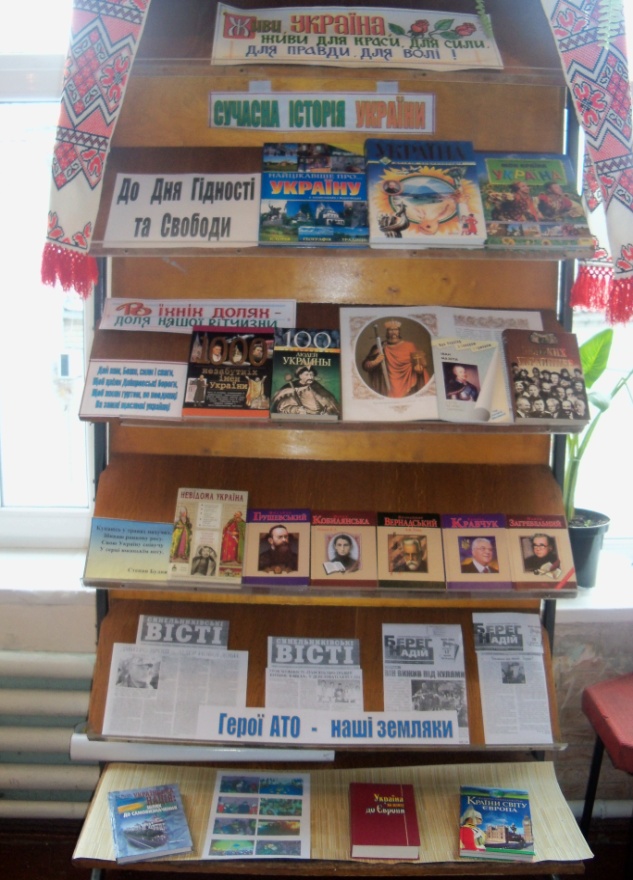           14 листопада -   в приміщенні Дніпропетровської центральної районної бібліотеки для учнів 6-Б класу загальноосвітньої середньої школи №1 була проведена вікторина «Чарівне слово Кобзаря», присвячена до 200-річчя від дня народження Т.Г. Шевченка. Захід відбувся за допомогою меценатів з Ігренського виправного центру №133 Самарського району. Кожна дитина прийняла участь у конкурсі, читаючи вірші Великого Кобзаря напам’ять. Захід супроводжувався переглядом коротеньких відеороликів «Дітям про Шевченка» та «Т.Г. Шевченко – видатний художник». Члени журі, якими були меценати, визначили трьох переможців,  яким було вручено почесні грамоти та збірки поетичних творів великого українського поета «Кобзар». 	14 листопада -   на честь 60 - річчя  Новопільської сільської бібліотеки - філії Криворіжської районної ЦБС відбувся   поетичний зорепад «Рідний край кохати – в поезії прославляти», який провела завідуюча Калюх Н. М. Ювілярів вітали сільський голова В.М. Мелетич (ровесник бібліотеки), директорка місцевої школи,  мешканці села.      15 листопада - працівники Орджонікідзевської центральної міської бібліотеки провели засідання клубу «Бібліотека. Книга. Молодь» під назвою «Ми проводимо дискусію», де були присутні учні 9кл.загальноосвітньої середньої школи №8. Метою заходу було привити правильні навички культури спілкування, а саме: ведення дискусії серед юнацтва, дотримання поваги один до одного. Проведено майстер-клас з цього приводу.	16 листопада - в бібліотеці-філіалі №13  КЗК «Міська бібліотека для дорослих» (м. Кривий Ріг) було проведено пізнавальну сторінку «Толерантність: її роль у житті людини». Використовуючи факти, документи, художні твори, дослідження, організатори розкрили термін «толерантність». Для активного залучення користувачів до процесу формування толерантності були використані ігрові прийоми: вправа «Як проявляти толерантність», «Притча-блюз», «Дикі гуси», легенда «Усе в твоїх руках». Проведений захід дав користувачам уявлення про толерантність та толерантне ставлення один до одного, сприяв формуванню ціннісних установок на толерантне спілкування та навичок поведінки, звичок; вихованню чуйності, взаємоповаги, людяності, терпимості.      18 листопада  - в Нікопольській центральній міській бібліотеці було проведено мовознавчий вечір до Дня української писемності та мови «Коштовний скарб народу». Цікаві факти, відеоматеріали, вірші  та пісні про українську мову стали основою заходу для старшокласників ЗОШ №24 та №10. Учні прослухали цікаву та інформаційно насичену розповідь бібліотекарів. Юні читачі мали можливість проявити себе у знанні рідної мови – вони стали учасниками цікавих конкурсів-вікторин, які допомогли виявити слабкі сторони їх знань, та спонукали бути уважнішими на уроках української мови та літератури. 	18 листопада – працівники  Межівської районної бібліотеки С.А. Данилова та Л.О. Варюха у вихідний день для жителів району провели екскурсію туристичним маршрутом «Пам’ятки стародавньої історії села» (маршрут Межова – Новопавлівка – Філія). Учасники подорожі мали можливість відвідати пам’ятку архітектури 19 століття, а під час відвідин  краєзнавчого музею Новопавлівської школи №1 та народознавчої кімнати Новопавлівського сільського  будинку культури екскурсанти познайомилися  з історією  старовинного козацького села, предметами побуту тих часів, дізналися про видатних особистостей Новопавлівки. Захоплюючими були майстер-класи народних умільців Канівець А.Л., Буз Н.К., Свистун А.М., які навчали бажаючих вишивати, прясти вовну та ткати  ліжники. Поступово екскурсія переросла в клуб вихідного дня. Всі його учасники, пройшовши через низку конкурсів, взяли активну участь у вікторині, відповідали на дуже цікаві, з гумором, запитання та одержували призи за вдалу відповідь. Цікавими для відпочиваючих виявились конкурси – силові танці, ремінець, бій мішками та інші.  	18 листопада  - у відділі мистецтв Новомосковської центральної міської бібліотеки відбулася презентація виставки живописних робіт місцевого художника Віктора Шумейка «Гармонія душі». Присутні поспілкувалися з митцем, який розповів про своє захоплення живописом та поділився своїми творчими планами.	18 листопада - у Червоногригорівській селищній бібліотеці Нікопольського району до Всесвітнього дня дитини пройшов бібліотечний уік-енд «Відпочиваємо всією сім’єю». Бібліотекар ознайомила присутніх з історією села, познайомила з трудовими династіями. Цікаво проходили конкурси, гра «Бібліотечна ромашка». По закінченю свята на всіх учасників очикували призи та солодкий стіл.	19 листопада - працівниками  Красінської   сільськіої  бібліотеки -  філії  Криворіжської районної ЦБС проведено « Книжковий  дрескод» під  назвою «Коли б мені не зранити  душі». Серед присутніх були  завідуючі філій сільських та селищних бібліотек  району.  Поетеса С. Ходаковська  подарувала   бібліотекарям   збірку своїх віршів,  а    письменник М. Колеснік прочитав уривки з свої оповідань, які не залишили нікого байдужими . Разом з відомими  творчими земляками  декламували  свої твори і юні автори. 	19 листопада – на базі Криничанської центральної районної бібліотеки для дорослих проведено семінар – практикум для працівників книгозбірень району за темою «Довідково-бібліографічний апарат бібліотеки. Бібліографічний опис: стандарти та їх практичне застосування». Бібліотекарям надані  консультації, поради, проведено практичні заняття по складанню бібліографічного опису на твори друку. На заході презентовано методико-бібліографічні поради для сільських бібліотекарів «Довідковий апарат бібліотеки».20 листопада – в Новомосковській центральній міській бібліотеці відбувся День інформації «Пахне любистком і м’ятою рідна мова моя ». Для тих, хто завітав до центральної бібліотеки, у читальному залі було проведено годину рідної мови «Мови нашої слова, наче музика жива», яку підготували і провели провідні бібліотекарі Пека Н.А. та Дегтяр Н.А. Знавці української мови могли перевірити та поглибити свої знання, взявши участь у мовознавчій вікторині «Від слова до слова:  складається мова».Цього дня до уваги користувачів бібліотеки було представлено книжкову виставку «Без мови рідної народ, як дерево без листя». Більш детально про видання, розміщені на виставці, розповіла провідний бібліограф   Недзієльська Н.І.  у білографічному огляді «Квітни мова наша рідна».		20 листопада – в КЗК «Апостолівська районна бібліотека» пройшла відеогодина «Революція гідності: зима, що нас змінила», присвячена до Дня Гідності та Свободи в Україні. Молодь ознайомилася з експозицією «За вільну людину у вільній країні», підготовлену історико-краєзнавчим музеєм, яка включала в себе фото-виставку та предмети захисту з Євромайдану, передані до музею жителями м. Апостолове, які приймали участь у Революції гідності. Учні переглянули документальний фільм «Зима, що нас змінила», простежили хронологію подій Євромайдану, вшанували пам’ять загиблим Героям Небесної Сотні. Наприкінці заходу бібліотекарі презентували брошуру «Поезія Майдану». 	20 листопада  -   завідуючі філій сільських та селищних бібліотек Криворіжської районної ЦБС завітали    до  Златоустівської бібліотеки  - філії  на  усний журнал «Поетичний зорепад». До заходу були презентовані книжкові виставки «Поезія-ти сила чарівна», «Поетичний зорепад». У виконанні   колективу народної пісні   «Берегиня» прозвучала пісня «Думи мої, думи» на  вірші Т.Г. Шевченка, учні 3-4 класів виконали жартівливі вірші Грицька Бойка. Прозвучали вірші Т.Г. Шевченка, О. Пушкіна, Б. Олійника.     21 листопада -  у Верхньодніпровській  центральній  районній бібліотеці пройшла година інформації «Україна – це ми» до Дня гідності і свободи. Запрошені на захід старшокласники разом з ведучими заходу пригадали новітню історію, яка продовжує писатися на наших очах. Спеціалісти Інтернет-центру підготували відео та фотоматеріали про доленосні події в нашій країні під назвами «Українська революція», «Євромайдан – Україна», «Не вмирати молодим». Протягом дня демонструвалася книжково-ілюстративна виставка «Україна – територія гідності і свободи», на якій були представлені фотоматеріали із періодичних видань, які демонстрували події тих буремних подій.21 листопада – завідуючі Новолатівською та Новоселівською сільськими бібліотеками  Широківської районної ЦБС для старшокласників в актовому залі Новоселівської загальноосвітньої середньої школи  провели годину пізнання «Україна – єдина країна», присвячену  до Дня Гідності та Свободи. Під час заходу проходив перегляд відеофільму «Революція гідності: хроніка основних подій».	21 листопада -  в читальній залі Широківської районної бібліотеки йшлося під час зустрічі представників громади за круглим столом «Революція Гідності очима широчан». Присутні на заході переглянули декілька відео, які розкривають сутність тих подій, поспілкувалися з учасниками тих доленосних для країни подій.	21 листопада  - у П’ятихатській центральній  районній бібліотеці відбувся огляд літератури «Україна – територія Гідності та Свободи». На виставці, презентованій до заходу, була представлена  література про Україну: символи, історичний шлях, невідома Україна. 	25 листопада – в  Павлоградській центральній міській бібліотеці ім. Г.П. Світличної на території вільного спілкування «посиДЕЛОчки» знову було людно. На зустріч у стилі «фентезі» з художником Андреєвим Є., бардом Андреєвою Н. та юними поетами культурологічної студії «АРТ-толока» зібралася творча молодь міста на фьюжн «Генерація Y». «АРТ-фентезі» – особливий жанр образотворчого мистецтва, в якому можливо все! Тут живуть феї і ельфи, відроджуються забуті боги, світ не обмежується часом, місцем і простором, фізичними і логічними законами. Суцільний політ фантазії. Чудовими піснями під гітару потішила присутніх мама Єгора, відомий у Павлограді бард Андреєва Н. Приємним сюрпризом стали вірші Ліни Костенко та власні твори у виконанні юних поетів. На виставці представлено 10 графічних робіт, виконаних в унікальній техніці олійними гелевими ручками.     25 листопада – в Софіївській центральній районній бібліотеці до Міжнародного Дня відмови від куріння організовано молодіжний флешмоб «Суд над сигаретою». Працівники бібліотеки пропонували молоді замінити цигарку на цукерку та «засудити» вплив нікотину на організм, і зробити «фізичну розправу» над сигаретою, а саме її розірвання. Всі учасники отримали неабияке задоволення від судового процесу.		26 листопада - у бібліотеці-філіалі №5 КЗК «Дніпропетровська централізована система публічних бібліотек для дорослих» відбувся круглий стіл «Насильство в сім’ї: соціальна епідемія». На захід були запрошені представники Бабушкінської міської ради, а саме – фахівці відділу у справах сім’ї та молоді; провідний спеціаліст відділу з правових питань Сурженко К.; психолог обласного Центру соціально-психологічної допомоги; представник управління служби у справах дітей Бабущкінського району; юрист – консультант з центру соціальних служб; голова правління громадської благодійної організації «Милосердя та молодь». 		26 листопада -  у бібліотеці-філіалі №4 КЗК «Дніпропетровська централізована система публічних бібліотек для дорослих» проведений диспут «Бути патріотом»: що це означає?» з учнями 10 класу СШ №143. Учні емоційно обговорювали питання диспуту. Бібліотекарі ознайомили їх з висновками проведеного анкетування «Патріотизм у розумінні сучасної молоді», показали відео презентацію «Я живу на своїй Богом даній землі».26 листопада -  в Павлівській сільській бібліотеці Солонянської районної ЦБС проведено урок – мужності «Пам'ять про полеглих буде жити вічно», присвячений до дня визволення села Павлівка від фашистських загарбників. Присутні декламували вірші про війну, співали пісні воєнних років. Після закінчення заходу біля братської могили присутні запалили свічки пам'яті, поклали квіти. 	 26 листопада -  у Вільногірській міській бібліотеці відбувся завершальний захід – вікторина «Як ми знаємо творчість Т. Шевченка?». Старшокласники шкіл міста показали високий рівень знань з історії життєвого та творчого шляху Т.Г. Шевченка. протягом вікторини присутні відповідали на питання, читали уривки з віршів поета, мали можливість подивитися слайд-шоу з репродукцій картин Т.Г. Шевченка.А маловідомі та цікаві факти з особистого життя великого Кобзаря, про які розповіли працівники бібліотеки, допомогли учням по-новому поглянути на знакову фігуру в історії українського народу.		26 листопада  -  у лекційному залі Дніпропетовської центральної міської бібліотеки для дорослих відбулось закриття ювілейного 10 Фестивалю французького документального кіно у Дніпропетровську, організаторами якого були Французький інститут у м. Києві, організація Альянс Франсез у Дніпропетровську та Дніпропетровська ЦМБ. На завершальному сеансі глядачам був запропонований фільм режисера М. Отеро «В наших руках». Кінострічка цілком відповідала девізу цьогорічного Фестивалю – «Хвала життю у всіх його проявах». По завершенню директор Альянс Франсез поділився планами організації на майбутнє.     27 листопада - бібліотекарем читальної зали Марганецької центральної міській бібліотеці ім. М. Островського Мащенко І.І.  проведено бліц - турнір за творчістю Т.Г. Шевченка «Скарби безсмертного Тараса», на якому учасникам потрібно було дати правильні і швидкі відповіді на запитання щодо знання творів  Шевченка, його біографії. В конкурсі взяли  участь всі бажаючі, кожен учасник виступав сам за себе. Присутні показали не лише свої знання творчості Великого Кобзаря, а й свої артистичні таланти: читали вірші, співали пісні, показували  інсценізації по творах Шевченка.     27 листопада – в Магдалинівській центральній районній бібліотеці пройшла година краєзнавства «Мальовнича Чернеччина садами багата», на яку були запрошені учні професійно-технічного училища №88. Присутні були ознайомлені з роботами народних умільців, які були представлені на презентованій до заходу виставці. Користувачі дізналися багато нового для себе про історію рідного краю, та висловили побажання про подальші зустрічі.        28 листопада – в Софіївській центральній районній бібліотеці на засідання молодіжного клубу «Пульс» під назвою «Шоколад» завітали учні 9 класу Софіївської загальноосвітньої середньої школи №1. Заглибившись в історію виникнення шоколаду, присутні відкрили для себе нові факти однієї з найулюбленіших солодощів у світі.	28 жовтня -  Старовишневецькій сільській бібліотеці Синельниківської районної ЦБС пройшов урок памяті «Війни страшний слід». На свій захід організатори запросили учнів 4 – 5 класів і вчителя Вишневецької загальноосвітньої школи Зуб Надію Миколаївну. До заходу була презентована тематична  книжкова виставка, розділи якої містять книги, періодичні матеріали, фотографії, ілюстрації з історичними фактами визволення України в роки Великої Вітчизняної війни. Центральне місце на виставці займає «Книга пам’яті України». Присутні читали вірші про війну, в залі лунали пісні «Журавлі»,  «В землянці»,  «Перемога». Всі присутні, затамувавши подих, слухали виступи учасників заходу, бо кожен з нас переконаний, що без миру нема майбутнього.  	     29 листопада -  в приміщенні Кочережської сільської бібліотеки пройшло святкування самодіяльного фольклорного ансамблю «Першоцвіт», присвячене 30-річчю з дня створення колективу. Працівники бібліотеки підготували літературно-мистецьку виставку про творчість ансамблю, де були представлені матеріали з періодичних видань, книги з розповідями та світлинами колективу, нагороди та інші матеріали. Бібліотекою було підготовлено сценарій до ювілею та програмку до проведення свята. Метою заходу було вшанування учасниць, берегинь звичаїв та пісень села, а також популяризація народного фольклору серед населення, особливо серед підростаючого покоління.					Грудень	1 грудня  - в Дніпродзержинській центральній міській бібліотеці ім. Т.Г. Шевченка відбувся творчий вечір поетеси, члена молодіжного літературно-мистецького клубу «Vivart», фіналістки та переможця обласних та всеукраїнських конкурсів, переможця конкурсу «Літературна надія Дніпра - 2011», наймолодшого члена Національної спілки письменників України з Дніпропетровської області Юлії Купич.	1 грудня – в Межівській районній бібліотеці проведено  годину запитань та відповідей «Ми проти СНІДУ, нікотину, алкоголізму, наркотиків». Під час заходу присутні отримали інформацію про ВІЛ та СНІД, шляхи його передачі, ситуації ризику та переглянули слайд-шоу «Любов – романтика, а хворобі – ні!». Отримати більш детальну інформацію про СНІД читачі змогли, переглянувши книги з виставки «ВІЛ/СНІД: знання, розуміння, гуманність».1 грудня – в Шандрівській бібліотеці-філії  Юр’ївської районної ЦБС до Дня боротьби зі СНІДом для учнів місцевої школи проведено годину спілкування «ВІЛ/СНІД: факти і коментарі». Під час заходу в бібліотеці діяла книжкова виставка «Кроком руш в країну здоров’я». 	1 грудня -  бібліотекар Юрївської сільської бібліотеки до Всесвітнього Дня боротьби зі СНІДом  для учнів  8-9 класів провела зустріч-застереження  «Зупинись над прірвою». Бібліотекар показала  відеоматеріал про згубну дію наркотиків, розповіла про наслідки таких шкідливих звичок, як наркоманія, різновиди синтетичних наркотиків та їх смертельну загрозу для життя  людей. На  завершення  заходу  учні  отримали  буклети про симптоми та розповсюдження ВІЛ- інфекцій та СНІДу.1 грудня – в Зеленобалківській сільській бібліотеці Широківської районної ЦБС для юнацтва відбулася інформаційна панорама «СНІД: знати, щоб жити». Учасники заходу уважно слухали бесіду «СНІД та гіпотези його походження», піднімалися сходинкою пізнання «Міфи та факти», брали участь у вікторині «Що ми знаємо про СНІД?». Також був проведений огляд книжкової виставки «СНІД – самознищення людства».	2 грудня – директор Верхньодніпровської  центральної районної бібліотеки Л.М. Сопіна разом з провідним методистом О.В. Матросовою взяли участь в регіональній науково-практичній конференції за темою «Бібліотека ХХІ ст.: сучасні аспекти та трансформаційні процеси в умовах побудови інформаційного суспільства» (до 180-річчя Дніпропетровської обласної універсальної наукової бібліотеки ім. Первоучителів слов’янських Кирила і Мефодія»). Провідний методист Матросова О.В. виступила з досвідом роботи бібліотек району на тему «Бібліотечне краєзнавство Верхньодніпровщини: історію пишемо самі».		2 грудня -  бібліотекар бібліотеки-філіалу №2 КЗК «Дніпропетровська централізована система публічних бібліотек для дорослих» Головатюк О.К. взяла участь у міжвідомчій науково-практичній конференції «Бібліотека ХХІ століття: сучасні аспекти та трансформаційні процеси в умовах побудови інформаційного суспільства», організованій Дніпропетровською обласною універсальною науковою бібліотекою ім. Первоучителів слов’янських Кирила і Мефодія. Свою доповідь «Сучасна бібліотека – сучасний бібліотекар: трансформація професійної свідомості» вона презентувала у секції «Публічна бібліотека: трансформація у просторі і часі», в якій розповіла про інноваційні форми у роботі Інтернет-центру, який вона очолює, та всієї бібліотеки взагалі.	2 грудня – в Межівській районній бібліотеці до Міжнародного Дня інвалідів, було презентовано книжкову виставку «Дорога болю і добра». Працівники бібліотеки провели для даної категорії користувачів круглий стіл «Від серця - до серця». За дружнім столом та чашкою чаю бібліотекарі розповідали користувачам про доброту, порядність, бажання підтримки ближнього у скрутну хвилину та зачитували уривки статей з газет про інвалідів, які знайшли себе в житті. Присутні також наводили свої приклади, розповідали про добрі вчинки, пригадали прислів’я та приказки про добро.   	3 грудня - в  читальному залі було Петропавлівської центральної районної бібліотеки проведено перегляд літератури «СНІД : як від нього вберегтися». Захід присвячено всесвітньому дню боротьби зі СНІДом. Вся світова спільнота відзначає Всесвтній день ботьби зі СНІДом. Цього дня людство згадує про те, яку серйозну загрозу для життя людей несе ця глобальна проблема.	3 грудня - заступник директора по роботі з дітьми Дніпропетровської центральної районної бібліотеки прийняла участь в обласній нараді директорів ЦБС та завідуючих бібліотеками «Основні напрямки планування роботи бібліотек на 2015 рік» на базі ДОУНБ. За роботу,  проведену по відзначенню 200-річчя від дня народження Т.Г. Шевченка колектив бібліотекарів Дніпропетровського району було нагороджено дипломом  Дніпропетровської бібліотечної асоціації та Дніпропетровської обласної універсальної наукової бібліотеки ім. Первоучителів слов’янських Кирила і Мефодія.	3 грудня – в Софіївській центральній районній бібліотеці було проведено інформаційно-виховну годину «Один світ – одна надія», присвячену відзначенню Всесвітнього дню боротьби зі СНІДом, що слугує справі зміцненню організованих зусиль у ботьбі з пандемією, яка поширюється у всіх регіонах світу. До заходу була представлена книжково-ілюстративна виставка «Пам’ятай – життя є дар».	3 грудня - в бібліотеці-філії№3 КЗК «Жовтоводська ЦБС» для учнів загальноосвітньої середньої школи №8 було проведено годину етичного спілкування «Сучасність потребує милосердя», присвячену до Міжнародного Дня інвалідів. Бібліотекарі розповіли про соціальні засоби підтримки людей з обмеженими можливостями, якими користуються розвинені країни світу. Дії цих громад спрямовані на те, щоб інваліди не відчували своєї «іншості». Також наведено декілька прикладів успішних доль людей з обмеженими можливостями в сфері бізнесу, спорту. Цей захід сприяв вихованню в підлітках почуття доброти, толерантності до людей з обмеженими можливостями і підштовхував до висновку, що успіх, доля, життя людини в її руках, її діях, бажаннях і мріях.	3 грудня - бібліотекарі Меліоративненської бібліотеки-філіалу Новомосковської районної ЦБС підготували і провели бесіду-інформацію «Дивись на нас, як на рівних» для різних категорій юнацтва, присвячену до Всесвітнього дня інвалідів. Присутніх ознайомили з програмами соціальної підтримки інвалідів в Україні; прослухали вислови видатних людей, що мали інвалідність, але знаходили в собі сили займатися політикою, мистецтвом, літературою. Особливу увагу приділили тяжкій долі поетеси Ганни Світличної. Була представлена мультимедійна презентація творчості Г. Світличної, оформлена тематична поличка «Нескорена доля Ганни Світличної», а у виконанні учасників заходу звучали вірші поетеси.3 грудня -  в Орджонікідзевській центральній міській бібліотеці пройшла година мужності «Справа честі і життя» до Дня збройних сил України для учнівської молоді професійно-технічного училища №50  другого курсу. Гостями заходу були представники військкомату. Мова йшла про службу у лавах збройних сил України, сьогодення, про людський бік АТО, про моральні, соціальні, психологічні проблеми, які постають перед суспільством, відколи почалася війна. «У житті завжди є місце подвигу», а нині бачимо справжній героїзм у режимі реального часу це люди у формі, які захищають нас і кордони нашої держави. Присутні задавали питання гостям, щодо служби в рядах збройних сил України.	4 грудня  - у Вільногірській міській бібліотеці напередодні дня місцевого самоврядування відбулася зустріч молоді міста з депутатом Вільногірської міської ради Дніпропетровської області на тему «Вчимося демократії. Робота органів місцевого самоврядування». На зустріч були запрошені студенти Вільногірського технікуму та депутат Вільногірської міської ради Дніпропетровської області, головний спеціаліст з питань внутрішньої політики та зв’язків із засобами масової інформації Шуть М.І. Захід було розпочато слайд-інформацією про історію, розвиток та становлення місцевого самоврядування, про правову основу та принципи, на яких воно здійснюється в нашій державі. Надалі слово було надано Миколі Івановичу, який розповів про аспекти організації та функціонування, основні напрямки діяльності та розбудову потенціалу органів місцевого самоврядування в нашому місті. 	4 грудня  - в читальній залі Покровської центральної районної бібліотеки відбувся урок мужності «На варті Вітчизни», присвячений Дню Збройних Сил України.  Під час зустрічі учні 7-А класу Покровської гімназії ознайомилися з історією становлення Збройних Сил України  від Київських князів до Армії Незалежної України. Особливу атмосферу і настрій у проведені заходу додали демонстровані відеоролики. Готуючись до звання майбутніх захисників Вітчизни, хлопці залюбки взяли участь у конкурсній програмі «Лицарський хрест». До програми було включено конкурс-розминка «Знавці козацької термінології», конкурс військових ерудитів, конкурс «Піднімання гирі». Особливо зворушливим видався конкурс «Мить творчості», де хлопці, уявивши себе солдатами, писали листи мамі, своїй вчительці та змагалися на краще знання «Легендарних історичних постатей». 	4 грудня -  в читальному залі відділу для дорослих КЗ «Першотравенської міської бібліотеки» була проведена година милосердя «Я вірю в силу доброти», під час якої було презентовано книжкову виставку «Добро -  це життя», а також виставка аматорів народного мистецтва «Гармонія».	4 грудня - працівники Центральної бібліотеки КЗК «Жовтоводська ЦБС» підготували та провели для учнів 6-го класу загальноосвітньої середньої школи №12 годину доблесті «Тобі, Україно, я на вірність присягаю», яку присвятили Дню Збройних сил України. Протягом заходу бібліотекарі висвітили героїчну історію українського війська – від княжих і козацьких часів до сьогодення та розкрили значення Збройних сил України як головного гаранта незалежності і територіальної цілісності нашої Батьківщини. Активну участь у годині доблесті приймали школярі, виконавши вірші, присвячені воїнам, які у різні часи боронили рідну землю і український народ від загарбників. Також під час заходу працівники бібліотеки презентували юнацтву слайд-репортаж «Свято мужності та справжньої чоловічої сили» та книжкову виставку «На варті нашої безпеки».	4 грудня - в бібліотеці-філії №2 КЗК «Жовтоводська ЦБС» відбулася віртуальна зустріч поколінь до Дня волонтерів і Дня Збройних Сил України, проведена разом із працівниками Будинку культури «Родина». На заході був присутній голова національного захисту м. Жовті Води Пікульський М.В. 	4 грудня - у читальному залі відділу обслуговування Центральної міської бібліотеки для дорослих м. Кривий Ріг в рамках проекту «Відкрита бібліотека» відбулося засідання  круглого столу «Екологічна рада Кривбасу», учасниками якого стали понад 40 організацій та активістів екологічного руху нашого міста.  На зустрічі активно обговорювались питання захисту навколишнього середовища та покращення екологічного стану нашого міста. З промовою виступив ініціатор створення Громадської ради «Екологічна рада Кривбасу», засновник Благодійного фонду «Громадські ініціативи мешканців Кривбасу» В.Соколовський.5 грудня – у читальному залі Верхньодніпровської  центральної районної бібліотеки відбулась районна нарада «Основні напрямки планування роботи бібліотек на 2015 рік». Нараду відкрила директор Л.М. Сопіна, яка у своєму виступі розповіла про стан бібліотечної справи в Україні, області, району. Про головні напрямки діяльності бібліотек району на наступний 2015  рік йшлося у виступі-візуалізації провідного методиста О.В. Матросової «Стратегічні орієнтири бібліотек у просторі соціуму», консультаціях завідуючої районної дитячої бібліотеки Л.І. Єрмоліної, бібліотекаря юнацької кафедри В.Є. Яценко.	5 грудня -  в Синельниківській центральній районній бібліотеці  відбувся  семінар для бібліотечних працівників Синельниківської      районної ЦБС «Звітність і основні напрямки роботи бібліотек району на 2015 рік». Відкрила семінар директор районної ЦБС Нікішова Н.А. Вона представила колегам нового працівника бібліотеки-філії №2 села Роздори  Домахіну Юлію Сергіївну і розповіла про головні напрямки в плануванні роботи бібліотек у контексті соціальних орієнтирів. Спеціалісти Синельниківської центральної районної бібліотеки надали методичні рекомендації по плануванню на 2015 рік, звернули увагу на питання бібліотечного обслуговування молоді в сучасних реаліях.   Бібліограф Рокунець О.М. провела практичне заняття «Складання бібліографічного опису документів за ДСТУ 7.1 – 2006».	6 грудня  -  в бібліотеках - філіях Криворіжської районної ЦБС  було  підготовлено експрес-інформацію «Виряджала мати сина у солдати», під час якої   користувачам надано було відомості про учасників-односельців АТО та ознайомлено з матеріалами тематичної полички до, підготовленої до дня Збройних Сил України «Жертовність в ім’я Батьківщини». 	    8 грудня - в Марганецькій центральній міській бібліотеці ім. М. Островського відбулася година юридичних знань «Закон і право для всіх єдині» з начальником Марганецького міського управління юстиції О.М. Дерев’янком, який розповів про основні закони в нашому житті, про важливість їх дотримання та значення для кожного з нас. Після чого з присутніми була  проведена правова вікторина.	  8 грудня – в Софіївській центральній районній бібліотеці до Дня місцевого самоврядування проведено День періодики «Місцеве самоврядування. Як досягти успіху».Присутні отримали для себе багато нової інформації про свої права, ім до Дня місцевого самоврядування проведено День періодики «Місцеве самоврядування. Як досягти успіху». Присутні отримали для себе багато нової інформації про свої права, ім’я та громадянство, освіту та захист. 9 грудня - в Орджонікідзевській центральній міській бібліотеці пройшов тренінг «Семь наших Я» на виконання Закону України «Про захист суспільної моралі» для учнівської молоді професійно-технічного училища №50 першого курсу. Тренінг присвячено питанням моралі серед молоді. Спочатку учні повинні були встановити правила тренінгу, очікування від тренінгу і знайомство. В основній частині присутні поділилися на чотири групи, отримали завдання вивчити ситуацію за допомогою книг з питання моралі. 9 грудня – в Юр’ївській районній бібліотеці відбулася виробнича нарада для бібліотечних працівників з питань звітності за 2014рік та планування роботи на 2015 рік. На заході піднімались питання щодо напрямків планування діяльності бібліотек, вимог до звітності за роботу у минулому році. Кожна бібліотека одержала методичні матеріали, запропоновані районною бібліотекою  9 грудня – в Юр’ївській районній бібліотеці відбулася виробнича нарада для бібліотечних працівників з питань звітності за 2014рік та планування роботи на 2015 рік. На заході піднімались питання щодо напрямків планування діяльності бібліотек, вимог до звітності за роботу у минулому році. Кожна бібліотека одержала методичні матеріали, запропоновані районною бібліотекою. 	10 грудня  -  в Криворіжській центральній районній бібліотеці  відбулася інформаційна година «Правила і закони у твоєму житті» до Дня прав людини, в ході якої  проведено  огляд літератури, бесіду з читачами та перегляд ілюстрацій. Після проведення читачі разом з працівником бібліотеки зробили аналіз заходу та визначили його ефективність.	10  грудня  - в приміщенні КЗК «Павлоградської районної бібліотеки»  відбулася нарада з приводу планування на 2015 рік сільськими бібліотеками Павлоградського району. Було заслухано виступ Амірханової Л.О., начальника відділу культури, туризму, національностей та релігій Павлоградської районної державної адміністрації з порадами про складання планування діяльності бібліотек у 2015 році та пріоритетних напрямках наступного року. З презентацією друкованої літератури ДОУНБ та з інформацією про заходи, основні напрямки діяльності сільських бібліотек у 2015 році, складання звітності за 2014 рік виступила директор КЗК «Павлоградська районна бібліотека» О.О. Серебрянська. З наданням методичних  порад стосовно реалізації  інноваційних форм бібліотечної роботи та розширення інформаційного простору сільським бібліотеками  виступила провідний методист О.П. Капелюха.З консультаційними порадами стосовно складання рекламно-інформаційної звітності за 2014 рік виступила провідний бібліотекар Н.В. Лисогор. 	10 грудня - на абонементі бібліотеки-філіалу №11 КЗК «Міська бібліотека для дорослих» (м. Кривий Ріг) відбувся бліц-турнір «Подорож в країну правознавства» до Тижня права. Метою бліц-турніру була популяризація правознавчої літератури, ознайомлення користувачів з основами теорії держави і права, поглиблення знань про виникнення держави, формування навичок діяти згідно з нормами права у конкретних життєвих ситуаціях, виховання уміння користування літературою з питань права. Використання ігрових матеріалів у бібліотеці створило необхідну емоційну атмосферу, без якої неможливе якісне засвоєння матеріалу. Запитання бліц-турніру дозволили перевірити знання. По завершенню заходу бібліотекар оголосила кращих учасників та визначила переможця.	10  грудня -  в приміщенні КЗК «Павлоградська районна бібліотека»  відбулася нарада з приводу планування на 2015 рік сільськими бібліотеками Павлоградського району. На нараді було присутнє 21 чоловік, із них 16 бібліотекарей сільських бібліотек. Було заслухано виступ Амірханової Л.О., начальника відділу культури, туризму, національностей та релігій Павлоградської РДА з порадами про складання планування діяльності бібліотек у 2015 році та пріоритетних напрямках наступного року. З презентацією друкованої літератури ДОУНБ та з інформацією про заходи, основні напрямки діяльності сільських бібліотек у 2015 році, складання звітності за 2014 рік виступила директор КЗК «ПРБ», О.О. Серебрянська . З наданням методичних  порад стосовно реалізації  інноваційних форм бібліотечної роботи та розширення інформаційного простору сільським бібліотеками  виступила провідний методист КЗК «ПРБ», О.П.Капелюха.З консультаційними порадами стосовно складання рекламно-інформаційної звітності за 2014 рік виступила провідний бібліотекар Н.В.Лисогор. Наостанок наради присутні обмінялися висновками та побажали один одному плідної праці у наступаючому 2015 році.10 грудня – у Сергіївській бібліотеці-філії №10  Юр’ївської районної ЦБС до Тижня права проведено правовий ринг «Хто краще знає право»,після чого користувачі прийняли участь у грі «Суд» та ін. Завідуюча бібліотекою також розповіла старшокласникам про їх права та обов’язки. 	10 грудня – на базі Магдалинівської центральної районної бібліотеки пройшла щорічна нарада по плануванню «Пріоритетні напрямки роботи бібліотек району у 2015 році». Провідний методист Ю.І. Мостова, провідний бібліотекар по роботі з юнацтвом А.Г. Губська, заступник директора по роботі з дітьми О.В. Ананченко визначили пріоритети роботи бібліотек району на наступний рік.	11 грудня - в Дніпродзержинській центральній міській бібліотеці ім. Т.Г. Шевченко відбулося ювілейне засідання краєзнавчого товариства «Кам'янське - Дніпродзержинськ». Шість років тому тут, в читальному залі бібліотеки, зібралися любителі історії міста і об'єдналися в  товариство краєзнавців.	12 грудня -   працівники Криворіжської районної ЦБС взяли участь у проведенні районний  конкурс «Хай буде мир на нашій Україні», який проходив у Вільненському Будинку культури.  Ведучий  Сергій   Єрьоменко оголосив журі у складі начальника відділу культури, туризму, національностей та релігій Криворізької райдержадміністрації С.П. Лазарєвої, директора Криворізької централізованої бібліотечної системи К. Ю. Роменської, директора  початкового спеціалізованого мистецького навчального закладу «Криворізька районна музична школа» Т.Г. Ткаченко , старшого офіцера мобілізаційного відділення Криворізького райвійськомата С.В.Щербакова. У своєму  вітальному слові С.П. Лазарєва зазначила важливість проведення  заходів, спрямованих на героїзацію та історію боротьби українського народу за державний суверенітет та територіальну цілісність України та побажала всім  вдалих виступів та перемоги.     Ірина Постольник, читачка   Криворіжської центральної  районної  бібліотеки,   номінант  другої вікової категорії  підготувала  міні виставу на власний   вірш «Лист від матері солдату»  а  Юлія Бойченко з Веселою  презентацією «Бережи себе, мій друже, бережи»  про своїх односельців,  які  зараз захищають  нас на Сході.Після чого  завідуюча Надеждівською бібліотекою-філією Марину Шевченко прочитала звернення від імені читачів  своєї бібліотеки до  наших захисників  Вітчизни .  Члени журі перейшли до фойє Будинку  культури, що оцінити  малюнки, вишивки, ляльки мотанки в номінації «Мистецтво».  Проведення  свята стало можливим за  підтримки Народного депутата  України Д.Ю.Шпенова,  завдяки якому всі переможці отримали гарні подарунки.        12 грудня – працівники Лобойківської сільської бібліотеки прийняли участь у   благодійному ярмарку – акції доброти і милосердя.
В рамках акції доброти і милосердя учні Лобойківської школи вирішили провести благодійний ярмарок, а виручені кошти направити на допомогу бійцям української армії. Активну участь у проведенні ярмарку взяли громада села, фермери, спонсори, батьки, які не тільки приготували смачну випічку, а й взяли на себе функцію реалізації продукції. На ярмарок завітали працівники сільської ради на чолі з головою села, які також поласували виробами, зробивши свій благодійний внесок.	12 грудня – в читальному зала В’язівоцької сільської бібліотеки КЗК «Павлоградська районна бібліотека» було проведено годину пам’яті «Вони врятували світ», яка була присвячена до Дня вшанування учасників ліквідації наслідків аварії на Чернобильській АЕС. На заході було обговорено  хронологічну повість   «Приборкувачі вогню», яка була  присвячена тим, хто першим ступив у небезпечну зону. Також на заході юнаками та дівчатами були зачитані уривки з віршів «Вибух», «Ода мужності»,  «Перший  удар на себе» у виконанні Євгена Мороза, Аліни Писаренко, Вероніки Сопільняк, які читали вірші з болем в серці та мужністю в очах. Наостанок  заходу бібліотекар зачитала вірші В.Шовкошитного  - «Реквієм», «Припятчанам». 13 грудня - працівники Солонянської центральної районної бібліотеки та бібліотеки для дітей провели етно-калейдоскоп розваг «Ой хто, хто Миколая любить», під час якого учні музичної школи дізналися історію виникнення свята та традиції його святкування. По закінченні заходу гості отримали солодкі подарунки та гарний настрій.		13 грудня -  в Дніпропетровській центральній міській бібліотеці для дорослих відбулось урочисте нагородження переможців першого інтерактивного конкурсу буктрейлерів «Дніпро-бук - 2014», ініціатором і організатором якого є Дніпропетровська Центральна міська бібліотека та Gorod.dp.ua, при підтримці управління культури і мистецтв Дніпропетровської міської ради. За перемогу боролись 29 учасників різних вікових категорій – від 16 до 60 років, дніпропетровці та мешканці області – Дніпродзержинська, Павлограда, Кривого Рогу та ін. На розгляд журі було представлено 30 буктрейлерів, створених за мотивами 25 творів дніпропетровських письменників, після чого були вибрані 12 переможців в 4-х номінаціях – «Классики рідного краю», «Сучасна проза», «Сучасна поезія», «Сучасні твори для дітей». 13 грудня – завідуюча Новокурською бібліотекою Широківської районної ЦБС в день святого Андрія Первозванного запросила молодь села на бібліотечні посиденьки «Андріївські вечорниці». Під час заходу дівчата ворожили на свою долю, співали, спілкувалися та поринали в світ національних звичаїв та обрядів.	14 грудня - на юнацькому відділі Павлоградської центральної міської бібліотеки ім. Г.П. Світличної на території вільного спілкування «посиДЕЛОчки» пройшов веселий новорічний каламбур «НовоГОДнік» . У цей вечір фантазії учасників було де «розгулятися», кожен мав можливість проявити себе і продемонструвати таланти. У новорічному каламбурі брали участь команди юних акторів естрадного театру «Елен» та музикантів творчого об’єднання  «Дощ». Команди завзято змагалися у жартівливих тестах на кмітливість, розв’язували незвичайні загадки, та навіть виступили в ролі авторів вітальних новорічних віршів. На прощання гості та учасники на знак зміцнення дружби прикрасили фішками-кульками з побажаннями та привітаннями новорічну ялинку бажань, складену з кольорових долонь.	 15 грудня – у Межівській районній бібліотеці  до Дня вшанування учасників ліквідації наслідків аварії на Чорнобильській АЕС проведено віртуальний репортаж «І запалала свічка пам`яті: вшанування учасників ліквідації аварії на ЧАЕС». Присутні разом із бібліотекарем поринули у вир Чорнобильської  трагедії і  затамувавши подих, вдивлялися в обличчя учасників ліквідації аварії – пожежників, військових, медиків і простих громадян. Читачі ознайомилися з пам’ятниками  ліквідаторам Чорнобильської аварії та вшанували їх пам’ять хвилиною мовчання.	15 грудня – в Інтернет-центрі Томаківської центральної районної бібліотеки до Всесвітнього дня чаю пройшла година цікавинок «Все про чай розповідай». Використовуючи пошукові веб-сайти, бібліотекар підготувала цікаву розповідь про чай, чайні традиції різних народів світу. 	16 грудня – в Дніпродзержинській  Центральній міській бібліотеці ім. Т.Г. Шевченка відбулася творча зустріч з письменником - фантастом Віктором Савченком та презентація його нової книги «Діти Мардука».	16 грудня -  у Криничанській центральній районній бібліотеці для дорослих відбулась презентація книжково-ілюстрованої виставки-експозиції  «Феєрія зимових свят». Присутні здійснили пізнавальну мандрівку в далеке минуле українського народу, прослухали цікаву розповідь бібліотекаря про історію виникнення таких народних свят зимового календаря, як День святого Миколая, Новий рік, Різдво Христове, Водохреща, котрі несуть із собою добро, мир, світлі надії, родинний затишок, найкращі побажання, колядки і щедрівки – унікальні культурні цінності минулих поколінь.      16 грудня – в Центрі слов’янської писемності і культури при Верхньодніпровській  центральній районній бібліотеці пройшло народознавче свято «Хто любить і дбає про свій рідний край – до того приходить Святий Миколай». Присутні познайомились з традиціями та обрядами наших пращурів та відвідали майстер-клас по виготовленню декоративної підвіски «Янгол».	17 грудня -  в читальній залі Покровської центральної районної бібліотеки відбулася година народознавства «З неба в український край іде зимовий Миколай», присвячений до Дня Святителя Миколая Чудотворця. Під час заходу учні 7-Б класу Покровської гімназії познайомилися з низкою грудневих свят, які починаються  грудня святом Введення в храм Пресвятої Богородиці і завершуються Днем Святого Миколая. Мінівиставу про Святого Миколая показали учням учасники театрального гуртка. Діти з задоволенням відповідали на запитання новорічної вікторини. 18 грудня - в Межівській районній бібліотеці проведено  тиждень права «Права людини: гарантії і можливості». Під час проведення тижня права відвідувачі бібліотеки дізналися про історію виникнення українського права, ознайомилися зі своїми правами та обов’язками. Користувачі Інтернету знайомилися із правовими веб - ресурсами, які розміщено на сайтах Програми сприяння Парламенту, Української Бібліотечної Асоціації, Управління у зв`язках з громадськістю Секретаріату Кабінету Міністрів України, Громадянське суспільство і влада. До заходу була презентована книжково-ілюстративна виставка для старшокласників «Справедливість, законність, толерантність – предикати правової держави». У читальному залі оформлено інформаційний куток із презентаційними друкованими ресурсами, які надходять на адресу бібліотеки від Програми сприяння Парламенту. Бібліотечні працівники надавали консультації у пошуку інформації про діяльність органів державної влади, місцевого самоврядування.          17 грудня - в  Нікопольській центральній міській бібліотеці фахівці Молодіжного інформаційного центру підготували і провели в правову годину «Молодь і право: розуміти, знати, дотримуватися». На зустріч зі старшокласниками загальноосвітньої середньої школи №20 було запрошено оперуповноваженого сектора кримінальної міліції у справах дітей Нікопольського міського відділу. Багато запитань присутні ставили юристу стосовно кримінальної відповідальності підлітків, розбирали життєві ситуації тощо.  Дякуючи за активний діалог, молоді люди побажали, щоб такі зустрічі відбувалися якомога частіше.	17 грудня - Павлоградська центральна міська бібліотека ім. Г.П. Світличної приймала колег із м. Добропілля у рамках міжнародного проекту «Інтеркультурні міста». Працівники бібліотеки пишаються тим, що змогли здивувати гостей своїми інноваційними і креативними формами роботи, переплануванням і зонуванням залів, затишною і доброзичливою атмосферою. 17 грудня - в Червоногригорівській  селищній бібліотеці Нікопольського району до Всеукраїнського тижня права проведено годину спілкування «Маєш права-маеш і обов’язки». Також до заходу було презентовано виставку-інформацію «Кожна людина має право…». Присутні виявили заківленість у правовій темі і поглибили свої знання з питань прав та обов’язків та взяли участь у круглому столі «Підліток і закон» та у правовїй вікторині «Знаємо свої права».	17 грудня -  в читальному залі відділу обслуговування Центральної міської бібліотеки для дорослих м. Кривий Ріг відбулася презентація книги «Криворожский металлоград», виданої з нагоди 80-річчя комбінату «Криворіжсталь», в якій зібрані історичні факти та спогади бпрацівників комбінату про їх трудову діяльність, колег, з якими довелося працювати, цікаві виробничі моменти, що не ввійшли в офіційну хронологію історії «Криворожсталі».  Незвичайність презентації заключалась в тому, що книгу представляли її герої —керівники комбінату різних років, а тепер члени «Криворіжсталь-клубу» особисто. Переглядаючи сторінки книги користувачі, життя яких тісно пов’язане з комбінатом, згадували події минулих років, ділилися особистими історіями. Дана книга посіла достойне місце в краєзнавчих фондах бібліотек закладу.	18 грудня - свято фольклору «Українські вечорниці»пройшло в Лобойківській сільській бібліотеці 	КЗК «Петриківська ЦБС».Місцеві звичаї і традиції святкування Андрія знайшли відображення при проведенні заходу. Хлопці та дівчата з гумором, піснями розповіли та ворожінням розповіли про це свято. Присутні брали активну участь у святі і ділились спогадами про звичаї та обряди святкувань, які побутують здавен у селі.	18 грудня - працівники відділу обслуговування Новомосковської центральної районної бібліотеки підготували і провели народознавче свято «З неба сходить Миколай, в Український любий край» для широкого кола користувачів.	Ведучі заходу ознайомили присутніх з зимовими святами, обрядами та традиціями українців, пов’язаних з цими святами, учасники гурту «Надвечір’я» районного будинку культури доповнили захід піснями, а на закінчення заходу гостинні господині «Літературної вітальні» за давнім звичаєм пригостили всіх пиріжками та узваром. 		19 грудня - на абонементі для дорослих КЗК «Апостолівська районна бібліотека» пройшов вечір - бесіда «Увесь час за мною біжить…», присвячений до 55-річчя від дня народження М. Матіос. Бібліотекар відділу обслуговування Тимошенко В.С. розповіла про життєвий та творчий шлях М.Матіос і зробила бібліографічний огляд за творами Марії Василівни. Кожен вважав за потрібне висловити свою думку щодо подій,  відображених у цих творах, бо важко залишитися байдужим до прочитанного, особливо до її любовної лірики. 19 грудня  - Солонянською центральною районною бібліотекою в рамках засідання клубу за інтересами «Сучасник» проведено народознавчу годину «В український рідний край поспішає Миколай». Учасники заходу дізнались про історію виникнення свята.	20 грудня - працівниками відділу обслуговування П’ятихатської центральної районної бібліотеки напередодні Нового року та з допомогою читачів бібліотеки було створено новорічну ялинку. Але ця красуня прийшла до нас не з лісу. Самі читачі, в буквальному сенсі, своїми руками створили ялинку. На долоньках писали вітання з Новим роком та побажання розквіту своїй бібліотеці. Для створення новорічного, зимового настрою в бібліотеці «почався снігопад».21 грудня   - на абонементі Новомосковської центральної міської бібліотеки в рамках програми «Місце зустрічі – діалог» за підтримки німецького федерального фонду «Пам’ять, відповідальність і майбутнє» для членів жіночого клубу «Роксолана» відбувся чародій-вечір «Миколай іде, Різдво веде». Зі святом Святого Миколая та Різдвяними святами вітали педагоги та студенти молодіжного клубу Новомосковського коледжу Дніпропетровського державного аграрного економічного університету. В їх виконанні прозвучали новорічні поздоровлення, гуморески та пісні.     23 грудня - бібліотекарем юнацького абонементу бібліотеки-філії  №2  Марганецької міської ЦБС Козловською-Дуплій В.П. була відкрита  виставка-продаж «Добро починається з нас». Бібліотекар приурочила подію до новорічно-різдвяних свят. У святково прибраному читальному залі була представлена виставка чудових тематичних картин, а також низка новорічних іграшок.  Виконані власними руками такі оздоби вартістю всього від 5 грн. стануть справжньою окрасою новорічного дерева. Зібрані кошти з їх продажу  будуть передані благодійному фонду. Діятиме виставка до закінчення різдвяних свят.	23 грудня – Томаківська центральна районна бібліотека до 2565 років від дня народження Конфуція, китайського мислителя, політичного діяча, і в бібліотечному Інтернет-центрі запропонувала своїм користувачам вернісаж крилатих висловів «Конфуцій: думки вголос». Захід був цікавим як для молоді, так і для користувачів більш зрілого віку.	23 грудня -  в Васильківській  районній бібліотеці відбулося ювілейне,  п’ятнадцяте  засідання жіночого клубу «Берегиня». За всі ці роки  члени клубу  зустрічалися, щоб прилучитися  серцем  до прекрасного, помилуватися дітьми , котрі приходили  й виступали  зі своїми літературно –музичними композиціями. Щоб поспілкуватися  між собою за чаєм, розповісти про наболіле, поспівати , похвалитися  рукоділлям. З нагоди ювілейної дати та новорічно – різдвяних свят  берегинь запросили до святкового столу.	24 грудня – в КЗК «Петриківська районна бібліотека» пройшло чергове засідання клубу «Від усієї душі» на тему: «Хай ангел торкнеться Вас ніжно крилом, зігріє Вам серце Різдвяним теплом!». Також присутні могли побачити лялькову  виставу для дорослих «Рукавичка», яку демонстрували працівники бібліотеки. Після чого було проведено конкурс «Вгадай зимову пісню», який закінчився музичним гороскопом. 24 грудня -  Щербинівською сільською бібліотекою КЗК «Царичанська районна бібліотека» проведено ток-шоу «Дзеркало». Тема ролі знань у житті людини висвітлювалась підняттям актуальних питань вибору професії, опираючись на твори мистецтва та досвід із власного життя. Учасники, які мріють пов'язати своє майбутнє із захистом порядку і безпеки, брали участь у конкурсах: «Тема», «Оратор», «Коник»(хобі), «Дуель». Переможця було визначено згідно з набраними балами.	24 грудня - у читальному залі П’ятихатської центральної районної бібліотеки пройшов фант-вечір «У пошуках новорічної таємниці», який провели з клубом «Дружба». Присутні приймали участь у  конкурсах, вікторинах, рухливі ігри, танцювали та співали. Говорили про новорічні свята та пов’язані з ними народні традиції, відгадували загадки. Свято подарувало присутнім веселий новорічний настрій.25 грудня   - в читальному залі Новомосковської центральної міської бібліотеки пройшло громадське обговорення про присвоєння міському будинку культури імені Олеся Гончара. В обговоренні взяли участь начальник управління культури Шаликін В.П., представники громадських об’єднань Всеукраїнського товариства «Просвіта»,  міського відділення Української спілки в'язнів – жертв нацизму, літературно-мистецького об’єднання «Сарма», козаки січового полку, історики, краєзнавці. Враховуючи результати обговорення учасники зборів прийняли резолюцію зі зверненням в Новомосковську міську раду з клопотанням підтримати ініціативу міського голови С.А. Мороза про присвоєння міському будинку культури імені Олеся Гончара..        25 грудня - в  читальному залі Петропавлівської центральної районної бібліотеки на базі клубу «Цікаві зустріччі» було проведено бесіду «Музична творчість нашого народу». Під час заходу присутні були ознайомлені з історією розвитку  українськрї музики.26  грудня – напередодні Нового року в читальній залі Широківської районної бібліотеки зібралися члени клубу «Берегиня» на передноворічне святкове засідання «Святковий переполох», щоб поспілкуватися, поділитися рецептами страв якими пригостять рідних в новорічну ніч, отримати заряд позитивної енергії на новорічні свята.Бібліотекарі підготували для членів клубу  віртуальну відеомандрівку «Новий рік крокує по планеті», різноманітні хвилинки-цікавинки «Хвилина мага», «Хвилина всезнайки», «Хвилина жартів»,  «Хвилина книгомана», «Казкова феєрія», святкові конкурси та розваги, змагання, переможці яких, крім		28 грудня - в Дніпропетровській центральній міській бібліотеці для дорослих  відбувся новорічний бал дніпропетровських композиторів з циклу «Твої таланти, Дніпропетровськ»). Святкова літературно-музична програма розрахована для широкого кола користувачів. Поети Полівода С., Некрасовська Л., Сухомлин В. та інші читали свої вірші. Звучали музичні твори у виконанні камерного юнацького оркестру «Сонет» та ансамблю скрипалів «Мальчишник». Свої кращі номери показав хореографічний ансамбль «Непоседы».ЗмістСіченьЛютийБерезеньКвітеньТравеньЧервеньЛипеньСерпеньВересеньЖовтеньЛистопадГрудень	23 квітня  -   на базі КЗК «Міська бібліотека для дорослих» (м. Кривий Ріг) відбулася обласна квітнева школа методистів «Публічна бібліотека – простір змін: професійне бачення і складові успішної роботи». Працівники структурних підрозділів мали можливість продемонструвати                              роботу бібліотек та зв’язки з громадськими організаціями методистам області та поділитися досвідом. Присутніх на заході привітала заступник начальника управління культури і туризму виконкому Юшкова Валентина Вікторівна. З вітальним словом виступила директор КЗК «Міська бібліотека для дорослих» Фещенко Інна Олександрівна. Заступник директора КЗК «Дніпропетровська обласна універсальна наукова бібліотека ім. Первоучителів слов’янських Кирила і Мефодія» Абраїмова Тетяна Олександрівна виступила за консультацією «Методична діяльність як система менеджменту якості публічних бібліотек». Завідуюча відділом наукової організації і методики бібліотечної роботи директора КЗК «Дніпропетровська обласна універсальна наукова бібліотека ім. Первоучителів слов’янських Кирила і Мефодія» Луньова Ірина Євгеніївна розповіла про роль бібліотек Дніпропетровщини у новому форматі. Також учасники школи презентували роботу своїх методичних служб та ознайомилися з роботою бібліотеки-філіалу №11 КЗК «Міська бібліотека для дорослих», після чого завершився перший день традиційною екологічною акцією «Посадимо дерево дружби» та відвідуванням міського історико-краєзнавчого музею. Протягом другого дня методисти області взяли участь у виїзному професійному турі по бібліотеках закладу «Бібліотечний автобан».    23 квітня -   у Софіївській районній бібліотеці пройшла музична година «Життя його обірвана струна», присвячена 65-річчю від дня народження відомого пісняра. Присутні згадали пісні В. Івасюка, які принесли йому визнання в Україні й поза її межами. Автор сценарію – провідний бібліотекар Табацька О.І., відеозабезпечення бібліотекаря І категорії Бугай О.І.23 квітня  - в Марганецькій центральній міській бібліотеці ім. М. Островського у Всесвітній день книги й авторського права відбулася Всеукраїнська молодіжна бібліоніч, яка мала назву «Книгою призначена зустріч». На захід завітали учні загальноосвітньої середньої школи №11 , які здійснили подорож в історію «Ретро-погляд: бібліотека крізь роки», де були ознайомлені з документами щодо історії бібліотеки. Також на юнацькому абонементі пройшло літературне дефіле, працівники якого презентували книжкову виставку «Свого поета-Кобзаря сім’я шанує вільна, нова», яка була присвячена 200-річчю з дня народження Т.Г. Шевченка. Після цього ведуча провела присутніх до арт-галереї, де провідний бібліотекар Тетяна Федорівна Мархасіна познайомила учнів з художньою творчістю відомого марганецького художника Івана Олександровича Барнаша та  прокоментувала його нову виставку під назвою «Необыкновенность обыкновенного Барнаша». Потім присутні ознайомились з  постійно діючим вернісажем картин місцевих художників. Бібліограф Марганецької міської ЦБС Ольга Валентинівна Забенько розповіла слухачам про Центр вільного доступу до Інтернету, який діє в бібліотеці з кінця минулого року та представила ресурси бібліотеки ім. М. Островського в Інтернет-просторі: веб-сайт бібліотеки, віртуальну газету «Марганець бібліотечний», які вона започаткувала і продовжує розвивати. Ольга Забенько також показала сторінку бібліотеки в соціальній мережі «Вконтакте», розповіла про участь бібліотеки в обласному конкурсі буктрейлерів «Тарас Шевченко в кадрі». Ольга Валентинівна створила власний буктрейлер, який із задоволенням переглянули всі присутні. Після чого присутніх запросили до літературного салону, де їх чекав відомий марганецький поет, перекладач,  меценат книг місцевих авторів Володимир Харлантійович Пугач, який ознайомив учнів з книгами марганецьких авторів. А на завершення бібліоночі для бадьорості і підвищення настрою Вікторія Фіалковська запросила молодь на кава-паті, де була презентована книга «Марганец: к 70-летию города».24 квітня – КЗ «Павлоградська міська ЦБС» провела бібліоніч,  під час якої всі бібліотеки системи розважали пізніх відвідувачів. Гості Центральної міської бібліотеки після закінчення робочого дня о 18 годині із задоволенням прийняли участь в першій бібліотечній тематичній мексиканській вечірці «Мексикано-паті». Кожен зал бібліотеки перетворився на стилізовану долину, прерію, фієсту-зал або махіто-бар, де проводились майстер-класи: з танцюристами колективу «Аллегро», які навчали танцювати звабливу самбу, з паперопластики, де розповіли, як виготовляти чудові паперові квіти кактуса та надали можливість прекрасити кактус власними виробами. Всі, хто завітав на вечірку, у цікавій ігровій формі отримали нові знання з історії, географії, мексиканської кухні, народознавства країни інків, беручи участь у квестах, веселих змаганнях тощо. Всі гості із задоволенням слухали молодих поетів і учасників творчого об’єднання «Дощ» під керівництвом М. Урсуляка і прийняли участь у майстер-класі з написання пісні про дружбу і весну. 1 липня - працівники Петриківської  районної бібліотеки  для дітей відмітили свій серйозний ювілей - 60 років, з яким їх щиро привітала директор РКЗК «Петриківська ЦБС» О.А. Насонова, заступник директора по роботі з дітьми Наталія Шумейко, голова районної ветеранської організації Микола Загребельний,його заступник Любов Батюк (бібліотекар з 40-річним бібліотечним стажем), ветеран бібліотечної справи Софія Приймак та багато інших.   Крім щирих вітальних слів ведучих Юлії Потапенко і Ольги Бутко, читачки з понад півстолітнім стажем Лариси Кралічек, мультимедійної презентації  «Нам - 60!!!» (про історію бібліотеки-ювіляра), учасників заходу чекала ще й цікава розважальна програма. Господарі і гості свята гучними оплесками радо зустрічали виступ співачки Тані Саліченко, яка їм подарувала пісню «Україна- вишиванка». Дитячий театральний колектив з Шульгівки показав  повчальну актуальну казку «Про царицю Книгу і чарівне дзеркальце.  Спогади про перші кроки Петриківської дитячої бібліотеки і її сьогодення, спілкування з однодумцями, вдячність за спонсорську підтримку друзям бібліотеки - директору СТОВ «Хутірське» Сергію Рудоволу і голові фермерського  господарства «Еталон» Віктору Підпарубочому, сприяли перетворенню цього заходу на дійсно незабутню подію.